АДАПТИРОВАННАЯОСНОВНАЯ ОБЩЕОБРАЗОВАТЕЛЬНАЯ ПРОГРАММАНАЧАЛЬНОГО ОБЩЕГО ОБРАЗОВАНИЯОБУЧАЮЩИХСЯС ЗАДЕРЖКОЙ ПСИХИЧЕСКОГО РАЗВИТИЯВАРИАНТ 7.1Муниципальное бюджетное  общеобразовательное учреждение города Ростова-на-Дону «Школа № 64»2020 гСОДЕРЖАНИЕI.ЦЕЛЕВОЙ РАЗДЕЛ………………………………………………………….……………………...…….31.1. Пояснительная записка……………………………………………………….………………...….31.2. Планируемые результаты освоения обучающимися с задержкой психического развития адаптированной основной образовательной программы начального общего образования………………………………………………………………………………………………..…..141.3. Реализация требований ФГОС к планируемым результатам обучения…………………...…...………………..34II. СОДЕРЖАТЕЛЬНЫЙ РАЗДЕЛ…………………………………………………………………..…...412.1.  Программа  формирования  универсальных  учебных  действий  у  обучающихсяс задержкой психического развития……….……………………………………………………...….………412.2. Программы учебных предметов………………………………………………………………...…562.3. Программа духовно-нравственного развития, воспитания обучающихся с задержкой психического развития……………………………………………………………………………………..…882.4. Программа формирования экологической культуры, здорового и безопасного образа жизни……………………………………………………………………………………………………..…...1072.5. Программа коррекционной работы………………………………………………………...….…1212.6. Программа внеурочной деятельности………………………………………….…………..…….146ОРГАНИЗАЦИОННЫЙ РАЗДЕЛ……………………………………………..…………………..…1493.1. Учебный план адаптированной основной образовательной программы начального общего образования ……………………………………………………………………….………………………….1493.2. Система специальных условий реализации адаптированной основной образовательной программы начального общего образования…………………………………………….…………………156I. ЦЕЛЕВОЙ РАЗДЕЛ1.1. Пояснительная записка.Адаптированная основная образовательная программа начального общего образования (далее АООП НОО) МБОУ «Школа 64» является документом, определяющим организационно-управленческие и содержательно-деятельностные составляющие образовательного процесса на начальном этапе общего образования. АООП НОО обучающихся с задержкой психического развития (вариант 7.1) (далее – ЗПР) разработана в соответствии с требованиями Федерального государственного образовательного стандарта начального общего образования обучающихся с ограниченными возможностями здоровья (далее - ОВЗ) предъявляемыми к структуре, условиям реализации и планируемым результатам освоения АООП НОО.Адаптированная основная образовательная программа начального общего образования для детей с задержкой психического развития (далее – ЗПР) МБОУ «Школа 64» составлена на основе примерной адаптированной основной образовательной программы начального общего образования для детей с ЗПР (вариант 7.1).Вариант 7.1 предназначен для образования обучающихся с ЗПР, достигших к моменту поступления в школу уровня психофизического развития, близкого возрастной норме, позволяющего получить НОО.Вариант 7.1 предполагает, что обучающийся с ЗПР получает образование, полностью соответствующее по итоговым достижениям к моменту завершения обучения образованию обучающихся, не имеющих ограничений по возможностям здоровья, в те же сроки обучения (1-4 классы). АООП НОО представляет собой адаптированный вариант основной образовательной программы НОО.АООП НОО определяет содержание и организацию образовательного процесса приполучении начального общего образования и направлена на:формирование общей культуры обучающихся с задержкой психического развития,их духовно-нравственное, социальное, личностное и интеллектуальное развитие,на создание основы для самостоятельной реализации обучающегося с задержкой психического развития в учебной деятельности, обеспечивающей успешность, развитие творческих способностей, саморазвитие и самосовершенствование,сохранение и укрепление здоровья обучающихся с задержкой психического развития.АООП НОО для обучающихся с задержкой психического развития рассчитана на 4-летний срок (1-4 класс) освоения.АООП НОО адресована: обучающимся с задержкой психического развития и родителям дляинформирования о целях, содержании, организации и предполагаемых результатах деятельности педагогического коллектива по достижению каждым обучающимся с задержкой психического развития образовательных результатов; для определения ответственности за достижение результатов образовательной деятельности родителей и обучающихся с задержкой психического развития и возможностей для взаимодействия;учителям для определения целей, задач, содержания и планируемых результатовобразовательной деятельности; для определения ответственности за качество образования;администрации для координации деятельности педагогического коллектива повыполнению требований к результатам образовательной деятельности; в качестве ориентира для создания условий по освоению учащимися АООП; для контролякачества образования; для регулирования взаимоотношений субъектов образовательных отношений (учеников, родителей, администрации, педагогических работников и других участников);всем субъектам образовательных отношений для установления эффективноговзаимодействия субъектов образовательных отношений;Учредителю и общественности с целью объективности оцениванияобразовательных результатов в целом; для принятия управленческих решений на основе мониторинга эффективности процесса, качества условий и результатов образовательной деятельности.Функции,   права   и   обязанности   участников   образовательных   отношенийопределяются нормативно-правовой документацией.Данная образовательная программа разработана на основе:         В 2020-2021 учебном году учебный план МБОУ «Школа №64», для детей с ограниченными возможностями здоровья (ЗПР) составлен в соответствии с нормативно-правовой документацией:Законы:- Федеральный Закон от 29.12. 2012 № 273-ФЗ «Об образовании в Российской Федерации» (ред. от 01.05.2017, с изм. от 05.07.2017);- Федеральный закон от 01.12.2007 № 309 «О внесении изменений в отдельные законодательные акты Российской Федерации в части изменения и структуры Государственного образовательного стандарта» (ред. от 23.07.2013);- Областной закон от 14.11.2013 № 26-ЗС «Об образовании в Ростовской области» (в ред. от 24.04.2015 № 362-ЗС). Программы:- Примерная основная образовательная программа начального общего образования (одобрена федеральным учебно-методическим объединением по общему образованию, протокол заседания от 08.04.2015 № 1/15); - Примерная основная образовательная программа основного общего образования(одобрена федеральным учебно-методическим объединением по общему образованию, протокол заседания от 08.04.2015 № 1/15). Постановления:- постановление Главного государственного санитарного врача РФ от 29.12.2010 № 189 «Об утверждении СанПиН 2.4.2.2821-10 «Санитарно-эпидемиологические требования к условиям и организации обучения в общеобразовательных учреждениях» (в ред. изменений № 1, утв. Постановлением Главного государственного санитарного врача РФ от 29.06.2011 № 85, изменений № 2, утв. Постановлением Главного государственного санитарного врача РФ от 25.12.2013 № 72, изменений № 3, утв. Постановлением Главного государственного санитарного врача РФ от24.11.2015 № 81).- постановления Главного государственного санитарного врача Российской Федерации от 10 июля 2015 г. N 26«Об утверждении САНПИН 2.4.2.3286 - 15"Санитарно – эпидемиологические требования к условиям и организации обучения и воспитания в организациях, осуществляющих образовательную деятельность по адаптированным общеобразовательным программам для обучающихся с ограниченными возможностями здоровья»;Приказы:- приказ Минобразования России от 05.03.2004 № 1089 «Об утверждении федерального компонента государственных образовательных стандартов начального общего, основного общего и среднего (полного) общего образования»(в ред. приказов Минобрнауки России от 03.06.2008 № 164,от 31.08.2009 № 320, от 19.10.2009 № 427, от 10.11.2011 № 2643, от 24.01.2012 № 39, от 31.01.2012 № 69, от 23.06.2015 № 609,(ред. от 07.06.2017)
"Об утверждении федерального компонента государственных образовательных стандартов начального общего, основного общего и среднего (полного) общего образования");
- приказ Минобразования России от 09.03.2004 № 1312 «Об утверждении федерального базисного учебного плана и примерных учебных планов для образовательных учреждений Российской Федерации, реализующих программы общего образования» (в ред. приказов Минобрнауки России от 20.08.2008 № 241, 30.08.2010 № 889, 03.06.2011 № 1994, от 01.02.2012 № 74);- приказ Минобрнауки России от 05.10.2009 № 373 «Об утверждении и введении в действие федерального государственного образовательного стандарта начального общего образования» (в ред. приказов Минобрнауки России от 26.11.2010 № 1241, от 22.09.2011 № 2357, от 18.12.2012 № 1060, от 29.12.2014 № 1643);-  приказ Минобороны России и Минобрнауки России от 24.02.2010 № 96/134 «Об утверждении Инструкции об организации обучения граждан Российской Федерации начальным знаниям в области обороны и их подготовки по основам военной службы в образовательных учреждениях среднего (полного) общего образования, образовательных учреждениях начального профессионального и среднего профессионального образования и учебных пунктах»;- приказ Минобрнауки России от 17.12.2010 № 1897 «Об утверждении и введении в действие федерального государственного образовательного стандарта основного общего образования» (в ред. приказа Минобрнауки России от 31.12.2015г.№ 19644);-  приказ Минобрнауки России от 30.08.2013 № 1015 «Об утверждении Порядка организации и осуществления образовательной деятельности по основным общеобразовательным программам - образовательным программам начального общего, основного общего и среднего общего образования» (в ред. от 13.12. 2013, от 28.05.2014, от 17.07.2015);
-  приказ Минобрнауки России от 09.01.2014 г. № 2 «Об утверждении порядка применения организациями, осуществляющими образовательную деятельность, электронного обучения, дистанционных образовательных технологий при реализации образовательных программ»;-  приказ Минобрнауки России от 28.05.2014 № 594 «Об утверждении Порядка разработки примерных основных образовательных программ, проведения их экспертизы и ведения реестра примерных основных образовательных программ» (в ред. приказов Минобрнауки России от 07.10.2014 № 1307, от 09.04.2015  № 387);-приказ Минобрнауки России от 29.12.2014 N 1643"О внесении изменений в приказ Министерства образования и науки Российской Федерации от 6 октября 2009 г. N 373 "Об утверждении и введении в действие федерального государственного образовательного стандарта начального общего образования"(Зарегистрировано в Минюсте России 06.02.2015 N 35916)-приказ Министерства обороны РФ и Министерства образования и науки РФ (Минобразования России) от 24.02.2010 № 96/134 «Об утверждении Инструкции об организации обучения граждан Российской Федерации начальным знаниям в области обороны государства и их подготовки по основам военной службы в образовательных учреждениях среднего (полного) общего образования, образовательных учреждениях начального профессионального и среднего профессионального образования и учебных пунктах»- приказ Минобрнауки России от 29.12.2014 № 1644 «О внесении изменений в приказ Министерства образования и науки Российской Федерации от 17 декабря 2010 г. № 1897 «Об утверждении федерального государственного образовательного стандарта основного общего образования»;-  приказ Минобрнауки России от 29.12.2014 № 1645 «О внесении изменений в приказ Министерства образования и науки Российской Федерации от 17 мая 2012 г. № 413 «Об утверждении федерального государственного образовательного стандарта среднего (полного) общего образования»;- приказ Минобрнауки России  от 29.04.2015 № 450 «О порядке отбора организаций, осуществляющих  выпуск учебных пособий, которые допускаются к использованию при реализации имеющих государственную аккредитацию образовательных программ начального общего, основного общего, среднего общего образования»;- приказ от 31.12.2015 № 1576 «О внесении изменений в федеральный государственный образовательный стандарт начального общего образования, утвержденный приказом Министерства образования и науки Российской Федерации от 06.10.2009 № 373»;- приказ от 31.12.2015 № 1577 «О внесении изменений в федеральный государственный образовательный стандарт основного общего образования, утвержденный приказом Министерства образования и науки Российской Федерации от 17.12.2010 № 1897»;- приказ от 31.12.2015 № 1578 «О внесении изменений в федеральный государственный образовательный стандарт среднего общего образования, утвержденный приказом Министерства образования и науки Российской Федерации от 17.05.2012 № 413».- приказ «О федеральном перечне учебников, рекомендованных к использованию  при реализации имеющих государственную аккредитацию образовательных программ Приказа Минпросвещения России от 28.12.2018г. №345 «О федеральном перечне учебников, рекомендованных к использованию  при реализации имеющих государственную аккредитацию образовательных программ начального общего, основного общего, среднего общего образования" - приказ Минпросвещения России от 18.05.2020 N 249 «О внесении изменений в федеральный перечень учебников, рекомендуемых к использованию при реализации имеющих государственную аккредитацию образовательных программ начального общего, основного общего, среднего общего образования», утвержденный приказом Министерства просвещения начального общего, основного общего, среднего общего образования" от 28.12.2018г. №345.- приказа Минобрнауки России от 19 декабря 2014 г. № 1599 «Об утверждении Федерального государственного образовательного стандарта обучающихся с умственной отсталостью (интеллектуальными нарушениями)»;Письма: - письмо Минобразования России  от 31.10.2003 № 13-51-263/123 «Об оценивании  и аттестации учащихся, отнесенных по состоянию  здоровья к специальной медицинской группе для занятий физической культурой»;- письмо Департамента государственной политики в образовании Минобрнауки России от 04.03.2010 № 03-413 «О методических рекомендациях по реализации элективных курсов»;- письмо Департамента общего образования Минобрнауки России от 12.05.2011 № 03-296 «Об организации внеурочной деятельности при введении федерального государственного образовательного стандарта общего образования»;- письмо Минобрнауки России от 25.05.2015 № 08-761 «Об изучении предметных областей: «Основы религиозных культур и светской этики» и  «Основы духовно – нравственной культуры народов России»;-письмо министерства образования и науки РФ от 01 сентября 2016 г. № 08-1803 «О рекомендациях по реализации предметной области ОДНКНР для основного общего образования»;- письмо Минобрнауки России от 19.01.2018 г. № 08-96 «О методических рекомендациях»;- письмо от 15.11.2013 № НТ-1139/08 «Об организации получения образования в семейной форме»;- письмо  Минобрнауки России от 15.07.2014 № 08-888 «Об аттестации учащихся общеобразовательных организаций по учебному предмету «Физическая культура»;- письмо от 20.07.2015 № 09-1774 «О направлении учебно-методических материалов»;-  письмо Минобрнауки России от 04.09.2015 № 08-1404 «Об отборе организаций, выпускающих учебные пособия»;- письмо Минобрнауки России от 18.03.2016 № НТ-393/08 «Об обеспечении учебными изданиями (учебниками и учебными пособиями).- письмо Минобразования РОот13.05.2020г. №24/4.1- 6874, «Рекомендации по составлению учебного плана образовательных организаций, реализующих основные образовательные программы начального общего, основного  общего, среднего общего образования, расположенных на территории  Ростовской области, на 2020-2021 учебный год».- Устав муниципального бюджетного общеобразовательного учреждения города Ростова-на-Дону «Школа №  64»АООП НОО разработанас учётом особенностей психофизического развития ивозможностей обучающихся с задержкой психического развития, а также образовательных потребностей и запросов участников образовательных отношений.Психолого-педагогическая характеристика обучающихся с задержкой психическогоразвития МБОУ «Школа 64».Обучающиеся с ЗПР характеризуются уровнем развития несколько ниже возрастной нормы, отставание может проявляться в целом или локально в отдельных функциях (замедленный темп либо неравномерное становление познавательной деятельности), подтвержденные психолого-медико-педагогической комиссией и препятствующиеполучению образования без создания специальных условий. Отмечаются нарушения внимания, памяти, восприятия и др. познавательных процессов, умственной работоспособности и целенаправленности деятельности, в той или иной степени затрудняющие усвоение школьных норм и школьную адаптацию в целом. Произвольность, самоконтроль, саморегуляция в поведении и деятельности, как правило, сформированы недостаточно. Обучаемость удовлетворительная, но часто избирательная и неустойчивая, зависящая от уровня сложности и субъективной привлекательности вида деятельности, а также от актуального эмоционального состояния.Среди причин возникновения ЗПР могут фигурировать органическая и/или функциональная недостаточность центральной нервной системы, конституциональные факторы, хронические соматические заболевания, неблагоприятные условия воспитания, психическая и социальная депривация. Подобное разнообразие этиологических факторов обусловливает значительный диапазонвыраженности нарушений – от состояний, приближающихся к уровню возрастной нормы, до состояний, требующих отграничения от умственной отсталости.Все обучающиеся с ЗПР испытывают в той или иной степени выраженные затруднения в усвоении учебных программ, обусловленные недостаточными познавательными способностями, специфическими расстройствами психологического развития (школьных навыков, речи и др.), нарушениями в организации деятельности и/или поведения. Общими для всех обучающихся с ЗПР являются в разной степени выраженные недостатки в формировании высших психических функций, замедленный темп либо неравномерное становление познавательной деятельности, трудности произвольной саморегуляции. Достаточно часто у обучающихся отмечаются нарушения речевой и мелкой ручной моторики, зрительного восприятия и пространственной ориентировки, умственной работоспособности и эмоциональной сферы.Диапазон различий в развитии обучающихся с ЗПР достаточно велик – от практически нормально развивающихся, испытывающих временные и относительно легко устранимые трудности, до обучающихся с выраженными и сложными по структуре нарушениями когнитивной и аффективно-поведенческой сфер личности. От обучающихся, способных при специальной поддержке на равных обучаться совместно со здоровыми сверстниками, до обучающихся, нуждающихся при получении начального общего образования в систематической и комплексной (психолого-медико-педагогической) коррекционной помощи.Обучающиеся с задержкой психического развития имеют особые образовательныепотребности, как общие для всех обучающихся с ОВЗ,так и специфические.общим потребностям относятся:выделение пропедевтического периода в образовании, обеспечивающего преемственность между дошкольным и школьным этапами;обязательность непрерывности коррекционно-развивающего процесса, реализуемого как через содержание образовательных областей, так и в процессе индивидуальной работы;получение специальной помощи средствами образования;психологическое сопровождение, оптимизирующее взаимодействие ребенка с педагогами и соучениками;психологическое сопровождение, направленное на установление взаимодействиясемьи и образовательной организации;постепенное расширение образовательного пространства, выходящего за пределы образовательной организации.К специфическим образовательным потребностям относятся:создание специальных (коррекционных) условий для получения образования , в том числе «доступной среды»;наглядно-действенный характер содержания образованияупрощение системы учебно-познавательных задач, решаемых в процессе образования;специальное обучение «переносу» сформированных знаний и умений в новые ситуации взаимодействия с действительностью;необходимость постоянной актуализации знаний, умений и одобряемых обществом норм поведения;обеспечение особой пространственной и временной организации образовательной среды с учетом функционального состояния центральной нервной системы и нейродинамики психических процессов обучающихся с задержкой психического развития;использование преимущественно позитивных средств стимуляции деятельности и поведения;стимуляция познавательной активности, формирование потребности в познании окружающего мира и во взаимодействии с ним;специальная психокоррекционная помощь, направленная на формирование произвольной саморегуляции в условиях познавательной деятельности и поведения;специальная психокоррекционная помощь, направленная на формирование способности к самостоятельной организации собственной деятельности и осознанию возникающих трудностей, формированию умения запрашивать и использовать помощь взрослого;специальная психокоррекционная помощь, направленная на развитие разных форм коммуникации;специальная психокоррекционная помощь, направленная на формирование навыков социально одобряемого поведения в условиях максимально расширенных социальных контактов;обеспечение взаимодействия семьи и образовательной организации(сотрудничество с родителями, активизация работы семьи для формирования социально активной позиции, нравственных и общекультурных ценностей)юоснову разработки и реализации АООП НОО для детей с ЗПР заложены дифференцированный и деятельностный подходы.Применение дифференцированного подхода позволяет учитывать их особые образовательные потребности, предоставляет обучающимся с ЗПР возможность реализовать индивидуальный потенциал развития.Деятельностный подход строится на признании того, что развитие личности обучающихся с ЗПР младшего школьного возраста определяется характером организации доступной им деятельности (предметно-практической и учебной). Основным средствомреализации деятельностного подхода является обучение как процесс организации познавательной и предметно-практической деятельности обучающихся, обеспечивающий овладение ими содержанием образования.Реализация деятельностного подхода обеспечивает:придание результатам образования социально и личностно значимого характера;прочное усвоение обучающимися знаний и опыта разнообразной деятельности и поведения, возможность их самостоятельного продвижения в изучаемых образовательных областях;существенное повышение мотивации и интереса к учению, приобретению нового опыта деятельности и поведения;обеспечение условий для общекультурного и личностного развития на основе формирования универсальных учебных действий, которые обеспечивают не только успешное усвоение ими системы научных знаний, умений и навыков (академических результатов), позволяющих продолжить образование на следующей ступени, но и жизненной компетенции, составляющей основу социальной успешности.основу АООП НОО для детей с ЗПР МБОУ «Школа №64» заложены следующие принципы:- принципы государственной политики РФ в области образования (гуманистический характер образования, единство образовательного пространства на территории Российской Федерации, светский характер образования, общедоступность образования, адаптивность системы образования к уровням и особенностям развития и подготовки обучающихся и воспитанников и др.);- принцип учета типологических и индивидуальных образовательных потребностей обучающихся;- принцип коррекционной направленности образовательного процесса;- принцип развивающей направленности образовательного процесса, ориентирующий его на развитие личности обучающегося и расширение его «зоны ближайшего развития» с учетом особых образовательных потребностей;- онтогенетический принцип;- принцип преемственности, предполагающий при проектировании АООП начального общего образования ориентировку на программу основного общего образования, что обеспечивает непрерывность образования обучающихся с задержкой психического развития;-  принцип  целостности  содержания  образования,  поскольку  в  основу  структуры содержания образования положено не понятие предмета, а ― «образовательной области»; -   принцип   направленности   на   формирование   деятельности,   обеспечивает возможность овладения обучающимися с задержкой психического развития всеми видами доступной   им   предметно-практической   деятельности,   способами   и   приемами познавательной и учебной деятельности, коммуникативной деятельности и нормативнымповедением; - принцип переноса усвоенных знаний, умений, и навыков и отношений,сформированныхв условиях учебной ситуации, в различные жизненные ситуации, что обеспечит готовность обучающегося к самостоятельной ориентировке и активной деятельности в реальном мире;- принцип сотрудничества с семьей.Цель и задачи реализации адаптированной основной образовательной программыначального общего образованияЦель реализации адаптированной основной образовательной программы начальногообщего образования обучающихся с ЗПР:обеспечение выполнений требований ФГОС НОО обучающихся с ОВЗ;обеспечение многообразия специальной поддержки в получении образования обучающихся и выстраивания образовательных маршрутов, соответствующих возможностям и потребностям обучающихся с ЗПР, направленных на преодоление существующих ограничений в получении образования.Для достижения поставленной цели и реализации МБОУ «Школа №64» адаптированной основной образовательной программы начального общего образования (АООП НОО) предусматривается решение основных задач с учетом особенностей как коррекционной школы, так и массовой школы:формирование личности обучающегося, развитие его индивидуальных способностей, положительной мотивации и умений в учебной деятельности (овладение чтением, письмом, счетом, основными навыками учебной деятельности, элементами теоретического мышления, простейшими навыками самоконтроля, культурой поведения и речи, основами личной гигиены и здорового образа жизни);становление и развитие личности в её индивидуальности, самобытности, уникальности и неповторимости;обеспечение преемственности начального общего и основного общего образования;достижение планируемых результатов освоения адаптированной основной образовательной программы начального общего образования обучающимися с ограниченными возможностями здоровья;обеспечение доступности получения качественного начального общего образования;организация интеллектуальных и творческих соревнований, научно-технического творчества и проектно-исследовательской деятельности;участие обучающихся, их родителей (законных представителей), педагогических работников и общественности в проектировании и развитии внутришкольной социальной среды;использование   в   образовательном   процессе   современных  образовательныхтехнологийдеятельностного типа.Организация образовательного процесса при получении НОО опирается на систему учебников «Школа России», куда входят завершенные предметные линии учебников по всем основным предметам начального общего образования:Русский язык. Азбука. Авторы: Горецкий В.Г., Кирюшкин В.А., Виноградская JI.A. и др. Русский язык. Авторы: Канакина В.П., Горецкий В.Г.Литературное чтение. Авторы: Климанова Л.Ф., Горецкий В.Г., Голованова М.В. идр.Математика. Авторы: Моро М.И., Степанова С.В., Волкова С.И.Окружающий мир. Автор: Плешаков А.А.Технология. Авторы: Роговцева Н.И., Богданова Н.В., Фрейтаг И.П., Добромыслова.Н.В., Шипилова НВ.Музыка. Авторы: Критская Е.Д., Сергеева Г.П., Шмагина Т.С.Изобразительное искусство. Авторы: Неменская Л.А., Коротеева Е.И., Горяева Н.А. (под ред. Неменского Б.М.).Физическая культура. Автор: Лях В.И.Английский язык ( 2-4 класс) Комарова Ю. А.. Ларионова И. В.. Перретт Ж. Система учебников «Школа России» входит в Федеральный перечень учебников,рекомендованных Министерством образования и науки Российской Федерации к использованию в образовательном процессе в общеобразовательных учреждениях. Система «Школа России» входит в раздел перечня «Учебники, содержание которых соответствует федеральному государственному образовательному стандарту начального общего образования».Для осуществления коррекционной работы в МБОУ «Школа №64» созданы необходимые условия для получения качественного образования лицами с ограниченными возможностями здоровья и оказания ранней коррекционной помощи на основе специальных педагогических подходов.Функционирует психолого-медико-педагогический консилиум (ПМПк), обеспечивающий единую работу по социальной адаптации и реабилитации обучающихся с ЗПР. Работа консилиума регламентируется Положением о ПМПк, которое рассматривается на педагогическом совете и утверждается директором школы.Психолого-медико-педагогическая и социальная помощь включает в себя:психолого-педагогическое, логопедическое консультирование обучающихся, их родителей (законных представителей) и педагогических работников;коррекционно-развивающие, психологические и логопедические занятия с обучающимися.Создана система внеурочной деятельности, основанная на принципах коррекционной работы.При реализации образовательных программ используются различные образовательные технологии, в том числе технологии дифференцированного, индивидуального обучения.Коррекционную помощь обучающимся с ЗПР оказывают специалисты: учитель – логопед, педагог – психолог, социальный педагог1.2. Планируемые результаты освоения обучающимися с задержкой психического развития адаптированной основной образовательной программы начального общего образованияРезультаты освоения обучающимися с задержкой психического развития адаптированной образовательной программы начального общего образования оцениваются как итоговые на момент завершения начального общего образования.Освоение адаптированной образовательной программы начального общего образования, созданной на основе Стандарта, обеспечивает достижение обучающимися с задержкой психического развития трёх видов результатов: личностных,метапредметныхипредметных.Личностные результаты —готовность и способность обучающихся ксаморазвитию, сформированность мотивации к учению и познанию, ценностно-смысловые установки выпускников начальной школы, отражающие их индивидуально-личностные позиции, социальные компетентности, личностные качества; сформированность основ российской, гражданской идентичности.Метапредметные результаты —освоенные обучающимися универсальныеучебные действия (познавательные, регулятивные и коммуникативные).Предметные результаты —освоенный обучающимися в ходе изучения учебныхпредметов опыт специфической для каждой предметной области, деятельности по получению нового знания, его преобразованию и применению, а также система основополагающих элементов научного знания, лежащая в основе современной научной картины мира.Личностные результаты освоения АООП НОООкружающий мирПланируемые результаты уточняют и конкретизируют Требования стандарта для каждого учебного предмета с учетом ведущих целевых установок изучения данного предмета, а также с учетом возрастной специфики школьников. Предметные результаты освоения основной образовательной программы начального общего образования с учетом специфики содержания предметных областей, включающих в себя конкретные учебные предметы, должны отражать:Родной язык и литературное чтение на родном языкеРодной язык:воспитание ценностного отношения к родному языку как хранителю культуры, включение в культурно-языковое поле своего народа, формирование первоначальных представлений о единстве и многообразии языкового и культурного пространства России,языке как основе национального самосознания;обогащение активного и потенциального словарного запаса, развитие у обучающихся культуры владения родным языком в соответствии с нормами устной и письменной речи, правилами речевого этикета;формирование первоначальных научных знаний о родном языке как системе и как развивающемся явлении, о его уровнях и единицах, о закономерностях его функционирования, освоение основных единиц и грамматических категорий родного языка, формирование позитивного отношения к правильной устной и письменной родной речи как показателям общей культуры и гражданской позиции человека;овладение первоначальными умениями ориентироваться в целях, задачах, средствах и условиях общения, формирование базовых навыков выбора адекватных языковых средств для успешного решения коммуникативных задач;овладение учебными действиями с языковыми единицами и умение использовать знания для решения познавательных, практических и коммуникативных задач.Литературное чтение на родном языке:понимание родной литературы как одной из основных национально-культурных ценностей народа, как особого способа познания жизни, как явления национальной и мировой культуры, средства сохранения и передачи нравственных ценностей и традиций;осознание значимости чтения на родном языке для личного развития; формирование представлений о мире, национальной истории и культуре, первоначальных этических представлений, понятий о добре и зле, нравственности; формирование потребности в систематическом чтении на родном языке как средстве познания себя и мира; обеспечение культурной самоидентификации;использование разных видов чтения (ознакомительное, изучающее, выборочное, поисковое); умение осознанно воспринимать и оценивать содержание и специфику различных текстов, участвовать в их обсуждении, давать и обосновывать нравственную оценку поступков героев;достижение необходимого для продолжения образования уровня читательской компетентности, общего речевого развития, то есть овладение техникой чтения вслух и про себя, элементарными приемами интерпретации, анализа и преобразования художественных, научно-популярных и учебных текстов с использованием элементарных литературоведческих понятий;осознание коммуникативно-эстетических возможностей родного языка на основе изучения выдающихся произведений культуры своего народа, умение самостоятельно выбирать интересующую литературу; пользоваться справочными источниками для понимания и получения дополнительной информации.1.3.Реализация требований ФГОС к планируемым результатам обучения Линия учебников «Школа России» в полной мере реализует Требования ФГОС пореализации вышеперечисленных результатов.На примере отдельных предметных линий можно проследить содержание специфики достижения результатов средствами системы «Школа России»Результаты изучения курса «Русский язык» Личностные результаты:основы российской гражданской идентичности; чувство гордости за свою Родину, российский народ и историю России; осознание своей этнической и национальной принадлежности, ценности многонационального российского общества;               1) гуманистические и демократические ценностные ориентации.целостный, социально ориентированный взгляд на мир в его органичном единстве и разнообразии природы, народов, культур и религий.формирование уважительного отношения к иному мнению, истории и культуре других народов.начальные навыки адаптации в динамично изменяющемся и развивающемся мире.принятие и освоение социальной роли обучающегося, развитие мотивов учебной деятельности и формирование личностного смысла ученияразвитие самостоятельности и личной ответственности за свои поступки, в том числе в информационной деятельности, на основе представлений о нравственных нормах, социальной справедливости и свободе.эстетические потребности, ценности и чувства.этические чувства, доброжелательность и эмоционально-нравственная отзывчивость, понимание и сопереживание чувствам других людей.Развитие самостоятельности и личной ответственности за свои поступки, в том числе в информационной деятельности, на основе представлений о нравственных нормах, социальной справедливости и свободе.навыки сотрудничества со взрослыми и сверстниками в различных социальных ситуациях, умение не создавать конфликтов и находить выходы из спорных ситуаций.установка на безопасный, здоровый образ жизни, мотивация к творческому труду, к работе на результат, бережное отношению к материальным и духовным ценностям.Метапредметные результаты:овладение способностью принимать и сохранять цели и задачи учебной деятельности, поиска средств ее осуществления.способы решения проблем творческого и поискового характера.умение планировать, контролировать и оценивать учебные действия в соответствии с поставленной задачей и условиями её реализации; определять наиболее эффективные способы достижения результата.формирование умения понимать причины успеха/неуспеха учебной деятельности и способности конструктивно действовать даже в ситуации неуспеха.освоение начальных форм познавательной и личностной рефлексии.использование знаково-символических средств представления информации для создания моделей изучаемых объектов и процессов, схем решения учебных и практических задач.активное использование речевых средств и средств ИКТ для решения коммуникативных и познавательных задач.использование различных способов поиска (в справочных источниках), сбора, обработки, анализа, организации, передачи и интерпретации информации в соответствии с коммуникативными и познавательными задачами и технологиями учебного предмета, в том числе умение анализировать изображения, звуки, готовить своё выступление и выступать с графическим сопровождением.9)  овладение навыками смыслового чтения текстов различных стилей и жанров в соответствии с целями и задачами; осознанно строить речевое высказывание в соответствии с задачами коммуникации и составлять тексты в устной и письменной формах.           10) логические действия сравнения, анализа, синтеза, обобщения, классификации по родовидовым признакам, установление аналогий и причинно-следственных связей, построения рассуждений, отнесения к известным понятиям.           11)готовность слушать собеседника и вести диалог; готовность признавать возможность существования различных точек зрения и права каждого иметь свою; излагать своё мнение и аргументировать свою точку зрения.           12) определение общей цели и путей её достижения; умение договариваться о распределении функций и ролей в совместной деятельности; осуществлять взаимный контроль в совместной деятельности, адекватно оценивать собственное поведение и поведение окружающих.           13)готовность конструктивно разрешать конфликты посредством учёта интересов сторон и сотрудничества.  14) овладение начальными сведениями о сущности и особенностях объектов, процессов и явлений действительности в соответствии с содержанием конкретного учебного предмета.           15)овладение базовыми предметными и межпредметными понятиями, отражающими существенные связи и отношения между объектами и процессами.         16)умение работать в материальной и информационной среде начального общего образования (в том числе с учебными моделями) в соответствии с содержанием конкретного учебного предмета.Предметные результаты:формирование первоначальных представлений о единстве и многообразии языкового и культурного пространства России, о языке как основе национального самосознания.понимание обучающимися того, что язык представляет собой явление национальной культуры и основное средство человеческого общения, осознание значения русского языка как государственного языка Российской Федерации, языка межнационального общения;сформированность позитивного отношения к правильной устной и письменной речи как показателям общей культуры и гражданской позиции человека;овладение первоначальными представлениями о нормах русского и родного литературного языка (орфоэпических, лексических, грамматических) и правилах речевого этикета; умение ориентироваться в целях, задачах, средствах и условиях общения, выбирать адекватные языковые средства для успешного решения коммуникативных задач;овладение учебными действиями с языковыми единицами и умением использовать знания для решения познавательных, практических и коммуникативных задач.Результаты изучения курса «Литературное чтение» Личностные результаты:основа российской гражданской идентичности, чувство гордости за свою Родину, российский народ и историю России, осознание своей этнической и национальнойпринадлежности; ценности многонационального российского общества; гуманистическиедемократические ценностные ориентации.целостный, социально ориентированный взгляд на мир в его органичном единстве и разнообразии природы, народов, культур и религий.уважительное отношение к иному мнению, истории и культуре других народов.начальные навыки адаптации в динамично изменяющемся и развивающемся мире.самостоятельность и личная ответственность за свои поступки, в том числе в информационной деятельности, на основе представлений о нравственных нормах, социальной справедливости и свободе.эстетические потребности, ценности и чувства.этические чувства, доброжелательность и эмоционально-нравственная отзывчивость, понимание и сопереживание чувствам других людей.навыки сотрудничества со взрослыми и сверстниками в разных социальных ситуациях, умение не создавать конфликтов и находить выходы из спорных ситуаций.установка на безопасный, здоровый образ жизни, наличие мотивации к творческому труду, работа на результат, бережное отношению к материальным и духовным ценностям.Метапредметные результаты:овладение способностью принимать и сохранять цели и задачи учебной деятельности, поиска средств ее осуществления.освоение способов решения проблем творческого и поискового характера.формирование умения планировать, контролировать и оценивать учебные действия в соответствии с поставленной задачей и условиями ее реализации; определять наиболее эффективные способы достижения результата.освоение начальных форм познавательной и личностной рефлексии.активное использование речевых средств и средств информационных и коммуникационных технологий (ИКТ) для решения коммуникативных и познавательных задач.овладение навыками смыслового чтения текстов различных стилей и жанров в соответствии с поставленными целями и задачами; осознанное построение речевого высказывания в соответствии с задачами коммуникации и создание текстов в устной и письменной формах.овладение логическими действиями сравнения, анализа, синтеза, обобщения, классификации по родовидовым признакам, установления аналогий и причинно-следственных связей.готовность слушать собеседника и вести диалог; готовность признавать возможность существования различных точек зрения и права каждого иметь свою; выражать своё мнение и аргументировать свою точку зрения; а также с уважением воспринимать другие точки зрения.определение общей цели и путей её достижения; умение договариваться о распределении функций и ролей в совместной деятельности; адекватно оценивать собственное поведение и поведение окружающих;готовность конструктивно разрешать конфликты посредством учета интересов сторон и сотрудничества;овладение   базовыми   предметными   и    межпредметными    понятиями,отражающими существенные связи и отношения между объектами и процессами.Предметные результатыпонимание литературы как явления национальной и мировой культуры, средства сохранения и передачи нравственных ценностей и традиций;осознание значимости чтения для личного развития; формирование представлений о мире, российской истории и культуре, первоначальных этических представлений, понятий о добре и зле, нравственности; успешности обучения по всем учебным предметам; формирование потребности в систематическом чтении;понимание роли чтения, использование разных видов чтения (ознакомительное, изучающее, выборочное, поисковое); умение осознанно воспринимать и оценивать содержание и специфику различных текстов, участвовать в обсуждении, давать и обосновывать нравственную оценку поступков героев;достижение необходимого для продолжения образования уровня читательской компетентности, общего речевого развития, то есть овладение техникой чтения вслух и про себя, элементарными приемами интерпретации, анализа и преобразования художественных, научно-популярных и учебных текстов с использованием элементарных литературоведческих понятий;умение самостоятельно выбирать интересующую литературу; пользоваться справочными источниками для понимания и получения дополнительной информации.Результаты изучения курса «Математика» Личностные результатычувство гордости за свою Родину, российский народ и историю России;осознание роли своей страны в мировом развитии; уважительное отношение к семейным ценностям, бережное отношение к окружающему миру.целостное восприятие окружающего мира.развитая мотивация учебной деятельности и личностного смысла учения, заинтересованность в приобретении и расширении знаний и способов действий; творческий подход к выполнению заданий.рефлексивная самооценка, умение анализировать свои действия и управлять ими.навыки сотрудничества с взрослыми и сверстниками.установка наздоровый образ жизни, наличие мотивации к творческому труду, к работе на результат.Метапредметные результаты:способность принимать и сохранять цели и задачи учебной деятельности, находить средства и способы её осуществления.овладение способами выполнения заданий творческого и поискового характера.умения планировать, контролировать и оценивать учебные действия в соответствии с поставленной задачей и условиями её выполнения; определять наиболее эффективные способы достижения результата.способность использовать знаково-символические средства представления информации для создания моделей изучаемых объектов и процессов, схем решения учебно-познавательных и практических задач.использование речевых средств и средств информационных и коммуникационных технологий для решения коммуникативных и познавательных задач. Использование различных способов поиска (в справочных источниках и открытом учебном информационном пространстве сети Интернет), сбора, обработки, анализа, организации и передачи информации в соответствии с коммуникативными и познавательными задачами и технологиями учебного предмета, в том числе умение вводить текст с помощью клавиатуры компьютера, фиксировать (записывать) результаты измерения величин и анализировать изображения, звуки, готовить своё выступление и выступать с аудио-, видео и графическим сопровождением.овладение логическими действиями сравнения, анализа, синтеза, обобщения, классификации по родовидовым признакам, установления аналогий и причинно-следственных связей, построения рассуждений, отнесение к известным понятиям.готовность слушать собеседника и вести диалог; готовность признать возможность существования различных точек зрения и права каждого иметь свою; излагать своё мнение и аргументировать свою точку зрения.определение общей цели и путей её достижения: умение договариваться о распределении функций и ролей в совместной деятельности; осуществлять взаимный контроль в совместной деятельности, адекватно оценивать собственное поведение и поведение окружающих.готовность конструктивно разрешать конфликты посредством учёта интересов сторон и сотрудничества.овладение начальными сведениями о сущности и особенностях объектов и процессов в соответствии с содержанием учебного предмета «математика».овладение базовыми предметными и межпредметными понятиями, отражающими существенные связи и отношения между объектами и процессами.умение работать в материальной и информационной среде начального общего образования (в том числе с учебными моделями) в соответствии с содержанием учебного предмета «математика».Предметные результатыиспользование приобретенных математических знаний для описания и объяснения окружающих предметов, процессов, явлений, а также оценки их количественных и пространственных отношений.овладение основами логического и алгоритмического мышления, пространственного воображения и математической речи, основами счета,измерений, прикидки результатаи его оценки, наглядного представления данных в разной форме (таблицы, схемы, диаграммы),записи и выполнения алгоритмов.приобретение начального опыта применения математических знаний для решения учебно-познавательных и учебно-практических задач.умения выполнять устно и письменно арифметические действия с числами и числовыми выражениями, решать текстовые задачи, выполнять и строить алгоритмы и стратегии в игре, исследовать, распознавать и изображать геометрические фигуры, работать с таблицами, схемами, графиками и диаграммами, цепочками, представлять, анализировать и интерпретировать данные.приобретение первоначальных навыков работы на компьютере (набирать текст на клавиатуре, работать с «меню», находить информацию по заданной теме, распечатывать ее на принтере).Результаты изучения курса «Окружающий мир»Личностные результаты:основы российской гражданской идентичности, чувство гордости за свою Родину, российский народ и историю России, осознание своей этнической и национальной принадлежности, ценности многонационального российского общества, гуманистические и демократические ценностные ориентации.целостный, социально ориентированный взгляд на мир в его органичном единстве и разнообразии природы, народов, культур и религий.уважительное отношение к иному мнению, истории и культуре других народов.начальные навыки адаптации в динамично изменяющемся и развивающемся мире.принятие и освоение социальной роли обучающегося, развитие мотивов учебной деятельности и формирование личностного смысла учения.самостоятельность и личная ответственность за свои поступки на основе представлений о нравственных нормах, социальной справедливости и свободе.эстетические потребности, ценности и чувства.этические чувства, доброжелательность и эмоционально-нравственную отзывчивость, понимание и сопереживание чувствам других людей.навыки сотрудничества со взрослыми и сверстниками в различных социальных ситуациях, умение не создавать конфликтов и находить выходы из спорных ситуаций.установка на безопасный, здоровый образ жизни, мотивация к творческому труду, работе на результат, бережному отношению к материальным и духовным ценностям.Метапредметные результаты:способность принимать и сохранять цели и задачи учебной деятельности, поиска средств ее осуществления.освоение способов решения проблем творческого и поискового характера.умение планировать, контролировать и оценивать учебные действия в соответствии с поставленной задачей и условиями ее реализации; определять наиболее эффективные способы достижения результата.умение понимать причины успеха/неуспеха учебной деятельности и способность конструктивно действовать даже в ситуациях неуспеха достижения успешного результата.качестве примера можно привести задание в темеосвоение начальных форм познавательной и личностной рефлексии.способность использовать знаково-символические средства представления информации для создания моделей изучаемых объектов и процессов, схем решения учебных и практических задач.активное использование речевых средств и средств информационных и коммуникационных технологий (ИКТ) для решения коммуникативных и познавательных задач.овладение логическими действия сравнения, анализа, синтеза, обобщения, классификации по родовидовым признакам, установления аналогий и причинно-следственных связей, построения рассуждений, отнесения к известным понятиям.Предметные результаты:понимание особой роли России в мировой истории, воспитание чувства гордости за национальные свершения, открытия, победы.уважительное отношение к России, родному краю, своей семье, истории, культуре, природе нашей страны, ее современной жизни.осознание целостности окружающего мира, освоение основ экологической грамотности, элементарных правил нравственного поведения в мире природы и людей, норм здоровьесберегающего поведения в природной и социальной среде.освоение доступных способов изучения природы и общества (наблюдение, запись, измерение, опыт, сравнение, классификация и др. с получением информации из семейных архивов, от окружающих людей, в открытом информационном пространстве).навыки установления и выявления причинно-следственных связей в окружающеммире.1.3. Система оценки достижения планируемых результатов освоения адаптированной основной образовательной программы начального общего образованияПри итоговой оценке качества АООП НОО в рамках контроля успеваемости в процессе освоения содержания отдельных учебных предметов учитывается готовность к решению учебно-практических и учебно-познавательных задач на основе:системы знаний и представлений о природе, обществе, человеке, технологии;обобщенных способов деятельности, умений в учебно-познавательной и практической деятельности;коммуникативных и информационных умений;системы знаний об основах здорового и безопасного образа жизни.Предметом итоговой оценки освоения обучающимися АООП НОО является достижение личностных, предметных и метапредметных результатов, необходимых для продолжения образования.процессе освоения предметных курсов планируемые результаты предполагают выделение:Задания базового уровня сложности проверяют сформированность знаний, умений и способов учебных действий по данному предмету, которые необходимы для успешного продолжения обучения на следующей ступени. Как правило, это стандартные учебно-познавательные или учебно-практические задания, в которых очевиден способ учебных действий. Способность успешно справляться с такого рода заданиями целенаправленно формировалась и отрабатывалась в ходе учебного процесса со всеми обучающимися иЗадания повышенного уровня сложности проверяют способность выпускника выполнять такие учебные или учебно-практические задания, в которых нет явного указания на способ их выполнения. Обучающийся сам должен выбрать этот способ из набора известных, освоенных в процессе изучения данного предмета. В некоторых случаях обучающийся сам должен сконструировать способ решения, комбинируя известные ему способы, привлекая знания из других предметов, или опираясь на имеющийся жизненный опыт, что заложит основы успешной учебной деятельности на последующих ступенях обучения.итоговой оценке выделяются две составляющие:результаты промежуточной аттестации обучающихся, отражающиединамику их индивидуальных образовательных достижений, продвижение в достижениипланируемых результатов освоения адаптированной основной образовательной программы начального общего образования;• результаты итоговых работ, характеризующие уровень освоения обучающимися основных формируемых способов действий в отношении к опорной системе знаний, необходимых для обучения на следующей ступени общего образования.Результаты итоговой оценки освоения основной образовательной программы начального общего образования используются для принятия решения о переводе обучающихся на следующую ступень общего образования.результатам индивидуальных достижений обучающихся, не подлежащим итоговой оценке качества освоения основной образовательной программы начального общего образования, относятся:ценностные ориентиры обучающегося;индивидуальные личностные характеристики, в том числе патриотизм, толерантность, гуманизм и др.Обобщенная оценка этих и других личностных результатов учебной деятельности обучающихся будет осуществляться в ходе мониторинговых исследований.В соответствии с требованиями Федерального государственного образовательного стандарта начального общего образования в школе разработана система оценки, ориентированная на выявление и оценку образовательных достижений учащихся с целью итоговой оценки подготовки выпускников на ступени начального общего образования.Особенностями системы оценки являются:комплексный подход к оценке результатов образования (оценка предметных, метапредметных и личностных результатов общего образования);использование планируемых результатов освоения основных образовательных программ в качестве содержательной и критериальной базы оценки;оценка успешности освоения содержания отдельных учебных предметов на основе системно-деятельностного подхода, проявляющегося в способности к выполнению учебно-практических и учебно-познавательных задач;оценка динамики образовательных достижений обучающихся;сочетание внешней и внутренней оценки как механизма обеспечения качества образования;использование персонифицированных процедур итоговой оценки и аттестации обучающихся и неперсонифицированных процедур оценки состояния и тенденций развития системы образования;уровневый подход к разработке планируемых результатов, инструментария и представлению их;использование накопительной системы оценивания (портфолио), характеризующей динамику индивидуальных образовательных достижений;использование наряду со стандартизированными письменными или устными работами таких форм и методов оценки, как проекты, практические работы, творческие работы, самоанализ, самооценка.Оценка личностных результатов.Личностные результаты выпускников на ступени начального общего образования в  соответствии с требованиями Стандарта не подлежат итоговой оценке.Однако текущая (выборочная) оценка личностных результатов осуществляется:в ходе внешних неперсонифицированных мониторинговых исследований специалистами школы (педагог-психолог), обладающими необходимой компетенцией в сфере психолого-педагогической диагностики развития личности;в рамках системы внутренней оценки (ограниченная оценка сформированности отдельных личностных результатов):оценка личностного прогресса в форме портфеля достижений (или других форм накопительной оценки, используемых в образовательном учреждении);— оценка знания моральных норм и сформированности морально-этическихсуждений о поступках и действиях людей (по ответам на задания по русскому языку, литературному чтению, окружающему миру, основам духовно-нравственной культуры);— психологическая диагностика(проводится по запросу родителей или педагогов иадминистрации при согласии родителей).Внешние неперсонифицированные мониторинговые исследования проводятся на выпускниках начальной школы.Внутренняя оценка:Оценка личностного прогресса. Она проводится по контекстной информации - интерпретации результатов педагогических измерений на основе портфелядостижений.Педагог отслеживает,как меняются,развиваются интересы ребёнка,егомотивация, уровень самостоятельности, и ряд других личностных действий. Главный критерий личностного развития - наличие положительной тенденции развития.Оценка знания моральных норм и сформированности морально-этических суждений о поступках и действиях людей является также накопительной.Психологическая диагностика проводится психологом, имеющим специальную профессиональную подготовку в области возрастной психологии (по запросу родителей или педагогов и администрации при согласии родителей) по вопросам:сформированности внутренней позиции обучающегося•  ориентация на содержательные моменты образовательного	процесса;сформированность самооценки;сформированность мотивации учебной деятельности.Объектом оценки личностных результатовначального образования является:сформированность   внутренней   позиции   обучающегося,   которая   находитотражение в эмоционально-положительном отношении обучающегося к образовательному учреждению:ориентация на содержательные моменты образовательного процесса — уроки, познание нового, овладение умениями и новыми компетенциями, характер учебного сотрудничества с учителем и одноклассниками — и ориентации на образец поведения «хорошего ученика» как пример для подражания;сформированность основ гражданской идентичности — чувства гордости засвою Родину, знания знаменательных для Отечества исторических событий, любви к своему краю, осознания своей национальности, уважения культуры и традиций народов России и мира, развития доверия и способности к пониманию и сопереживанию чувствам других людей;сформированность самооценки, включая осознание своих возможностей вучении, способности адекватно судить о причинах своего успеха/неуспеха в учении; умениявидеть свои достоинства и недостатки, уважать себя и верить в успех;сформированность мотивации учебной деятельности, включая социальные, учебно-познавательные и внешние мотивы, любознательность и интерес к новому содержанию и способам решения проблем, приобретению новых знаний и умений, мотивации достижения результата, стремления к совершенствованию своих способностей;знание моральных норм и сформированность морально-этических суждений, способности к решению моральных проблем на основе децентрации (координации различных точек зрения на решение моральной дилеммы); способности к оценке своих поступков и действий других людей с точки зрения соблюдения/нарушения моральной нормы.Оценка метапредметных результатовОценка метапредметных результатов предполагает оценку универсальных учебных действий учащихся (регулятивных, коммуникативных, познавательных), т. е. таких умственных действий обучающихся, которые направлены на анализ своей познавательной деятельности и управление ею. К ним относятся:способность обучающегося принимать и сохранять учебную цель и задачи; самостоятельно преобразовывать практическую задачу в познавательную; умение планировать собственную деятельность в соответствии с поставленной задачей и условиями её реализации и искать средства её осуществления;умение контролировать и оценивать свои действия, вносить коррективы в их выполнение на основе оценки и учёта характера ошибок, проявлять инициативу и самостоятельность в обучении;умение осуществлять информационный поиск, сбор и выделение существенной информации из различных информационных источников;умение использовать знаково-символические средства для создания моделей изучаемых объектов и процессов, схем решения учебно-познавательных и практических задач;способность к осуществлению логических операций сравнения, анализа, обобщения, классификации по родовидовым признакам, установлению аналогий, отнесению к известным понятиям;умение сотрудничать с педагогом и сверстниками при решении учебных проблем, принимать на себя ответственность за результаты своих действий.Достижение метапредметных результатов обеспечивается за счёт основных компонентов образовательного процесса — учебных предметов, представленных в обязательной части учебного плана.Основное содержание оценки метапредметных результатов на ступени начального общего образования строится вокруг умения учиться.Система внутренней оценки метапредметных результатов включает в себяследующие процедуры:решение задач творческого и поискового характера;проектная деятельность;текущие и итоговые проверочные работы, включающие задания на проверку метапредметных результатов обучения;комплексные работы на межпредметной основе;мониторинг сформированности основных учебных умений.Оценка предметных результатовДостижение предметных результатов обеспечивается за счет основных учебных предметов. Поэтому объектом оценки предметных результатов является способность учащихся решать учебно-познавательные и учебно-практические задачи.Оценка достижения предметных результатов ведётся как в ходе текущего и промежуточного оценивания, так и в ходе выполнения итоговых проверочных работ. Результаты накопленной оценки, полученной в ходе текущего и промежуточного оценивания. Предметом итоговой оценки освоения обучающимися основной образовательной программы начального общего образования является достижение предметных и метапредметных результатов начального общего образования, необходимых для продолжения образования.Основным инструментом итоговой оценки являются итоговые комплексные работысистема заданий различного уровня сложности по литературному чтению, русскому языку, математике и окружающему миру.учебном процессе оценка предметных результатов проводится с помощью диагностических работ (промежуточных и итоговых), направленных на определение уровня освоения темы обучающимися. Проводится мониторинг результатов выполнения итоговых работ - по русскому языку, математике, литературному чтению, окружающему миру - и итоговой комплексной работы на межпредметной основе.Формы контроля и учета достижений обучающихсяИтоговая оценка предметных и метапредметных результатовПредметом итоговой оценки освоения обучающимися АООП НОО является достижение предметных и метапредметных результатов начального общего образования, необходимых для продолжения образования.образовательном учреждении проводится мониторинг результатов выполнения трёх итоговых работ - по русскому языку, математике и комплексной работы на межпредметной основе.Основным инструментом итоговой оценки выпускников начальной школы являются итоговые комплексные работы - система заданий различного уровня сложности по чтению, русскому языку, математике и окружающему миру.При определении итоговой оценки учитываются результаты накопленной оценки, полученной в ходе текущего и промежуточного оценивания. Достижение опорного (базового) уровня интерпретируется как безусловный учебный успех ребенка, как исполнение им требований стандарта. А оценка индивидуальных образовательных достижений ведется «методом сложения», при котором фиксируется достижение опорного (базового) уровня и его превышение (повышенный уровень). Это позволяет поощрять продвижение обучающихся, выстраивать индивидуальные траектории движения с учетом зоны ближайшего развития.Анализ достижений обучающихся включает:• текущую успеваемость обучающихся;• динамику личных достижений учащегося в освоении предметных умений;• активность и результативность участия обучающихся в выставках, конкурсах, олимпиадах;• активность участия и рост самостоятельности в проектной и внеурочной деятельности.Формами представления образовательных результатов являются:• табель успеваемости по предметам;• тексты итоговых диагностических контрольных работ, диктантов и анализ их выполнения обучающимся (информация об элементах и уровнях проверяемого знания - знания, понимания, применения, систематизации);• устная оценка учителем успешности результатов, достигнутых учащимся, формулировка причин неудач и рекомендаций по устранению пробелов в обученности по предметам;• папка достижений;• результаты психолого-педагогических исследований, иллюстрирующих динамику развития отдельных интеллектуальных, личностных качеств обучающегося,• УУД.Критериями оценивания являются:• соответствие достигнутых предметных, метапредметных и личностных результатов обучающихся требованиям к результатам освоения АООП НОО по ФГОС;• динамика результатов предметной обученности, формирования УУД.II. СОДЕРЖАТЕЛЬНЫЙ РАЗДЕЛ2.1. Программа формирования универсальных учебных действии у обучающихся с задержкой психического развития.Цель программы: обеспечить регулирование различных аспектов освоения метапредметных умений, т.е. способов деятельности, применимых в рамках, как образовательного процесса, так и при решении проблем в реальных жизненных ситуациях.Задачи программы:установить ценностные ориентиры начального образования;определить состав и характеристику универсальных учебных действий;выявить в содержании предметных линий универсальные учебные действия и определить условия формирования в образовательном процессе и жизненно важных ситуациях.Программа формирования универсальных учебных действий содержит:описание ценностных ориентиров на каждой ступени образования;характеристики личностных, регулятивных, познавательных, коммуникативных универсальных учебных действий.связь универсальных учебных действий с содержанием учебных предметов в соответствии с системой «Школа России»;типовые задачи формирования личностных, регулятивных, познавательных, коммуникативных универсальных учебных действий в соответствии с УМК «Школа России»;описание преемственности программы формирования универсальных учебных действий по ступеням общего образования в соответствии с УМК «Школа России».планируемые результаты сформированности УУД.Программа формирования универсальных учебных действий является основой разработки рабочих программ отдельных учебных предметов.Связь универсальных учебных действий с содержанием учебных предметов. ФГОС начального общего образования определяет ценностные ориентирысодержания образования на ступени начального общего образования следующим образом:Формирование основ гражданской идентичности личности, включая:• чувство сопричастности и гордости за свою Родину, народ и историю;• осознание ответственности человека за благосостояние общества;• восприятие   мира   как   единого   и   целостного   при   разнообразии   культур, национальностей, религий;отказ от деления на «своих» и «чужих»;уважение истории и культуры каждого народа.Формирование психологических условий развития общения, кооперации сотрудничества:• доброжелательность, доверие и внимание к людям,• готовность к сотрудничеству и дружбе, оказанию помощи тем, кто в ней нуждается;• уважение к окружающим - умение слушать и слышать партнера, признавать право каждого на собственное мнение и принимать решения с учетом позиций всех участников.Развитие  ценностно-смысловой  сферы  личности  на  основе  общечеловеческойнравственности и гуманизма:принятие и уважение ценностей семьи и общества, школы и коллектива и стремление следовать им;ориентация в нравственном содержании и смысле поступков, как собственных, такокружающих людей, развитие этических чувств - стыда, вины, совести - как регуляторов морального поведения;формирование чувства прекрасного и эстетических чувств на основе знакомства с мировой и отечественной художественной культурой.Развитие умения учиться как первого шага к самообразованию и самовоспитанию:• развитие широких познавательных интересов, инициативы и любознательности, мотивов познания и творчества;• формирование умения учиться и способности к организации своей деятельности (планированию, контролю, оценке).Развитие самостоятельности, инициативы и ответственности личности как условия ее самоактуализации:• формирование самоуважения и эмоционально-положительного отношения к себе;• готовность открыто выражать и отстаивать свою позицию;• критичность к своим поступкам и умение адекватно их оценивать;• готовность к самостоятельным действиям, ответственность за их результаты;• целеустремленность и настойчивость в достижении целей;• готовность к преодолению трудностей и жизненного оптимизма;• умение противостоять действиям и влияниям, представляющим угрозу	жизни,• здоровью и безопасности личности и общества в пределах	своихвозможностей.концепции УМК «Школа России» ценностные ориентиры формирования УУД определяются вышеперечисленными требованиями ФГОС и общим представлением о современном выпускнике начальной школы.Выпускник начальной школы - это человек:• любознательный, интересующийся, активно познающий мир;• владеющий основами умения учиться;• любящий родной край и свою страну;• уважающий и принимающий ценности семьи и общества;• готовый самостоятельно действовать и отвечать за свои поступки перед семьей и школой;• доброжелательный, умеющий слушать и слышать партнера;• умеющий высказать свое мнение;• выполняющий правила здорового и безопасного образа жизни для	себя	иокружающих.ФГОС начального общего образования содержится характеристика личностных, регулятивных, познавательных, коммуникативных универсальных учебных действий:Личностные  универсальные  учебные  действия  обеспечивают  ценностно-смысловую ориентацию обучающихся (умение соотносить поступки и события с принятыми этическими принципами, знание моральных норм и умение выделить нравственный аспект поведения) и ориентацию в социальных ролях и межличностных отношениях. Применительно к учебной деятельности следует выделить три вида личностных действий:личностное, профессиональное, жизненное самоопределение;смыслообразование, т. е. установление обучающимися связи между целью учебной деятельности и её мотивом, другими словами, между результатом учения и тем, что побуждает к деятельности, ради чего она осуществляется. Ученик должен задаваться вопросом: какое значение и какой смысл имеет для меня учение? — и уметь на него отвечать;нравственно-этическая ориентация, в том числе, и оценивание усваиваемого содержания (исходя из социальных и личностных ценностей), обеспечивающее личностный моральный выбор.2. Регулятивные универсальные учебные действия обеспечивают обучающимсяорганизацию своей учебной деятельности:К ним относятся:целеполагание как постановка учебной задачи на основе соотнесения того, что уже известно и усвоено учащимися, и того, что ещё неизвестно;планирование — определение последовательности промежуточных целей с учётом конечного результата; составление плана и последовательности действий;прогнозирование — предвосхищение результата и уровня усвоения знаний, его временных характеристик;контроль в форме сличения способа действия и его результата с заданным эталоном с целью обнаружения отклонений и отличий от эталона;• коррекция — внесение необходимых дополнений и коррективов в план и способ действия в случае расхождения эталона, реального действия и его результата с учётом оценки этого результата самим обучающимся, учителем, товарищами;оценка — выделение и осознание обучающимся того, что уже усвоено и что ещё нужно усвоить, осознание качества и уровня усвоения; оценка результатов работы;саморегуляция как способность к мобилизации сил и энергии, к волевому усилию (к выбору в ситуации мотивационного конфликта) и преодолению препятствий.3. Познавательные универсальные учебные действия включают:общеучебные, логические учебные действия, а также постановку и решение проблемы. Общеучебные универсальные действия:самостоятельное выделение и формулирование познавательной цели;поиск и выделение необходимой информации, в том числе решение рабочих задачиспользованием общедоступных в начальной школе инструментов ИКТ и источников информации;структурирование знаний;осознанное и произвольное построение речевого высказывания в устной и письменной форме;выбор наиболее эффективных способов решения задач в зависимости от конкретных условий;рефлексия способов и условий действия, контроль и оценка процесса и результатов деятельности;смысловое чтение как осмысление цели чтения и выбор вида чтения в зависимости от цели; извлечение необходимой информации из прослушанных текстов различных жанров;определение основной и второстепенной информации; свободная ориентация и восприятие текстов художественного, научного, публицистического и официально-делового стилей; понимание и адекватная оценка языка средств массовой информации;постановка и формулирование проблемы, самостоятельное создание алгоритмов деятельности при решении проблем творческого и поискового характера.Особую группу общеучебных универсальных действий составляют знаково-символические действия:моделирование — преобразование объекта из чувственной формы в модель, где выделены существенные характеристики объекта (пространственно- графическая или знаково-символическая);преобразование модели с целью выявления общих законов, определяющих данную предметную область.Логические универсальные действия:анализ объектов с целью выделения признаков (существенных, несущественных);синтез — составление целого из частей, в том числе самостоятельное достраивание с восполнением недостающих компонентов;выбор оснований и критериев для сравнения, сериации, классификации объектов;подведение под понятие, выведение следствий;установление причинно-следственных связей, представление цепочек объектов и явлений;построение логической цепочки рассуждений, анализ истинности утверждений;доказательство;выдвижение гипотез и их обоснование.Постановка и решение проблемы:формулирование проблемы;самостоятельное создание способов решения проблем творческого и поискового характера.4. Коммуникативные универсальные учебные действия обеспечиваютсоциальную компетентность и учёт позиции других людей, партнёров по общению или деятельности; умение слушать и вступать в диалог; участвовать в коллективном обсуждении проблем; интегрироваться в группу сверстников и строить продуктивное взаимодействие и сотрудничество со сверстниками и взрослыми.К коммуникативным действиям относятся:планирование учебного сотрудничества с учителем и сверстниками — определение цели, функций участников, способов взаимодействия;постановка вопросов — инициативное сотрудничество в поиске и сборе информации;разрешение конфликтов — выявление, идентификация проблемы, поиск и оценка альтернативных способов разрешения конфликта, принятие решения и его реализация;управление поведением партнёра — контроль, коррекция, оценка его действий;умение с достаточной полнотой и точностью выражать свои мысли в соответствии с задачами и условиями коммуникации; владение монологической и диалогической формами речи в соответствии с грамматическими и синтаксическими нормами родного языка, современных средств коммуникации.Универсальные  учебные  действия  представляют  собой  целостную  систему,  в которой происхождение и развитие каждого вида учебного действия определяется его отношением с другими видами учебных действий и общей логикой возрастного развития.Содержание и способы общения и коммуникации обусловливают развитие способности ребенка к регуляции поведения и деятельности, познанию мира, определяют образ «Я» как систему представлений о себе, отношений к себе.Характеристика результатов формирования универсальных учебных действий на разных этапах обучения в начальной школеСвязь универсальных учебных действий с содержанием учебных предметовФормирование универсальных учебных действий (УУД) в образовательномпроцессе осуществляется в контексте усвоения разных предметных дисциплин. Требования к формированию универсальных учебных действий находят отражение в планируемых результатах освоения программ учебных предметов «Русский язык», «Литературное чтение», «Математика», «Окружающий мир», «Технология», «Изобразительное искусство», «Физическая культура», «Музыка» в отношении ценностно-смыслового, личностного, познавательного и коммуникативного развития обучающихся.Каждый из предметов, помимо прямого эффекта обучения - приобретения определенных знаний, умений, навыков, вносит свой вклад в формирование универсальных учебных умений:коммуникативных умений, в том числе умения ориентироваться в ситуации общения, адекватно понимать речь партнера и строить свое речевое высказывание; контролировать и корректировать речь в зависимость от задач и ситуации общения; извлекать из текста информацию в соответствии с коммуникативной задачей;умения использовать знаковые системы и символы для моделирования объектовотношений между ними;умений выполнять логические действия абстрагирования, сравнения, нахождения общих закономерностей, анализа, синтеза; выбирать стратегию решения; строить и проверять элементарные гипотезы.Каждый учебный предмет в зависимости от его содержания и способов организации учебной деятельности обучающихся раскрывает определенные возможности для формирования универсальных учебных действий.Связь универсальных учебных действий с содержанием учебных предметов определяется следующими утверждениями:УУД представляют собой целостную систему, в которой можно выделить взаимосвязанные и взаимообуславливающие виды действий: коммуникативные - обеспечивающие социальную компетентность; познавательные - общеучебные, логические, связанные с решением проблемы; личностные - определяющие мотивационную ориентацию, регулятивные - обеспечивающие организацию собственной деятельности.Формирование УУД является целенаправленным, системным процессом, который реализуется через все предметные области и внеурочную деятельность.Заданные стандартом УУД определяют акценты в отборе содержания, планировании и организации образовательного процесса с учетом возрастно-психологических особенностей обучающихся.Схема работы над формированием конкретных УУД каждого вида указывается в тематическом планировании.Способы учета уровня их сформированности - в требованиях к результатам освоения УП по каждому предмету и в обязательных программах внеурочной деятельности.Педагогическое сопровождение этого процесса осуществляется с помощью Универсального интегрированного Папки, который является процессуальным способом оценки достижений обучающихся в развитии универсальных учебных действий. Результаты усвоения УУД формулируются для каждого класса и являются ориентиром при организации мониторинга их достижения.Формирование некоторых личностных результатов средствами разных учебных предметов соответствии с требованиями ФГОС структура и содержание направлены на достижение следующих личностных результатов освоения основной образовательной программы:Формирование основ российской гражданской идентичности, чувства гордости за свою Родину, российский народ и историю России, осознание своей этнической и национальной принадлежности, формирование ценности многонационального российского общества, гуманистические и демократические ценностные ориентации.Формирование целостного, социально ориентированного взгляда на мир в его органичном единстве и разнообразии природы, народов, культур и религий.Формирование уважительного отношения к иному мнению, истории и культуре других народов.Для достижения указанных личностных результатов с 1 по 4 класс введены соответствующие разделы и темы, разнообразные по форме и содержанию тексты, упражнения, задания, задачи.курсе «Окружающий мир» — это темы «Природа России», «Страницы истории Отечества», «Родной край — часть большой страны», «Современная Россия», «Жизнь города и села», «Что такое Родина?», «Что мы знаем о народах России?», «Что мы знаем о Москве?», «Россия на карте».1 классе обучающиеся знакомятся с государственными символами России (гербомфлагом), а во 2 классе на уроках музыкального искусства разучивают Гимн России, и продолжают знакомство с государственной символикой государства.Обучающиеся выполняют учебные проекты «Родной город», «Города России», «Кто нас защищает» (знакомство с Вооруженными Силами России, Государственной службой пожарной охраны, МЧС России) и др.курсе «Литературное чтение» — это разделы: «Устное народное творчество», «Летописи, былины, жития», «Родина», «Люблю природу русскую», «Поэтическая тетрадь», «Природа и мы», «Из русской классической литературы», «Литература зарубежных стран» и др., а также тексты и задания о нашей многонациональной стране, о традициях и обычаях ее народов и народов мира, о многообразии природы и необходимости бережного к ней отношения. Система таких заданий позволяет обучающимся осознавать себя гражданами страны, формировать общечеловеческую идентичность.курсе «Русский язык» представлены разнообразные по форме и содержанию упражнения и задания о Родине, о защитниках российской Земли, о сохранении мира в своей стране и во всем мире. Через тексты обучающиеся знакомятся с национальными ценностями нашего Отечества, памятниками старины и их создателями, русскими умельцами, руками которых созданы Царь-пушка и Царь-колокол, церковь Покрова на Нерли и др., узнают о великом достоянии нашего народа — русском языке. В этой связи даны тексты И.Д. Тургенева, А.И. Куприна, А.Н.Толстого, Д.С.Лихачёва, М.М. Пришвина, И. С. Соколова-Микитова, К.Г. Паустовского и др., поэтические строки А.С.Пушкина, И.А. Бунина, М.Ю. Лермонтова, Н.М. Рубцова, Н.И. Сладкова, С.Я.Маршака и др., убеждающие обучающихся в красоте, образности, богатстве русского языка. Ученики составляют тексты, рассказы о своей малой родине — крае, городе, об их достопримечательностях, природных и культурно-исторических особенностях.курсе «Математика» — в сюжетах текстовых задач (например, в 3 и 4 кл.) представлены сведения из исторического прошлого нашей страны — о продолжительности Великой Отечественной войны и о победе в ней, о возрасте Российского флота, о современных достижениях России в области космонавтики; об отраслях промышленности, о богатом культурном наследии страны (например, о годах жизни А.С. Пушкина, о собрании сочинений Л.Н. Толстого, о посещении музеев и др.).курсе «Музыкальное искусство» произведения отечественного музыкального искусства рассматриваются в контексте мировой художественной культуры, широкоиспользуется принцип диалога культур. Он предполагает знакомство учащихся с народной и профессиональной музыкой различных национальностей на основе ее сопоставления и выявления общности жизненного содержания, нравственно-эстетической проблематики, различия стилей, музыкального языка, творческого почерка представителей разных эпох и культур.курсе «Изобразительное искусство» достижение указанных результатов осуществляется благодаря содержанию конкретных заданий и сквозному принципу построения обучающего материала, в основе которого идея «от родного порога — в мир большой культуры».курсе «Основы религиозных культур и светской этики» для реализации указанных личностных результатов каждый учебник содержит общие для всех 6 модулей уроки: урок 1 «Россия — наша Родина» и урок 30 «Любовь и уважение к Отчеству». Тема Родины, России, любви и уважения к Отчеству, единства разнообразных культурных и духовных традиций народов нашей страны лежит в начале учебной программы каждого предмета и ею же завершается. Также и в содержании каждого учебника эта тема системно представлена иллюстративным материалом, отражающим особенности российских культурных и религиозных традиций, учебным содержанием, которое раскрывается на материале отечественной истории. Кроме того, в основе содержания всех модулей лежат концептуальные понятия «мы — российский народ», «мы разные и мы вместе». Содержание религиозных и светских традиций в каждом учебнике раскрыто как содержание традиций российских народов. Таким образом, у обучающихся складывается целостный образ культурно-исторического мира России.соответствии с требованиями ФГОС структура и содержание системы учебников «Школа России» направлены на достижение следующих метапредметных результатов освоения основной образовательной программы: овладение способностью принимать и сохранять цели и задачи учебной деятельности, поиска средств ее осуществления.учебниках русского языка, математики, окружающего мира, литературного чтения (1 -4кл.) на шмуцтитулах каждого раздела сформулированы основные цели и задачи учебной деятельности, что позволяет учащимся узнать, чему конкретно они будут учиться, изучая данный раздел. В начале каждого урока представлены цели и задачи учебной деятельности на данном уроке. Это помогает ученикам видеть перспективу работы по теме и соотносить конкретные цели каждого урока с конечным результатом ее изучения.Постановка учебной задачи, как правило, показывает детям недостаточность имеющихся у них знаний, побуждает их к поиску новых знаний и способов действий, которые они «открывают» в результате применения и использования уже известных способов действий и имеющихся знаний. При такой системе построения материала учебников постепенно формируются умения сначала понимать и принимать познавательную цель, сохранять ее при выполнении учебных действий, а затем и самостоятельно формулировать учебную задачу, выстраивать план действия для ее последующего решения.Способность принимать и сохранять задачи учебной деятельности, находить средства ее реализации развивается через систему заданий, предусмотренных в материале каждого урока. Урок, тема, раздел завершаются заданиями рубрики «Проверь себя», содержание которых способствует организации контрольно-оценочной деятельности,формированию рефлексивной позиции школьника, его волевой саморегуляции. Такая дидактическая структура: общая цель — ее конкретизация в начале каждого урока (или раздела) — реализация поставленных задач в содержании урока (раздела) — творческие проверочные задания способствуют формированию регулятивных УУД младшего школьника.Освоение способов решения проблем творческого и поискового характера Формирование и освоение указанных способов и приёмов действий основывается наразработанной в учебниках системе заданий творческого и поискового характера, направленных на развитие у учащихся познавательных УУД и творческих способностей.каждой теме формулируются проблемные вопросы, учебные задачи или создаются проблемные ситуации.курсе «Русский язык» одним из приемов решения учебных проблем является языковой эксперимент, который представлен в учебнике под рубрикой «Проведи опыт». Проводя исследование, обучающиеся, например, узнают, как можно определить слоги в слове, основу слова; убеждаются, что слов без корня не бывает; определяют, какие глаголы спрягаются, а какие — нет. Обучающиеся включаются в поиск ответа, выдвигая предположения, обсуждая их, находя с помощью учебника необходимую информацию, делая выводы и таким образом, овладевают новыми знаниями.Проблемы творческого и поискового характера решаются также при работе над учебными проектами и проектными задачами, которые предусмотрены в каждом классе предметных линий комплекса учебников «Школа России».курсе «Математика» освоение указанных способов основывается на представленной в учебниках 1 —4 классов серии заданий творческого и поискового характера, например, предлагающих:• продолжить (дополнить) ряд чисел, числовых выражений, равенств, значений величин, геометрических фигур и др., записанных по определенному правилу;• провести классификацию объектов, чисел, равенств, значений величин, геометрических фигур и др. по заданному признаку;• провести логические рассуждения, использовать знания в новых условиях при выполнении заданий поискового характера.учебниках предлагаются «Странички для любознательных» с заданиями творческого характера, начиная со 2 класса, добавляются странички «Готовимся к олимпиаде», задания конкурса «Смекалка».С первого класса младшие школьники учатся не только наблюдать, сравнивать, выполнять классификацию объектов, рассуждать, проводить обобщения и др., но и фиксировать результаты своих наблюдений и действий разными способами (словесными, практическими, знаковыми, графическими). Всё это формирует умения решать задачи творческого и поискового характера.Проблемы творческого и поискового характера решаются также при работе над учебными проектами по математике, русскому языку, литературному чтению, окружающему миру, технологии, информатике, которые предусмотрены в каждом учебнике с 1 по 4 класс.Учебники по всем предметным линиям обеспечивают формирование информационной грамотности учащихся: работу с информацией, представленной в разных формах (текст, рисунок, таблица, диаграмма,схема, карта), добывание информации, ее сбор, выделение существенной информации из различных источников.Одним из часто встречающихся заданием в учебниках системы «Школа России» является «информационный поиск». Это задание помогает детям учиться самостоятельно находить информацию, работать с различными источниками. В первом классе, это в основном работа со словарями (орфографическим, толковым, этимологическим), а также, наряду с этим, комплект ориентирует детей, что взрослый (учитель, члены семьи, библиотекарь) может быть источником информации и важно научиться формулировать вопросы и не бояться обращаться с ним к взрослому. Важное место в учебниках занимает работа с таблицами, схемами и картами. Фиксация информации — это и запись в таблицу, в схему и дополнение таблиц (схем), это регистрация информации с помощью фотоаппарата, аудио- и видео-записи. Наиболее широкий спектр деятельности с информацией предоставляет работа над проектом (выбор направления сбора информации, определение источников информации, получение информации и анализ её достоверности, структурирование информации в соответствии с планом проекта, обработка информации и её представление). Особое внимание уделяется работе с научно-популярными текстами в рамках курсов «Литературное чтение» (анализ текста, сравнение с художественным, поиск дополнительной и уточняющей информации) и «Математика» (развороты истории). Научно-популярные тексты, включенные в учебники, соответствуют уровню изложения в детских энциклопедиях и готовят учащихся к самостоятельной работе с энциклопедической литературой, необходимой как для учебных целей, так и для проектной деятельности.2.2. Программы учебных предметов.Русский языкВиды речевой деятельностиСлушание. Осознание цели и ситуации устного общения. Адекватное восприятие звучащей речи. Понимание на слух информации, содержащейся в предъявляемом тексте, определение основной мысли текста, передача его содержания по вопросам.Говорение. Выбор языковых средств в соответствии с целями и условиями общения для эффективного решения коммуникативной задачи. Практическое овладение диалогической формой речи. Овладение умениями начать, поддержать, закончить разговор, привлечь внимание и т. п. Практическое овладение устными монологическими высказываниями в соответствии с учебной задачей (описание, повествование, рассуждение). Овладение нормами речевого этикета в ситуациях учебного и бытового общения (приветствие, прощание, извинение, благодарность, обращение с просьбой). Соблюдение орфоэпических норм и правильной интонации.Чтение. Понимание учебного текста. Выборочное чтение с целью нахождения необходимого материала. Нахождение информации, заданной в тексте в явном виде. Формулирование простых выводов на основе информации, содержащейся в тексте. Интерпретация и обобщение содержащейся в тексте информации. Анализ и оценка содержания, языковых особенностей и структуры текста.Письмо. Письмо букв, буквосочетаний, слогов, слов, предложений в системе обучения грамоте. Овладение разборчивым, аккуратным письмом с учётом гигиеническихтребований к этому виду учебной работы. Списывание, письмо под диктовку в соответствии с изученными правилами. Письменное изложение содержания прослушанного и прочитанного текста (подробное, выборочное). Создание небольших собственных текстов (сочинений) по интересной детям тематике (на основе впечатлений, литературных произведений, сюжетных картин, серий картин, просмотра фрагмента видеозаписи и т. п.).Обучение грамотеФонетика. Звуки речи. Осознание единства звукового состава слова и его значения. Установление числа и последовательности звуков в слове. Сопоставление слов, различающихся одним или несколькими звуками.Различение гласных и согласных звуков, гласных ударных и безударных, согласных твёрдых и мягких, звонких и глухих.Слог	как	минимальная	произносительная	единица.	Деление	слов	на	слоги.Определение места ударения.Графика. Различение звука и буквы: буква как знак звука. Овладение позиционным способом обозначения звуков буквами. Буквы гласных как показатель твёрдости— мягкости согласных звуков. Функция букв е,ё,ю,я. Мягкий знак как показатель мягкости предшествующего согласного звука.Знакомство с русским алфавитом как последовательностью букв.Чтение. Формирование навыка слогового чтения (ориентация на букву, обозначающую гласный звук). Плавное слоговое чтение и чтение целыми словами со скоростью, соответствующей индивидуальному темпу ребёнка. Осознанное чтение слов, словосочетаний, предложений и коротких текстов. Чтение с интонациями и паузами в соответствии со знаками препинания. Развитие осознанности и выразительности чтения на материале небольших текстов и стихотворений.Знакомство с орфоэпическим чтением (при переходе к чтению целыми словами). Орфографическое чтение (проговаривание) как средство самоконтроля при письме под диктовку и при списывании.Письмо. Усвоение гигиенических требований при письме. Развитие мелкой моторики пальцев и свободы движения руки. Развитие умения ориентироваться на пространстве листа в тетради и на пространстве классной доски.Овладение начертанием письменных прописных (заглавных) и строчных букв. Письмо букв, буквосочетаний, слогов, слов, предложений с соблюдением гигиенических норм. Овладение разборчивым, аккуратным письмом. Письмо под диктовку слов и предложений, написание которых не расходится с их произношением. Усвоение приёмов и последовательности правильного списывания текста.Понимание функции небуквенных графических средств: пробела между словами, знака переноса.Слово и предложение. Восприятие слова как объекта изучения, материала для анализа. Наблюдение над значением слова.Различение слова и предложения. Работа с предложением: выделение слов, изменение их порядка.Орфография. Знакомство с правилами правописания и их применение:раздельное написание слов;обозначение гласных после шипящих (ча — ща,чу — щу,жи — ши);прописная (заглавная) буква в начале предложения, в именах собственных;перенос слов по слогам без стечения согласных;знаки препинания в конце предложения.Развитие речи. Понимание прочитанного текста при самостоятельном чтении вслухпри его прослушивании. Составление небольших рассказов повествовательного характера по серии сюжетных картинок, материалам собственных игр, занятий, наблюдений.Систематический курсФонетика и орфоэпия. Различение гласных и согласных звуков. Нахождение в слове ударных и безударных гласных звуков. Различение мягких и твёрдых согласных звуков, определение парных и непарных по твёрдости—мягкости согласных звуков. Различение звонких и глухих звуков, определение парных и непарных по звонкости—глухости согласных звуков. Определение качественной характеристики звука: гласный - согласный; гласный ударный — безударный; согласный твёрдый — мягкий, парный — непарный; согласный звонкий — глухой, парный — непарный. Деление слов на слоги. Ударение, произношение звуков и сочетаний звуков в соответствии с нормами современного русского литературного языка. Фонетический разбор слова.Графика. Различение звуков и букв. Обозначение на письме твёрдости и мягкости согласных звуков. Использование на письме разделительныхъ и ь.Установление соотношения звукового и буквенного состава слова в словах типа стол, конь; в словах с йотированными гласными е, ё, ю, я;в словах с непроизносимымисогласными.Использование небуквенных графических средств: пробела между словами, знака переноса, абзаца.Знание алфавита: правильное название букв, знание их последовательности. Использование алфавита при работе со словарями, справочниками, каталогами.Лексика многозначных словах, о прямом и переносном значении слова. Наблюдение за использованием в речи синонимов и антонимов.Состав слова (морфемика). Овладение понятием «родственные (однокоренные) слова». Различение однокоренных слов и различных форм одного и того же слова. Различение однокоренных слов и синонимов, однокоренных слов и слов с омонимичными корнями. Выделение в словах с однозначно выделяемыми морфемами окончания, корня, приставки, суффикса. Различение изменяемых и неизменяемых слов. Представление о значении суффиксов и приставок. Образование однокоренных слов с помощью суффиксов и приставок. Разбор слова по составу.Морфология. Части речи; деление частей речи на самостоятельные и служебные. Имя существительное. Значение и употребление в речи. Умение опознавать именасобственные. Различение имён существительных, отвечающих на вопросы «кто?» и «что?». Различение имён существительных мужского, женского и среднего рода. Изменение существительных по числам. Изменение существительных по падежам. Определение падежа, в котором употреблено имя существительное. Различение падежных и смысловых (синтаксических) вопросов. Определение принадлежности имён существительных к 1, 2, 3-му склонению. Морфологический разбор имён существительных.Имя прилагательное. Значение и употребление в речи. Изменение прилагательныхпо	родам,	числам	и	падежам,	кроме	прилагательных	на	-ий,	-ья,	-ов,	-ин.Морфологический разбор имён прилагательных.Местоимение. Общее представление о местоимении. Личные местоимения, значениеи употребление в речи. Личные местоимения 1, 2, 3-го лица единственного и множественного числа. Склонение личных местоимений.Глагол. Значение и употребление в речи. Неопределённая форма глагола. Различение глаголов, отвечающих на вопросы «что сделать?» и «что делать?». Изменение глаголов по временам. Изменение глаголов по лицам и числам в настоящем и будущем времени (спряжение). Способы определения I и II спряжения глаголов (практическое овладение). Изменение глаголов прошедшего времени по родам и числам. Морфологический разбор глаголов.Наречие. Значение и употребление в речи.Предлог. Знакомство с наиболее употребительными предлогами. Функция предлогов: образование падежных форм имён существительных и местоимений. Отличие предлогов от приставок.Союзы и, а, но, их роль в речи. Частица не, её значение.Синтаксис. Различение предложения, словосочетания, слова (осознание их сходства и различий). Различение предложений по цели высказывания: повествовательные, вопросительные и побудительные; по эмоциональной окраске (интонации): восклицательные и невосклицательные.Нахождение главных членов предложения: подлежащего и сказуемого. Различение главных и второстепенных членов предложения. Установление связи (при помощи смысловых вопросов) между словами в словосочетании и предложении.Нахождение и самостоятельное составление предложений с однородными членами без союзов и с союзами и, а, но. Использование интонации перечисления в предложениях с однородными членами.Различение простых и сложных предложений.Орфография и пунктуация. Формирование орфографической зоркости, использование разных способов выбора написания в зависимости от места орфограммы в слове. Использование орфографического словаря.Применение правил правописания:сочетания жи—ши,ча—ща,чу—щу в положении под ударением;сочетания чк—чн, чт, щн;перенос слов;прописная буква в начале предложения, в именах собственных;проверяемые безударные гласные в корне слова;парные звонкие и глухие согласные в корне слова;непроизносимые согласные;непроверяемые гласные и согласные в корне слова (на ограниченном перечне слов); •гласные и согласные в неизменяемых на письме приставках;разделительные ъ и ь;мягкий знак после шипящих на конце имён существительных (ночь, нож, рожь,мышь);безударные падежные окончания имён существительных (кроме существительных на -мя,-ий,-ья,-ье,-ия,-ов,-ин);безударные окончания имён прилагательных;раздельное написание предлогов с личными местоимениями; не с глаголами;мягкий знак после шипящих на конце глаголов в форме 2-го лица единственного числа (пишешь,учишь);мягкий знак в глаголах в сочетании -ться;безударные личные окончания глаголов;раздельное написание предлогов с другими словами;знаки препинания в конце предложения: точка, вопросительный и восклицательный знаки;знаки препинания (запятая) в предложениях с однородными членами.Развитие речи. Осознание ситуации общения: с какой целью, с кем и где происходит общение.Практическое овладение диалогической формой речи. Выражение собственного мнения, его аргументация. Овладение основными умениями ведения разговора (начать, поддержать, закончить разговор, привлечь внимание и т. п.). Овладение нормами речевого этикета в ситуациях учебного и бытового общения (приветствие, прощание, извинение, благодарность, обращение с просьбой), в том числе при общении с помощью средств ИКТ. Особенности речевого этикета в условиях общения с людьми, плохо владеющими русским языком.Практическое овладение устными монологическими высказываниями на определённую тему с использованием разных типов речи (описание, повествование, рассуждение).Текст. Признаки текста. Смысловое единство предложений в тексте. Заглавие текста.Последовательность предложений в тексте.Последовательность частей текста (абзацев).Комплексная работа над структурой текста: озаглавливание, корректирование порядка предложений и частей текста (абзацев).План текста. Составление планов к данным текстам. Создание собственных текстов по предложенным планам.Типы текстов: описание, повествование, рассуждение, их особенности.Знакомство с жанрами письма и поздравления.Создание собственных текстов и корректирование заданных текстов с учётом точности, правильности, богатства и выразительности письменной речи; использование втекстах синонимов и антонимов.Знакомство с основными видами изложений и сочинений (без заучивания определений): изложения подробные и выборочные, изложения с элементами сочинения; сочинения-повествования, сочинения-описания, сочинения-рассуждения.Литературное чтениеВиды речевой и читательской деятельностиАудирование (слушание).Восприятие на слух звучащей речи(высказываниесобеседника, чтение различных текстов). Адекватное понимание содержания звучащей речи, умение отвечать на вопросы по содержанию услышанного произведения, определение последовательности событий, осознание цели речевого высказывания, умение задавать вопрос по услышанному учебному, научно- познавательному ихудожественному произведению.Чтение.Чтение вслух.Постепенный переход от слогового к плавномуосмысленному правильному чтению целыми словами вслух (скорость чтения в соответствии с индивидуальным темпом чтения), постепенное увеличение скорости чтения. Установка на нормальный для читающего темп беглости, позволяющий ему осознать текст. Соблюдение орфоэпических и интонационных норм чтения. Чтение предложений с интонационным выделением знаков препинания. Понимание смысловых особенностей разных по виду и типу текстов, передача их с помощью интонирования.Чтение про себя. Осознание смысла произведения при чтении про себя (доступных по объёму и жанру произведений). Определение вида чтения (изучающее, ознакомительное, просмотровое, выборочное). Умение находить в тексте необходимуюинформацию. Понимание особенностей разных видов чтения:факта, описания, дополнения высказывания и др.Работа с разными видами текста. Общее представление о разных видах текста: художественных, учебных, научно-популярных — и их сравнение. Определение целей создания этих видов текста. Особенности фольклорного текста.Практическое	освоение	умения	отличать	текст	от	набора	предложений.Прогнозирование содержания книги по её названию и оформлению.Самостоятельное определение темы, главной мысли, структуры; деление текста на смысловые части, их озаглавливание. Умение работать с разными видами информации.Участие в коллективном обсуждении: умение отвечать на вопросы, выступать по теме, слушать выступления товарищей, дополнять ответы по ходу беседы, используя текст. Привлечение справочных и иллюстративно-изобразительных материалов.Библиографическая культура. Книга как особый вид искусства. Книга как источник необходимых знаний. Первые книги на Руси и начало книгопечатания (общее представление). Книга учебная, художественная, справочная. Элементы книги: содержание или оглавление, титульный лист, аннотация, иллюстрации. Виды информации в книге: научная, художественная (с опорой на внешние показатели книги, её справочно-иллюстративный материал).Типы книг (изданий): книга-произведение, книга-сборник, собрание сочинений, периодическая печать, справочные издания (справочники, словари, энциклопедии).Выбор книг на основе рекомендованного списка, картотеки, открытого доступа к детским книгам в библиотеке. Алфавитный каталог. Самостоятельное пользование соответствующими возрасту словарями и справочной литературой.Работа с текстом художественного произведения. Понимание заглавия произведения, его адекватное соотношение с содержанием. Определение особенностей художественного текста: своеобразие выразительных средств языка (с помощью учителя). Осознание того, что фольклор есть выражение общечеловеческих нравственных правил и отношений.Понимание нравственного содержания прочитанного, осознание мотивации поведения героев, анализ поступков героев с точки зрения норм морали. Осознание понятия «Родина», представления о проявлении любви к Родине в литературе разных народов (на примере народов России). Схожесть тем, идей, героев в фольклоре разных народов. Самостоятельное воспроизведение текста с использованием выразительных средств языка: последовательное воспроизведение эпизода с использованиемспецифической для данного произведения лексики (по вопросам учителя), рассказ по иллюстрациям, пересказ.Характеристика героя произведения с использованием художественно-выразительных средств данного текста. Нахождение в тексте слов и выражений, характеризующих героя и событие. Анализ (с помощью учителя), мотивы поступка персонажа. Сопоставление поступков героев по аналогии или по контрасту. Выявление авторского отношения к герою на основе анализа текста, авторских помет, имён героев.Характеристика героя произведения. Портрет, характер героя, выраженные через поступки и речь.Освоение разных видов пересказа художественного текста: подробный, выборочный и краткий (передача основных мыслей).Подробный пересказ текста: определение главной мысли фрагмента, выделение опорных или ключевых слов, озаглавливание, подробный пересказ эпизода; деление текста на части, определение главной мысли каждой части и всего текста, озаглавливание каждой части и всего текста, составление плана в виде назывных предложений из текста, в виде вопросов, в виде самостоятельно сформулированного высказывания.Самостоятельный выборочный пересказ по заданному фрагменту: характеристика героя произведения (отбор слов, выражений в тексте, позволяющих составить рассказ о герое), описание места действия (выбор слов, выражений в тексте, позволяющих составить данное описание на основе текста). Вычленение и сопоставление эпизодов из разных произведений по общности ситуаций, эмоциональной окраске, характеру поступков героев.Работа с учебными, научно-популярными и другими текстами. Понимание заглавия произведения; адекватное соотношение с его содержанием. Определение особенностей учебного и научно-популярного текста (передача информации). Понимание отдельных, наиболее общих особенностей текстов былин, легенд, библейских рассказов (по отрывкам или небольшим текстам). Знакомство с простейшими приёмами анализа различных видов текста: установление причинно-следственных связей. Определение главной мысли текста. Деление текста на части. Определение микротем. Ключевые или опорные слова. Построение алгоритма деятельности по воспроизведению текста. Воспроизведение текста с опорой на ключевые слова, модель, схему. Подробный пересказ текста. Краткий пересказ текста (выделение главного в содержании текста).Говорение  (культура  речевого  общения).Осознание  диалога  как  вида  речи.Особенности диалогического общения: понимать вопросы, отвечать на них и самостоятельно задавать вопросы по тексту; выслушивать, не перебивая, собеседника и в вежливой форме высказывать свою точку зрения по обсуждаемому произведению (учебному, научно-познавательному, художественному тексту). Доказательство собственной точки зрения с опорой на текст или собственный опыт. Использование норм речевого этикета в условиях внеучебного общения. Знакомство с особенностями национального этикета на основе фольклорных произведений.Работа со словом (распознавать прямое и переносное значения слов, их многозначность), целенаправленное пополнение активного словарного запаса.Монолог как форма речевого высказывания. Монологическое речевое высказывание небольшого объёма с опорой на авторский текст, по предложенной теме или в виде (форме) ответа на вопрос. Отражение основной мысли текста в высказывании. Передачасодержания прочитанного или прослушанного с учётом специфики научно-популярного, учебного и художественного текста. Передача впечатлений (из повседневной жизни, художественного произведения, изобразительного искусства) в рассказе (описание, рассуждение, повествование). Самостоятельное построение плана собственного высказывания. Отбор и использование выразительных средств языка (синонимы, антонимы, сравнение) с учётом особенностей монологического высказывания.Устное сочинение как продолжение прочитанного произведения, отдельных его сюжетных линий, короткий рассказ по рисункам либо на заданную тему.Письмо (культура письменной речи).Нормы письменной речи:соответствиесодержания заголовку (отражение темы, места действия, характеров героев), использование в письменной речи выразительных средств языка (синонимы, антонимы, сравнение) в мини-сочинениях (повествование, описание, рассуждение), рассказ на заданную тему, отзыв.Круг детского чтения.Произведения устного народного творчества разных народовРоссии. Произведения классиков отечественной литературы XIX—ХХ вв., классиков детской литературы, произведения современной отечественной (с учётом многонационального характера России) и зарубежной литературы, доступные для восприятия младших школьников.Представленность разных видов книг: историческая, приключенческая, фантастическая, научно-популярная, справочно-энциклопедическая литература; детские периодические издания (по выбору).Основные темы детского чтения: фольклор разных народов, произведения о Родине, природе, детях, братьях наших меньших, добре и зле, юмористические произведения.Литературоведческая пропедевтика(практическое освоение).Нахождение в тексте,определение значения в художественной речи (с помощью учителя) средств выразительности: синонимов, антонимов, эпитетов, сравнений, метафор, гипербол.Ориентировка в литературных понятиях: художественное произведение, художественный образ, искусство слова, автор (рассказчик), сюжет, тема; герой произведения: его портрет, речь, поступки, мысли; отношение автора к герою.Общее представление о композиционных особенностях построения разных видоврассказывания: повествование (рассказ), описание (пейзаж, портрет, интерьер),рассуждение (монолог героя, диалог героев).Прозаическая и стихотворная речь: узнавание, различение, выделение особенностей стихотворного произведения (ритм, рифма).Фольклор и авторские художественные произведения (различение).Жанровое разнообразие произведений. Малые фольклорные формы (колыбельные песни, потешки, пословицы и поговорки, загадки) — узнавание, различение, определение основного смысла. Сказки (о животных, бытовые, волшебные). Художественные особенности сказок: лексика, построение (композиция). Литературная (авторская) сказка. Рассказ, стихотворение, басня — общее представление о жанре, особенностях построения и выразительных средствах.Творческая деятельность обучающихся (на основе литературных произведений).Интерпретация текста литературного произведения в творческой деятельности учащихся: чтение по ролям, инсценирование, драматизация; устное словесное рисование, знакомство с различными способами работы с деформированным текстом и использование их (установление причинно-следственных связей, последовательности событий: соблюдение этапности в выполнении действий); изложение с элементами сочинения, создание собственного текста на основе художественного произведения (текст по аналогии), репродукций картин художников, по серии иллюстраций к произведению или на основе личного опыта.Иностранный язык (английский/немецкий)Предметное содержание речиПредметное содержание устной и письменной речи соответствует образовательным и воспитательным целям, а также интересам и возрастным особенностям младших школьников и включает следующее:Знакомство. С одноклассниками,учителем,персонажами детских произведений:имя, возраст. Приветствие, прощание (с использованием типичных фраз речевого этикета).и моя семья. Члены семьи,их имена,возраст,внешность,черты характера,увлечения/хобби. Мой день (распорядок дня, домашние обязанности). Покупки в магазине: одежда, обувь, основные продукты питания. Любимая еда. Семейные праздники: день рождения, Новый год/Рождество. Подарки.Мир моих увлечений. Мои любимые занятия.Виды спорта и спортивные игры.Мои любимые сказки. Выходной день (в зоопарке, цирке), каникулы.и мои друзья. Имя,возраст,внешность,характер,увлечения/хобби.Совместныезанятия. Письмо зарубежному другу. Любимое домашнее животное: имя, возраст, цвет, размер, характер, что умеет делать.Моя школа. Классная комната,учебные предметы,школьные принадлежности.Учебные занятия на уроках.Мир вокруг меня. Мой дом/квартира/комната:названия комнат,их размер,предметы мебели и интерьера. Природа. Дикие и домашние животные. Любимое время года. Погода.Страна/страны изучаемого языка и родная страна. Общие сведения:название,столица. Литературные персонажи популярных книг моих сверстников (имена героев книг, черты характера). Небольшие произведения детского фольклора на изучаемоминостранном языке (рифмовки, стихи, песни, сказки).Некоторые формы речевого и неречевого этикета стран изучаемого языка в ряде ситуаций общения (в школе, во время совместной игры, в магазине).Коммуникативные умения по видам речевой деятельности В русле говорения1. Диалогическая форма Уметь вести:• этикетные диалоги в типичных ситуациях бытового, учебно-трудового и межкультурного общения, в том числе при помощи средств телекоммуникации; •диалог-расспрос (запрос информации и ответ на него);• диалог — побуждение к действию. 2. Монологическая форма Уметь пользоваться:основными коммуникативными типами речи: описание, рассказ, характеристика(персонажей).В русле аудированияВоспринимать на слух и понимать:речь учителя и одноклассников в процессе общения на уроке и вербально/невербально реагировать на услышанное;небольшие доступные тексты в аудиозаписи, построенные в основном на изученном языковом материале, в том числе полученные с помощью средств коммуникации.В русле чтенияЧитать:вслух небольшие тексты, построенные на изученном языковом материале;про себя и понимать тексты, содержащие как изученный языковой материал, так и отдельные новые слова, находить в тексте необходимую информацию (имена персонажей, где происходит действие и т.д.).В русле письма Владеть:умением выписывать из текста слова, словосочетания и предложения;основами письменной речи: писать по образцу поздравление с праздником, короткое личное письмо.Языковые средства и навыки пользования имиАнглийский языкГрафика, каллиграфия, орфография. Все буквы английского алфавита.Основныебуквосочетания. Звуко-буквенные соответствия. Знаки транскрипции. Апостроф. Основные правила чтения и орфографии. Написание наиболее употребительных слов, вошедших в активный словарь.Фонетическая сторона речи. Адекватное произношение и различение на слух всехзвуков и звукосочетаний английского языка. Соблюдение норм произношения: долгота и краткость гласных, отсутствие оглушения звонких согласных в конце слога или слова, отсутствие смягчения согласных перед гласными. Дифтонги. Связующее«r»(thereis/thereare). Ударение в слове,фразе. Отсутствие ударения на служебных словах (артиклях, союзах, предлогах). Членение предложений на смысловые группы. Ритмико-интонационные особенности повествовательного, побудительного и вопросительного (общий и специальный вопрос) предложений. Интонация перечисления.Чтение потранскрипции изученных слов.Лексическая сторона речи. Лексические единицы,обслуживающие ситуацииобщения, в пределах тематики начальной школы, в объёме 500 лексических единиц для двустороннего (рецептивного и продуктивного) усвоения, простейшие устойчивые словосочетания, оценочная лексика и речевые клише как элементы речевого этикета, отражающие культуру англоговорящих стран. Интернациональные слова (например, doctor, film). Начальное представление о способах словообразования:суффиксация(суффиксы -er, -or, -tion, -ist, -ful, -ly, -teen, -ty, -th), словосложение (postcard), конверсия (play—toplay).Грамматическая сторона речи. Основные коммуникативные типы предложений:повествовательное,	вопросительное,	побудительное.	Общий	и	специальный	вопросы.Вопросительныеслова: what, who, when, where, why, how. Порядок слов в предложении. Утвердительные и отрицательные предложения. Простое предложение с простым глагольным сказуемым (HespeaksEnglish.), составным именным (Myfamilyisbig.) и составным глагольным (Iliketodance.Shecanskatewell.) сказуемым. Побудительные предложения в утвердительной (Helpme, please.) и отрицательной (Don’tbelate!) формах. Безличные предложения в настоящем времени (Itiscold.It’sfiveo ’clock.). Предложения соборотом thereis/thereare. Простые распространённые предложения. Предложения с однородными членами. Сложносочинённые предложения с союзамиandиhut.Сложноподчинённые предложения с because.Правильные и неправильные глаголы в Present, Future, PastSimple (Indefinite). Неопределённая форма глагола. Глагол-связка tobe. Модальные глаголы can, may, must, haveto.Глагольные конструкцииI’dliketo....Существительные в единственном  и множественном числе (образованные по правилу и исключения), существительные с неопределённым, определённым и нулевым артиклем. Притяжательный падеж имён существительных.Прилагательные в положительной, сравнительной и превосходной степени, образованные по правилам и исключения.Местоимения: личные (в именительном и объектном падежах), притяжательные, вопросительные, указательные (this/these, that/those), неопределённые(some, any— некоторые случаи употребления).Наречиявремени (yesterday, tomorrow, never, usually, often, sometimes). Наречия степени (much, little, very).Количественные числительные (до 100), порядковые числительные (до 30).Наиболееупотребительныепредлоги: in, on, at, into, to, from, of, with.Немецкий языкГрафика, каллиграфия, орфография. Все буквы немецкого алфавита.Звуко-буквенные соответствия. Основные буквосочетания. Знаки транскрипции. Апостроф. Основные правила чтения и орфографии. Написание наиболее употребительных слов, вошедших в активный словарь.Фонетическая сторона речи. Все звуки немецкого языка.Нормы произношениязвуков немецкого языка (долгота и краткость гласных, оглушение звонких согласных в конце слога или слова, отсутствие смягчения согласных перед гласными). Дифтонги. Ударение в изолированном слове, фразе. Отсутствие ударения на служебных словах(артиклях, союзах, предлогах).членение предложения на смысловые группы. Ритмико-интонационные особенности повествовательного, побудительного и вопросительного (общий и специальный вопросы) предложений. Интонация перечисления.Лексическая сторона речи. Лексические единицы,обслуживающие ситуацииобщения в пределах тематики начальной школы, в объёме 500 лексических единиц для двустороннего (рецептивного и продуктивного) усвоения. Простейшие устойчивые словосочетания, оценочная лексика и речевые клише как элементы речевого этикета, отражающие культуру немецкоговорящих стран. Интернациональные слова (dasKino, dieFabrik). Начальные представления о способах словообразования:суффиксация(-er, -in,-chen, -lein, -tion, -ist); словосложение (dasLehrbuch); конверсия (dasLesen, dieКдlte^).Грамматическая сторона речи. Основные коммуникативные типы предложений:повествовательное,	побудительное,	вопросительное.	Общий	и	специальный	вопросы.Вопросительныесловаwer, was, wie, warum, wo, wohin, wann. Порядок слов в предложении. Утвердительные и отрицательные предложения. Простое предложение с простым глагольным сказуемым (Wirlesengem.), составным именным сказуемым (MaineFamilieistgroЯ.) и составным глагольным сказуемым (IchlerneDeutschsprechen.). Безличные предложения (Esistkalt.Esschneit). Побудительные предложения (Hilfmirbitte!). Предложения с оборотом Esgibt ... . Простые распространённые предложения. Предложения с однородными членами. Сложносочинённые предложения с союзами und, aber.Грамматические формы изъявительного наклонения: Prдsens, Futurum, Prдteritum, Perfekt. Слабые и сильные глаголы. Вспомогательные глаголы haben, sein, werden. Глагол-связка sein. Модальные глаголы ^nnen, wollen, m^sen, sollen. Неопределённая форма глагола (Infinitiv).Существительные в единственном и множественном числе с определённым/неопределённым и нулевым артиклем. Склонение существительных.Прилагательные в положительной, сравнительной и превосходной степени, образованные по правилам и исключения.Местоимения: личные, притяжательные и указательные (ich, du, er, mein, dieser, jener). Отрицательное местоимение kein.Наречия	времени:	heute,	oft,	nie,	schnell	и	др.	Наречия,	образующие	степенисравнения не по правилам: gut, viel, gern.Количественные числительные (до -100), порядковые числительные (до-30). Наиболее употребительные предлоги: in, an, auf, hinter, haben, mit, ьЬег, unter, nach,zwischen, vor.Социокультурная осведомлённостьпроцессе обучения иностранному языку в начальной школе обучающиеся знакомятся: с названиями стран изучаемого языка; некоторыми литературными персонажами популярных детских произведений; сюжетами некоторых популярных сказок, а также небольшими произведениями детского фольклора (стихами, песнями) на иностранном языке; элементарными формами речевого и неречевого поведения, принятого в странах изучаемого языка.Специальные учебные уменияМладшие	школьники	овладевают	следующими	специальными	(предметными)учебными умениями и навыками:пользоваться двуязычным словарём учебника (в том числе транскрипцией), компьютерным словарём и экранным переводом отдельных слов;пользоваться справочным материалом, представленным в виде таблиц, схем, правил;вести словарь (словарную тетрадь);систематизировать слова, например по тематическому принципу;пользоваться языковой догадкой, например при опознавании интернационализмов;делать обобщения на основе структурно-функциональных схем простого предложения;опознавать грамматические явления, отсутствующие в родном языке, например артикли.Общеучебные умения и универсальные учебные действияВ процессе изучения курса «Иностранный язык» младшие школьники:совершенствуют приёмы работы с текстом, опираясь на умения, приобретённые на уроках родного языка (прогнозировать содержание текста по заголовку, данным к тексту рисункам, списывать текст, выписывать отдельные слова и предложения из текста и т.п.);овладевают более разнообразными приёмами раскрытия значения слова, используя словообразовательные элементы; синонимы, антонимы; контекст;совершенствуют общеречевые коммуникативные умения, например начинать и завершать разговор, используя речевые клише; поддерживать беседу, задавая вопросы и переспрашивая;учатся осуществлять самоконтроль, самооценку;учатся самостоятельно выполнять задания с использованием компьютера (при наличии мультимедийного приложения).Общеучебные и специальные учебные умения, а также социокультурная осведомлённость приобретаются учащимися в процессе формирования коммуникативных умений в основных видах речевой деятельности. Поэтому они не выделяются отдельно в тематическом планировании.МатематикаЧисла и величиныСчёт предметов. Чтение и запись чисел от нуля до миллиона. Классы и разряды. Представление многозначных чисел в виде суммы разрядных слагаемых. Сравнение и упорядочение чисел, знаки сравнения.Измерение величин; сравнение и упорядочение величин. Единицы массы (грамм, килограмм, центнер, тонна), вместимости (литр), времени (секунда, минута, час). Соотношения между единицами измерения однородных величин. Сравнение и упорядочение однородных величин. Доля величины (половина, треть, четверть, десятая, сотая, тысячная).Арифметические действияСложение, вычитание, умножение и деление. Названия компонентов арифметических действий, знаки действий. Таблица сложения. Таблица умножения. Связь между сложением, вычитанием, умножением и делением. Нахождение неизвестного компонента арифметического действия. Деление с остатком.Числовое выражение. Установление порядка выполнения действий в числовых выражениях со скобками и без скобок. Нахождение значения числового выражения. Использование свойств арифметических действий в вычислениях (перестановка и группировка слагаемых в сумме, множителей в произведении; умножение суммы и разности на число).Алгоритмы письменного сложения, вычитания, умножения и деления многозначных чисел.Способы проверки правильности вычислений (алгоритм, обратное действие, оценка достоверности, прикидки результата, вычисление на калькуляторе).Работа с текстовыми задачамиРешение текстовых задач арифметическим способом. Задачи, содержащие отношения «больше (меньше) на», «больше (меньше) в». Зависимости между величинами, характеризующими процессы движения, работы, купли-продажи и др. Скорость, время,путь; объём работы, время, производительность труда; количество товара, его цена и стоимость и др. Планирование хода решения задачи. Представление текста задачи (схема, таблица, диаграмма и другие модели).Задачи на нахождение доли целого и целого по его доле.Пространственные отношения. Геометрические фигурыВзаимное расположение предметов в пространстве и на плоскости (выше—ниже, слева—справа, сверху—снизу, ближе—дальше, между и пр.). Распознавание и изображение геометрических фигур: точка, линия (кривая, прямая), отрезок, ломаная, угол, многоугольник, треугольник, прямоугольник, квадрат, окружность, круг. Использование чертёжных инструментов для выполнения построений. Геометрические формы в окружающем мире. Распознавание и называние: куб, шар, параллелепипед, пирамида, цилиндр, конус.Геометрические величиныГеометрические величины и их измерение. Измерение длины отрезка. Единицы длины (мм, см, дм, м, км). Периметр. Вычисление периметра многоугольника.Площадь геометрической фигуры. Единицы площади (см2, дм2, м2). Точное и приближённое измерение площади геометрической фигуры. Вычисление площади прямоугольника.Работа с информациейСбор и представление информации, связанной со счётом (пересчётом), измерением величин; фиксирование, анализ полученной информации.Построение простейших выражений с помощью логических связок и слов («и»; «не»; «если... то»; «верно/неверно, что»; «каждый»; «все»; «некоторые»); истинность утверждений.Составление конечной последовательности (цепочки) предметов, чисел, геометрических фигур и др. по правилу. Составление, запись и выполнение простого алгоритма, плана поиска информации.Чтение и заполнение таблицы. Интерпретация данных таблицы. Чтение столбчатой диаграммы. Создание простейшей информационной модели (схема, таблица, цепочка).Окружающий мирЧеловек и природаПрирода — это то, что нас окружает, но не создано человеком. Природные объекты и предметы, созданные человеком. Неживая и живая природа. Признаки предметов (цвет, форма, сравнительные размеры и др.). Примеры явлений природы: смена времён года, снегопад, листопад, перелёты птиц, смена времени суток, рассвет, закат, ветер, дождь, гроза.Вещество — то, из чего состоят все природные объекты и предметы. Разнообразие веществ в окружающем мире. Примеры веществ: соль, сахар, вода, природный газ. Твёрдые тела, жидкости, газы. Простейшие практические работы с веществами, жидкостями, газами.Звёзды и планеты. Солнце—ближайшая к нам звезда,источник света и тепла длявсего живого на Земле. Земля—планета,общее представление о форме и размерахЗемли. Глобус как модель Земли. Географическая карта и план. Материки и океаны, их названия, расположение на глобусе и карте. Важнейшие природные объекты своейстраны, района. Ориентирование на местности.Компас.Смена дня и ночи на Земле. Вращение Земли как причина смены дня и ночи. Времена года, их особенности (на основе наблюдений). Обращение Земли вокруг Солнцакак причина смены времён года.Смена времён года в родном крае на основе наблюдений.Погода,	её	составляющие	(температура	воздуха,	облачность,	осадки,	ветер).Наблюдение за погодой своего края. Предсказание погоды и его значение в жизни людей.Формы земной поверхности: равнины, горы, холмы, овраги (общее представление, условное обозначение равнин и гор на карте). Особенности поверхности родного края (краткая характеристика на основе наблюдений).Водоёмы, их разнообразие (океан, море, река, озеро, пруд); использование человеком. Водоёмы родного края (названия, краткая характеристика на основе наблюдений).Воздух — смесь газов. Свойства воздуха. Значение воздуха для растений, животных, человека.Вода. Свойства воды. Состояния воды, её распространение в природе, значение для живых организмов и хозяйственной жизни человека. Круговорот воды в природе.Полезные ископаемые, их значение в хозяйстве человека, бережное отношение людей к полезным ископаемым. Полезные ископаемые родного края (2-3 примера)Почва, её состав, значение для живой природы и для хозяйственной жизни человека. Растения,  их  разнообразие.  Части  растения  (корень,  стебель,  лист,  цветок,  плод, семя). Условия, необходимые для жизни растения (свет, тепло, воздух, вода). Наблюдение роста  растений,  фиксация  изменений.  Деревья,  кустарники,  травы.  Дикорастущие  и культурные растения.  Роль  растений  в природе и  жизни  людей, бережное отношение человека  к  растениям.  Растения  родного  края,  названия  и  краткая  характеристика  наоснове наблюдений.Грибы: съедобные и ядовитые. Правила сбора грибов.Животные, их разнообразие. Условия, необходимые для жизни животных (воздух, вода, тепло, пища). Насекомые, рыбы, птицы, звери, их отличия. Особенности питания разных животных (хищные, растительноядные, всеядные). Размножение животных (насекомые, рыбы, птицы, звери). Дикие и домашние животные. Роль животных в природе и жизни людей, бережное отношение человека к животным. Животные родного края, их названия, краткая характеристика на основе наблюдений.Лес, луг, водоём — единство живой и неживой природы (солнечный свет, воздух, вода, почва, растения, животные).Круговорот веществ. Взаимосвязи в природном сообществе: растения —пища и укрытие для животных; животные — распространители плодов и семян растений. Влияние человека на природные сообщества. Природные сообщества родного края (2—3 примера на основе наблюдений).Природные зоны России: общее представление, основные природные зоны (климат, растительный и животный мир, особенности труда и быта людей, влияние человека на природу изучаемых зон, охрана природы).Человек — часть природы. Зависимость жизни человека от природы. Этическое и эстетическое значение природы в жизни человека. Освоение человеком законов жизни природы посредством практической деятельности. Народный календарь (приметы, поговорки, пословицы), определяющий сезонный труд людей.Положительное и отрицательное влияние деятельности человека на природу (в томчисле на примере окружающей местности). Правила поведения в природе. Охрана природных богатств: воды, воздуха, полезных ископаемых, растительного и животного мира. Заповедники, национальные парки, их роль в охране природы. Красная книга России, её значение, отдельные представители растений и животных Красной книги. Посильное участие в охране природы. Личная ответственность каждого человека за сохранность природы.Общее представление о строении тела человека. Системы органов (опорно-двигательная, пищеварительная, дыхательная, кровеносная, нервная, органы чувств), их роль в жизнедеятельности организма. Гигиена систем органов. Измерение температуры тела человека, частоты пульса. Личная ответственность каждого человека за состояние своего здоровья и здоровья окружающих его людей. Внимание, уважительное отношение  к людям с ограниченными возможностями здоровья, забота о них.Человек и обществоОбщество — совокупность людей, которые объединены общей культурой и связаны друг с другом совместной деятельностью во имя общей цели. Духовно-нравственные и культурные ценности — основа жизнеспособности общества.Человек — член общества, носитель и создатель культуры. Понимание того, как складывается и развивается культура общества и каждого его члена. Общее представление о вкладе в культуру человечества традиций и религиозных воззрений разных народов. Взаимоотношения человека с другими людьми. Культура общения с представителями разных национальностей, социальных групп: проявление уважения, взаимопомощи,умения прислушиваться к чужому мнению. Внутренний мир человека: общее представление о человеческих свойствах и качествах.Семья — самое близкое окружение человека. Семейные традиции. Взаимоотношения в семье и взаимопомощь членов семьи. Оказание посильной помощи взрослым. Забота о детях, престарелых, больных — долг каждого человека. Хозяйство семьи. Родословная. Имена и фамилии членов семьи. Составление схемы родословного древа, истории семьи. Духовно-нравственные ценности в семейной культуре народов России и мира.Младший школьник. Правила поведения в школе, на уроке. Обращение к учителю. Оценка великой миссии учителя в культуре народов России и мира. Классный, школьный коллектив, совместная учёба, игры, отдых. Составление режима дня школьника.Друзья, взаимоотношения между ними; ценность дружбы, согласия, взаимной помощи. Правила взаимоотношений со взрослыми, сверстниками, культура поведения в школе и других общественных местах. Внимание к сверстникам, одноклассникам, плохо владеющим русским языком, помощь им в ориентации в учебной среде и окружающей обстановке.Значение труда в жизни человека и общества. Трудолюбие как общественно значимая ценность в культуре народов России и мира. Профессии людей. Личная ответственность человека за результаты своего труда и профессиональное мастерство.Общественный транспорт. Транспорт города или села. Наземный, воздушный и водный транспорт. Правила пользования транспортом. Средства связи:почта,телеграф,телефон, электронная почта, аудио- и видеочаты, форум.Средства массовой информации: радио, телевидение, пресса, Интернет. Избирательность при пользовании средствами массовой информации в целяхсохранения духовно-нравственного здоровья.Наша Родина — Россия, Российская Федерация. Ценностно-смысловое содержание понятий «Родина», «Отечество», «Отчизна». Государственная символика России: Государственный герб России, Государственный флаг России, Государственный гимн России; правила поведения при прослушивании гимна. Конституция — Основной закон Российской Федерации. Права ребёнка.Президент Российской Федерации — глава государства. Ответственность главы государства за социальное и духовно-нравственное благополучие граждан.Праздник в жизни общества как средство укрепления общественной солидарности и упрочения духовно-нравственных связей между соотечественниками. Новый год, Рождество, День защитника Отечества, 8 Марта, День весны и труда, День Победы, День России, День защиты детей, День народного единства, День Конституции. Праздники и памятные даты своего региона. Оформление плаката или стенной газеты к общественному празднику.Россия на карте, государственная граница России.Москва — столица России. Святыни Москвы — святыни России. Достопримечательности Москвы: Кремль, Красная площадь, Большой театр и др. Характеристика отдельных исторических событий, связанных с Москвой (основание Москвы, строительство Кремля и др.). Герб Москвы. Расположение Москвы на карте.Города России. Санкт-Петербург: достопримечательности (Зимний дворец, памятник Петру I — Медный всадник, разводные мосты через Невуи др.), города Золотого кольца России (по выбору). Святыни городов России. Главный город родного края: достопримечательности, история и характеристика отдельных исторических событий, связанных с ним.Россия — многонациональная страна. Народы, населяющие Россию, их обычаи, характерные особенности быта (по выбору). Основные религии народов России: православие, ислам, иудаизм, буддизм. Уважительное отношение к своему и другим народам, их религии, культуре, истории. Проведение спортивного праздника на основе традиционных детских игр народов своего края.Родной край — частица России. Родной город (населённый пункт), регион (область, край, республика): название, основные достопримечательности; музеи, театры, спортивные комплексы и пр. Особенности труда людей родного края, их профессии. Названия разных народов, проживающих в данной местности, их обычаи, характерные особенности быта. Важные сведения из истории родного края. Святыни родного края. Проведение дня памяти выдающегося земляка.История Отечества. Счёт лет в истории. Наиболее важные и яркие события общественной и культурной жизни страны в разные исторические периоды: Древняя Русь, Московское государство, Российская империя, СССР, Российская Федерация. Картины быта, труда, духовно-нравственные и культурные традиции людей в разные исторические времена. Выдающиеся люди разных эпох как носители базовых национальных ценностей. Охрана памятников истории и культуры. Посильное участие в охране памятников истории и культуры своего края. Личная ответственность каждого человека за сохранность историко-культурного наследия своего края.Страны и народы мира. Общее представление о многообразии стран, народов, религий на Земле. Знакомство с 3—4 (несколькими) странами (с контрастнымособенностями): название, расположение на политической карте, столица, главные достопримечательности.Правила безопасной жизниЦенность здоровья и здорового образа жизни.Режим дня школьника, чередование труда и отдыха в режиме дня; личная гигиена. Физическая культура, закаливание, игры на воздухе как условие сохранения и укрепления здоровья. Личная ответственность каждого человека за сохранение и укрепление своего физического и нравственного здоровья. Номера телефонов экстренной помощи. Первая помощь при лёгких травмах (ушиб,порез,ожог),обмораживании,перегреве.Дорога от дома до школы, правила безопасного поведения на дорогах, в лесу, на водоёме в разное время года. Правила пожарной безопасности, основные правила обращения с газом, электричеством, водой.Правила безопасного поведения в природе.Забота о здоровье и безопасности окружающих людей — нравственный долг каждого человека.Основы религиозных культур и светской этикисоответствии с приказом Министерства образования и науки Российской Федерации от 31.01.2012 №69 «О внесении изменений в федеральный компонент государственных образовательных стандартов начального общего, основного общего и среднего (полного) общего образования утвержденный приказом Министерства образования Российской Федерации от 5 марта 2004 года №1089» и приказом Министерства образования и науки Российской Федерации от 01.02.2012 №74 «О внесении изменений в федеральный базисный учебный план и примерные учебные планы для образовательных учебных учреждений Российской Федерации, реализующих программы общего образования, утвержденные приказом Министерства образования Российской Федерации от 9 марта 2004 года №1312» в учебный план четвертых классов подведомственных общеобразовательных учреждений (организаций), реализующих адаптированные образовательные программы для детей с ограниченными возможностями здоровья (для глухих, слабослышащих, позднооглохших, слепых, слабовидящих, с тяжелыми нарушениями речи, с нарушениями опорно-двигательного аппарата, с задержкой психического развития) включен курс «Основы религиозных культур и светской этики» по 1 часу в неделю (всего 34 часа).Комплексный учебный курс дифференцируется по модулям: «Основы православной культуры», «Основы исламской культуры», «Основы буддистской культуры», «Основы иудейской культуры», «Основы мировых религиозных культур», «Основы светской этики». Предметное содержание курса должно соответствовать образовательным и воспитательным целям, а также интересам и возрастным особенностям обучающихся на ступени начального общего образования, иметь примерно одинаковую структуру и направленность, отражающую важнейшие основы религиозных культур и светской этики, связанные с духовно-нравственным развитием и воспитанием.Обучающиеся по своему желанию и с согласия родителей (законных представителей) выбирают для изучения один из модулей. Выбор фиксируется протоколами родительских собраний и письменными заявлениями родителей. На основании произведенного выбора формируются учебные группы вне зависимости отколичества учащихся в каждой группе. Возможно формирование учебных групп из учащихся нескольких классов.Освоение учебного содержания каждого из модулей, входящих в учебный курс, должно обеспечить:понимание значения духовности, нравственности, морали, морально ответственного поведения в жизни человека, семьи, общества;знание основных норм светской и религиозной морали, религиозных заповедей; понимание их значения в жизни человека, семьи, общества;формирование первоначальных представлений об исторических и культурологических основах традиционных религий и светской этики в России;формирование уважительного отношения к традиционным религиям и их представителям;формирование первоначального представления об отечественной религиозно-культурной традиции как духовной основе многонационального многоконфессионального народа России;знание, понимание и принятие личностью ценностей: Отечество, семья, религия - как основы традиционной культуры многонационального народа России;укрепление веры в Россию;укрепление средствами образования духовной преемственности поколений.Искусство. Изобразительное искусствоВиды художественной деятельностиВосприятие произведений искусства. Особенности художественного творчества: художник и зритель. Образная сущность искусства: художественный образ, его условность, передача общего через единичное. Отражение в произведениях пластических искусств общечеловеческих идей о нравственности и эстетике: отношение к природе, человеку и обществу. Фотография и произведение изобразительного искусства: сходство и различия. Человек, мир природы в реальной жизни: образ человека, природы в искусстве. Представления о богатстве и разнообразии художественной культуры (на примере культуры народов России). Выдающиеся представители изобразительного искусства народов России (по выбору). Ведущие художественные музеи России (ГТГ, Русский музей, Эрмитаж) и региональные музеи. Восприятие и эмоциональная оценка шедевров национального, российского и мирового искусства. Представление о роли изобразительных (пластических) искусств в повседневной жизни человека, в организации его материального окружения.Рисунок. Материалы для рисунка: карандаш, ручка, фломастер, уголь, пастель, мелки и т.д. Приёмы работы с различными графическими материалами. Роль рисунка в искусстве: основная и вспомогательная. Красота и разнообразие природы, человека, зданий, предметов, выраженные средствами рисунка. Изображение деревьев, птиц, животных: общие и характерные черты.Живопись. Живописные материалы. Красота и разнообразие природы, человека, зданий, предметов, выраженные средствами живописи. Цвет — основа языка живописи. Выбор средств художественной выразительности для создания живописного образа в соответствии с поставленными задачами. Образы природы и человека в живописи.Скульптура. Материалы скульптуры и их роль в создании выразительного образа.Элементарные приёмы работы с пластическими скульптурными материалами для создания выразительного образа (пластилин, глина — раскатывание, набор объёма, вытягивание формы). Объём — основа языка скульптуры. Основные темы скульптуры. Красота человека и животных, выраженная средствами скульптуры.Художественное конструирование и дизайн. Разнообразие материалов для художественного конструирования и моделирования (пластилин, бумага, картон и др.). Элементарные приёмы работы с различными материалами для создания выразительного образа (пластилин — раскатывание, набор объёма, вытягивание формы; бумага и картон— сгибание, вырезание). Представление о возможностях использования навыков художественного конструирования и моделирования в жизни человека.Декоративно-прикладное искусство. Истоки декоративно-прикладного искусства и его роль в жизни человека. Понятие о синтетичном характере народной культуры (украшение жилища, предметов быта, орудий труда, костюма; музыка, песни, хороводы; былины, сказания, сказки). Образ человека в традиционной культуре. Представления народа о мужской и женской красоте, отражённые в изобразительном искусстве, сказках, песнях. Сказочные образы в народной культуре и декоративно-прикладном искусстве. Разнообразие форм в природе как основа декоративных форм в прикладном искусстве (цветы, раскраска бабочек, переплетение ветвей деревьев, морозные узоры на стекле и т. д.). Ознакомление с произведениями народных художественных промыслов в России (с учётом местных условий).Азбука искусства (обучение основам художественной грамоты). Как говорит искусство?Композиция. Элементарные приёмы композиции на плоскости и в пространстве. Понятия: горизонталь, вертикаль и диагональ в построении композиции. Пропорции и перспектива. Понятия: линия горизонта, ближе — больше, дальше — меньше, загораживания. Роль контраста в композиции: низкое и высокое, большое и маленькое, тонкое и толстое, тёмное и светлое, спокойное и динамичное и т. д. Композиционный центр (зрительный центр композиции). Главное и второстепенное в композиции. Симметрия и асимметрия.Цвет. Основные и составные цвета. Тёплые и холодные цвета. Смешение цветов. Роль белой и чёрной красок в эмоциональном звучании и выразительности образа. Эмоциональные возможности цвета. Практическое овладение основами цветоведения. Передача с помощью цвета характера персонажа, его эмоционального состояния.Линия. Многообразие линий (тонкие, толстые, прямые, волнистые, плавные, острые, закруглённые спиралью, летящие) и их знаковый характер. Линия, штрих, пятно и художественный образ. Передача с помощью линии эмоционального состояния природы, человека, животного.Форма. Разнообразие форм предметного мира и передача их на плоскости и в пространстве. Сходство и контраст форм. Простые геометрические формы. Природные формы. Трансформация форм. Влияние формы предмета на представление о его характере. Силуэт.Объём. Объём в пространстве и объём на плоскости. Способы передачи объёма. Выразительность объёмных композиций.Ритм. Виды ритма (спокойный, замедленный, порывистый, беспокойный и т.д.). Ритм линий, пятен, цвета. Роль ритма в эмоциональном звучании композиции вживописи и рисунке. Передача движения в композиции с помощью ритма элементов. Особая роль ритма в декоративно-прикладном искусстве. Значимые темы искусства. О чём говорит искусство?Земля — наш общий дом. Наблюдение природы и природных явлений, различение их характера и эмоциональных состояний. Разница в изображении природы в разное время года, суток, в различную погоду. Жанр пейзажа. Пейзажи разных географических широт. Использование различных художественных материалов и средств для создания выразительных образов природы. Постройки в природе: птичьи гнёзда, норы, ульи, панцирь черепахи, домик улитки и т. д.Восприятие и эмоциональная оценка шедевров русского и зарубежного искусства, изображающих природу. Общность тематики, передаваемых чувств, отношения к природе в произведениях авторов — представителей разных культур, народов, стран (например, А.К.Саврасов, И.И.Левитан, И.И.Шишкин, Н.К.Рерих, К.Моне, П.Сезанн, В. Ван Гог и др.).Знакомство с несколькими наиболее яркими культурами мира, представляющими разные народы и эпохи (например, Древняя Греция, средневековая Европа, Япония или Индия). Роль природных условий в характере культурных традиций разных народов мира. Образ человека в искусстве разных народов. Образы архитектуры и декоративно-прикладного искусства.Родина моя — Россия. Роль природных условий в характере традиционной культуры народов России. Пейзажи родной природы. Единство декоративного строя в украшении жилища, предметов быта, орудий труда, костюма. Связь изобразительного искусства с музыкой, песней, танцами, былинами, сказаниями, сказками. Образ человека в традиционной культуре. Представления народа о красоте человека (внешней и духовной), отражённые в искусстве. Образ защитника Отечества.Человек и человеческие взаимоотношения. Образ человека в разных культурах мира. Образ современника. Жанр портрета. Темы любви, дружбы, семьи в искусстве. Эмоциональная и художественная выразительность образов персонажей, пробуждающих лучшие человеческие чувства и качества: доброту, сострадание, поддержку, заботу, героизм, бескорыстие и т. д. Образы персонажей, вызывающие гнев, раздражение, презрение.Искусство дарит людям красоту. Искусство вокруг нас сегодня. Использование различных художественных материалов и средств для создания проектов красивых, удобных и выразительных предметов быта, видов транспорта. Представление о роли изобразительных (пластических) искусств в повседневной жизни человека, в организации его материального окружения. Отражение в пластических искусствах природных, географических условий, традиций, религиозных верований разных народов (на примере изобразительного и декоративно-прикладного искусства народов России). Жанр натюрморта. Художественное конструирование и оформление помещений и парков, транспорта и посуды, мебели и одежды, книг и игрушек. Опыт художественно-творческой деятельностиУчастие в различных видах изобразительной, декоративно-прикладной и художественно-конструкторской деятельности.Освоение основ рисунка, живописи, скульптуры, декоративно-прикладного искусства. Изображение с натуры, по памяти и воображению (натюрморт, пейзаж,человек, животные, растения).Овладение основами художественной грамоты: композицией, формой, ритмом, линией, цветом, объёмом, фактурой.Создание моделей предметов бытового окружения человека. Овладение элементарными навыками лепки и бумагопластики.Выбор и применение выразительных средств для реализации собственного замысла в рисунке, живописи, аппликации, скульптуре, художественном конструировании.Передача настроения в творческой работе с помощью цвета, тона, композиции, пространства, линии, штриха, пятна, объёма, фактуры материала.Использование в индивидуальной и коллективной деятельности различных художественных техник и материалов: коллажа, граттажа, аппликации, компьютерной анимации, натурной мультипликации, фотографии, видеосъёмки, бумажной пластики, гуаши, акварели, пастели, восковых мелков, туши, карандаша, фломастеров, пластилина, глины, подручных и природных материалов.Участие в обсуждении содержания и выразительных средств произведений изобразительного искусства, выражение своего отношения к произведению.Искусство. МузыкаМузыка в жизни человека. Истоки возникновения музыки. Рождение музыки как естественное проявление человеческого состояния. Звучание окружающей жизни, природы, настроений, чувств и характера человека.Обобщённое представление об основных образно-эмоциональных сферах музыки и о многообразии музыкальных жанров и стилей. Песня, танец, марш и их разновидности. Песенность, танцевальность, маршевость. Опера, балет, симфония, концерт, сюита, кантата, мюзикл.Отечественные народные музыкальные традиции. Творчество народов России. Музыкальный и поэтический фольклор: песни, танцы, действа, обряды, скороговорки, загадки, игры-драматизации. Историческое прошлое в музыкальных образах. Народная и профессиональная музыка. Сочинения отечественных композиторов о Родине. Духовная музыка в творчестве композиторов.Основные закономерности музыкального искусства. Интонационно-образная природа музыкального искусства. Выразительность и изобразительность в музыке. Интонация как озвученное состояние, выражение эмоций и мыслей человека.Интонации музыкальные и речевые. Сходство и различие. Интонация — источник музыкальной речи. Основные средства музыкальной выразительности (мелодия, ритм, темп, динамика, тембр, лад и др.).Музыкальная речь как способ общения между людьми, её эмоциональное воздействие. Композитор — исполнитель — слушатель. Особенности музыкальной речи в сочинениях композиторов, её выразительный смысл. Нотная запись как способ фиксации музыкальной речи. Элементы нотной грамоты.Развитие музыки — сопоставление и столкновение чувств и мыслей человека, музыкальных интонаций, тем, художественных образов. Основные приёмы музыкального развития (повтор и контраст).Формы построения музыки как обобщённое выражение художественно-образного содержания произведений. Формы одночастные, двух- и трёхчастные, вариации, рондо идр.Музыкальная картина мира. Интонационное богатство музыкального мира. Общие представления о музыкальной жизни страны. Детские хоровые и инструментальные коллективы, ансамбли песни и танца. Выдающиеся исполнительские коллективы (хоровые, симфонические). Музыкальные театры. Конкурсы и фестивали музыкантов. Музыка для детей: радио- и телепередачи, видеофильмы, звукозаписи (CD, DVD).Различные виды музыки: вокальная, инструментальная; сольная, хоровая, оркестровая. Певческие голоса: детские, женские, мужские. Хоры: детский, женский, мужской, смешанный. Музыкальные инструменты. Оркестры: симфонический, духовой, народных инструментов.Народное и профессиональное музыкальное творчество разных стран мира. Многообразие этнокультурных, исторически сложившихся традиций. Региональные музыкально-поэтические традиции: содержание, образная сфера и музыкальный язык.ТехнологияОбщекультурные и общетрудовые компетенции (знания, умения и способы деятельности). Основы культуры труда, самообслуживанияТрудовая деятельность и её значение в жизни человека. Рукотворный мир как результат труда человека; разнообразие предметов рукотворного мира (архитектура, техника, предметы быта и декоративно-прикладного искусства и т. д.) разных народов России (на примере 2—3 народов). Особенности тематики, материалов, внешнего вида изделий декоративного искусства разных народов, отражающие природные, географические и социальные условия конкретного народа.Элементарные общие правила создания предметов рукотворного мира (удобство, эстетическая выразительность, прочность; гармония предметов и окружающей среды). Бережное отношение к природе как источнику сырьевых ресурсов. Мастера и их профессии; традиции и творчество мастера в создании предметной среды(общеепредставление).Анализ задания, организация рабочего места в зависимости от вида работы, планирование трудового процесса. Рациональное размещение на рабочем месте материалов и инструментов, распределение рабочего времени. Отбор и анализ информации (из учебника и других дидактических материалов), её использование в организации работы. Контроль и корректировка хода работы. Работа в малых группах, осуществление сотрудничества, выполнение социальных ролей (руководитель и подчинённый).Элементарная творческая и проектная деятельность (создание замысла, его детализация и воплощение). Несложные коллективные, групповые и индивидуальные проекты. Культура межличностных отношений в совместной деятельности. Результат проектной деятельности — изделия, услуги (например, помощь ветеранам, пенсионерам, инвалидам), праздники и т. п.Выполнение доступных видов работ по самообслуживанию, домашнему труду, оказание доступных видов помощи малышам, взрослым и сверстникам.Технология ручной обработки материалов. Элементы графической грамоты Общее понятие о материалах, их происхождении. Исследование элементарныхфизических,   механических   и   технологических   свойств   доступных   материалов.Многообразие материалов и их практическое применение в жизни.Подготовка материалов к работе. Экономное расходование материалов.Выборматериалов по их декоративно-художественным и конструктивным свойствам, использование соответствующих способов обработки материалов в зависимости от назначения изделия.Инструменты и приспособления для обработки материалов (знание названий используемых инструментов), выполнение приёмов их рационального и безопасного использования.Общее представление о технологическом процессе: анализ устройства и назначения изделия; выстраивание последовательности практических действий и технологических операций; подбор материалов и инструментов; экономная разметка; обработка с целью получения деталей, сборка, отделка изделия; проверка изделия в действии, внесение необходимых дополнений и изменений. Называние и выполнение основныхтехнологических операций ручной обработки материалов: разметка деталей (на глаз, по шаблону, трафарету, лекалу, копированием, с помощью линейки, угольника, циркуля),выделение деталей(отрывание,резание ножницами,канцелярским ножом),формообразование деталей (сгибание, складывание и др.), сборка изделия (клеевое, ниточное, проволочное, винтовое и другие виды соединения), отделка изделия или его деталей (окрашивание, вышивка, аппликация и др.). Выполнение отделки в соответствии с особенностями декоративных орнаментов разных народов России (растительный, геометрический и другие орнаменты).Использование измерений и построений для решения практических задач. Виды условных графических изображений: рисунок, простейший чертёж, эскиз, развёртка, схема (их узнавание). Назначение линий чертежа (контур, линия надреза, сгиба, размерная, осевая, центровая, разрыва). Чтение условных графических изображений. Разметка деталей с опорой на простейший чертёж, эскиз. Изготовление изделий по рисунку, простейшему чертежу или эскизу, схеме.3. Конструирование и моделированиеОбщее представление о конструировании как создании конструкции каких-либо изделий (технических, бытовых, учебных и пр.). Изделие, деталь изделия (общее представление). Понятие о конструкции изделия; различные виды конструкций и способы их сборки. Виды и способы соединения деталей. Основные требования к изделию (соответствие материала, конструкции и внешнего оформления назначению изделия).Конструирование и моделирование изделий из различных материалов по образцу, рисунку, простейшему чертежу или эскизу и по заданным условиям (технико-технологическим, функциональным, декоративно-художественным и пр.).Конструирование и моделирование на компьютере и в интерактивном конструкторе.4.Практика работы на компьютереИнформация, её отбор, анализ и систематизация. Способы получения, хранения, переработки информации.Назначение основных устройств компьютера для ввода, вывода, обработки информации. Включение и выключение компьютера и подключаемых к нему устройств. Клавиатура, общее представление о правилах клавиатурного письма, пользование мышью, использование простейших средств текстового редактора. Простейшие приёмы поиска информации: по ключевым словам, каталогам. Соблюдение безопасных приёмов труда при работе на компьютере; бережное отношение к техническим устройствам. РаботаЦОР (цифровыми образовательными ресурсами), готовыми материалами на электронных носителях (СО).Работа с простыми информационными объектами (текст, таблица, схема, рисунок): преобразование, создание, сохранение, удаление. Создание небольшого текста по интересной детям тематике. Вывод текста на принтер. Использование рисунков из ресурса компьютера, программ Word и PowerPoint.Физическая культураЗнания о физической культуреФизическая культура. Физическая культура как система разнообразных форм занятий физическими упражнениями по укреплению здоровья человека. Ходьба, бег, прыжки, лазанье, ползание, ходьба на лыжах, плавание как жизненно важные способы передвижения человека.Правила предупреждения травматизма во время занятий физическими упражнениями: организация мест занятий, подбор одежды, обуви и инвентаря.Из истории физической культуры. История развития физической культуры и первых соревнований. Особенности физической культуры разных народов. Её связь с природными, географическими особенностями, традициями и обычаями народа. Связь физической культуры с трудовой и военной деятельностью.Физические упражнения. Физические упражнения, их влияние на физическое развитие и развитие физических качеств. Физическая подготовка и её связь с развитием основных физических качеств. Характеристика основных физических качеств: силы, быстроты, выносливости, гибкости и равновесия.Физическая нагрузка и её влияние на повышение частоты сердечных сокращений.Способы физкультурной деятельностиСамостоятельные	занятия.	Составление	режима	дня.	Выполнение	простейшихзакаливающих процедур, комплексов упражнений для формирования правильной осанкиразвития мышц туловища, развития основных физических качеств; проведение оздоровительных занятий в режиме дня (утренняя зарядка, физкультминутки).Самостоятельные наблюдения за физическим развитием и физической подготовленностью. Измерение длины и массы тела, показателей осанки и физических качеств. Измерение частоты сердечных сокращений во время выполнения физических упражнений.Самостоятельные игры и развлечения. Организация и проведение подвижных игр (на спортивных площадках и в спортивных залах).Физическое совершенствование Физкультурно-оздоровительная деятельность. Комплексы физических упражнений для утренней зарядки, физкультминуток, занятий по профилактике и коррекции нарушений осанки.Комплексы упражнений на развитие физических качеств. Комплексы дыхательных упражнений. Гимнастика для глаз.Спортивно-оздоровительная деятельность. Гимнастика с основами акробатики. Организующие команды и приёмы. Строевые действия в шеренге и колонне; выполнение строевых команд.Акробатические упражнения. Упоры; седы; упражнения в группировке; перекаты; стойка на лопатках; кувырки вперёд и назад; гимнастический мост.Акробатические комбинации. Например: 1) мост из положения лёжа на спине, опуститься в исходное положение, переворот в положение лёжа на животе, прыжок с опорой на руки в упор присев; 2) кувырок вперёд в упор присев, кувырок назад в упор присев, из упора присев кувырок назад до упора на коленях с опорой на руки, прыжком переход в упор присев, кувырок вперёд.Упражнения на низкой гимнастической перекладине: висы, перемахи. Гимнастическая комбинация. Например, из виса стоя присев толчком двумя ногамиперемах, согнув ноги, в вис сзади согнувшись, опускание назад в вис стоя и обратное движение через вис сзади согнувшись со сходом вперёд ноги.Опорный прыжок с разбега через гимнастического козла.Гимнастические упражнения прикладного характера. Прыжки со скакалкой. Передвижение по гимнастической стенке. Преодоление полосы препятствий с элементами лазанья и перелезания, переползания, передвижение по наклонной гимнастической скамейке.Лёгкая атлетика. Беговые упражнения:с высоким подниманием бедра, прыжками и с ускорением, с изменяющимся направлением движения, из разных исходных положений; челночный бег; высокий старт с последующим ускорением.Прыжковые упражнения: на одной ноге и двух ногах на месте и с продвижением; в длину и высоту; спрыгивание и запрыгивание.Броски: большого мяча (1 кг) на дальность разными способами.Метание: малого мяча в вертикальную цель и на дальность.Лыжные гонки. Передвижение на лыжах; повороты; спуски; подъёмы; торможение.Подвижные и спортивные игры. На материале гимнастики с основами акробатики: игровые задания с использованием строевых упражнений, упражнений на внимание, силу, ловкость и координацию.На материале лёгкой атлетики: прыжки, бег, метания и броски; упражнения на координацию, выносливость и быстроту.На материале лыжной подготовки: эстафеты в передвижении на лыжах, упражнения на выносливость и координацию.На материале спортивных игр:Футбол: удар по неподвижному и катящемуся мячу; остановка мяча; ведение мяча; подвижные игры на материале футбола.Баскетбол: специальные передвижения без мяча; ведение мяча; броски мяча в корзину; подвижные игры на материале баскетбола.Волейбол: подбрасывание мяча; подача мяча; приём и передача мяча; подвижные игры на материале волейбола. Подвижные игры разных народов.Подготовка к выполнению нормативов Всероссийского физкультурно-спортивного комплекса "Готов к труду и обороне" (ГТО)» соответствующей ступени (1 ступень - Нормы ГТО для школьников 6-8 лет, 2 ступень - Нормы ГТО для школьников 9-10 лет).Общеразвивающие упражненияНа материале гимнастики с основами акробатикиРазвитие гибкости: широкие стойки на ногах; ходьба с включением широкого шага, глубоких выпадов, в приседе, со взмахом ногами; наклоны вперёд, назад, в сторону встойках на ногах, в седах; выпады и полушпагаты на месте; «выкруты» с гимнастической палкой, скакалкой; высокие взмахи поочерёдно и попеременно правой и левой ногой, стоя у гимнастической стенки и при передвижениях; комплексы упражнений, включающие в себя максимальное сгибание и прогибание туловища (в стойках и седах); индивидуальные комплексы по развитию гибкости.Развитие координации: произвольное преодоление простых препятствий; передвижение с резко изменяющимся направлением и остановками в заданной позе; ходьба по гимнастической скамейке, низкому гимнастическому бревну с меняющимся темпом и длиной шага, поворотами и приседаниями; воспроизведение заданной игровой позы; игры на переключение внимания, на расслабление мышц рук, ног, туловища (в положениях стоя и лёжа, сидя); жонглирование малыми предметами; преодоление полос препятствий, включающее в себя висы, упоры, простые прыжки, перелезание через горку матов; комплексы упражнений на координацию с асимметрическими и последовательными движениями руками и ногами; равновесие типа «ласточка» на широкой опоре с фиксацией равновесия; упражнения на переключение внимания и контроля с одних звеньев тела на другие; упражнения на расслабление отдельных мышечных групп; передвижение шагом, бегом, прыжками в разных направлениях по намеченным ориентирам и по сигналу.Формирование осанки: ходьба на носках, с предметами на голове, с заданной осанкой; виды стилизованной ходьбы под музыку; комплексы корригирующих упражнений на контроль ощущений (в постановке головы, плеч, позвоночного столба), на контроль осанки в движении, положений тела и его звеньев стоя, сидя, лёжа; комплексы упражнений для укрепления мышечного корсета.Развитие силовых способностей: динамические упражнения с переменой опоры на руки и ноги, на локальное развитие мышц туловища с использованием веса тела и дополнительных отягощений (набивные мячи до 1 к г , гантели д о 1 0 0 г , гимнастические палки и булавы), комплексы упражнений с постепенным включением в работу основных мышечных групп и увеличивающимся отягощением; лазанье с дополнительным отягощением на поясе (по гимнастической стенке и наклонной гимнастической скамейке в упоре на коленях и в упоре присев); перелезание и перепрыгивание через препятствия с опорой на руки; подтягивание в висе стоя и лёжа; отжимание лёжа с опорой на гимнастическую скамейку; прыжковые упражнения с предметом в руках (с продвижением вперёд поочерёдно на правой и левой ноге, на месте вверх и вверх с поворотами вправо и влево), прыжки вверх-вперёд толчком одной ногой и двумя ногами о гимнастический мостик; переноска партнёра в парах.На материале лёгкой атлетикиРазвитие координации: бег с изменяющимся направлением по ограниченной опоре; пробегание коротких отрезков из разных исходных положений; прыжки через скакалку на месте на одной ноге и двух ногах поочерёдно.Развитие быстроты: повторное выполнение беговых упражнений с максимальной скоростью с высокого старта, из разных исходных положений; челночный бег; бег с горки в максимальном темпе; ускорение из разных исходных положений; броски в стенку и ловля теннисного мяча в максимальном темпе, из разных исходных положений, с поворотами.Развитие  выносливости:  равномерный  бег  в  режиме  умеренной  интенсивности,максимальной скоростью на дистанцию 30 м (с сохраняющимся или изменяющимся интервалом отдыха); бег на дистанцию до 400 м; равномерный 6-минутный бег.Развитие силовых способностей: повторное выполнение многоскоков; повторное преодоление препятствий (15—20 см); передача набивного мяча ( 1 к г ) в максимальном темпе, по кругу, из разных исходных положений; метание набивных мячей (1 —2 кг) одной рукой и двумя руками из разных исходных положений и различными способами (сверху, сбоку, снизу, от груди); повторное выполнение беговых нагрузок в горку; прыжкивысоту на месте с касанием рукой подвешенных ориентиров; прыжки с продвижением вперёд (правым и левым боком), с доставанием ориентиров, расположенных на разной высоте; прыжки по разметкам в полуприседе и приседе; запрыгивание с последующим спрыгиванием.На материале лыжных гонокРазвитие координации: перенос тяжести тела с лыжи на лыжу (на месте, в движении, прыжком с опорой на палки); комплексы общеразвивающих упражнений с изменением поз тела, стоя на лыжах; скольжение на правой (левой) ноге после двух-трёх шагов; спуск с горы с изменяющимися стойками на лыжах; подбирание предметов во время спуска в низкой стойке.Развитие выносливости: передвижение на лыжах в режиме умеренной интенсивности, в чередовании с прохождением отрезков в режиме большой интенсивности, с ускорениями; прохождение тренировочных дистанций.Формы организации учебного процессаДля успешной реализации учебного процесса используются групповые и индивидуальные занятия. Индивидуальные занятия необходимы для отработки важныхмоментов поведения и деятельности ребёнка, которые по тем или иным причинам он не усвоил в группе.Индивидуальные занятия являются продолжением групповой работы, т.к. помогают ребёнку более эффективно справиться со своими проблемами.Ведущий может модифицировать ход занятий по своему усмотрению. Формы контроля: входная, промежуточная, итоговая диагностика. Метапредметными результатами изучения курса является формированиеуниверсальных учебных действий (УУД).Регулятивные УУД:учиться отреагировать свои чувства в отношении учителя и одноклассниковучиться прогнозировать последствия своих поступковопределять и формулировать цель  в совместной работе с помощью учителяучиться высказывать своё предположение в ходе работы с различными источниками информации.строить речевое высказывание в устной формеПознавательные УУД:находить ответы на вопросы в различных источниках информацииделать выводы в результате совместной работы в группеучиться графически оформлять изучаемый материалмоделировать различные ситуацииусваивать разные способы запоминания информации Коммуникативные УУД:учиться позитивно проявлять себя в общенииучиться договариваться и приходить к общему решениюучиться понимать эмоции и поступки других людейовладевать способами позитивного разрешения конфликтовМетоды и приёмы, используемые в работеИгра (сюжетная, ролевая, коммуникативная).Психогимнастика.3.Арттерапия.4.Релаксация.5.Визуализация6.Беседа и дискуссия.СказкатерапияТестирование.Анкетирование.Прогнозируемые результаты-  умение адекватно вести себя в различных ситуациях- умение различать и описывать различные эмоциональные состояния - способность справляться со страхами, обидами, гневом- умение отстаивать свою позицию в коллективе, но в то же время дружески относиться к одноклассникамумение справляться с негативными эмоциямистремление к изучению своих возможностей и способностей.2.3. Программа духовно-нравственного развития, воспитания обучающихся сзадержкой психического развитияВопрос	духовно-нравственного	воспитания	детей	является	одной	из	ключевыхпроблем современного общества. Характерными причинами сложной ситуации явились:отсутствие чётких положительных жизненных ориентиров для молодого поколения, спадкультурно-досуговой деятельности с детьми и молодежью; отсутствие патриотического воспитания и некоторые другие. На фоне пропаганды средствами массовой информации жестокости и насилия, рекламы алкогольной продукции и табачных изделий ситуация ещё более осложняется: представления детей о главных человеческих духовных ценностях вытесняются материальными, и соответственно среди желаний детей преобладают узколичные, "продовольственно-вещевые" по характеру, формируются вредные привычки у детей младшего школьного возраста. Перед семьёй, общеобразовательной школой стоит задача воспитания ответственного гражданина, способного самостоятельно оценивать происходящее и строить свою деятельность в соответствии с интересами окружающих его людей. Решение этой задачи связано с формированием устойчивых духовно-нравственных свойств и качеств личности школьника.Программа духовно-нравственного воспитания и развития учащихся разработана в соответствии с требованиями Закона «Об образовании», Федерального государственного образовательного стандарта начального общего образования, на основании Концепции духовно-нравственного развития и воспитания личности гражданина России, с учётом реализации используемых линий учебников и опыта воспитательной работы в гражданско-правовом и патриотическом воспитании МБОУ Школа № 64»Цель программы духовно-нравственного развития и воспитания обучающихся:обеспечить системный подход к созданию условий для становления и развития высоконравственного, ответственного, творческого, инициативного, компетентного гражданина России.Задачи программы:формировать основы гражданской идентичности: чувства сопричастности и гордости за свою Родину, уважения к истории и культуре народа;воспитывать в каждом ученике трудолюбие, уважение к правам и свободам человека, любовь к окружающей природе, Родине, семье;воспитывать нравственные качества личности ребёнка,способствовать освоению ребёнком основных социальных ролей, моральных и этических норм;приобщать детей к культурным традициям своего народа, общечеловеческим ценностям в условиях многонационального государства.Программа реализуется образовательным учреждением в постоянном взаимодействии и тесном сотрудничестве с семьями учащихся, с другими субъектами социализации — социальными партнерами школы: учреждениями культуры, науки, образования, СМИ, принимающих участие в реализации воспитательного процесса.Программа духовно-нравственного развития и воспитания обучающихся содержит:Ценностные установки духовно-нравственного развития и воспитания обучающихся на начальной ступени образования.Основные направления духовно-нравственного развития и воспитания обучающихся.Реализация целевых установок средствами используемых систем учебников.Условия реализации программы духовно-нравственного развития и воспитания учащихся.Совместная деятельность школы, семьи и общественности по духовно-нравственному развитию и воспитанию учащихся.Ожидаемые результаты духовно-нравственного развития и воспитания учащихся.Ценностные установки духовно-нравственного развития и воспитания обучающихсяЦель Программы  духовно-нравственного воспитания, развития обучающихся на ступени начального общего образования  — создание  социокультурной среды становления и развития высоконравственного, творческого, компетентного гражданина России, принимающего судьбу Отечества как свою личную, осознающего ответственность за настоящее и будущее своей страны, укорененного в духовных и культурных традициях Донского края.Чтобы помочь человеку развить в себе вышеперечисленные качества, необходимо ставить конкретные задачи. В области формирования нравственной культуры:-	формирование способности к духовному развитию, реализации творческого потенциала в учебно¬игровой, предметно¬продуктивной, социально ориентированной деятельности на основе нравственных установок и моральных норм, традиционных для народов России и Донского края, непрерывного образования, самовоспитания и стремления к нравственному совершенствованию;-	укрепление нравственности, основанной на свободе воли и духовных отечественных традициях, внутренней установке личности школьника поступать согласно своей совести;-	формирование основ нравственного самосознания личности (совести) – способности младшего школьника формулировать собственные нравственные обязательства, осуществлять нравственный самоконтроль, требовать от себя выполнения моральных норм, давать нравственную оценку своим и чужим поступкам;-	формирование нравственного смысла учения;-	формирование основ морали – осознанной обучающимся необходимости определенного поведения, обусловленного принятыми в обществе представлениями о добре и зле, должном и недопустимом, укрепление у обучающегося позитивной нравственной самооценки, самоуважения и жизненного оптимизма;-	принятие обучающимся нравственных ценностей, национальных и этнических духовных традиций с учетом мировоззренческих и культурных особенностей и потребностей семьи;-	формирование эстетических потребностей, ценностей и чувств;-	формирование способности открыто выражать и отстаивать свою нравственно оправданную позицию, проявлять критичность к собственным намерениям, мыслям и поступкам;-	формирование способности к самостоятельным поступкам и действиям, совершаемым на основе морального выбора, к принятию ответственности за их результаты;-	развитие трудолюбия, способности к преодолению трудностей, целеустремленности и настойчивости в достижении результата.В области формирования социальной культуры:-	формирование основ российской культурной и гражданской идентичности (самобытности);-	пробуждение веры в Россию, в свой народ, чувства личной ответственности за Отечество;-	воспитание ценностного отношения к своему национальному языку и культуре;-	формирование патриотизма и гражданской солидарности;-	развитие навыков организации и осуществления сотрудничества с педагогами, сверстниками, родителями, старшими детьми в решении общих проблем;-	развитие доброжелательности и эмоциональной отзывчивости, человеколюбия (гуманности) понимания других людей и сопереживания им;-	становление гражданских качеств личности на основе демократических ценностных ориентаций;-	формирование осознанного и уважительного отношения к традиционным российским религиям и религиозным организациям, к вере и религиозным убеждениям;-	формирование основ культуры межэтнического и межконфессионального общения, уважения к языку, культурным, религиозным традициям, истории и образу жизни представителей Донского края и  всех народов России.В области формирования семейной культуры:-	формирование отношения к семье как основе российского общества;-	формирование у обучающегося уважительного отношения к родителям, осознанного, заботливого отношения к старшим и младшим;-	формирование представления о традиционных семейных ценностях народов России, семейных ролях и уважения к ним;-	знакомство обучающегося с культурно¬историческими и этническими традициями российской семьи.Для процесса воспитания задача заключается в том, чтобы помочь человеку принять конкретное правило, идею (ценность) как важное основание при выборе поступка. Таким образом, перечень воспитательных задач – это перечень ценностей, которые ребёнок должен присвоить, с точки зрения общества, то есть всех нас. 2.3.3.Основные направления и ценностные основы духовно-нравственного развития, воспитания и социализации обучающихсяВ Программе используется систематизация ценностей – по условным «направлениям вос-питательной работы», которые образно отражают цели развития духовного мира школьников в контексте Требований ФГОС  НОО Организация духовно-нравственного развития, воспитания и социализации обучающихся осуществляется по следующим направлениям:1. Гражданско-патриотическое воспитаниеЦенности: любовь к России, своему народу, своему  Донскому краю; служение Отечеству; правовое государство; гражданское общество; закон и правопорядок; свобода личная и национальная; доверие к людям, институтам государства и гражданского общества.2. Нравственное и духовное воспитаниеЦенности: духовный мир человека, нравственный выбор; жизнь и смысл жизни; справедливость; милосердие; честь; достоинство; уважение достоинства человека, равноправие, ответственность и чувство долга; забота и помощь, мораль, честность, щедрость, свобода совести и вероисповедания; вера; традиционные религии и духовная культура народов России, российская светская (гражданская) этика.3. Воспитание положительного отношения к труду и творчествуЦенности: уважение к труду, человеку труда; творчество и созидание; стремление к познанию и истине; целеустремлённость и настойчивость; бережливость; трудолюбие, работа в коллективе, ответственное отношение к труду и творчеству, активная жизненная позиция, самореализация в профессии.4. Интеллектуальное воспитаниеЦенности: образование, истина, интеллект, наука, интеллектуальная деятельность, интеллектуальное развитие личности, знание, общество знаний. 5. Здоровьесберегающее воспитаниеЦенности: здоровье физическое, духовное и нравственное, здоровый образ жизни, здоровьесберегающие технологии, физическая культура и спорт6. Социокультурное и медиакультурное воспитаниеЦенности: миролюбие, гражданское согласие, социальное партнерство, межкультурное сотрудничество, культурное обогащение личности, духовная и культурная консолидация общества; поликультурный мир, многоконфиссиональность народов Дона и толерантное отношение между ними.7. Культуротворческое и эстетическое воспитаниеЦенности: красота; гармония; эстетическое развитие, самовыражение в творчестве и искусстве, культуросозидание, индивидуальные творческие способности, наследие культуры донского казачества, культуры народов, населяющих родной край; диалог культур и цивилизаций.8. Правовое воспитание и культура безопасностиЦенности: правовая культура, права и обязанности человека, свобода личности, демократия, электоральная культура, безопасность, безопасная среда школы, безопасность информационного пространства, безопасное поведение в природной и техногенной среде9. Воспитание семейных ценностейЦенности: семья, хранящая и воспроизводящая духовную культуру народов Дона, семейные традиции на Дону, культура семейной жизни, этика и психология семейных отношений, любовь и уважение к родителям, прародителям; забота о старших и младших. 10. Формирование коммуникативной культурыЦенности: русский язык, языки народов России и Донского края, культура общения, межличностная и межкультурная коммуникация, ответственное отношение к слову как к поступку, продуктивное и безопасное общение.11. Экологическое воспитаниеЦенности: родная земля – Донской край; заповедная природа Донского края; планета Земля; бережное освоение природных ресурсов региона, страны, планеты, экологическая культура, забота об окружающей среде, домашних животных.Основные направления духовно-нравственного развития и воспитания обучающихсяВсе направления духовнонравственного развития, воспитания и социализации важны, дополняют друг друга и обеспечивают развитие личности на основе отечественных духовных, нравственных и культурных традиций Донского края.Механизм принятия учеником конкретных ценностей (идей, правил поведения) обеспечивают определённые средства: осмысление ценностей и практические действия  на их основе.  Осмысление и ощущение духовной ценности – это знакомство с конкретной важной идеей или правилом (ценностью). Оно обязательно должно сопровождаться ярким эмоциональным положительным переживанием. Без этого условия младший школьник не сможет до конца осмыслить ценность в беседах со взрослым, не начнет использовать её для оценки смоделированной ситуации. Например, ребёнок видит фильм о природе, поражающий его своей красотой, обсуждает со взрослым, «что такое «красота», пытается оценить, что красиво, а что нет на предложенных картинках. Либо ученик оценивает речевую ситуацию и  отмечает вежливое/невежливое поведение ее участников. Таким образом, ценность начинает приниматься внутренним миром ребёнка. Он осмысливает её и пытается использовать в своей речи, на словах. Действие, направляемое ценностью, – это конкретная ситуация, требующая выбора и осуществления поступка с учётом известных ребёнку идей и правил поведения (ценностей).  Примеры: ребенок, листая фотоальбом, отбирает «красивые» и «некрасивые» фотографии; долго переделывает свой рисунок, «чтобы было красиво»;  начинает убирать и украшать свою комнату. В такие моменты ценность принимается внутренним миром ребёнка. Он использует ценность не только на словах, но и на деле. Слово также может являться делом, когда  ребёнок в конкретной ситуации с помощью слова совершает добрые поступки (поздравляет с днём рождения, с праздником, утешает другого или радуется успехам одноклассника и т.п.). Духовно-нравственное развитие и воспитание учащихся строится на основании базовых национальных ценностей по следующим направлениям:1. Воспитание гражданственности, патриотизма, уважения к правам, свободам и обязанностям человека. Ценности: любовь к России, своему народу, своему краю, служение Отечеству; ценность свободы выбора и признание закона и правопорядка, ценность мира в многонациональном государстве, толерантность, как социальная форма гражданского общества.2. Воспитание нравственных чувств и этического сознания. Ценности: ценность человеческой жизни, смысл жизни; ценность мира - как принципа жизни, ценность добра, справедливости, милосердия, чести, достоинства; свобода совести и вероисповедания; толерантность, представление о вере, духовной культуре и светской этике.Воспитание трудолюбия, творческого отношения к учению, труду, жизни. Ценности: ценность труда и творчества; ценность познания мира; ценность таких качеств личности как целеустремленность и настойчивость, бережливость.Формирование ценностного отношения к семье, здоровью и здоровому образу жизни. Ценности: ценность семьи, уважение родителей, забота о старших и младших; ценность здоровья (физического, нравственного и социально-психологического), стремление к здоровому образу жизни.Воспитание ценностного отношения к природе, окружающей среде (экологическое воспитание). Ценности: планета Земля – общий дом для всех жителей Земли; ценность природы, родной земли, родной природы, заповедной природы; ответственность человека за окружающую среду.Воспитание ценностного отношения к прекрасному, формирование представлений об эстетических идеалах и ценностях (эстетическое воспитание). Ценности: дар слова, ценность красоты в различных её проявлениях, ценность труда – как условия достижения мастерства, ценность творчеств.МЕРОПРИЯТИЯ ПО ОСУЩЕСТВЛЕНИЮ ДУХОВНО-НРАВСТВЕННОГО РАЗВИТИЯ, ВОСПИТАНИЯ ОБУЧАЮЩИХСЯ НА СТУПЕНИ НАЧАЛЬНОГО ОБРАЗОВАНИЯСоциальные проектыОбразовательном учреждении реализуются следующие социальные проекты: «Доступное образование» - проект предполагает создание условий для обеспечения доступности общего образования для обучающихся с ограниченными возможностями здоровья.Средовое проектирование Создание среды, школьного пространства духовно-нравственного воспитания иразвития учащихся является важнейшей задачей деятельности школы. Именно в этом пространстве декларируются, осмысливаются, утверждаются, развиваются и реализуются нравственные ценности.Образовательном учреждении организованы подпространства, позволяющие обучающимся:изучать символы российской государственности и символы города Бердска; историю, культурные традиции, достижения учащихся и педагогов школы (стенды в вестибюле, кабинете истории, сменные выставки в школьной библиотеке, конкурсы рисунков).осваивать ценности здорового образа жизни (спортивный зал, бассейн, организация Дней здоровья, работа медицинского кабинета).демонстрировать опыт нравственных отношений в урочной и внеурочной деятельности (внеклассные мероприятия, классные часы, участие в культурномассовых мероприятиях).Совместная деятельность Образовательного учреждения, семьи и общественности подуховно-нравственному воспитанию и развитию обучающихсяОдной из педагогических задач разработки и реализации данной программы является организация эффективного взаимодействия Образовательного учреждения и семьи в целях духовно-нравственного воспитания и развития обучающихся в следующих направлениях:Повышение педагогической культуры родителей (законных представителей) обучающихся путем проведения родительских собраний, организации родительского лектория, выпуска информационных материалов и публичных докладов Образовательного учреждения по итогам работы за год и т.п.Совершенствование межличностных отношений педагогов, обучающихся и родителей (законных представителей) путем организации совместных мероприятий, праздников, акций (например, концертные постановки ко дню учителя и дню мамы и т.п.).Расширение партнерских взаимоотношений с родителями (законными представителями) путем привлечения их к активной деятельности в составе Попечительского совета, активизации деятельности родительских комитетов классных коллективов учащихся, проведения совместных школьных акций и т.п.Ожидаемые результаты духовно-нравственного воспитания и развитияобучающихсяПо каждому из заявленных направлений духовно-нравственного развития и воспитания обучающихся на ступени начального общего образования планируется достижение следующих результатов:Воспитание гражданственности, патриотизма, уважения к правам, свободам и обязанностям человека:• ценностное отношение к России, своему народу, своему городу, отечественному культурно-историческому наследию, государственной символике, законам Российской Федерации, русскому и родному языку, народным традициям, старшему поколению;• элементарные представления об институтах гражданского общества, о государственном устройстве и социальной структуре российского общества, наиболее значимых страницах истории страны, об этнических традициях и культурном достоянии своего города, о примерах исполнения гражданского и патриотического долга;• первоначальный опыт постижения ценностей гражданского общества, национальной истории и культуры;• опыт  ролевого  взаимодействия  и  реализации  гражданской,  патриотическойпозиции;опыт социальной и межкультурной коммуникации;начальные представления о правах и обязанностях человека, гражданина, семьянина, товарища.2) Воспитание нравственных чувств и этического сознания:начальные представления о моральных нормах и правилах нравственного поведения, в том числе об этических нормах взаимоотношений в семье, между поколениями, этносами, носителями разных убеждений, представителями различных социальных групп;нравственно-этический опыт взаимодействия со сверстниками, старшими и младшими детьми, взрослыми в соответствии с общепринятыми нравственными нормами;уважительное отношение к традиционным религиям;неравнодушие к жизненным проблемам других людей, сочувствие к человеку, находящемуся в трудной ситуации;способность эмоционально реагировать на негативные проявления в детском обществе и обществе в целом, анализировать нравственную сторону своих поступков и поступков других людей;уважительное отношение к родителям (законным представителям), к старшим, заботливое отношение к младшим;знание традиций своей семьи и образовательного учреждения, бережное отношение к ним.3) Воспитание трудолюбия, творческого отношения к учению, труду, жизни:ценностное отношение к труду и творчеству, человеку труда, трудовым достижениям России и человечества, трудолюбие;ценностное и творческое отношение к учебному труду;элементарные представления о различных профессиях;первоначальные навыки трудового творческого сотрудничества со сверстниками, старшими детьми и взрослыми;осознание приоритета нравственных основ труда, творчества, создания нового;первоначальный опыт участия в различных видах общественно полезной и личностно значимой деятельности;потребности и начальные умения выражать себя в различных доступных и наиболее привлекательных для ребёнка видах творческой деятельности;мотивация к самореализации в социальном творчестве, познавательной и практической, общественно полезной деятельности.4) Формирование ценностного отношения к здоровью и здоровому образу жизни:ценностное отношение к своему здоровью, здоровью близких и окружающих людей;элементарные представления о взаимной обусловленности физического, нравственного, психологического, психического и социально-психологического здоровья человека, о важности морали и нравственности в сохранении здоровья человека;первоначальный личный опыт здоровьесберегающей деятельности;первоначальные представления о роли физической культуры и спорта для здоровья человека, его образования, труда и творчества;знания  о  возможном  негативном  влиянии  компьютерных  игр,  телевидения,рекламы на здоровье человека.Воспитание ценностного отношения к природе, окружающей среде (экологическое воспитание):• ценностное отношение к природе;• первоначальный  опыт  эстетического,  эмоционально-нравственного  отношения  кприроде;элементарные знания о традициях нравственно-этического отношения к природе в культуре народов России, нормах экологической этики;первоначальный опыт участия в природоохранной деятельности в школе, на пришкольном участке, по месту жительства;личный опыт участия в экологических инициативах, проектах.Воспитание ценностного отношения к прекрасному, формирование представлений об эстетических идеалах и ценностях (эстетическое воспитание):• первоначальные умения видеть красоту в окружающем мире;• первоначальные умения видеть красоту в поведении, поступках людей;• элементарные  представления  об  эстетических  и  художественных  ценностяхотечественной культуры;первоначальный опыт эмоционального постижения народного творчества, этнокультурных традиций, фольклора народов России;первоначальный опыт эстетических переживаний, наблюдений эстетических объектов в природе и социуме, эстетического отношения к окружающему миру и самому себе;первоначальный опыт самореализации в различных видах творческой деятельности, формирование потребности и умения выражать себя в доступных видах творчества;мотивация к реализации эстетических ценностей в пространстве образовательного учреждения и семьи.Основные результаты духовно-нравственного воспитания и развития обучающихся оцениваются в рамках мониторинговых процедур, в которых ведущими методами будут: экспертные суждения (родителей, партнеров Образовательного учреждения); анонимные анкеты, позволяющие анализировать (не оценивать) ценностную сферу личности; различные тестовые инструменты, созданные с учетом возраста; самооценочные суждения обучающихся.2.4. Программа формирования экологической культуры, здорового и безопасного образа жизни.Программа формирования экологической культуры, здорового и безопасного образа жизни в соответствии с определением Стандарта — комплексная программа формирования у обучающихся знаний, установок, личностных ориентиров и норм поведения, обеспечивающих сохранение и укрепление физического и психологического здоровья как одной из ценностных составляющих, способствующих познавательному и эмоциональному развитию ребёнка.Программа построена на основе общенациональных ценностей российского общества, таких, как гражданственность, здоровье, природа, экологическая культура,безопасность человека и государства. Программа направлена на развитие мотивации и готовности обучающихся повышать свою экологическую грамотность, действовать предусмотрительно, осознанно придерживаться здорового и экологически безопасного образа жизни, вести работу по экологическому просвещению, ценить природу как источник духовного развития, информации, красоты, здоровья, материального благополучия.Программа формирования экологической культуры, здорового и безопасного образа жизни на ступени начального общего образования сформирована с учётом факторов, оказывающих существенное влияние на состояние здоровья детей:неблагоприятные экологические, социальные и экономические условия;факторы риска, имеющие место в образовательных учреждениях, которые приводят к дальнейшему ухудшению здоровья детей и подростков от первого к последнему году обучения;чувствительность к воздействиям при одновременной к ним инертности по своей природе, обусловливающей временной разрыв между воздействием и результатом, который может быть значительным, достигая нескольких лет, и тем самым между начальным и существенным проявлением неблагополучных популяционных сдвигов в здоровье детей и подростков и всего населения страны в целом;особенности отношения обучающихся младшего школьного возраста к своему здоровью, существенно отличающиеся от таковых у взрослых, что связано с отсутствиемдетей опыта «нездоровья» (за исключением детей с серьёзными хроническими заболеваниями) и восприятием ребёнком состояния болезни главным образом как ограничения свободы (необходимость лежать в постели, болезненные уколы).Наиболее эффективным путём формирования экологической культуры, здорового и безопасного образа жизни обучающихся является направляемая и организуемая взрослыми самостоятельная работа школьников, способствующая активной и успешной социализации ребёнка в образовательном учреждении, развивающая способность понимать своё состояние, знать способы и варианты рациональной организации режима дня и двигательной активности, питания, правил личной гигиены.Однако только знание основ здорового образа жизни не обеспечивает и не гарантирует их использования, если это не становится необходимым условием ежедневной жизни ребёнка в семье и образовательном учреждении.При выборе стратегии реализации настоящей программы учитывались психологические и психофизиологические характеристики детей младшего школьного возраста, опираться на зону актуального развития. Формирование культуры здорового и безопасного образа жизни — необходимый и обязательный компонент здоровьесберегающей работы МБОУ «Школа 64», требующий соответствующей экологически безопасной, здоровьесберегающей организации всей жизни школы, включая её инфраструктуру, создание благоприятного психологического климата, обеспечение рациональной организации учебного процесса, эффективной физкультурно-оздоровительной работы, организации рационального питания.Одним из компонентов формирования экологической культуры, здорового и безопасного образа жизни обучающихся является просветительская работа с их родителями (законными представителями), привлечение родителей (законных представителей) к совместной работе с детьми, к разработке программы школы по охране  здоровья обучающихся.Цели и задачи программыПрограмма формирования экологической культуры, здорового и безопасного образа жизни, а также организация всей работы по её реализации строится на основе научной обоснованности, последовательности, возрастной и социокультурной адекватности, информационной безопасности и практической целесообразности.Основная цель настоящей программы — сохранение и укрепление физического, психологического и социального здоровья обучающихся младшего школьного возраста как одной из ценностных составляющих, способствующих познавательному и эмоциональному развитию ребёнка, достижению планируемых результатов освоения основной образовательной программы начального общего образования.Задачи программы:сформировать представления об основах экологической культуры на примере экологически сообразного поведения в быту и природе, безопасного для человека и окружающей среды;сформировать представление о позитивных и негативных факторах, влияющих на здоровье, в том числе о влиянии на здоровье позитивных и негативных эмоций, получаемых от общения с компьютером, просмотра телепередач, участия в азартных играх;дать представление с учётом принципа информационной безопасности о негативных факторах риска для здоровья детей (сниженная двигательная активность, инфекционные заболевания, переутомление и т. п.), о существовании и причинах возникновения зависимостей от табака, алкоголя, наркотиков и других психоактивных веществ, об их пагубном влиянии на здоровье;сформировать познавательный интерес и бережное отношение к природе;научить школьников выполнять правила личной гигиены и развить готовность на их основе самостоятельно поддерживать своё здоровье;сформировать представление о правильном (здоровом) питании, его режиме, структуре, полезных продуктах;сформировать представление о рациональной организации режима дня, учёбы и отдыха, двигательной активности, научить ребёнка составлять, анализировать и контролировать свой режим дня;обучить безопасному поведению в окружающей среде и элементарным навыкам поведения в экстремальных ситуациях;сформировать навыки позитивного общения;научить осознанному выбору поступков, стиля поведения, позволяющих сохранятьукреплять здоровье;сформировать потребность ребёнка безбоязненно обращаться к врачу по любым вопросам состояния здоровья, в том числе связанным с особенностями роста и развития.Этапы организации работы МБОУ «Школа 64»по реализации программыРабота образовательного учреждения по реализации программы формирования экологической культуры, здорового и безопасного образа жизни реализуется в два этапа.Первый этап — анализ состояния и планирование работы по:организации режима дня детей, их нагрузкам, питанию, физкультурно-оздоровительной работе, сформированности элементарных навыков гигиены,рационального питания и профилактике вредных привычек;• организации проводимой и необходимой для реализации программы просветительской работы образовательного учреждения с обучающимися и родителями (законными представителями);выделению приоритетов в работе образовательного учреждения с учётом результатов проведённого анализа, а также возрастных особенностей обучающихся на ступени начального общего образования.Второй этап — организация просветительской, учебно-воспитательной и методической работы1. Просветительская, учебно-воспитательная работа с обучающимися, направленная на формирование экологической культуры, здорового и безопасного образа жизни, включает:внедрение в систему работы образовательного учреждения дополнительных образовательных курсов, которые направлены на формирование экологической культуры обучающихся, ценности здоровья и здорового образа жизни и могут реализовываться во внеурочной деятельности либо включаться в учебный процесс;лекции, беседы, консультации по проблемам экологического просвещения, сохранения и укрепления здоровья обучающихся, профилактике вредных привычек;проведение дней здоровья, конкурсов, экологических троп, праздников и других активных мероприятий, направленных на экологическое просвещение, пропаганду здорового образа жизни;2. Просветительская и методическая работа с педагогами, специалистами и родителями (законными представителями), направленная на повышение квалификации работников образовательного учреждения и повышение уровня знаний родителей (законных представителей) по проблемам охраны и укрепления здоровья детей, включает:проведение соответствующих лекций, консультаций, семинаров, круглых столов, родительских собраний, педагогических советов по данной проблеме;приобретение для педагогов, специалистов и родителей (законных представителей) необходимой научно-методической литературы;привлечение педагогов, медицинских работников, психологов и родителей (законных представителей) к совместной работе по проведению природоохранных, оздоровительных мероприятий и спортивных соревнований.Основные направления, формы и методы реализации программыНа этапе начальной школы на первое место в урочной и внеурочной деятельности выдвигается опыт применения формируемых усилиями всех учебных предметов универсальных учебных действий, ценностных ориентаций и оценочных умений, социальных норм поведения, направленных на сохранение здоровья и обеспечение экологической безопасности человека и природы. Формируется личный опыт самоограничения при решении ключевого противоречия экологического сознания этого возраста «хочу — нельзя» и его эмоционального переживания.Основными источниками содержания выступают экологические образы в традицияхтворчестве разных народов, художественной литературе, искусстве, а также элементы научного знания.Основные виды деятельности обучающихся: учебная, учебно-исследовательская, образно-познавательная, игровая, рефлексивно-оценочная, регулятивная, креативная,общественно полезная.Формируемые ценности: природа, здоровье, экологическая культура, экологически безопасное поведение.Основные формы организации внеурочной деятельности: развивающие ситуации игрового и учебного типа.Работа на ступени начального общего образования по формированию экологической культуры, здорового и безопасного образа жизни организована по следующим направлениям:создание экологически безопасной, здоровьесберегающей инфраструктуры образовательного учреждения;организация учебной и внеурочной деятельности обучающихся;организация физкультурно-оздоровительной работы;реализация дополнительных образовательных курсов;организация работы с родителями (законными представителями).Направления реализации программыВ школе строго соблюдаются все требования к использованию техническихсредств обучения,в том числе компьютеров и аудиовизуальных средств.Педагогический коллектив учитывает в образовательной деятельности индивидуальные особенности развития учащихся: темпа развития и темп деятельности.Критерии и показатели эффективности деятельности МБОУ «Школа 64»Основные результаты реализации программы оцениваются в рамках мониторинговых процедур, предусматривающих выявление: динамики сезонных заболеваний; динамики школьного травматизма; утомляемости учащихся и т.п.целях получения объективных данных о результатах реализации программы и необходимости её коррекции будет проводиться систематический мониторинг.Мониторинг реализации Программы включает:• аналитические данные об уровне представлений обучающихся о проблемах охраны окружающей среды, своём здоровье, правильном питании, влиянии психотропных веществ на здоровье человека, правилах поведения в школе и вне школы, в том числе на транспорте;• отслеживание динамики показателей здоровья обучающихся: общего показателя здоровья, показателей заболеваемости органов зрения и опорно-двигательного аппарата;• отслеживание динамики травматизма в образовательном учреждении, в том числе дорожно-транспортного травматизма;• отслеживание динамики показателей количества пропусков занятий по болезни; Критерии эффективной реализации Программы формирования экологическойкультуры, здорового и безопасного образа жизни обучающихся:• высокая рейтинговая оценка деятельности школы по данному направлению в муниципальной или региональной системе образования;• отсутствие нареканий к качеству работы школы со стороны органов контроля и надзора, органов управления образованием, родителей (законных представителей) и обучающихся, что является показателем высокого уровня деятельности управленческого звена школы;• повышение уровня культуры межличностного общения обучающихся и уровня эмпатии друг к другу;снижение уровня социальной напряжённости в детской и подростковой среде;результаты экспресс-диагностики показателей здоровья школьников;положительные результаты анализа анкет по исследованию жизнедеятельности школьников, анкет для родителей (законных представителей).Показатели эффективности деятельности школы по формированию здорового и безопасного образа жизни и экологической культуры обучающихся.Показатели эффективности деятельности школы по формированию здорового и безопасного образа жизни и экологической культуры обучающихся определены по основным критериям.Критерий 1.Введение в учебный план школы обязательных занятий, элективных курсов, факультативов, занятий объединений дополнительного образования, направленных на воспитание здорового и безопасного образа жизни и экологической культуры обучающихся.Показатели эффективности:количество объединений дополнительного образования, в том числе оздоровительно-физкультурной и физкультурно-спортивной направленности;количество педагогов, повысивших квалификацию, в том числе по современным образовательным технологиям;количество педагогов, использующих в образовательном процессе современные здоровьесберегающие технологии;количество сертифицированных программ, программных продуктов, электронных пособий, иной продукции, разработанных педагогами по данной направленности;количество публикаций педагогов и руководителей школы, презентующих их профессиональный опыт;количество проведённых массовых мероприятий, направленных на воспитание здорового и безопасного образа жизни и экологической культуры обучающихся.Критерий 2.Оценка уровня оздоровления образовательной среды школыПоказатели эффективности:уровень и динамика состояния здоровья обучающихся;доля  обучающихся, прошедших  массовые медицинские осмотры;охват вакцинопрофилактикой  обучающихся и педагогов;уровень  общей  заболеваемости  обучающихся;• уровень простудных	и острых	инфекционных	заболеваний в течение	учебногогода;количество случаев травматизма обучающихся по вине образовательного учреждения и производственного травматизма;• доля обучающихся, охваченных оздоровительными мероприятиями в каникулярный период в школьных оздоровительных лагерях;доля обучающихся, охваченных горячим питанием;количество приобретённого и используемого спортивного оборудования и инвентаря (в том числе для работы специальной медицинской группы);доля помещений школы, имеющих  «зелёные зоны» и «живые уголки»;доля специализированных кабинетов, соответствующих современным требованиям;количество приобретённого оборудования для информатизации учебного процесса;количество приобретённого и  используемого оборудования для процесса;количество приобретённого и используемого оборудования для реализации программы ОБЖ;• доля обучающихся, охваченных профилактической, коррекционно-реабилитационной работой;Критерий 3.Оценка уровня  сформированности ценностного и на его  основе  ответственного отношения субъектов образовательного процесса к окружающему миру и себе, адаптация обучающихся к учебным нагрузкам.Показатели эффективности:соблюдение обучающимися правил поведения в окружающей среде;способность обучающихся выбирать объекты своей деятельности;доля обучающихся, не посещающих занятия без уважительной причины;доля обучающихся, успешно осваивающих учебные программы в соответствии с образовательной программой школы;доля обучающихся, оказавшихся в трудной  жизненной  ситуации;доля обучающихся, имеющих повышенные отметки по итогам учебного года и по результатам государственной итоговой аттестации;• доля выпускников, награждённых  медалью  «За особые  успехи  в учении;доля обучающихся, реализовавших своё право на получение образования в различных формах;• доля	обучающихся,	реализовавших	свою	потребность	в	обучении	поиндивидуальному учебному	плану;доля обучающихся, занимающихся по образовательной программе предшкольной подготовки;доля выпускников, продолжающих  образование;доля выпускников, не трудоустроившихся;доля обучающихся, являющихся участниками, победителями и призёрами предметных олимпиад, спортивных соревнований и творческих конкурсов различного уровня (муниципального, регионального, федерального).доля обучающихся, реализовавших свои образовательные потребности через систему дополнительного образования, в том числе физкультурно-оздоровительной и спортивной направленности;доля обучающихся, занятых в проектной деятельности по вопросам здоровьесбережения и экологической культуры.Критерий 4.Оценка уровня сформированности психоэмоционального и статического напряжения, зрительного и интеллектуального утомления.Показатели эффективности:значительное снижение уровня школьной тревожности;отсутствие у обучающихся перегрузок;рациональная организация учебного процесса;рациональная организация режима дня для обучающихся;двигательная активность обучающихся;доля обучающихся, сохранивших зрение и не ухудшивших состояние опорно-двигательного аппарата за время обучения на той или иной ступени образования;сформированность у обучающихся личностных качеств: доброта, отзывчивость и внимание к окружающим.Критерий 5.Наличие необходимых условий и мероприятий, обеспечивающих безопасные условия пребывания обучающихся и сотрудников гимназии.Показатели эффективности:выполнение предписаний территориальных органов Роспотребнадзора и Госпожнадзора;соблюдение норм и правил СанПиНа;• обеспечение	противопожарной	и	антитеррористической	защищённостиучреждения;своевременное выполнение текущих  ремонтных работ;обеспечение реализации комплексных программ «Мы и наше здоровье», «Наша безопасность» на уровне школы.Методика и инструментарий мониторинга достижений планируемых результатов по формированию экологической культуры, культуры здорового и безопасного образа жизни обучающихся школы представлена следующим образом:Формирование экологической культуры обучающихся:уровень воспитанности обучающихся (методика Н.П.Капустина);диагностика уровня экологической культуры личности (методики С.С.Кашлева, С.Н.Глазычева);личностный тест «Оценить свое отношение к природе».Формирование культуры здорового и безопасного образа жизни обучающихся:методика экспресс-диагностики психоэмоционального напряжения (О.С.Копина, Е.А.Суслова, Е.В.Заикин);измененная методика ценностных ориентаций М. Рокича;опросник «Отношение к здоровью» (Р. А. Березовская);тест «Индекс отношения к здоровью» (Дерябо С., Ясин В.);тест «Какое у тебя здоровье?»;мониторинг состояния здоровья обучающихся;диагностика физической подготовки обучающихся.Также в работе используется метод количественной оценки (квалиметрия) на основе методики психолого-педагогической квалиметрии здорового образа жизни школьников (авторы А. С. Галицкий, Е.Ю. Березняк).2.5. Программа коррекционной работыСодержание направлений работыДиагностическая работа включает: –	своевременное выявление детей, нуждающихся в специализированной помощи;–	раннюю (с первых дней пребывания ребенка в образовательной организации) диагностику отклонений в развитии и анализ причин трудностей адаптации;–	комплексный сбор сведений о ребенке на основании диагностической информации от специалистов разного профиля;–	определение уровня актуального и зоны ближайшего развития обучающегося с ОВЗ, выявление его резервных возможностей;–	изучение развития эмоционально волевой сферы и личностных особенностей обучающихся;–	изучение социальной ситуации развития и условий семейного воспитания ребенка;–	изучение адаптивных возможностей и уровня социализации ребенка с ОВЗ;–	системный разносторонний контроль специалистов за уровнем и динамикой развития ребенка;–	анализ успешности коррекционно­развивающей работы.Коррекционно­развивающая работа включает:–	выбор оптимальных для развития ребенка с ОВЗ коррекционных программ/методик, методов и приемов обучения в соответствии с его особыми образовательными потребностями;–	организацию и проведение специалистами индивидуальных и групповых коррекционно­развивающих занятий, необходимых для преодоления нарушений развития и трудностей обучения;–	системное воздействие на учебно­познавательную деятельность ребенка в динамике образовательного процесса, направленное на формирование универсальных учебных действий и коррекцию отклонений в развитии;–	коррекцию и развитие высших психических функций;–	развитие эмоционально волевой и личностной сферы ребенка и психокоррекцию его поведения;–	социальную защиту ребенка в случае неблагоприятных условий жизни при психотравмирующих обстоятельствах.Консультативная работа включает:–	выработку совместных обоснованных рекомендаций по основным направлениям работы с обучающимся с ОВЗ, единых для всех участников образовательных отношений;–	консультирование специалистами педагогов по выбору индивидуально ориентированных методов и приемов работы с обучающимся с ОВЗ;–	консультативную помощь семье в вопросах выбора стратегии воспитания и приемов коррекционного обучения ребенка с ОВЗ.Информационно­просветительская работа предусматривает:–	различные формы просветительской деятельности (лекции, беседы, информационные стенды, печатные материалы), направленные на разъяснение участникам образовательных отношений — обучающимся (как имеющим, так и не имеющим недостатки в развитии), их родителям (законным представителям), педагогическим работникам — вопросов, связанных с особенностями образовательного процесса и сопровождения детей с ОВЗ;–	проведение тематических выступлений для педагогов и родителей по разъяснению индивидуально­типологических особенностей различных категорий детей с ОВЗ.Этапы реализации программыКоррекционная работа реализуется поэтапно. Последовательность этапов и их адресность создают необходимые предпосылки для устранения дезорганизующих факторов.Этап сбора и анализа информации (информационно­аналитическая деятельность). Результатом данного этапа является оценка контингента обучающихся для учета особенностей развития детей, определения специфики и их особых образовательных потребностей; оценка образовательной среды на предмет соответствия требованиям программно­методического обеспечения, материально­технической и кадровой базы организации.Этап планирования, организации, координации (организационно­исполнительская деятельность). Результатом работы является особым образом организованный образовательный процесс, имеющий коррекционно­развивающую направленность, и процесс специального сопровождения детей с ОВЗ при целенаправленно созданных (вариативных) условиях обучения, воспитания, развития, социализации рассматриваемой категории детей.Этап диагностики коррекционно­развивающей образовательной среды (контрольно­диагностическая деятельность). Результатом является констатация соответствия созданных условий и выбранных коррекционно­развивающих и образовательных программ особым образовательным потребностям ребенка.Этап регуляции и корректировки (регулятивно­корректировочная деятельность). Результатом является внесение необходимых изменений в образовательный процесс и процесс сопровождения детей с ОВЗ, корректировка условий и форм обучения, методов и приемов работы.Механизмы реализации программыОсновными механизмами реализации коррекционной работы являются оптимально выстроенное взаимодействие специалистов образовательной организации обеспечивающее системное сопровождение детей с ограниченными возможностями здоровья специалистами различного профиля в образовательном процессе, и социальное партнерство, предполагающее профессиональное взаимодействие образовательной организации с внешними ресурсами (организациями различных ведомств, общественными организациями и другими институтами общества).Взаимодействие специалистов образовательной организации предусматривает:–	комплексность в определении и решении проблем ребенка, предоставлении ему квалифицированной помощи специалистов разного профиля;–	многоаспектный анализ личностного и познавательного развития ребенка;Консолидация усилий разных специалистов в области психологии, педагогики, медицины, социальной работы позволит обеспечить систему комплексного психолого медико­педагогического сопровождения и эффективно решать проблемы ребенка. Наиболее распространенные и действенные формы организованного взаимодействия специалистов на современном этапе — это консилиумы и службы сопровождения образовательной организации, которые предоставляют многопрофильную помощь ребенку и его родителям (законным представителям), а также образовательной организации в решении вопросов, связанных с адаптацией, обучением, воспитанием, развитием, социализацией детей с ограниченными возможностями здоровья.Условия реализации программы–	обеспечение дифференцированных условий (оптимальный режим учебных нагрузок, вариативные формы получения образования и специализированной помощи) в соответствии с рекомендациями психолого­медико­педагогической комиссии;–	обеспечение психолого­педагогических условий (коррекционная направленность учебно­воспитательной деятельности; учет индивидуальных особенностей ребенка; соблюдение комфортного психоэмоционального режима; использование современных педагогических технологий, в том числе информационных, компьютерных, для оптимизации образовательной деятельности, повышения ее эффективности, доступности);–	обеспечение специализированных условий (выдвижение комплекса специальных задач обучения, ориентированных на особые образовательные потребности обучающихся с ОВЗ;–	введение в содержание обучения специальных разделов, направленных на решение задач развития ребенка, отсутствующих в содержании образования нормально развивающегося сверстника; –	использование специальных методов, приемов, средств обучения, специализированных образовательных и коррекционных программ, ориентированных на особые образовательные потребности детей; –	дифференцированное и индивидуализированное обучение с учетом специфики нарушения развития ребенка; комплексное воздействие на обучающегося, осуществляемое на индивидуальных и групповых коррекционных занятиях);–	обеспечение здоровьесберегающих условий (оздоровительный и охранительный режим, укрепление физического и психического здоровья, профилактика физических, умственных и психологических перегрузок обучающихся, соблюдение санитарно­гигиенических правил и норм);–	обеспечение участия всех детей с ОВЗ, независимо от степени выраженности нарушений их развития, вместе с нормально развивающимися детьми в проведении воспитательных, культурно­развлекательных, спортивно­оздоровительных и иных досуговых мероприятий;–	развитие системы обучения и воспитания детей, имеющих сложные нарушения психического и (или) физического развития.Программно­методическое обеспечениеВ процессе реализации программы коррекционной работы могут быть использованы коррекционно­развивающие программы, диагностический и коррекционно­развивающий инструментарий, необходимый для осуществления профессиональной деятельности учителя, педагога­психолога, социального педагога, учителя­логопеда, учителя­дефектолога и др.В случаях обучения детей с выраженными нарушениями психического и (или) физического развития по индивидуальному учебному плану целесообразным является использование адаптированных образовательных программ.В рамках ПКР для обучающихся начальной школы (1-4 классы) разработан коррекционно-развивающий  курс «Учись учиться».Коррекционный курс «Учись учиться» является обязательной частью коррекционно-развивающей области. Курс должен реализуется в рамках внеурочной деятельности посредством индивидуальных, подгрупповых и групповых занятий педагога-психолога и обеспечивается системой психолого-педагогического сопровождения. Коррекционный курс разработан на основе коррекционно-развивающих занятий по программе  для учащихся 1-4 классов «Учись учиться» Языкановой Е.В. (рекомендовано Российской Академией Образования), издательства «Экзамен», Москва 2014г.Разработка коррекционного куса обусловлена психолого-педагогическим сопровождение детей с ОВЗ, обучающихся по адаптированным общеобразовательным программам начального общего образования.Программа коррекционно-развивающего курса направлена на формирование социальное, личностное и интеллектуальное развитие, на создание основы для самостоятельной реализации учебной деятельности, обеспечивающей социальную успешность, саморазвитие и самосовершенствование, сохранение и укрепление психического здоровья учащихся.Цель курса:развитие и коррекция познавательных процессов младших школьников с целью улучшения восприятия, переработки и усвоения программного материала, повышение уровня обучаемости учащихся имеющих низкий  и ниже возрастной нормы уровень познавательной сферы, детей с ОВЗ.Задачи курса:Обучающие:- формирование общеинтеллектуальных умений (операции анализа, сравнения, обобщения, выделение существенных признаков и закономерностей, гибкость мыслительных процессов);- углубление и расширение  знаний учащихся  исходя из интересов и специфики их способностей.Развивающие:- формирование  и развитие логического мышления;- развитие внимания (устойчивость, концентрация, расширение объёма, переключение и т.д.);- развитие памяти (формирование навыков запоминания, устойчивости, развитие смысловой памяти);- развитие пространственного восприятия и сенсомоторной координации;- развитие психологических предпосылок овладения учебной деятельностью (умение копировать образец, умение слушать и слышать учителя, т.е. умение подчиняться словесным указаниям учителя; умение  учитывать в своей работе заданную систему требований);- развитие речи и словарного запаса учащихся;- развитие быстроты реакции.Воспитательные:- формирование положительной мотивации к учению.- формирование адекватной самооценки, объективного отношения ребёнка к себе и своим качествам;- формирование умения работать в группе (при групповых занятиях).Курс коррекционно-развивающих занятий нацелен на решение задач и интеллектуально-личностно-деятельностного развития младших школьников.Курс программы рассчитан:- 1 класс – 33 часа, с периодичностью 1 раз в неделю, время занятия составляет 30-40 минут;- 2-4 класс – 34 часа, с периодичностью 1 раз в неделю, время занятия составляет 30-40 минут.Формы проведения занятий: – групповая, индивидуальная. Формы работы определяются целями занятий, для которых характерно сочетание как традиционных методов и приемов, так и инновационных (рисуночные тесты, рисование под музыку, сказкотерапия и т.д.). Традиционные методы, используемые на занятиях, обогащаются игровыми ситуациями. Программа предусматривает проведение занятий в различных формах: групповой, парной, индивидуальной.  Общая структура коррекционного курса:1 блок – Диагностический – 1-2 занятия. Вначале курса занятий проводиться диагностика развития когнитивных и эмоционально-волевой сфер.2блок - Коррекционно-развивающие занятия – 30 занятий (с учетом возрастных особенностей обучающегося). Занятия направлены на развитие и  коррекцию познавательных процессов, эмоционально-волевой сферы, снятия эмоционального напряжения, формирование и развитие УУД, развитие психических процессов.3 блок – Диагностический – 2 занятия. По окончанию курса занятий проводиться диагностика динамики коррекции развития когнитивных и эмоционально-волевой сфер.Содержание коррекционного курса:Раздел 1. Диагностический блок Начальная диагностика и тестирование. Диагностика динамики развития когнитивных и эмоционально-волевой сфер.Раздел 2.  Коррекционно-развивающие занятия.Упражнения на развитие умения классифицировать предметы и слова.Упражнения на развитие умения обобщать, анализировать, сопоставлять понятия.Упражнения на развитие умения владеть операциями анализа и синтеза.Упражнения на развитие зрительно-моторной координации. Упражнения на развитие понятийного мышления (умение обобщать).Упражнения на развитие способности к классификации, абстрагированию.Упражнения на развитие умения устанавливать связи между понятиями. Упражнения на развитие способности к классификации, абстрагированию.Упражнения на развитие умения обобщать, анализировать, сопоставлять понятия.предметы и слова.Упражнения на развитие  внимания, наблюдательности, навыков устного счёта.Упражнения на развитие внимания.Упражнения на развитие умения владеть операциями анализа и синтеза.Упражнения на развитие вербально – логического мышления.Упражнения на развитие  зрительной памяти.Упражнения на развитие пространственных представлений, мыслительных операций анализа и синтеза.Упражнения на развитие памяти, внимания, мышления.Упражнения на развитие концентрации и избирательности внимания.Упражнения на развитие аналитических познавательных способностей.Упражнения на развитие способности к объединению частей в систему.Упражнения на развитие  межпонятийных связей.Раздел 3. Диагностический блок.Итоговая диагностика и тестирование. Диагностика динамики развития когнитивных и эмоционально-волевой сфер.Методы контроля.Оценка результативности коррекционного курса и динамики развития учащихся производилась по следующим критериям: 1.	Оценка поведения ребенка родителями;2.	Оценка учебной деятельности педагогом;            3. Оценка психологом уровня развития когнитивного развития сравнительным анализ входящей (в начале года) и итоговой диагностики.             4. Изменение уровня психического развития,  согласно данным индивидуально-диагностической карте, заполняемой психологом и/или специалистами ПМПкСписок средств.1. Канцелярские товары.2. Наглядные пособия, конспекты занятий.3.Мультимедийное оборудование (персональный компьютер).Список литературыВолина В.В. Учимся играя. – М.: Новая школа, 1994Голубь В.Т. Графические диктанты. – М.: ВАКО, 2006Развивающие задания. Тесты, игры, упражнения»  1 класс«Развивающие задания. Тесты, игры, упражнения»  2 класс«Развивающие задания. Тесты, игры, упражнения»   3 класс«Развивающие задания. Тесты, игры, упражнения»   4 классХолодова О. Юным умникам и умницам: Задания по развитию познавательных способностей (6 – 7 лет) / Методическое пособие, 1 класс. Курс «РПС». – 3-е изд. – М.: Росткнига, 2007Холодова О. Юным умникам и умницам: Задания по развитию познавательных способностей (7 – 8 лет) / Методическое пособие, 2 класс. Курс «РПС». – 3-е изд. – М.: Росткнига, 2007Материально­техническое обеспечениеМатериально техническое обеспечение заключается в обеспечении надлежащей материально технической базы, позволяющей создать адаптивную и коррекционно развивающую среду образовательной организации в том числе надлежащие материально технические условия, обеспечивающие возможность для беспрепятственного доступа детей с недостатками физического и (или) психического развития в здания и помещения образовательной организации и организацию их пребывания и обучения в организации (включая пандусы, специальные лифты, специально оборудованные учебные места, специализированное учебное, реабилитационное, медицинское оборудование, а также оборудование и технические средства обучения лиц с ОВЗ индивидуального и коллективного пользования, для организации коррекционных и реабилитационных кабинетов, организации спортивных и массовых мероприятий, питания, обеспечения медицинского обслуживания, оздоровительных и лечебно­профилактических мероприятий, хозяйственно бытового и санитарно­гигиенического обслуживания).Информационное обеспечениеНеобходимым условием реализации программы является создание информационной образовательной среды и на этой основе развитие дистанционной формы обучения детей, имеющих трудности в передвижении, с использованием современных информационно­коммуникационных технологий.Обязательным является создание системы широкого доступа детей с ОВЗ, родителей (законных представителей), педагогов к сетевым источникам информации, к информационно­методическим фондам, предполагающим наличие методических пособий и рекомендаций по всем направлениям и видам деятельности, наглядных пособий, мультимедийных материалов, аудио­ и видеоматериалов.Планируемые результаты коррекционной работыПрограмма коррекционной работы МБОУ «Школа № 64» предусматривает выполнение требований к результатам, определенным ФГОС НОО. Планируемые результаты коррекционной работы имеют дифференцированный характер и могут определяться индивидуальными программами развития детей  с ОВЗ, ЗПР, РАС, умственной отсталостью. В зависимости от формы организации коррекционной работы планируются разные группы результатов (личностные, метапредметные, предметные). В урочной деятельности отражаются предметные, метапредметные и личностные результаты. Во внеурочной – личностные и метапредметные результаты. Личностные результаты – индивидуальное продвижение обучающегося в личностном развитии (расширение круга социальных контактов, стремление к собственной результативности и др.).Метапредметные результаты – овладение общеучебными умениями с учетом индивидуальных возможностей; освоение умственных действий, направленных на анализ и управление своей деятельностью; сформированность коммуникативных действий, направленных на сотрудничество и конструктивное общение и т. д. Предметные результаты определяются совместно с учителем – овладение содержанием ООП НОО (конкретных предметных областей; подпрограмм) с учетом индивидуальных возможностей разных категорий детей ОВЗ; индивидуальные достижения по отдельным учебным предметам. Планируемые результаты коррекционной работы включают в себя описание организации и содержания промежуточной аттестации обучающихся в рамках урочной и внеурочной деятельности по каждому классу, а также обобщенные результаты итоговой аттестации. Психолого-медико-педагогическое сопровождениеадаптированной образовательной программе психолого-медико-педагогическое сопровождение понимается как сложный процесс взаимодействия сопровождающего исопровождаемого, результатом которого является решение и действие, ведущее к прогрессу в развитии сопровождаемого.основе сопровождения лежит единство четырёх функций: диагностика сущности возникшей проблемы; информация о сути проблемы и путях её решения; консультация на этапе принятия решения и разработка плана решения проблемы; помощь на этапе реализации плана решения.Основными принципами сопровождения ребёнка в образовательном учрежденииявляются: рекомендательный характер советов сопровождающего; приоритет интересов сопровождаемого («на стороне ребёнка»); непрерывность сопровождения; мультидисциплинарность (комплексный подход) сопровождения.Основная цель сопровождения -оказание помощи в решении проблем.Задачи сопровождения:правильный выбор образовательного маршрута;преодоление затруднений в учёбе; решение личностных проблем развития ребёнка; формирование здорового образа жизни.Организационно-управленческой формой сопровождения является медико-психолого-педагогический консилиум. Его главные задачи: защита прав и интересов ребёнка; массовая диагностика по проблемам развития; выявление групп детей, требующих внимания специалистов; консультирование всех участников образовательного процесса.школе создана служба, осуществляющая психолого - медико-педагогическое сопровождение детей с ЗПР, которая ведет ребенка на протяжении всего периода его обучения. В службу сопровождения входят специалисты: заместитель директора по УВР, учитель-логопед, педагог-психолог, учитель-дефектолог, социальный педагог, учителя, работающие по адаптированной образовательной программе и медицинский работник. Комплексное изучение ребенка, выбор наиболее адекватных проблеме ребенка методов работы, отбор содержания обучения с учетом индивидуально-психологических особенностей детей осуществляется на школьном психолого -медико-педагогическом консилиуме.На каждого учащегося заполняется и ведется в течение всего времени обучения психолого-педагогическая карта индивидуального сопровождения учащихся. В них фиксируются психолого-педагогические особенности развития личности обучающегося; результаты педагогической и психологической диагностики; рекомендации по сопровождающей работе.Приоритетным направлением деятельности службы сопровождения является профилактическая работа с детьми с ЗПР по предупреждению проблем адаптационного периода: социально-психологических (проблемы социальной дезадаптации), личностных (неуверенность в себе, высокая тревожность, неадекватная самооценка, низкая учебная мотивация и т.д.), познавательных (проблемы восприятия, внимания, памяти, мышления, трудностей в обучении).Основными направлениями работы службы сопровождения в течение всего периода обучения являются:Диагностика познавательной, мотивационной и эмоционально-волевой сфер личности учащихся.Аналитическая работа.Организационная работа (создание единого информационного поля школы, ориентированного на всех участников образовательного процесса — проведение школьных психолого-медико-педагогических консилиумов, больших и малых педсоветов, обучающих семинаров, совещаний с представителями администрации, педагогами и родителями).Консультативная работа с педагогами, учащимися и родителями.Профилактическая работа (реализация программ, направленных на решение проблем межличностного взаимодействия).Коррекционно-развивающая работа (индивидуальные и групповые занятия с учащимися, испытывающими трудности в школьной адаптации).Психолого-педагогическое сопровождение ребенка с ЗПР можно рассматривать как комплексную технологию психолого-педагогической поддержки и помощи ребенку и родителям в решении задач развития, обучения, воспитания, социализации со стороны специалистов разного профиля, действующих координировано.Важное значение для обеспечения эффективной интеграции детей с ЗПР в образовательном учреждении имеет проведение информационно-просветительской, разъяснительной работы по вопросам, связанным с особенностями образовательного процесса для данной категории детей, со всеми участниками образовательного процесса— учащимися (как имеющими, так и не имеющими недостатки в развитии), их родителями (законными представителями), педагогическими работниками.Системакомплексного психолого – социально – педагогического сопровождения детей.Диагностико-консультативный модуль. В данном модуле разрабатываетсяпрограмма изучения ребенка различными специалистами. Педагог устанавливает усвоенный детьми объем знаний, умений, навыков; выявляет трудности, которые испытывают они в обучении, и условия, при которых эти трудности могут быть преодолены. Педагог отмечает особенности личности, адекватность поведения в различных ситуациях. В сложных случаях, когда педагог не может сам объяснить причинудобиться желаемых результатов, он обращается к специалистам (психологу, дефектологу, психоневрологу).содержание исследования ребенка психологом входит следующее:Сбор сведений о ребенке у педагогов, родителей. Важно получить факты жалоб, с которыми обращаются. При этом необходимо учитывать сами проявления, а не квалификацию их родителями, педагогами или самими детьми.Изучение истории развития ребёнка. Подробный анализ собирает и анализирует врач. Психолог выявляет обстоятельства, которые могли повлиять на развитие ребенка (внутриутробные поражения, родовые травмы, тяжелые заболевания в первые месяцы и годы жизни). Имеют значение наследственность (психические заболевания или некоторые конституциональные черты); семья, среда, в которой живет ребёнок (социально неблагополучная, ранняя депривация). Необходимо знать характер воспитания ребенка (чрезмерная опека, отсутствие внимания к нему и другие).Изучение работ ребёнка (тетради, рисунки, поделки и т. п.).Непосредственное обследование ребёнка. Беседа с целью уточнения мотивации, запаса представлений об окружающем мире, уровня развития речи.Выявление и раскрытие причин и характера тех или иных особенностей психического развития детей.Анализ материалов обследования. Психолог анализирует все полученные о ребенке сведения и данные собственного обследования, выявляются его резервные возможности. В сложных дифференциально-диагностических случаях проводятся повторные обследования.Выработка рекомендаций по обучению и воспитанию. Составление индивидуальных образовательных маршрутов медико-психолого-педагогического сопровождения.В каждом конкретном случае определяются ведущие направления в работе с ребенком. Для одних детей на первый план выступает ликвидация пробелов в знаниях учебного материала; для других - формирование произвольной деятельности, выработка навыка самоконтроля; для третьих необходимы специальные занятия по развитию моторики и т.д.Эти рекомендации психолог обсуждает с учителем, медицинским работником и родителями, осуществляя постоянное взаимодействие. Составляется комплексный план оказания ребенку медико-психолого-педагогической помощи с указанием этапов и методов коррекционной работы. Обращается внимание на предупреждение физических, интеллектуальных и эмоциональных перегрузок, проведение своевременных лечебно-оздоровительных мероприятий.Диагностическая программа психолого-медико-педагогического сопровождения.Коррекционно-развивающий модуль.Вопрос о выборе образовательного и реабилитационного маршрута ребенка с ограниченными возможностями здоровья, в том числе об определении формы и степени его интеграции в образовательную среду, решается на школьном психолого-медико-педагогическом консилиуме, исходя из потребностей, особенностей развития и возможностей ребенка, с непосредственным участием его родителей (законных представителей). Для детей выстраивается корреционно-развивающая работа, направленная на постепенное увеличение меры самостоятельности, подчинение своей деятельности поставленной цели при организующей, стимулирующей помощи взрослого; переключение учащихся на практическую деятельность с предметами или на другие облегченные задания, подкрепляющие их веру в собственные силы и т.д.Обучение ведется по системе учебников «Школа России». Учебники разработаны с учетом психологических и возрастных особенностей младших школьников, на основе принципа вариативности, благодаря этому закладывается возможность обучения детей с разным уровнем развития, возможность выстраивания дифференцированной работы, индивидуальных программ обучения, в том числе для так называемых правополушарных детей. Система заданий комплекта предоставляет учащимся реализовывать право на выбор, на ошибку, на помощь, на успех, тем самым, способствуя созданию психологического комфорта при обучении.Принцип вариативности и возможности выбора заданий активно используется на протяжении всего курса и позволяет каждому учащемуся обучаться на максимально посильном для него уровне, соответствующем его способностям, особенностям развития и склонностям, снимает излишнее эмоциональное и интеллектуальное напряжение, способствуют формированию положительных внутренних мотивов учения.Содержание и формы коррекционной работы учителя:наблюдение за учениками в учебной и внеурочной деятельности (ежедневно);поддержание постоянной связи с учителями-предметниками, школьным психологом, медицинским работником, администрацией школы, родителями;составление психолого-педагогической характеристики учащегося с ЗПР при помощи методов наблюдения, беседы, экспериментального обследования, где отражаются особенности его личности, поведения, межличностных отношений с родителями и одноклассниками, уровень и особенности интеллектуального развития и результаты учебы, основные виды трудностей при обучении ребёнка.составление индивидуального маршрута сопровождения учащегося (вместе с психологом и учителями-предметниками), где отражаются пробелы знаний и намечаются пути их ликвидации, способ предъявления учебного материала, темп обучения, направления коррекционной работы;контроль  успеваемости и поведения учащихся в классе;формирование микроклимата в классе, способствующего тому, чтобы каждый учащийся с ЗПР чувствовал себя в школе комфортно;ведение документации (карта развития);организация внеурочной деятельности, направленной на развитие познавательных интересов учащихся, их общее развитие.Для повышения качества коррекционной работы необходимо выполнение следующих условий:формирование УУД на всех этапах учебного процесса;обучение детей (в процессе формирования представлений) выявлению характерных, существенных признаков предметов, развитие умений сравнивать, сопоставлять;побуждение к речевой деятельности, осуществление контроля за речевой деятельностью детей;установление взаимосвязи между воспринимаемым предметом, его словесным обозначением и практическим действием;использование более медленного темпа обучения, многократного возвращения к изученному материалу;максимальное использование сохранных анализаторов ребенка;разделение деятельность на отдельные составные части, элементы, операции, позволяющее осмысливать их во внутреннем отношении друг к другу;использование упражнений, направленных на развитие внимания, памяти, восприятия.Групповые и индивидуальные коррекционные занятия(осуществляет педагог, педагог-психолог, учитель-логопед, учитель-дефектолог). Еще одним условием успешного обучения детей с ЗПР является организациягрупповых и индивидуальных занятий, которые дополняют коррекционно-развивающую работу, и направлены на преодоление специфических трудностей и недостатков, характерных для учащихся с ЗПР.Цель коррекционно-развивающих занятий –коррекция недостатковпознавательной и эмоционально-личностной сферы детей средствами изучаемого программного материала.Задачи, решаемые на коррекционно-развивающих занятиях:создание условий дляразвития сохранных функций; формирование положительной мотивации к обучению; повышение уровня общего развития, восполнение пробелов предшествующего развития и обучения; коррекция отклонений в развитии познавательной и эмоционально-личностной сферы; формирование механизмов волевой регуляции в процессе осуществления заданной деятельности; воспитание умения общаться, развитие коммуникативных навыков.Занятия строятся с учетом основных принципов коррекционно-развивающегообучения:Принцип системности коррекционных(исправление или сглаживание отклонений инарушений развития, преодоление трудностей развития), профилактических (предупреждение отклонений и трудностей в развитии) и развивающих(стимулирование, обогащение содержания развития, опора на зону ближайшего развития) задач.Принцип единства диагностики и коррекции реализуется в двух аспектах. Началу коррекционной работы должен предшествовать этап комплексного диагностического обследования, позволяющий выявить характер и интенсивность трудностей развития, сделать заключение об их возможных причинах и на основании этого заключения строить коррекционную работу, исходя из ближайшего прогноза развития (совместно с психологом). Реализация коррекционно-развивающей работы требует от педагога постоянного контроля динамики изменений личности, поведения и деятельности, эмоциональных состояний, чувств и переживаний ребенка. Такой контроль позволяет вовремя вносить коррективы в коррекционно-развивающую работу.Деятельностный принцип коррекции определяет тактику проведения коррекционнойработы через активизацию деятельности каждого ученика, в ходе которой создается необходимая основа для позитивных сдвигов в развитии личности ребенка.Учет индивидуальных особенностей личности позволяет наметить программуоптимизации в пределах психофизических особенностей каждого ребенка. Коррекционная работа должна создавать оптимальные возможности для индивидуализации развития.Принцип динамичности восприятия заключается в разработке таких заданий,прирешении которых возникают какие-либо препятствия. Их преодоление способствует развитию учащихся, раскрытию возможностей и способностей. Каждое задание должно проходить ряд этапов от простого к сложному. Уровень сложности должен быть доступенконкретному ребенку. Это позволяет поддерживать интерес к работе и дает возможность испытать радость преодоления трудностей.Принцип продуктивной обработки информации заключается в организацииобучения таким образом, чтобы у учащихся развивался навык переноса обработки информации, следовательно - механизм самостоятельного поиска, выбора и принятия решения.Принцип учета эмоциональной окрашенности материала предполагает,чтобы игры,задания и упражнения создавали благоприятный, эмоциональный фон, стимулировали положительные эмоции.Коррекционные занятия проводятся с учащимися по мере выявления специалистами индивидуальных пробелов в их развитии и обучении. Индивидуальные и групповые коррекционные занятия оказываются за пределами максимальной нагрузки обучающихся.Однако количество недельных часов, отводимых на эти занятия в каждом классе, входит в нагрузку не каждого отдельно учащегося соответствующего класса, а учителя. На долю же каждого учащегося приходится в неделю 20 минут, поскольку занятия ведутся индивидуально или в маленьких группах, укомплектованных на основе сходства корригируемых недостатков.Работа с целым классом или с большим числом детей на этих занятиях не допускается. Учащиеся, удовлетворительно усваивающие учебный материал в ходе фронтальной работы, к индивидуальным занятиям не привлекаются, помощь оказывается ученикам, испытывающим особые затруднения в обучении. Периодически на индивидуальные занятия привлекаются также учащиеся, не усвоившие материал вследствие пропусков уроков по болезни либо из-за «нерабочих» состояний (чрезмерной возбудимости или заторможенности) во время уроков.Индивидуальные и групповые коррекционные занятия проводит учитель во внеурочное время. Во время индивидуальных занятий со свободными учениками работают воспитатель, либо дети находятся на занятиях по внеурочной деятельности. Коррекционная работа осуществляется в рамках целостного подхода к воспитанию и развитию ребенка. В связи с этим, работа в часы индивидуальных и групповых занятий должна быть ориентирована на общее развитие, а не на тренировку отдельных психических процессов или способностей учащихся.Учет индивидуальных занятий осуществляется в классном или дополнительном журнале так же, как по любому учебному предмету.При организации коррекционных занятий следует исходить из возможностей ребенка – задание должно лежать в зоне умеренной трудности, но быть доступным, так как на первых этапах коррекционной работы необходимо обеспечить ученику субъективное переживание успеха на фоне определенной затраты усилий. В дальнейшем трудность задания следует увеличивать пропорционально возрастающим возможностям ребенка.Изучение индивидуальных особенностей учащихся позволяет планировать сроки, этапы и основные направления коррекционной работы. Дети, успешно справляющиеся с программой, освобождаются от посещения коррекционно-развивающих занятий.По мере выявления индивидуальных пробелов в развитии и обучении детей с ЗПР проектируется программа коррекционной работы в последующие годы обучения. Материал для коррекционных занятий может быть разработан на основе линии учебников «Школа России» (могут использоваться и др. системы в соответствии с АООП НОО).Принципами построения занятий являются:частая смена видов деятельности. Известно, что внимание детей с интеллектуальной недостаточностью очень неустойчивое, кратковременное и привлекается только ярким внешним видом предметов. Поэтому при смене объектов и видов деятельности внимание ребёнка снова привлекается и это даёт возможность продуктивно продолжать занятие;повторяемость программного материала. Младшим школьникам с интеллектуальным недоразвитием требуется значительно большее количество повторений, чем детям с нормальным интеллектом. Занятия должны строиться так, чтобы повторение одних и тех же заданий происходило в новых ситуациях на новых предметах. Это необходимо по двум причинам: первая – чтобы у детей не пропадал интерес к занятиям; вторая – для формирования переноса полученных знаний и умений на новые объекты и ситуации.В период, когда ребенок еще не может получить хорошую оценку на уроке, важно создавать ситуацию достижения успеха на индивидуально-групповых занятиях. С этой целью можно использовать систему условной качественно-количественной оценки достижений ребенка. При подготовке и проведении коррекционных занятий необходимо также помнить и об особенностях восприятия детьми учебного материала и специфике мотивации их деятельности. Эффективно использование различного рода игровых ситуаций, дидактических игр, игровых упражнений, заданий, способных сделать учебную деятельность более актуальной и значимой для ребенка.Выбор методов обучения осуществляется в соответствии с особенностями познавательной деятельности детей с трудностями в обучении, в связи с чем, важное место занимает метод «маленьких шагов» с большой детализацией, развернутостью действий в форме алгоритмов и использованием предметно-практической деятельности.Коррекционная работа по программе направлена на коррекцию всей личности и включает все формы средового, личностного и коллективного воздействия на ребёнка и представлена следующими принципами:- развитие интеллекта с опорой на «зону ближайшего развития»; - развитие в адекватном темпе; - вовлечение в интересную деятельность;- воздействие через эмоциональную сферу;- объяснение материала в интересной форме;- гибкая система контроля знаний и их оценки.Психологическое сопровождение(осуществляется педагогами-психологами)Диагностический модуль:Индивидуальную психолого-педагогическую диагностику уровня готовности обучающихся с ЗПР к обучению на начальной ступени общего образования: беседа,наблюдение, диагностические пробы, анализ сведений медицинской карты по выявлению:мотивационно-личностной готовности (отношение к школе, уровень сформированности позиции ученика, учебно-познавательной мотивации)интеллектуальной готовности (произвольной памяти и внимания, вербально-логического и невербального мышления, особенностей речевого развития)- развития эмоционально-волевой и поведенческой сферы (индивидуально-типологические особенности темперамента, характера, волевых процессов, поведения и общения)анатомо-физиологической готовности (наличие хронических заболеваний и функциональных нарушений, уровень нервно-психического развития, группа здоровья, физкультурная группа)Групповую и индивидуальную комплексную психодиагностику уровня адаптации кобучению	на	начальной	ступени	общего	образования:наблюдение	классныхруководителей, учителя-логопеда, педагога-психолога, беседа с родителями о ребенке, групповая диагностическая социометрическая методика в классах, где обучается ребёнок с ЗПР, диагностическая методика «Шкала тревожности».Индивидуальную диагностику динамики и результативности коррекционно-развивающей работы педагога-психолога с обучающимся с ЗПР: динамическоенаблюдение, диагностические пробы на самостоятельное выполнение заданий по выявлению динамики развития:произвольности внимания и памятивербально-логического и невербального мышленияграфо-моторных навыков и координации движенийнаглядно-действенного мышления и конструктивной деятельностиречевого развитиясформированности универсальных учебных действийэмоционально-волевых процессов и коммуникативно-поведенческой сферы.Индивидуальную психолого-педагогическую диагностику готовности к переходу насреднюю ступень общего образования: диагностические пробы и задания по выявлению:уровня развития произвольности внимания и памятиразличных видов и операций мышленияуровня сформированности эмоционально-волевой и личностной сферы, особенностей коммуникативной и поведенческой сферыуровня развития учебно-познавательной мотивациииндивидуальных особенностей универсальных учебных действий, склонностей, интересов, возможностей для рекомендаций по составлению индивидуального учебного плана на средней ступени общего образованияуровня тревожности.Коррекционно-развивающая работа: индивидуальные и(или)групповыекоррекционно-развивающие занятия с педагогом-психологом, целью которых является коррекция и развитие познавательной, эмоционально-волевой, поведенческой и коммуникативной сферы обучающихся с ЗПР:произвольность внимания и памятиразвитие различных видов и операций мышления- развитие устной и письменной речииэмоционально-личностной сферы учащихся:формирование адекватной устойчивой положительной самооценкипредставления о своих возможностях и особенностяхразвитие универсальных учебных действийформирование навыков конструктивного общения и сотрудничества со сверстниками и педагогами.Консультационный модуль:индивидуальные консультации для родителей учащихся с задержкой психического развития (по запросу)консультирование совместно с другими специалистами в рамках работы ПМПк МБОУ «Школа №64» по плану и по мере необходимости, но не реже одного раза на протяжении учебного года)индивидуальное консультирование классных руководителей (по запросу об особенностях индивидуальной работы и общения с детьми, имеющими ЗПР консультации по итогам проводимых диагностических исследований и динамике развития обучающихсяходе коррекционно-развивающей работы)индивидуальное консультирование учителей по вопросам разработки адаптированных индивидуальных образовательных программ для обучающихся с ЗПРиндивидуальное консультирование обучающихся с ЗПР (по их запросам).Психологическое просвещение и профилактика:выступления на родительских собраниях в классах, где обучаются дети с ЗПР (подгрупповое консультирование родителей по динамике развития и обучения детей с ЗПР);выступления на плановых заседаниях ПМПк;выступления на заседаниях методических объединений учителей и педагогических советах школы по актуальным проблемам образования обучающихся с ЗПР.Экспертно-методическую деятельность:выявление индивидуальной динамики развития познавательной и эмоционально-личностной сферы обучающихся с задержкой психического развития на основе проводимой диагностикикорректировка планирования коррекционно-развивающей работы с учащимися на основе проведенного анализавыработка рекомендаций для классных руководителей по специфике работы с обучающимисяучастие в заседаниях ПМПк по проблемам работы с обучающимися, имеющимиЗПРсоставление раздела психологической коррекционной работы в рамках адаптированной основной образовательной программы.План реализации коррекционных мероприятий в рамках психологического сопровождения.Медицинское сопровождение включает(осуществляется фельдшером, а также внешними специалистами, у которых наблюдается обучающийся):Обследование состояния здоровья обучающегося ПМПк: анализ данныхмедицинской карты, при необходимости направление запроса в поликлинику (при недостаточности данных медицинской карты), оформление медицинского представления на ПМПк, изучение рекомендаций индивидуальной программы реабилитации (в случае наличия инвалидности и при предоставлении ИПР родителями (законными представителями) для ознакомления работникам школы).Динамическое наблюдение у внешних специалистов: наблюдение у врача-невропатолога, детского психоневролога и (или) других специалистов в случае наличия таковой необходимости.План реализации коррекционных мероприятий в рамках медицинского сопровожденияПедагогическое сопровождение включает(осуществляется классным руководителем, учителями-предметниками обучающегося, дефектологом и учителями-логопедами при наличии соответствующих рекомендаций ПМПк):Педагогическое сопровождение классного руководителя и учителей-предметников. Наблюдение динамики освоения ребёнком учебной деятельности (основнойобразовательной программы начального общего образования): динамический анализэффективности учебной деятельности обучающегося с ОВЗ на основе наблюдений на уроках и по итогам срезов, самостоятельных и контрольных работ.Оказание	индивидуально	ориентированной	коррекционной	помощи:коррекционная помощь учителей, направленная на преодоление выявленных затрудненийучебной деятельности, в том числе и обучение по адаптированной основной образовательной программе при наличии соответствующих рекомендаций ПМПК.Экспертно-методическая  деятельность:  участие  в  заседаниях  ПМПк  школы,вразработке и реализации АООП (в случае необходимости), в выборе методов и средств обучения и коррекционной помощи.Консультационная работа: совместные консультации со специалистами ПМПк иродителями (законными представителями) обучающегося при разработке и в ходе реализации АООП, в ходе обучения.План реализации коррекционных мероприятий в рамках педагогического сопровождения, осуществляемого классным руководителем и учителями-предметникамиПедагогическое сопровождение учителя-логопеда(ведётся по необходимости при наличии соответствующих рекомендаций ПМПк).Диагностика уровня речевого развития обучающегося:первичная (по прибытии в школу)индивидуальная беседа по выявлениюособенностей звукопроизношения, активного словарного запаса, грамматического строя речи, сформированности лексической системы речи, словообразования, состояния письмачтения, оценка уровня развития коммуникативной стороны речидинамическая (в ходе коррекционной работы при её наличии, не реже одного разав учебный год) диктанты, сочинения для диагностики явлений дисграфии и оценки коммуникативной стороны речи, беседа, пересказ, составление рассказа по плану илииллюстрациям для выявления эффективности проводимой логопедической коррекционной работы.Индивидуальная  или  групповая  коррекционная   логопедическая  работа:коррекция и развитие различных параметров речи (работа над правильным звукопроизношением, наращиванием и уточнением активного словарного запаса, формированием правильного грамматического строя речи, формированием лексической системы речи, словообразования, коммуникативной стороны речи), коррекция навыков письма и чтения (дисграфии, дислексии).Учитывая особенности речевого развития детей (общее недоразвитие речи, обусловленное задержкой психического развития) могут быть организованы занятия по развитию речи и развитию навыков коммуникации.Консультирование:индивидуальные консультации родителей обучающихся с речевыми нарушениями (по запросу)консультирование совместно с другими специалистами в рамках работы ПМПкМБОУ СОШ №1 (по плану и по мере необходимости)- индивидуальное консультирование классных руководителей и учителей-предметников (по запросу об особенностях индивидуальной работы с обучающимися, имеющими речевые нарушения); консультации по итогам проводимых диагностических исследований и динамике развития обучающихся в ходе коррекционно-развивающей логопедической работы.Логопедическое просвещение и профилактика:выступления на педагогических советах по вопросам развития речи обучающихся с ОВЗ и проблемам коррекционной работы с ними;выступления на плановых заседаниях ПМПкЭкспертно-методическую деятельность:выявление индивидуальной динамики речевого развития обучающихся с ЗПР на основе проводимой диагностикианализ и обобщение динамики речевого развития и обучения детей с ограниченными возможностями здоровья в общеобразовательных классахкорректировка планирования коррекционно-развивающей логопедической работы с обучающимися на основе проведенного анализа, составление раздела логопедической коррекционной помощи в адаптированной основной образовательной программе (при наличии такой необходимости)выработка рекомендаций для классных руководителей и учителей-предметников по специфике работы с обучающимися.План реализации коррекционных мероприятий в рамках логопедического сопровождения.логопедическойработы, разработкаразделалогопедическойкоррекции в АООП(при необходимости)Социальное сопровождение включает(осуществляется социальными педагогами  школы, при необходимости педагогамидополнительного образования как школы, так и других учреждений):Диагностику социального статуса семьи обучающегося, имеющего ограниченные возможности здоровья: анкетирование родителей или законныхпредставителей и (или) индивидуальная беседа по выявлению социального статуса семьи, в которой воспитывается обучающийся.Составление списка детей с ограниченными возможностями здоровья, нуждающихся в социальном сопровождении: выявление по результатам диагностикисоциально незащищенных семей, семей «группы риска» (родители, злоупотребляющие психоактивными веществами (ПАВ), воспитание по типу гипоопеки и др.).Беседы и консультации для родителей, в том числе консультирование совместно с другими специалистами в рамках работы ПМПкМБОУ «Школа 64», с обучающимися (по плану и по мере необходимости): разъяснение и уточнение родителям(законным представителям) их прав и обязанностей по отношению к детям и школе, помощь в оформлении льгот; обсуждение с обучающимися их интересов и склонностей в сфере дополнительного образования.Взаимодействие с внутренними и внешними структурами, педагогическими и социальными работниками в интересах обучающегося:педагогическоесопровождение дополнительного образования обучающегося с ЗПР в рамках системной коррекционной работы, а также совместная работа с Советом школы по профилактике безнадзорности и правонарушений несовершеннолетних, инспекторами ПДН детской комнаты полиции, работниками КДН района, сотрудниками приюта для детей и подростков (при существовании таковой необходимости).План реализации коррекционных мероприятий в рамках социального сопровождения.2.6. Программа внеурочной деятельности.Под внеурочной деятельностью при реализации ФГОС общего образования следует понимать образовательную деятельность, осуществляемую в формах, отличных от классно-урочной деятельности, и направленную на достижение планируемых результатов освоения образовательной программы.Цель: создание условий для проявления и развития у обучающихсяиндивидуальных способностей и интересов на основе свободного выбора, постижения духовно-нравственных ценностей и культурных традиций.Реализация внеурочной деятельности в начальной школе позволяет решить ряд очень важных задач:Выявление интересов, способностей и возможностей обучающихся в разных видах деятельности.Обеспечение индивидуального развития каждого ребенка во внеурочной деятельности.Формирование системы знаний, умений, навыков обучающихся в избранном направлении.Формирование универсальных учебных действий.Развитие творческих способностей детей.Развитие	у обучающихся навыков общения, взаимодействия, сотрудничества всоциуме.Содержание занятий, предусмотренных в рамках внеурочной деятельности, формируется с учётом пожеланий обучающихся и их родителей (законных представителей) и реализуется посредством различных форм организации, таких, как экскурсии, кружки, секции, олимпиады, конкурсы, соревнования, поисковые и научные исследования, общественно полезные практики, социальное проектирование и т. д.При организации внеурочной деятельности обучающихся школой используются возможности учреждений дополнительного образования, спорта и других организаций.Чередование учебной и внеурочной деятельности в рамках реализации основной образовательной программы начального общего образования определяет школа. Для развития детей могут разрабатываться с участием самих обучающихся и их родителей (законных представителей) индивидуальные учебные планы, в рамках которых формируются индивидуальные учебные программы (содержание дисциплин, курсов, модулей, темп и формы образования). Может быть организовано дистанционное образование.Продолжительность занятия внеурочной деятельности составляет 30-40 минут. Для обучающихся первых классов в первом полугодии продолжительность занятия внеурочной деятельности не превышает 30 минут.При проведении занятий внеурочной деятельности допускается деление класса на группы. В Образовательном учреждении реализуется модель занятий внеурочной деятельности вне работы групп продленного дня.Внеурочная деятельность в образовательном учреждении осуществляется по пяти направлениям:общеинтеллектуальное;социальное;духовно-нравственное;общекультурное;спортивно-оздоровительноеРеализация направлений внеурочной деятельности осуществляется педагогическими работниками: учителями-логопедами, учителями-предметниками, педагогами-психологами, учителями начальных классов, педагогами дополнительного образования, а так же сопровождается тьюторской поддержкой.План внеурочной деятельности школы определяет состав и структуру направлений, формы организации, объем внеурочной деятельности для обучающихся на ступени начального общего образования (до 1350 часов за четыре года обучения) с учетом интересов обучающихся и возможностей образовательного учреждения.Образовательное учреждение самостоятельно разрабатывает и утверждает план внеурочной деятельности.Целью общеинтеллектуального направления является организация работы педагогов Образовательного учреждения по созданию оптимальных психолого-педагогических условий для общеинтеллектуального развития детей с ограниченными возможностями здоровья.Курсы данного направления ориентированы на решение задач эмоциционального, творческого, литературного, интеллектуального развития ребенка, расширение образовательного пространства, развитие личностных, коммуникативных, познавательныхумений, формирование пространственно-временных представлений, развитие познавательной сферы.Каждый курс реализуется в объеме 1час в неделю (439 часов в год), включающих аудиторные и практические занятия, а также проектную и исследовательскую деятельность обучающихся.Общекультурное направление реализуется через курс«Проектная деятельность»,«Умелые ручки».Работа направлена на формирование у обучающихся нравственных ориентиров при построении деятельности, общения и взаимоотношений, а также основ мировоззрения и самовоспитания. Курс ориентирован на развитие уобучающихся не только их информационной среды, но и обогащение их ценностно-смысловой сферы. Курс решает следующие задачи: расширение образовательного пространства, освоение новых способов включения обучающихся в диалог с миром, освоение социокультурного, исторического пространства.Курс реализуется в объеме 1-2 часа в неделю (508 часов в год), включая в себя аудиторные и практические занятия, а также проектную и исследовательскую деятельность обучающихся.Спортивно-оздоровительное	направление	реализуется	через	курс	«Будьздоров».Работа предполагает взаимодействие и преемственность	физкультурно-здоровительного, научно-познавательного, военно-патриотического направлений. Она направлена на формирование целостного и системного видения мира в его важнейшихвзаимосвязях, ценностного отношения к здоровью и здоровому образу жизни, развитие познавательной, двигательной и коммуникативной активности обучающихся, укрепление их физического и психоэмоционального здоровья.Курс реализуется в объеме 1-2 часа в неделю (168 часа в год), включая в себя аудиторные и практические занятия.Каждый курс реализуется в соответствии и с рабочей программой.Планируемые результаты внеурочной деятельностиОбщий ожидаемый результат: Повышение качества образования школьников, создание максимально благоприятных условий для раскрытия личностного потенциала учеников, повышение уровня саморазвития и самообразования.Диагностика эффективностиОсновные результаты реализации программы внеурочной деятельности обучающихся оцениваются в рамках мониторинговых процедур, предусматривающих сформированность познавательного, коммуникативного, нравственного, эстетического потенциала личности.Мониторинг компетентности учащихсяПлан внеурочной деятельности МБОУ «Школа № 64» г. Ростова-на-Дону  по направлениям в 2020-2021 учебном году	Часы указанных в таблице форм внеурочной деятельности распределены равномерно в течение недели. Разовые мероприятия, такие как акции, концерты, экскурсии, выставки, конкурсы и др., осуществляются в течение учебного года с определённой периодичностью. В этих мероприятиях могут принять участие все обучающиеся начальной школы МБОУ «Школа № 64».III. ОРГАНИЗАЦИОННЫЙ РАЗДЕЛ 3.1. Учебный план адаптированной основной образовательной программы начального общего образования.Адаптированная основная образовательная программа начального общего образования обучающихся с задержкой психического развития может включать как один, так и несколько учебных планов. Для развития потенциала тех обучающихся с ЗПР,которые в силу особенностей своего психофизического развития испытывают трудности в усвоении отдельных учебных предметов, могут разрабатываться с участием их родителей (законных представителей) индивидуальные учебные планы, в рамках которых формируются индивидуальные учебные программы.Индивидуальный учебный план обучения на дому больного ребёнка составляется на основании: заявления родителей; справки КЭК; приказа МБОУ «Школа 64»Пояснительная записка к учебному плану для обучающихся 1-4-ых классов с задержкой психического развития (ЗПР) (вариант 7.1) на2020-2021учебный годУчебный план начального общего образования обучающихся с ограниченными возможностями здоровья для 1-4 классов МБОУ «Школа 64» на 2020-2021 учебный год (далее Учебный план) выступает в качестве одного из основных организационных механизмов реализации АООП НОО с задержкой психического развития (вариант 7.1.). Учебный план является нормативным правовым актом, утверждается (пересматривается) ежегодно.Федеральный закон от 29.12.2012 № 273-ФЗ «Об образовании в Российской Федерации» (с изменениями и дополнениями);Приказ Минобрнауки РФ от 19.12.2014 № 1598 «Об утверждении федерального государственного образовательного стандарта начального общего образования обучающихся с ограниченными возможностями здоровья»;Постановление Главного государственного санитарного врача РФ от 10.07.2015 года N 26 «Санитарно-эпидемиологические требования к условиям и организации обучения и воспитания в организациях, осуществляющих образовательную деятельность по адаптированным основным общеобразовательным программам для обучающихся с ограниченными возможностями здоровья» (СанПиН 2.4.2.3286-15);Приказ Министерства образования Пензенской области от 28.10.2013 года №552/01-07 «Об утверждении Порядка регламентации и оформлении отношений государственной и муниципальной образовательной организации и родителей (законных представителей) обучающихся, нуждающихся в длительном лечении, а также детей-инвалидов в части организации обучения по основным общеобразовательным программам на дому или в медицинских организациях»Приказ Минобрнауки РФ от 31 марта 2014 г. № 253 «Об утверждении Федерального перечня учебников, рекомендуемых к использованию при реализации имеющих государственную аккредитацию образовательных программ начального общего, основного общего, среднего общего образования»;устав МБОУ «Школа 64»;иные нормативные документы, регламентирующие сходные правоотношения.Общая характеристика учебного плана.Учебный план обеспечивает введение в действие и реализацию требований ФГОС НОО обучающихся с ОВЗ определяет общий объем нагрузки и максимальный объем аудиторной нагрузки обучающихся, состав и структуру обязательных предметных и коррекционно-развивающей областей по классам (годам обучения). Учебный план обучающихся с ОВЗ с ЗПР разработан по варианту 7.1.Учебный план обучающихся с ОВЗ с ЗПР ориентирован на 4-летний нормативный срок освоения АООП НОО обучающихся с ОВЗ МБОУ «Школа 64»Продолжительность учебного года в первом классе – 33 недели, во 2-4 классах - 34 недели. Максимально допустимая аудиторная учебная нагрузка при 5-дневной учебной неделе – 21 час (1 класс), 23 часа (2-4 классы).процессе освоения АООП НОО с ОВЗ обучающимся предоставляются каникулы. Сроки начала и окончания каникул определяется календарным учебным графиком МБОУ «Школа 64»Продолжительность урока для обучающихся с ОВЗ с ЗПР во 2-4 классах– 40 минут.1 классе используется «ступенчатый» режим обучения: в сентябре, октябре – по 3 урока в день по 35 минут каждый; в ноябре, декабре – по 4 урока по 35 минут каждый; январь-май – по 4 урока по 40 минут.Учебный план включает в себя предметные области в соответствии с вариантом 7.1 ФГОС НОО ОВЗ (для обучающихся с задержкой психического развития – ЗПР). Учебный план состоит из двух частей – обязательной части и части, формируемой участниками образовательных отношений. Обязательная часть варианта 7.1 составляет 80%, а часть, формируемая участниками образовательных отношений – 20%.Характеристика компонентов учебного плана.Русский язык (5 часов/нед., добавлен 1 час из части учебного плана, формируемой участниками образовательных отношений на углублённое изучение русского языка).Начальным этапом изучения предметов «Русский язык» и «Литературное чтение» в 1- классах является интегрированный курс «Обучение грамоте». Его продолжительность 23 учебные недели, 207 ч (объединяются часы учебного плана по русскому языку и литературному чтению: 115 ч учебного предмета «Русский язык» и 92 ч«Литературное чтение»). После курса «Обучение грамоте» начинается раздельное изучение учебных предметов «Русский язык» и «Литературное чтение».Изучение русского языка направлено на достижение следующих целей:развитие речи, мышления, воображения школьников, способности выбирать средства языка в соответствии с условиями общения;воспитание позитивного эмоционально-ценностного отношения к родному языку, чувства сопричастности к сохранению его уникальности и чистоты; пробуждение познавательного интереса к родному слову, стремления совершенствовать свою речь;освоение первоначальных знаний о лексике, фонетике, грамматике русскогоязыка;овладение умениями правильно писать и читать, участвовать в диалоге, составлять несложные монологические высказывания и письменные тексты-описания и повествования небольшого объема; овладение основами делового письма (написание записки, адреса, письма).Литературное чтение (в 1-3 классах - 4 час/нед., в 4-х классах – 3 час/нед.)Предмет «Литературное чтение» ориентирован на реализацию следующих целей:формирование читателя-школьника с развитыми нравственными и эстетическими чувствами, способного к творческой деятельности;формирование и совершенствование всех видов речевой деятельности младшего школьника (слушание, чтение, говорение, письмо, различные виды пересказа);знакомство  с  богатым  миром  отечественной  и  зарубежной  детскойлитературы.Родной (русский) язык и литературное чтение на родном (русском) языке (в 1-4 классах – 0,25 час/нед.)В МБОУ «Школа 64» соблюдены права граждан на добровольное изучениеродногорусского языка и литературного чтения на родном (русском) языке, согласно Федеральному Закону от 29.12.2012 «273-ФЗ п.1 ч.3 ст.44, Приказу Минобрнауки России от 31.12.2015г. «1576,1577,1578 во ФГОС ООО и ФГОС СОО. Соответственно в 2020-21 учебном году введено изучение родного (русского) языка и литературного чтения на родном (русском) языке в 3-4 классах (в объеме 0,25 часа в неделю в течение учебного года) в рамках обязательной предметной области «Родной язык и литературное чтение на родном языке». Педагогами школы адаптированы учебники по русскому языку, разработаны в соответствии с ФГОС рабочие программы по предметам и утверждены МБОУ «Школа №64».Математика (5 час/нед.)Изучение математики в начальной школе направлено на достижение следующихцелей:развитие образного и логического мышления, воображения, математической речи, формирование предметных умений и навыков, необходимых для успешного решения учебных и практических задач и продолжения образования;освоение основ математических знаний, формирование первоначальных представлений о математике как части общечеловеческой культуры;воспитание интереса к математике, стремления использовать математические знания в повседневной жизни.Окружающий мир (2 часа/нед.)Цель изучения предмета «Окружающий мир» – осмысление личного опыта общения ребенка с природой и людьми, понимание своего места в природе и социуме, приучение детей к рациональному постижению мира на основе глубокого эмоционально-ценностного отношения к нему. Значение предмета «Окружающий мир» состоит в том, что в ходе его изучения учащиеся овладевают основами практико- ориентированных знаний и умений, в том числе – методами изучения природы, правилами ухода за растениями и животными, а также за собственным организмом. Этот предмет обладает широкими возможностями для формирования у младших школьников умений проводить наблюдения в природе, ставить опыты, соблюдать правила поведения в мире природы и людей, правила здорового образа жизни, т.е. основы адекватного поведения в окружающей среде, что составляет основы экологической и культурологическойграмотности и соответствующих компетентностей. Особое место уделяется формированию младших школьников здорового образа жизни, элементарных знаний поведения в экстремальных ситуациях. Курс ОБЖ входит в содержание учебного предмета «Окружающий мир».Технология (1 час.нед.)Практико-ориентированная направленность содержания обучения, которая позволяет реализовать практическое применение знаний, полученных при изучении других учебных предметов (математика, окружающий мир, изобразительное искусство, русский язык, литературное чтение), в интеллектуально-практической деятельности ученика; это, в свою очередь, создает условия для развития инициативности, изобретательности, гибкости и вариативности мышления у школьников;• формирование социально ценных практических умений, опыта преобразовательной деятельности и развитие творчества – создает предпосылки для более успешной социализации личности;возможность создания и реализации моделей социального поведения при работе в малых группах обеспечивает благоприятные условия для коммуникативной практики учащихся и для социальной адаптации в целом;введение информационных технологий модульно в предмет. Подготовка школьников к использованию их как средства повышения эффективности познавательнойпрактической деятельности учащихся.ИскусствоМузыка (1 час/нед.), изобразительное искусство (1 час/нед.)Изучение предметов эстетического цикла направлено на достижение следующихцелей:• развитие способности к эмоционально-ценностному восприятия произведения изобразительного и музыкального искусства, выражению в творческих работах своего отношения к окружающему миру;овладение элементарными умениями, навыками, способами художественноймузыкальной деятельности;воспитание эмоциональной отзывчивости и культуры восприятия произведений профессионального и народного искусства; нравственных и эстетических чувств: любви к родной природе, своему народу, Родине, уважения к ее традиции, героическому прошлому, многонациональной культуре.Физическая культура (2 часа/нед.)Изучение физической культуры направлено на достижение следующих целей:укрепление здоровья, содействие гармоническому физическому развитию и всесторонней физической подготовленности;развитие жизненно важных двигательных умений и навыков, формирование опыта двигательной деятельности;овладение общеразвивающими и коррегирующими физическими упражнениями, умением их использовать в режиме учебного дня, активного отдыха и досуга;воспитание познавательной активности, интересы и инициативы на занятиях физическими упражнениями, культуры общения в учебной и игровой деятельности.для проведения уроков физической культуры и внешкольной спортивной работы используется пришкольная спортивная площадка (стадион) (письмо Министерства образования и науки Российской Федерации от 07.09.2010 №ИК-1374/19 и письмо Министерства спорта и туризма Российской Федерации от 13.09.2010 №ЮН-02-09/4912)при 5-дневной учебной неделе количество часов на физическую культуру обязательной части учебного плана составляет 2 часа, третий час реализуется в школе за счет посещения обучающимися спортивных секций в рамках внеурочной деятельности .Иностранный язык (английский, 2 час/нед.)При проведении занятий по иностранному языку (2-4 кл.) осуществляется деление классов на две группы при наполняемости 25 и более человек.Изучение иностранного языка направлено на достижение следующих целей:формирование умений общаться на иностранном языке с учетом речевых возможностей и потребностей младших школьников; элементарных коммуникативных умений в говорении, аудировании, чтении и письме;развитие личности ребенка, его речевых способностей, внимания, мышления, памяти и воображения; мотивации к дальнейшему овладению иностранным языком;освоение элементарных лингвистических представлений, доступных младшим школьникам и необходимых для овладения устной и письменной речью на иностранном языке.Основы религиозных культур и светской этики (в 4-х классах, 1час/нед.)Реализация курса ОРКСЭ ведется на основе методических рекомендаций по организационно-методическому сопровождению преподавания курса ОРКСЭ в условиях начальной школы, утвержденных приказом департамента образования Новосибирской области от 27.10.2009 №1096 «Об организации апробации комплексного учебного курса для общеобразовательных учреждений ОРКСЭ».По курсу ОРКиСЭ вводится безотметочное обучение. Применяется зачётная система («зачёт», «незачёт»). Объектом оценивания становится нравственная и культурологическая компетентность ученика, рассматриваемые как универсальная способность человека понимать значение нравственных норм, правил морали, веры и религии в жизни человека, семьи, общества, воспитание потребности к духовному развитию, которая проводится в виде проведения систематизированных упражнений и тестовых заданий разных типов.Часть учебного плана, формируемая участниками образовательного процесса, обеспечивает, в том числе, реализацию образовательных потребностей и запросов обучающихся, воспитанников. Время, отводимое на данную часть, использовано на увеличение учебных часов, отводимых на изучение обязательных предметных области; на введение учебных курсов, обеспечивающих различные интересы обучающихся, в том числе этнокультурные.В 2019-2020 году эта часть представлена 1 часом по русскому языку.Часть Учебного плана, формируемая участниками образовательных отношений, включает часы на внеурочную деятельность, предназначенные для реализации направлений внеурочной деятельности: общекультурное направление(занятия «Основы проектной деятельности»), социальное направление (занятия «Имею право»), спортивно-оздоровительное направление («Будь здоров»), общеинтеллектуальное направление(«Учись учиться»»), духовно-нравственное направление (занятия «Уроки нравственности»).Коррекционно-развивающая область является обязательной частью внеурочнойдеятельности и направлена на коррекцию дефекта и формирование навыков адаптации личности в современных жизненных условиях. Коррекционно-развивающая область в 1-4 классах представлена коррекционно-развивающими занятиями (логопедическими, и психокоррекционными).Часы коррекционно-развивающей области представлены групповыми и индивидуальными коррекционно-развивающими занятиями, направленными на коррекцию недостатков психофизического развития обучающихся и восполнение пробелов в знаниях, а также групповыми занятиями по ритмике, направленными на коррекцию отклонений в развитии моторной деятельности обучающихся, развитие пространственных представлений, координации движений и улучшения осанки детей. Количество часов в неделю указывается на одного обучающегося. На индивидуальные коррекционные занятия отводится до 25 мин., на групповые занятия – до 40 минут.Уровень сформированности УУД проверяется в форме комплексной работы по итогам года в 1 – 4 классах по русскому языку, математике, литературному чтению и окружающему миру.Реализация учебного плана НОО МБОУ СОШ №1 обучающихся с ОВЗ обеспечит освоение ФГОС НОО с ОВЗ, развитие познавательной мотивации и интересов обучающихся; позволит решить основные задачи начальной школы - заложить основу формирования учебной деятельности ребенка, универсальных учебных действий, направленных на коррекцию дефекта и формирование навыков адаптации личности в современных жизненных условиях, удовлетворить социальный заказ родителей (законных представителей).Данный учебный план обеспечен материально-технической базой, программной, методической и учебной литературой. Образовательная организация педагогическими кадрами обеспечена.Учебный план МБОУ «Школа 64»для 1-4-х классов на 2020-2021 учебный год для обучающихся с задержкой психического развития (ЗПР) (вариант 7.1) (5-дневная учебная неделя)Таблица-сетка часов учебного плана	(годовая)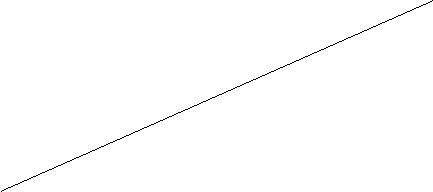 Часть, формируемая участниками образовательного процессаПродолжительность учебного года на первом уровне общего образования составляет 34 недели, в 1 и 1 дополнительном классах  — 33 недели. Продолжительность каникул в течение учебного года составляет не менее 30 календарных дней, летом — не менее 8 недель. Для обучающихся в 1 и 1 дополнительном1 классов устанавливаются в течение года дополнительные недельные каникулы. Продолжительность учебных занятий составляет 40 минут. При определении продолжительности занятий в 1 и 1 дополнительном классах используется «ступенчатый» режим обучения: в первом полугодии (в сентябре, октябре − по 3 урока в день по 35 минут каждый, в ноябре-декабре − по 4 урока по 35 минут каждый; январь-май − по 4 урока по 40 минут каждый);Количество часов, отводимых на изучение учебных предметов «Русский язык», «Литературное чтение» может корректироваться в рамках предметной области «Филология» с учётом психофизических особенностей обучающихся с ЗПР.В предметную область «Филология» введен учебный предмет «Английский язык», в результате изучения которого у обучающихся с ЗПР будут сформированы первоначальные представления о роли и значимости иностранного языка в жизни современного человека и поликультурного мира. Изучение учебного предмета «Английский язык» начинается со 3-го класса. На его изучение отводится 1 час в неделю. Часы коррекционно-развивающей области представлены групповыми и индивидуальными коррекционно-развивающими занятиями (логопедическими и психокоррекционными), направленными на коррекцию недостатков психофизического развития обучающихся и восполнение пробелов в знаниях, а также групповыми занятиями по ритмике, направленными на коррекцию отклонений в развитии моторной деятельности обучающихся, развитие пространственных представлений, координации движений и улучшения осанки детей. На индивидуальные коррекционные занятия отводится до 25 мин., на групповые занятия – до 40 минут.Количество учебных занятий за 5 учебных лет не может составлять более 3732 часов. Время, отводимое на внеурочную деятельность, на уровне начального общего обучения составляет − 1680 часов, из них 1176 ч приходится на коррекционно-развивающее направление.Календарный учебный график реализации образовательной программы составляется в соответствии с законом «Об образовании в Российской Федерации» (п. 10, ст. 2) и ФГОС НОО (п. 19.10.1).2020-2021 учебный годПервый день 	2020-2021 учебного года – 1 сентября 2020 года,    последний день 	2020-2021 учебного года:для обучающихся 1-х – 		25 мая 2021 года,для обучающихся 2-4-х классов – 31 мая 2021 года.Сроки и продолжительность каникул:осенние каникулы – 7 кал. дней, с 02.11.2020 г. по 08.11.2020 года,зимние каникулы – 11 кал. дней, с 31.12.20 г. по 10.01.2021 г.,весенние каникулы – 12 кал. дней, с 20.03.2021 г. по 31.03.2021 г.Дополнительные каникулы для 1-х классов с 08 по 14 февраля 2021 года.Сроки промежуточной аттестации – с 17 по 21 мая 2021 года.Устанавливается следующая продолжительность учебного года:1 класс - 33 учебные недели;2-4 классы - 35 учебные недели.Информация о календарном учебном графике на текущий учебный год размещается на сайте МБОУ «Школа № 64».3.2. Система специальных условий реализации адаптированной основнойобразовательной программы начального общего образования.Требования к кадровым условиям.Кадровое обеспечение –характеристика необходимой квалификации кадровпедагогов, а также кадров, осуществляющих медико-психологическое сопровождение обучающегося с ЗПР в системе школьного образования.совокупности Требований к условиям и ресурсному обеспечению реализации адаптированной основной образовательной программы начального общего образования стержневыми являются требования к кадровым ресурсам ввиду их ключевого значения.Требования к финансово-экономическим условиям.Финансово-экономическое обеспечение ― параметры соответствующих нормативови механизмы их исполнения.Финансовое обеспечение реализации адаптированной основной образовательной программы начального общего образования опирается на исполнение расходных обязательств, обеспечивающих конституционное право граждан на бесплатное и общедоступное общее образование. Объём действующих расходных обязательств отражается в задании учредителя по оказанию государственных (муниципальных) образовательных услуг в соответствии с требованиями федеральных государственных образовательных Стандартов общего образования. Задание учредителя обеспечивает соответствие показателей объёмов и качества предоставляемых образовательным учреждением услуг (выполнения работ) с размерами направляемых на эти цели средств бюджета. Финансовое обеспечение задания учредителя по реализации адаптированной основной образовательной программы начального общего образования осуществляется на основе нормативного подушевого финансирования. Введение нормативного подушевого финансирования определяет механизм формирования расходов и доведения средств на реализацию государственных гарантий прав граждан на получение общедоступного и бесплатного общего образования в соответствии с требованиями.Формирование фонда оплаты труда образовательного учреждения осуществляетсяпределах объёма средств образовательного учреждения на текущий финансовый год, определённого в соответствии с региональным расчётным подушевым нормативом, количеством обучающихся и соответствующими поправочными коэффициентами, и отражается в смете образовательного учреждения.Финансово-экономическое обеспечение образования лиц с ОВЗ опирается на п.2 ст. 99 ФЗ № 273 «Об образовании в Российской Федерации».Финансовые условия реализации адаптированной основной образовательной программы начального общего образования обучающихся с ЗПР обеспечивают:образовательной организации возможность исполнения требований стандарта;реализацию обязательной части адаптированной основной образовательной программы и части, формируемой участниками образовательного процесса вне зависимости от количества учебных дней в неделю;отражают структуру и объем расходов, необходимых для реализации адаптированной программы и достижения планируемых результатов, а также механизм их формирования.Структура расходов на образование включает:1. Образование обучающегося на основе адаптированной основной образовательной программы.Сопровождение обучающегося в период его нахождения в образовательной организации.Консультирование родителей и членов семей по вопросам образования обучающегося.Обеспечение необходимым учебным, информационно-техническим оборудованием и учебно-дидактическим материалом. Требования к материально-техническим условиям.Материально-техническое обеспечение ― общие характеристики инфраструктурыобщего и специального образования, включая параметры информационно образовательной среды.Материально-техническое обеспечение школьного образования обучающихся с задержкой психического развития должно отвечать не только общим, но и их особым образовательным потребностям. В связи с этим в структуре материально-технического обеспечения процесса образования отражены специфика требований к:организации пространства, в котором обучается ребенок с ЗПР;организации временного режима обучения;техническим средствам обучения, включая компьютерные инструменты обучения, ориентированные на удовлетворение особых образовательных потребностей обучающихся с ЗПР;специальным учебникам, рабочим тетрадям, дидактическим материалам, отвечающим особым образовательным потребностям обучающихся с ЗПР и позволяющих реализовывать выбранный вариант программы.Требования к организации пространстваПространство МБОУ «Школа64», в котором осуществляется образование обучающихся с ЗПР должно соответствовать общим требованиям, предъявляемым к образовательным организациям, в частности:к соблюдению санитарно-гигиенических норм образовательного процесса (требования к водоснабжению, канализации, освещению, воздушно-тепловому режиму ид.);к обеспечению санитарно-бытовых (наличие оборудованных гардеробов, санузлов, мест личной гигиены и т.д.) и социально-бытовых условий (наличие оборудованного рабочего места, учительской и т.д.);к соблюдению пожарной и электробезопасности;к соблюдению требований охраны труда;к соблюдению своевременных сроков и необходимых объемов текущего и капитального ремонта и др.Материально-техническая база реализации адаптированной основной образовательной программы начального образования обучающихся с ЗПР должна соответствовать действующим санитарным и противопожарным нормам, нормам охраны труда работников образовательных учреждениям, предъявляемым к:участку (территории) образовательного учреждения (площадь, инсоляция, освещение, размещение, необходимый набор зон для обеспечения образовательной и хозяйственной деятельности образовательного учреждения и их оборудование);зданию образовательного учреждения (высота и архитектура здания);помещениям библиотек (площадь, размещение рабочих зон, наличие читального зала, число читательских мест, медиатеки);помещениям для осуществления образовательного и коррекционно-развивающего процессов: классам, кабинету учителя-дефектолога, учителя-логопеда, педагога-психологадр. специалистов (необходимый набор и размещение, их площадь, освещенность, расположение и размеры, структура которых должна обеспечивать возможность для организации урочной и внеурочной учебной деятельности);актовому и физкультурному залам, залу для проведения занятий по ритмике;кабинетам медицинского назначения;помещениям для питания обучающихся, а также для хранения и приготовления пищи, обеспечивающим возможность организации качественного горячего питания;туалетам, коридорам и другим помещениям.Требования к организации временного режимаВременной режим образования обучающихся с задержкой психического развития (учебный год, учебная неделя, день) устанавливается в соответствии с законодательно закрепленными нормативами (ФЗ «Об образовании в РФ», СанПиН, приказы Министерства образования и др.), а также локальными актами образовательной организации.Сроки освоения адаптированной основной образовательной программы начального общего образования обучающимися с ЗПР составляют 4 года (I – IV классы).Продолжительность учебных занятий не превышает 45 минут. При определении продолжительности занятий в 1-м классе используется «ступенчатый» режим обучения: в первом полугодии (в сентябре, октябре − по 3 урока в день по 35 минут каждый, в ноябре-декабре − по 4 урока по 35 минут каждый; январь-май − по 4 урока по 45 минут каждый).Продолжительность учебной недели – 5 дней. Пятидневная рабочая неделя устанавливается в целях сохранения и укрепления здоровья обучающихся.Требования к техническим средствам обученияТехнические средства обучения (включая компьютерные инструменты обучения,мультимедийные средства) дают возможность удовлетворить особые образовательные потребности обучающихся с ЗПР, способствуют мотивации учебной деятельности, развивают познавательную активность обучающихся.Информационно-образовательная среда образовательного учреждения включает в себя совокупность технологических средств (компьютеры, мультимедийные проекторы с экранами, интерактивные доски, система контроля и мониторинга качества знаний, документ-камера и др.), культурные и организационные формы информационного взаимодействия компетентных участников образовательного процесса в решении учебно-познавательных и профессиональных задач с применением информационно-коммуникационных технологий (ИКТ), а также наличие служб поддержки применения ИКТ.Требования к учебникам, рабочим тетрадям и специальным дидактическимматериаламПрограмма коррекционной работы разработана в соответствии с требованиями Закона «Об образовании», Федерального государственного образовательного стандарта начального общего образования, Концепции УМК «Школа России», а также с учетом опыта работы школы по данной проблематике.Учет особых образовательных потребностей обучающихся с ЗПР обусловливает необходимость использования специальных учебников, адресованных данной категории обучающихся. Для закрепления знаний, полученных на уроке, а также для выполнения практических работ, необходимо использование рабочих тетрадей на печатной основе, включая Прописи.Особые образовательные потребности обучающихся с ЗПР обусловливают необходимость специального подбора дидактического материала, преимущественное использование натуральной и иллюстративной наглядности.Освоение содержательной области «Филология» предполагает использование печатных пособий (наборы картинной азбуки; наборы предметных картинок; картинное лото; наборы сюжетных картинок по отдельным темам; различные виды словарей; репродукции картин в соответствии с тематикой и видами работ); опорных таблиц по отдельным изучаемым темам;, схем (звуко-буквенного разбора слова; разбора слов по составу и др.); дидактического раздаточного материала (карточки с заданиями); наборов ролевых игр, игрушек по отдельным темам.Освоение содержательной области «Математика» предполагает использование разнообразного дидактического материала: предметов различной формы, величины, цвета, счетного материала; таблиц на печатной основе; калькулятора; измерительных инструментов и приспособлений (размеченные и неразмеченные линейки, циркули, транспортиры, наборы угольников, мерки); демонстрационных пособий для изучения геометрических величин, геометрических фигур и тел; настольных развивающих игр.Всё это создаёт условия для формирования умений проводить пошаговый, тематический и итоговый контроль полученных знаний и освоенных способов действий.Формирование доступных представлений о мире и практики взаимодействия с окружающим миром в рамках содержательной области «Обществознание иестествознание (Окружающий мир)»происходит с использованием традиционныхдидактических средств, с применением видео, проекционного оборудования, интернет ресурсов и печатных материалов. Обогащению опыта взаимодействия с окружающим миром способствует непосредственный контакт обучающихся с ЗПР с миром живой природы (растительным и животным). В качестве средств обучения могут выступать комнатные растения, расположенные в здании образовательной организации, а также пришкольный участок и другие объекты на прилегающей к образовательной организации территории.Специальный учебный и дидактический материал необходим для образования обучающихся с ЗПР в области «Искусство». Освоение практики изобразительной деятельности, художественного ремесла и художественного творчества требует некоторых специфических инструментов (ножниц, кисточек и др.), а также большой объем расходных материалов (бумага, цветная бумага, краски, пластилин, глина, клей и др.). Для развития изобразительной деятельности в доступные виды художественного ремесла (батик, керамика, ткачество, полиграфия и др.) необходимо безопасное оборудование для соответствующих мастерских. На занятиях музыкой важно обеспечитьобучающимся с ЗПР использование доступных музыкальных инструментов (маракас, бубен, барабан, трещотки, металлофон и др.), театральным реквизитом, а также оснастить актовые залы воспроизводящим, звукоусиливающим и осветительным оборудованием.Для овладения образовательной областью «Технологии» обучающимся с ЗПР необходимо использование специфических инструментов (кисти беличьи, кисти из щетины, стеки, ножницы, циркуль, линейки, угольники, иглы швейные с удлиненным (широким) ушком и др.) и расходных материалов (краски акварельные и гуашевые; фломастеры разного цвета; цветные карандаши; бумага рисовальная, бумага цветная разной плотности, картон цветной, серый, белый; бумага наждачная (крупнозернистая, мелкозернистая); бумага в крупную клетку; набор разноцветного пластилина; нитки (разные виды); ткани разных сортов и др.) в процессе формирования навыков ручного труда.Овладение обучающимися с ЗПР образовательной областью «Физическая культура» предполагает коррекцию двигательных навыков в процессе спортивной деятельности. Для этого необходимо наличие специальных предметов (скакалки, мячи, шары, обручи и др.); фонотеки с записями различных музыкальных произведений. Оборудование спортивного зала предполагает наличие необходимого спортивного инвентаря для овладения различными видами физкультурно-спортивной деятельности.Учебно-методический комплекс, обеспечивающий реализацию учебной программыСистема учебников «Школа России» (ФГОС) - 1 классЛиния учебников «Школа России» для 1 класса включает в себя завершенные предметные линии учебников по следующим основным предметам начального общего образования:Русский язык. Азбука. Авторы: Горецкий В.Г., Кирюшкин В.А., Виноградская Л.А.др. Русский язык. Авторы: Канакина В.П., Горецкий В.Г.Литературное чтение. Авторы: Климанова Л.Ф., Горецкий В.Г., Голованова М.В. идр.Математика. Авторы: Моро М.И., Степанова С.В., Волкова С.И.Окружающий мир. Автор: Плешаков А.А. - Технология. Авторы: Роговцева Н.И., Богданова Н.В., Фрейтаг И.П., Добромыслова Н.В., Шипилова Н.В. (Учебники могут использоваться в составе системы «Перспектива»).Музыка. Авторы: Критская Е.Д., Сергеева Г.П., Шмагина Т.С.Изобразительное искусство. Авторы: Неменская Л.А., Коротеева Е.И., Горяева Н.А. (под ред. Неменского Б.М.).Физическая культура. Автор: Лях В.И.Линия учебников «Школа России» (ФГОС) - 2 классСистема учебников «Школа России» для 2 класса включает в себя завершенные предметные линии учебников по следующим основным предметам начального общего образования:Русский язык. Азбука. Авторы: Горецкий В.Г., Кирюшкин В.А., Виноградская Л.А.др. Русский язык. Авторы: Канакина В.П., Горецкий В.Г.Литературное чтение. Авторы: Климанова Л.Ф., Горецкий В.Г., Голованова М.В. идр.Математика. Авторы: Моро М.И., Бантова М.А., Бельтюкова Г.В. и др.Окружающий мир. Автор: Плешаков А.А.Технология. Авторы: Роговцева Н.И., Богданова Н.В., Фрейтаг И.П., Добромыслова Н.В., Шипилова Н.В.Музыка. Авторы: Критская Е.Д., Сергеева Г.П., Шмагина Т.С. (Учебники могут использоваться в составе системы «Перспектива»)Изобразительное искусство. Авторы: Неменская Л.А., Коротеева Е.И., Горяева Н.А. (под ред. Неменского Б.М.).Физическая культура. Автор: Лях В.И.Учебные и информационно-методические ресурсы обеспечения реализации основнойобразовательной программы начального общего образованияУчебные и информационно-методические ресурсы занимают свое, только им присущее место в системе ресурсного обеспечения реализации основной образовательной программы начального общего образования. Это существенный, необходимый, неотъемлемый компонент инфраструктуры, инструментального сопровождения начального общего образования, без которого невозможен сколько-нибудь результативный образовательный процесс. Целевая ориентированность данного ресурса заключается в том, чтобы создать оптимальные с точки зрения достижения современных результатов образования в начальной школе информационно-методические условия образовательного процесса, означающие наличие информационно-методической развивающей образовательной среды на основе деятельностного подхода.Информационно-методические ресурсы обеспечения реализации основной образовательной программы начального общего образования составляют:информационно-методические ресурсы обеспечения управленческой деятельности администраторов начального общего образования (ФГОС ОО, Базисный учебный план, примерные (базисные) учебные планы по предметам, образовательная(ые) программа(ы) ОУ, программа развития универсальных учебных действий, материалы о личностном развитии обучающихся, модели аттестации учащихся, рекомендации по проектированию учебного процесса и т.д.);информационно-методические ресурсы обеспечения учебной деятельности учащихся (обучающихся) (печатные и электронные носители учебной (образовательной) информации, мультимедийные, аудио- и видеоматериалы, цифровые образовательные ресурсы и т.д.;информационно-методические ресурсы обеспечения образовательной деятельности обучающих (учителей начальных классов) (печатные и электронныеносители научно-методической,учебно-методической, психолого-педагогической Условиями формирования и наращивания необходимых и достаточныхинформационно-методических ресурсов образовательных учреждений начального общего образования являются системные действия администраторов начального общего образования, органов управления образованием на муниципальном, региональном и федеральном уровнях в пределах своей компетенции по выполнению настоящих требований, по объективной оценке этих ресурсов и осуществлению в соответствующих случаях коррекционных мероприятий.Реализацию основной образовательной программы начального общего образования обеспечивает учебный комплект «Школа России», включенный в Федеральный перечень учебников, рекомендованных Министерством образования и науки Российской Федерации к использованию в образовательном процессе в общеобразовательных учреждениях.Перечень цифровых образовательных ресурсов, обеспечивающие реализацию АООП прилагается (тесты, статические изображения, динамические изображения, анимационные модели, обучающие программы).Изменения в условиях в соответствии с приоритетами АООП НОО.соответствии с приоритетами АООП НОО произойдут существенные изменения в условиях реализации программы:- повышение уровня доступности качественного современного образования; - оптимизация образовательного процесса; - усиление мотивации обучающихся; - снятие перегрузок обучающихся;- повышение компетентности обучающихся и педагогов в области информационных, компьютерных и цифровых технологий;- наличие свободного доступа всех участников образовательного процесса к разнообразным информационным ресурсам и оборудованию;- расширение возможности получения образования детьми с ограниченными возможностями;будут созданы: учебная цифровая зона, информационная цифровая зона,цифровая административная зона, цифровая зона дополнительного образования, цифровая зона социальной службы.повышение уровня образовательной информации, ее качества, прозрачности и доступности для всех заинтересованных лиц;развитие сетевого взаимодействия;удовлетворенность родителей результатами образования;повышение конкурентоспособности учреждения.Механизмы достижения целевых ориентиров в системе условий реализации АООПНОО.Нормативное и правовое обеспечение развития МБОУ «Школа №64» будет направлено на формирование единой, целостной нормативной и правовой базы для реализации АООП НОО.Научно-методическое сопровождение обеспечит внедрение результатов научных исследований по вопросам содержания, организации и методики образовательного процесса.Учебно-методическое сопровождение будет направлено на внедрение развивающих программ, инновационных педагогических технологий, диссеминацию опыта учреждения, осуществление педагогического мониторинга образовательного процесса, организацию подготовки и выпуска публикаций педагогов, проведение мастер-классов, семинаров, научно-практических конференций.Информационно-техническое	обеспечение	будет	направлено	на	формированиебанка данных о потенциальных участниках реализации образовательного процесса с использованием современных информационных технологий; создание банка данных о передовом опыте в сфере управления и практической реализации на всех уровнях.Кадровое обеспечение школы высококвалифицированными специалистами будет направлено на повышение качества образовательных услуг, достижение высоких результатов учебной и вне учебной деятельности учащихся, получение преподавателями дополнительного профессионального образования и повышения квалификации.Характеристика социокультурных связей школы, обеспечивающих потребностидетей с ОВЗТенденцией современного образования является формирование образовательными учреждениями широких связей с микросоциумом, расширение образовательного пространства, социального партнёрства и сетевого взаимодействия в интересах полноценного развития школьников. Обучающиеся с ОВЗ пользуются всеми возможностями, предоставляемыми школьникам МБОУ «Школа64»Профилактика безнадзорности и правонарушений среди школьников с ОВЗ проводится совместно со специалистами служб городской системы профилактики. Социальный педагог участвует в работе административных советов, малых педсоветов, в Советах по профилактике предупреждения правонарушений, информирует классных руководителей, родителей, обучающихся о содержании нормативных документов, касающихся области защиты прав детей, ведёт просветительскую работа среди обучающихся.Контроль за состоянием системы условий реализации АООП НОО. Контроль за состоянием системы условий реализации ООП НОО будетосуществляться на основе внутришкольного контроля и системы образовательного мониторинга, сложившегося в МБОУ «Школа64»содержательном плане образовательный мониторинг отражает следующие стороны функционирования школы:- контингент учащихся, его демографические и медицинские характеристики, движение: поступление в ОУ, перевод, окончание;- учебно-воспитательный процесс: образовательные программы, проведение занятий, успеваемость, научно-методическая работа, дополнительные образовательные услуги;- фонды, обеспечение функций учреждения: обеспеченность учебниками, дополнительной литературой и пособиями, средствами обучения;- состояние персонала учреждения: тарификация преподавательского состава, обеспеченность вспомогательным персоналом;- инфраструктура учреждения.Мониторинг образовательной деятельности в школе включает следующие направления:- мониторинг состояния и качества функционирования образовательной системы; - мониторинг учебных достижений обучающихся; - мониторинг физического развития и состояния здоровья обучающихся; - мониторинг воспитательной системы; - мониторинг педагогических кадров;- мониторинг ресурсного обеспечения образовательного процесса; - мониторинг изменений в образовательном процессе.Мониторинг состояния и качества функционирования образовательной системы школы включает следующее:- анализ работы (годовой план);- выполнение учебных программ, учебного плана;- организация внутришкольного контроля по результатам промежуточной аттестации;- организация питания; - система научно-методической работы;- система работы предметных МО;- система работы психологической, социальной, медицинской служб; - система работы школьной библиотеки; - система воспитательной работы;- система работы по обеспечению жизнедеятельности школы (безопасность,сохранение и поддержание здоровья);- социологические исследования на удовлетворенность родителей и обучающихсяусловиями организации образовательного процесса в школе;- информационный банк данных о педагогических кадрах;занятость обучающихся в системе дополнительного образования (по классу, по параллели, по школе);организация внеурочной деятельности обучающихся;формы получения образования, в т.ч. обучение по индивидуальным учебным программ и планам;обучение учащихся из других микрорайонов;количество обращений родителей и обучающихся по вопросам функционирования школы.3. Мониторинг учебных достижений обучающихся в школе:внутришкольное инспектирование (график ВШК);диагностика уровня обученности;результаты промежуточной аттестации (по четвертям, по полугодиям, за год);качество знаний по предметам (по четвертям, по полугодиям, за год);работа с неуспевающими обучающимися;работа с учащимися, переведенными условно;потенциальные возможности обучающихся (общий уровень интеллекта, дифференцированный по компонентам);уровень профессионального самоопределения личности (сформированность профессиональных интересов и склонностей);уровень социально-психологической адаптации личности;достижения обучающихся в различных сферах деятельности (портфель достижений учащегося).4. Мониторинг физического развития и состояния здоровья обучающихся школы:распределение учащихся по группам здоровья;количество дней, пропущенных по болезни;занятость учащихся в спортивных секциях (по классам, по параллелям, по школе);организация мероприятий, направленных на совершенствование физического развития и поддержания здоровья обучающихся.5. Мониторинг воспитательной системы в школе:реализация программы духовно- нравственного воспитания;реализация программы экологической культуры, здорового и безопасного образа жизни;уровень воспитательных систем по классам;занятость в системе дополнительного образования (по классам, по параллелям, по школе);участие в спортивных соревнованиях (по классам, по параллелям, по школе);участие в общешкольных мероприятиях (по классам, по параллелям, по школе);участие в районных мероприятиях (по классам, по параллелям, по школе);участие в социально значимых проектах (по классам, по параллелям, по школе);выполнение обучающимися Устава школы;организация и участие в работе детских объединений;развитие ученического самоуправления (на уровне класса, на уровне школы);работа с обучающимися, находящимися в трудной жизненной ситуации;уровень воспитанности обучающихся.Мониторинг педагогических кадров в школе:повышение квалификации педагогических кадров (по предметам, по учителям);участие в реализации Программы развития школы (по разделам программы, по учителям);работа над индивидуальной методической темой (результативность);использование образовательных технологий, в т.ч. инновационных;участие в семинарах различного уровня;трансляция собственного педагогического опыта (проведение открытых уроков, мастер-классов, публикации);участие в инновационной деятельности школы (тема реализуемого проекта, результативность либо ожидаемые результаты);реализация образовательных программ (развивающего обучения, углубленного изучения отдельных предметов, программ профильного обучения);участие в ПНП «Образование»;участие в конкурсах профессионального мастерства;Мониторинг ресурсного обеспечения образовательного процесса в школе: кадровое обеспечение:- потребность в кадрах;- текучесть кадров.учебно-методическое обеспечение: - анализ типовых и авторских учебных программ;- укомплектованность учебных кабинетов дидактическими материалами; - содержание медиатеки школы; - материально-техническое обеспечение; - оснащение учебной мебелью;- оснащение лабораторным оборудованием;- оснащение демонстрационным оборудованием; - оснащение компьютерной техникой;- оснащение интерактивными средствами обучения; - оснащение наглядными пособиями; - оснащение аудио и видеотехникой; - оснащение оргтехникой;- комплектование библиотечного фонда.Мониторинг изменений в образовательном аттестация педагогических кадров.процессе в школе:модель ОУ;портрет выпускника;характеристика учебных планов;характеристика учебных программ;использование образовательных программ;обеспеченность учебной литературой;дополнительные образовательные услуги;система взаимодействия школы с различными образовательными, культурными учреждениями;система взаимодействия с вузами, высшими научными школами;традиции и праздники в школе;результаты успеваемости;показатели поступления в ВУЗы;количество медалистов;результаты участия обучающихся в предметных олимпиадах, творческих конкурсах, спартакиад различного уровня;уровень квалификации педагогов;участие педагогов в инновационной деятельности;анализ предметных предпочтений обучающихся;рейтинг предметной заинтересованности обучающихся.Адаптированная основная образовательная программа рассчитана на 4 года обучения. Основанием для изменения содержания являются результаты анализа работы школы за прошедший год  новые нормативно-регламентирующие документы всех уровней.ПРИНЯТАПедагогическим   советомМБОУ «Школа № 64» Протокол № 1от «31 »  августа  2020г.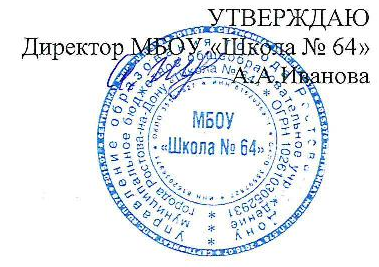 Целевые установки требований кПланируемые результатырезультатам в соответствии с ФГОСФормирование основ российскойОсознает свою принадлежность к своейгражданской идентичности, чувствастране - России, к своему народу.гордости за свою Родину, российскийОтвечает на вопросы: Что связывает тебя снарод и историю России, осознание своейродными, друзьями; с родной природой, сэтнической и национальнойРодиной? Какой язык и какие традициипринадлежности; формированиеявляются для тебя родными и почему? Чтоценностей многонациональногообозначает для тебя любить и беречьроссийского общества; становлениеродную землю, родной язык? Знает и сгуманистических и демократическихуважением относится к Государственнымценностных ориентаций.символам России. Сопереживает радостями бедам своего народа и проявляет этичувства в добрых поступках.Формирование целостного, социальноВоспринимает планету Земля как общийориентированного взгляда на мир в егодом для многих народов, принимает какорганичном единстве и разнообразииданность и с уважением относится кприроды, народов, культур и религий.разнообразию народных традиций,Формирование уважительного отношениякультур, религий.к иному мнению, истории и культуреВыстраивает отношения, общение содругих народовсверстниками несмотря на национальнуюпринадлежность, на основеобщекультурных принципов, уважает иноемнение историю и культуру другихнародов и стран, не допускает ихоскорбления, высмеивания.Овладение начальными навыкамиУмеет выстраивать добропорядочныеадаптации в динамично изменяющемся иотношения в учебном коллективе.развивающемся миреПринятие и освоение социальной ролиВоспринимает важность (ценность) учёбыобучающегося, развитие мотивов учебнойкак интеллектуального труда и познаниядеятельности и формированиенового. Отвечает на вопрос: для чего онличностного смысла ученияучится, отражают учебную мотивацию.Активно участвует в процессе обучения,выходит на постановку собственныхобразовательных целей и задач.Развитие самостоятельности и личнойОсмысленно относится к тому что делает,ответственности за свои поступки, в томзнает для чего он это делает, соотноситчисле в информационной деятельности, насвои действия и поступки соснове представлений о нравственныхнравственными нормами. Различает «что янормах, социальной справедливости ихочу» и «что я могу». Осуществляетсвободедобрые дела, полезные другим людям.Умеет отвечать за результат дела, в случаенеудачи «не прячется» за других.Формирование эстетическихУмеет различать «красивое» ипотребностей, ценностей и чувств«некрасивое», ощущает потребность в«прекрасном», которое выражается вудержании критерия «красиво»(эстетично), в отношениях к людям, крезультатам труда...Развитие этических чувств,Понимает ценности нравственных норм,доброжелательности и эмоционально-закреплённых в языке народа, для жизни инравственной отзывчивости, понимания издоровья человека, умеет соотносить этисопереживания чувствам других людейнормы с поступками как собственных, таки окружающих людей. Проявляетдоброжелательность в отношении кдругим, эмоциональную отзывчивость исопереживание к чувствам родных иблизких, одноклассников, к событиям вклассе, в стране.Развитие навыков сотрудничества соУчаствует в коллективной и групповойвзрослыми и сверстниками в разныхработе учащихся, умеет входить всоциальных ситуациях, умения некоммуникацию со взрослыми людьми,создавать конфликтов и находить выходысоблюдает в повседневной жизни нормыиз спорных ситуацийречевого этикета и правила устногообщения (обращение, вежливые слова). Вситуации конфликта находит пути егоравноправного, ненасильственногопреодоления, терпим к другим мнениям,учитывает их в совместной работе.Формирование установки на безопасный,Ориентируется на здоровый образ жизни,здоровый образ жизни, наличиепридерживаться здорового режима дня,мотивации к творческому труду, работе наактивно участвует в физкультурно-результат, бережному отношению коздоровительных мероприятиях.материальным и духовным ценностям.Проявляет бережное отношение крезультатам своего и чужого труда.Метапредметные результаты освоения АООП НООМетапредметные результаты освоения АООП НООМетапредметные результаты освоения АООП НООЦелевые установки требований кПланируемые результатырезультатам в соответствии с ФГОСОвладение способностью принимать иПринимает учебную задачу, соотноситсохранять цели и задачи учебнойсвои действия с этой задачей, ищет способдеятельности, поиска средств еееё решения, осуществляя пробы.осуществления.Освоение способов решения проблемОсуществляет отбор источниковтворческого и поискового характераинформации для поиска нового знания.Самостоятельно отбирает для решенияпредметных учебных задач необходимыесловари, энциклопедии, справочники,электронные диски; сопоставляет иотбирает информацию, полученную изразличных источников (словари,энциклопедии, справочники, Интернет,компетентные люди - библиотекарь,учитель старших классов, .), выделяетглавное (различает главное ивторостепенное), фиксирует в виде текста,таблиц, схем.Формирование умения планировать,Формирование умения планировать,Умеет намечать действия при работе,контролировать и оценивать учебныеконтролировать и оценивать учебныесоставлять простой план действий придействия в соответствии с поставленнойдействия в соответствии с поставленнойдействия в соответствии с поставленнойнаписании творческой работы, созданиизадачей и условиями ее реализации;задачей и условиями ее реализации;проектов.определять наиболее эффективныеопределять наиболее эффективныеВ диалоге с учителем умеет вырабатыватьспособы достижения результата.способы достижения результата.критерии оценки и определять степеньуспешности выполнения своей работы иработы, исходя из имеющихся критериев,может совершенствовать критерии оценкии пользоваться ими в ходе оценки исамооценки.В ходе представления проекта может датьобоснованную оценку его результатов.Формирование умения понимать причиныФормирование умения понимать причиныФормирование умения понимать причиныСопоставляя свои действия и результат,успеха/неуспеха учебной деятельности иуспеха/неуспеха учебной деятельности иуспеха/неуспеха учебной деятельности ипонимает причины своего неуспеха испособности конструктивно действоватьспособности конструктивно действоватьспособности конструктивно действоватьнаходит способы выхода из этойдаже в ситуациях неуспехадаже в ситуациях неуспехаситуации.ОсвоениеначальныхформУмеет отвечать на вопросы: Что мнепознавательной и личностной рефлексиипознавательной и личностной рефлексиипознавательной и личностной рефлексииудалось? Что не удалось? И почему? Как,каким способом действовал? Какой способсложнее (удобнее, подходит или нет) ипочему?Использование знаково-символическихИспользование знаково-символическихИспользование знаково-символическихПереводит в устный текст данные изсредств представления информации длясредств представления информации длясредств представления информации длятаблицы, схемы, диаграммы, можетсоздания моделей изучаемых объектов исоздания моделей изучаемых объектов исоздания моделей изучаемых объектов идополнить или достроить их, использоватьпроцессов, схем решения учебных ипроцессов, схем решения учебных иэти средства для записи текстовойпрактических задач.практических задач.информации. Активно использует моделипри анализе слов, предложений, прирешении математических задач.Активное использование речевых средствАктивное использование речевых средствАктивное использование речевых средствСоблюдает в повседневной жизни нормыи средств информационных ии средств информационных иречевого этикета и правила устногокоммуникационных технологий (далее -коммуникационных технологий (далее -коммуникационных технологий (далее -общения (обращение, вежливые слова).ИКТ) для решения коммуникативных иИКТ) для решения коммуникативных иИКТ) для решения коммуникативных иРешает разные коммуникативные задачи,познавательных задачпознавательных задачадекватно используя имеющиеся у негоязыковые средства (просьба, отказ,поздравление, доказательство.)Умеетпрезентовать результаты своейдеятельности, в том числе средствамиИКТ.Использование различных способовИспользование различных способовИспользует компьютерную технику дляпоиска (в справочных источниках ипоиска (в справочных источниках ирешения поисковых задач, в том числеоткрытом учебном информационномоткрытом учебном информационномумеет вводить текст с помощьюпространстве сети Интернет), сбора,клавиатуры, фиксировать (записывать) вобработки, анализа, организации,цифровой форме измеряемые величины ипередачи и интерпретации информации ванализировать изображения, звуки,соответствии с коммуникативными иготовить своё выступление и выступать спознавательными задачами иаудио-, видео- и графическимтехнологиями учебного предмета; в томсопровождением; при этом соблюдатьчисле умение вводить текст с помощьюнормы информационной избирательности,клавиатуры, фиксировать (записывать) вэтики и этикета.цифровой форме измеряемые величины ианализировать изображения, звуки,готовить свое выступление и выступать саудио-, видео- и графическимсопровождением; соблюдать нормыинформационной избирательности, этикии этикетаОвладение навыками смыслового чтенияПредъявляет смысловое чтениетекстов различных стилей и жанров впроизведений разных стилей и жанров.соответствии с целями и задачами;Адекватно использует речь и речевыеосознанно строить речевое высказываниесредства для эффективного решенияв соответствии с задачами коммуникацииразнообразных коммуникативных задач ви составлять тексты в устной ипрактической деятельности иписьменной формах.повседневной жизни, составляет тексты вустной и письменной форме наопределённую тему с использованиемразных типов речи: описание,повествование, рассуждение.Овладение логическими действиямиНа изученном предметном материалесравнения, анализа, синтеза, обобщения,предъявляет овладение логическимиклассификации по родовидовымдействиями сравнения, анализа, синтеза,признакам, установления аналогий иобобщения, классификации попричинно-следственных связей,родовидовым признакам, установленияпостроения рассуждений, отнесения каналогий и причинно-следственныхизвестным понятиямсвязей, построения рассуждений,отнесения к известным понятиямГотовность слушать собеседника и вестиУмеет вести диалог, учитывая разныедиалог; готовность признаватьмнения; умеет договариваться ивозможность существования различныхприходить к общему решению; умеетточек зрения и права каждого иметь свою;задавать вопросы, уточняя непонятое визлагать свое мнение и аргументироватьвысказывании; умеет доказательносвою точку зрения и оценку событийформулировать собственное мнение.Определение общей цели и путей ееАктивно участвует в коллективномдостижения; умение договариваться одиалоге по постановке общей цели ираспределении функций и ролей впутей её достижения, умеетсовместной деятельности; осуществлятьдоговариваться о распределении функцийвзаимный контроль в совместнойи ролей при работе в паре, в творческойдеятельности, адекватно оцениватьгруппе; умеет осуществлять взаимныйсобственное поведение и поведениеконтроль и оказывать в сотрудничествеокружающихнеобходимую взаимопомощь, адекватнооценивает собственное поведение иповедение окружающих.Готовность конструктивно разрешатьПроявляет готовность к решениюконфликты посредством учета интересовконфликта посредством учета интересовсторон и сотрудничествасторон и сотрудничествасторон и сотрудничествасторон и сотрудничества, стремиться ккоординации различных позиций приработе в паре.Овладениеначальными   сведениями   оначальными   сведениями   оначальными   сведениями   оПредъявляет освоенность начальныхсущности    и   особенностях    объектов,сущности    и   особенностях    объектов,сущности    и   особенностях    объектов,сущности    и   особенностях    объектов,сведений о сущности и особенностяхпроцессовиявлений  действительностиявлений  действительностиобъектов, процессов и явлений(природных,   социальных,   культурных,(природных,   социальных,   культурных,(природных,   социальных,   культурных,(природных,   социальных,   культурных,действительности в соответствии стехнических   и   др.)  в  соответствии   стехнических   и   др.)  в  соответствии   стехнических   и   др.)  в  соответствии   стехнических   и   др.)  в  соответствии   ссодержанием конкретных учебныхсодержаниемсодержаниемконкретногоучебногопредметов.предметаОвладение базовыми предметными иОвладение базовыми предметными иОвладение базовыми предметными иОвладение базовыми предметными иПредъявляет освоенность базовыхмежпредметными понятиями,межпредметными понятиями,межпредметными понятиями,предметных и межпредметных понятий,отражающими существенные связи иотражающими существенные связи иотражающими существенные связи иотражающими существенные связи иотражающих существенные связи иотношения между объектами иотношения между объектами иотношения между объектами иотношения между объектами ипроцессамипроцессами.Умение работать в материальной иУмение работать в материальной иУмение работать в материальной иУметь работать в материальной иинформационной среде начального общегоинформационной среде начального общегоинформационной среде начального общегоинформационной среде начального общегоинформационной среде начального общегообразования (в том числе с учебнымиобразования (в том числе с учебнымиобразования (в том числе с учебнымиобразования (в том числе с учебнымиобразования (в том числе с учебнымимоделями) в соответствии с содержаниеммоделями) в соответствии с содержаниеммоделями) в соответствии с содержаниеммоделями) в соответствии с содержаниеммоделями) в соответствии с содержаниемконкретного учебного процесса.конкретного учебного процесса.конкретного учебного процесса.конкретного учебного процесса.Предметные результаты освоения АООП НОО.Предметные результаты освоения АООП НОО.Предметные результаты освоения АООП НОО.Предметные результаты освоения АООП НОО.Целевые установки требований кЦелевые установки требований кЦелевые установки требований кЦелевые установки требований кПланируемые результатырезультатам в соответствии с ФГОСрезультатам в соответствии с ФГОСрезультатам в соответствии с ФГОСрезультатам в соответствии с ФГОСРусский язык. Родной язык.Русский язык. Родной язык.Русский язык. Родной язык.Русский язык. Родной язык.Формирование первоначальныхФормирование первоначальныхФормирование первоначальныхОсвоил первоначальные знания о системепредставлений о единстве и многообразиипредставлений о единстве и многообразиипредставлений о единстве и многообразиипредставлений о единстве и многообразиирусского языка. Владеет элементарнымиязыкового и культурного пространстваязыкового и культурного пространстваязыкового и культурного пространстваязыкового и культурного пространстваспособами анализа изучаемых явленийРоссии, о языке как основе национальногоРоссии, о языке как основе национальногоРоссии, о языке как основе национальногоРоссии, о языке как основе национальногоязыка.самосознаниясамосознанияИмеет представление о языковоммногообразииПонимание обучающимися того, что языкПонимание обучающимися того, что языкПонимание обучающимися того, что языкПонимание обучающимися того, что языкВыражает свои мысли в связномпредставляет собой явление национальнойпредставляет собой явление национальнойпредставляет собой явление национальнойпредставляет собой явление национальнойповествовании.культуры и основное средствокультуры и основное средствокультуры и основное средствоОсознает язык как основное средствочеловеческого общения, осознание значениячеловеческого общения, осознание значениячеловеческого общения, осознание значениячеловеческого общения, осознание значениячеловеческого общения и явлениерусского языка как государственного языкарусского языка как государственного языкарусского языка как государственного языкарусского языка как государственного языканациональной культуры.Российской Федерации, языкаРоссийской Федерации, языкаРоссийской Федерации, языкамежнационального общениямежнационального общениямежнационального общенияСформированность позитивного отношенияСформированность позитивного отношенияСформированность позитивного отношенияСформированность позитивного отношенияИмеет позитивное отношение к правильнойк правильной устной и письменной речи какк правильной устной и письменной речи какк правильной устной и письменной речи какк правильной устной и письменной речи какустной и письменной речи как показателямпоказателям общей культуры ипоказателям общей культуры ипоказателям общей культуры иобщей культуры и гражданской позициигражданской позиции человекагражданской позиции человекагражданской позиции человекачеловекаОвладение первоначальнымиОвладение первоначальнымиОвладение первоначальнымиСоблюдает нормы русского литературногопредставлениями о нормах русского ипредставлениями о нормах русского ипредставлениями о нормах русского ипредставлениями о нормах русского иязыка в собственной речи.родного литературного языкародного литературного языкародного литературного языкаУмеет пользоваться правилами орфоэпии(орфоэпических, лексических,(орфоэпических, лексических,(орфоэпических, лексических,и орфографии. Владеет навыкомграмматических) и правилах речевогограмматических) и правилах речевогограмматических) и правилах речевогограмматических) и правилах речевогоправильного словоупотребления в прямомэтикета; умение ориентироваться в целях,этикета; умение ориентироваться в целях,этикета; умение ориентироваться в целях,этикета; умение ориентироваться в целях,и переносном значении.задачах, средствах и условиях общения,задачах, средствах и условиях общения,задачах, средствах и условиях общения,задачах, средствах и условиях общения,выбирать адекватные языковые средства длявыбирать адекватные языковые средства длявыбирать адекватные языковые средства длявыбирать адекватные языковые средства дляуспешного решения коммуникативныхзадачОвладение учебными действиями сОбладает коммуникативными умениями вязыковыми единицами и умениеговорении, чтении и письме.использовать знания для решенияУмеет выбирать слова из рядапознавательных, практических ипредложенных для решениякоммуникативных задач.коммуникативной задачи.Литературное чтение. Литературное чтение на родном языкеЛитературное чтение. Литературное чтение на родном языкеЛитературное чтение. Литературное чтение на родном языкеПонимание литературы как явленияВоспринимает художественнуюнациональной и мировой культуры,литературу как вид искусства. Имеетсредства сохранения и передачипервичные навыки работы с информацией.нравственных ценностей и традиций;Имеет представление о культурно-историческом наследии России.Осознание значимости чтения для личногоГотов к дальнейшему обучению,развития; формирование представлений одостижению необходимого уровнямире, российской истории и культуре,читательской компетентности, речевогопервоначальных этических представлений,развития. Имеет представление опонятий о добре и зле, нравственности;российской истории и культуре,успешности обучения по всем учебнымпервоначальных этических представлений,предметам; формирование потребности впонятий о добре и зле, нравственности.систематическом чтении.Владеет универсальными учебнымидействиями.Понимание роли чтения, использованиеМожет самостоятельно выбиратьразных видов чтения (ознакомительное,интересующую литературу. Умеетизучающее, выборочное, поисковое);пользоваться словарями и справочниками.умение осознанно воспринимать иОсознает себя как грамотного читателя,оценивать содержание и спецификуспособного к творческой деятельности.различных текстов, участвовать в ихУмеет осознать воспринимать и оцениватьобсуждении, давать и обосновыватьсодержание и специфику различныхнравственную оценку поступков героев.текстов, участвовать в их обсуждении,давать и обосновывать нравственнуюоценку поступков героев.Достижение необходимого дляМожет вести диалог, соблюдает правилапродолжения образования уровняречевого этикета, способен участвовать вчитательской компетентности, общегодиалоге при обсуждении произведений.речевого развития, т.е. овладение техникойУмеет декламировать стихотворение.чтения вслух и про себя, элементарнымиУмеет выступать перед знакомойприемами интерпретации, анализа иаудиторией с небольшими сообщениями.преобразования художественных, научно-Владеет алгоритмами основных учебныхпопулярных и учебных текстов сдействий по анализу художественныхиспользованием элементарныхпроизведений.литературоведческих понятий.Умение самостоятельно выбиратьОвладеет умением самостоятельно выбиратьинтересующую литературу; пользоватьсяинтересующую литературу; пользоватьсясправочными источниками для понимания исправочными источниками для понимания иполучения дополнительной информации.получения дополнительной информацииИностранный язык:Иностранный язык:Иностранный язык:Приобретение начальных навыков общенияВладеет элементарнымив устной и письменной форме с носителямикоммуникативными умениями виностранного языка на основе своихговорении, чтении и письме.речевых возможностей и потребностей;Умеет строить диалоговую речь на основеосвоение правил речевого и неречевогосвоих речевых возможностей.поведенияУмеет строить монологическую речь,строить сообщения на предложеннуютему, адекватно отвечать на вопросы.Освоение начальных лингвистическихУмеет пользоваться словарями.представлений, необходимых для овладенияОбладает навыками участия в диалогах:на элементарном уровне устной иэтикетном, диалоге- расспросе, диалоге-письменной речью на иностранном языке,побуждении.расширение лингвистического кругозора;Умеет оперировать в процессе общенияактивной лексикой.Сформированность дружелюбногоВладеет правилами речевого и неречевогоотношения и толерантности к носителямповедения со сверстниками другойдругого языка на основе знакомства сязыковой среды и другой культуры.жизнью своих сверстников в другихстранах, с детским фольклором идоступными образцами детскойхудожественной литературы.Математика и информатикаМатематика и информатикаИспользование начальных математическихОсвоил основы математических знаний,знаний для описания и объясненияумеет сравнивать и упорядочиватьокружающих предметов, процессов,объекты по разным математическимявлений, а также оценки их количественныхоснованиям. Умеет устанавливатьи пространственных отношений;пространственные отношения междупредметами, распознавать и изображатьгеометрические фигуры.Овладение основами логического иВладеет умениями моделирующейалгоритмического мышления,деятельности.пространственного воображения иПриобрел информационно-математической речи, измерения,технологические умения (элементарныйпересчета, прикидки и оценки, наглядногопоиск, обработка и т. д.)представления данных и процессов, записиУметь составлять простейшие алгоритмы.и выполнения алгоритмов;Приобретение начального опытаОсвоил основы математических знанийприменения математических знаний для(сравнивать и упорядочивать).решения учебно-познавательных и учебно-Умеет применять математические знанияпрактических задачна практике.Умеет принимать практические решенияна основе прочитанного задания.Умение выполнять устно и письменноВладеет умениями устного счета,арифметические действия с числами икоммуникативными навыками.числовыми выражениями, решатьУмеет проводить проверку правильноститекстовые задачи, умение действовать ввычислений разными способами.соответствии с алгоритмом и строитьУмеет представлять, анализировать ипростейшие алгоритмы, исследовать,интерпретировать данные таблиц,распознавать и изображать геометрическиедиаграмм и т.д..фигуры, работать с таблицами, схемами,графиками и диаграммами, цепочками,совокупностями, представлять,анализировать и интерпретировать данные.Приобретение первоначальныхОсвоил первоначальные представления опредставлений о компьютерной грамотностикомпьютерной грамотности.Понимание особой роли России в мировойРазличает государственную символикуистории, воспитание чувства гордости заРФ, умеет описыватьнациональные свершения, открытия,достопримечательности столицы, родногопобеды.города и его окрестностей.Проявляет эмоционально-положительноеотношение и интерес к родной стране, еекультуре, истории, традициям.Умеет оценивать характервзаимоотношений людей в различныхсоциальных ситуациях.Сформированность уважительногоРазличает прошлое, настоящее и будущее.отношения к России, родному краю, своейОриентируется важнейших для страны исемье, истории, культуре, природе нашейличности событиях и фактах прошлого истраны, ее современной жизни.настоящего.Умеет находить факты, относящиеся кобразу жизни, обычаям и верованиямнаших предков.Осознание целостности окружающего мира,Освоил основы экологической иосвоение основ экологической грамотности,культурологической грамотности.элементарных правил нравственногоСоблюдает правила поведения в миреповедения в мире природы и людей, нормприроды и людей.здоровьесберегающего поведения вЗнает правила здорового образа жизниприродной и социальной среде.Освоение доступных способов изученияВладеет элементарными способамиприроды и общества (наблюдение, запись,изучения природы и общества.измерение, опыт, сравнение, классификацияУмеет проводить наблюдения в природе,и другими, с получением информации извести записи, ставить опыты, вестисемейных архивов, от окружающих людей,сравнения. Получать информацию изв открытом информационномсемейных архивов, от окружающих людейпространстве).в открытом информационномпространстве.Развитие навыков устанавливать и выявлятьУмеет видеть и понимать некоторыепричинно-следственные связи впричинно-следственные связи вокружающем мире.окружающем мире.Умеет фиксировать результатынаблюдений или опыта в предложеннойформе (таблица, словесное описание,условные обозначения)Основы религиозных культур и светской этикиОсновы религиозных культур и светской этикиОсновы религиозных культур и светской этикиГотовность к нравственномуИмеет представление о нравственномсамосовершенствованию, духовномусамосовершенствовании и духовномсаморазвитию.саморазвитии.Знакомство с основными нормами светскойВладеет основными нормами светской ии религиозной морали, понимание ихрелигиозной морали, понимает их значениязначения в выстраивании конструктивныхв выстраивании конструктивных отношенийотношений в семье и обществе.в семье и обществе.Понимание значения нравственности, верыИмеет понимание о значенияхи религии в жизни человека и общества.нравственности, веры и религии в жизничеловека и общества.Формирование первоначальныхИмеет представление о национальномпредставлений о светской этике, осоставе народов России, мира,традиционных религиях, их роли вразнообразии мировых религий икультуре, истории и современности Россииобщечеловеческих ценностях независимоот этнокультуры.Является носителем естественнойтолерантности в поликультурной средешколы.Соблюдает нормы поведения, принятые всовременном обществе.Первоначальные представления обИмеет представление об исторической ролиисторической роли традиционных религийтрадиционных религий в становлениив становлении российскойроссийской государственности.государственности.Становление внутренней установкиВладеет внутренней установкой личности,личности поступать согласно своей совести;поступать согласно своей совести. Обладаетвоспитание нравственности, основанной начувством нравственности, основанной насвободе совести и вероисповедания,свободе совести и вероисповедания.духовных традициях народов России.Имеет представление о духовных традицияхнародов России.Осознание ценности человеческой жизни.Имеет представление о ценностичеловеческой жизни.Изобразительное искусствоИзобразительное искусствоИзобразительное искусствоСформированность первоначальныхОбладает чувством прекрасного ипредставлений о роли изобразительногоэстетического на основе знакомства сискусства в жизни человека, его роли вмировой и отечественной художественнойдуховно-нравственном развитии человекакультурой.Умеет оценивать произведения искусствас эстетической точки зрения и на уровнеэмоционального восприятия.Сформированность основ художественнойИмеет основы художественной культуры, вкультуры, в том числе на материалетом числе на материале художественнойхудожественной культуры родного края,культуры родного края, эстетическогоэстетического отношения к миру;отношения к миру.понимание красоты как ценности;Понимает красоту как ценности ипотребности в художественном творчествепотребности в художественном творчестве ии в общении с искусствомв общении с искусством.Овладение практическими умениями иВладеет навыков изображениянавыками в восприятии, анализе и оценкемногофигурных композиций на значимыепроизведений искусстважизненные темы и обладает опытомучастия в коллективных работах на этитемы.Умеет изобразить пейзаж, натюрморт,портрет, выражая к ним своеэмоциональное отношение.Овладение элементарными практическимиУмеет различать виды художественнойумениями и навыками в различных видахдеятельности. Обладает опытом участия вхудожественной деятельности (рисунке,художественной творческой деятельности,живописи, скульптуре, художественнома также в специфических формахконструировании), а также вхудожественной деятельности,специфических формах художественнойбазирующихся на ИКТ (цифроваядеятельности, базирующихся на ИКТфотография, видеозапись, элементы(цифровая фотография, видеозапись,мультипликации и пр.).элементы мультипликации и пр.).МузыкаМузыкаМузыкаСформированность первоначальныхВладеет основами музыкальной культуры.представлений о роли музыки в жизниОбладает основами художественногочеловека, ее роли в духовно-нравственномвкуса.развитии человекаСформированность основ музыкальнойПроявляет интерес к народной музыке,культуры, в том числе на материалетворчеству родного края. Умеетмузыкальной культуры родного края,ориентироваться в музыкальномразвитие художественного вкуса и интересапоэтическом творчестве, в многообразиик музыкальному искусству и музыкальноймузыкального фольклора России.деятельностиУмеет сопоставлять различные образцынародной и профессиональной музыка.Умение воспринимать музыку и выражатьУмеет воспринимать музыку различныхсвое отношение к музыкальномужанров, размышлять о музыкальныхпроизведениюпроизведениях как способе выражениячувств и мыслей человека.Использование музыкальных образов приМожет осуществлять собственныесоздании театрализованных и музыкально-музыкально-исполнительские замыслы.пластических композиций, исполненииУмеет организовать культурный досуг,вокально-хоровых произведений, всамостоятельную творческуюимпровизации.деятельность.ТехнологияТехнологияТехнологияПолучение первоначальных представленийИмеет первоначальные представления оо созидательном и нравственном значениисозидательном и нравственном значениитруда в жизни человека и общества; о миретруда в жизни человека и общества, о мирепрофессий и важности правильного выборапрофессий и важности правильного выборапрофессии.профессии.Усвоение первоначальных представлений оИмеет первоначальные представления оматериальной культуре как продуктематериальной культуре, как продуктепредметно-преобразующей деятельностипредметно-преобразующей деятельностичеловека.человека.Приобретение навыков самообслуживания;Владеет навыками самообслуживания,овладение технологическими приемамитехнологическими приемами ручнойручной обработки материалов; усвоениеобработки материалов.правил техники безопасности.Знает и применяет правила техникибезопасности.Использование приобретенных знаний иИспользует приобретённые знания и уменияумений для творческого решениядля творческого решения несложныхнесложных конструкторских,конструкторских, художественно-художественно-конструкторскихконструкторских (дизайнерских),(дизайнерских), технологических итехнологических и организационных задач.организационных задач.Приобретение первоначальных навыковИспользует первоначальные навыкисовместной продуктивной деятельности,совместной продуктивной деятельности,сотрудничества, взаимопомощи,сотрудничества, взаимопомощи,планирования и организациипланирования и организации.Приобретение первоначальных знаний оМожет использовать первоначальныеправилах создания предметной изнания о правилах создания предметной иинформационной среды и уменийинформационной среды и уменияприменять их для выполнения учебно-применять их для выполнения учебно-познавательных и проектныхпознавательных и проектныххудожественно-конструкторских задач.художественно-конструкторских задач.Физическая культураФизическая культураФормирование первоначальныхОриентируется на понятиях «физическаяпредставлений о значении физическойкультура», «режим дня», «физическаякультуры для укрепления здоровьяподготовка».человека (физического, социального иПонимает положительное влияниепсихологического), о ее позитивномфизической культуры на физическое ивлиянии на развитие человека (физическое,личностное развитие, как факторахинтеллектуальное, эмоциональное,успешной учебы и социализации.социальное), о физической культуре издоровье как факторах успешной учебы исоциализации.Овладение умениями организовыватьВладеет  знаниями  о  роли  и  значенииздоровьесберегающую жизнедеятельностьрежима дня в сохранении здоровья.(режим дня, утренняя зарядка,Умеет подбирать и выполнять комплексыоздоровительные мероприятия, подвижныеупражнений для утренней зарядки иигры и т.д.);физкультминуток.Умеет определять дозировку ипоследовательность выполненияупражнений.Умеет  оценивать  величину  нагрузки  почастоте пульса.Формирование навыка систематическогоСамостоятельно ведет наблюдения за своимнаблюдения за своим физическимфизическим состоянием, величинойсостоянием, величиной физическихфизических нагрузок, данных мониторинганагрузок, данных мониторинга здоровьяздоровья (рост, масса тела и других),(рост, масса тела и других), показателейпоказателей развития основных физическихразвития основных физических качествкачеств (силы, быстроты, выносливости,(силы, быстроты, выносливости,координации, гибкости).координации, гибкости)Подготовка к выполнению нормативовПолучит возможность научиться выполнятьВсероссийского физкультурно-нормативы Всероссийского физкультурно -оздоровительного комплекса «Готов кспортивного комплекса «Готов к труду итруду и обороне» (ГТО).обороне» соответствующей ступени (1ступень - Нормы ГТО для школьников 6-8лет, 2 ступень - Нормы ГТО дляшкольников 9-10 лет).Обязательныеформы иИные формы учета достиженийИные формы учета достиженийметодыИные формы учета достиженийИные формы учета достиженийметодыконтролятекущаяитоговаяурочная деятельностьвнеурочнаяаттестация(четверть, год)деятельностьаттестация- устный-- анализ динамики- участие в выставках,опросдиагностическтекущейконкурсах,- письменнаяая -успеваемостисоревнованияхсамостоятельнаконтрольная- активность вяработапроектах иработа- диктантыпрограммах- диктант- изложениевнеурочной- контрольное- проверкадеятельности-списываниеосознанноготворческий отчет- тестовыечтения.- портфолио- портфолиозадания- анализ психолого-педагогических исследований- анализ психолого-педагогических исследований- графическаяработа- изложение- доклад- творческаяработа и др.КлассЛичностные УУДРегулятивные УУДПознавательные УУДКоммуникативные УУД11. Ценить и1. Организовывать1.Ориентироваться1. Участвовать в диалоге наклассприниматьсвое рабочее местов учебнике: определятьуроке и в жизненныхследующиепод руководствомумения, которые будутситуациях.базовые ценности:учителя.сформированы на основе2. Отвечать на вопросы«добро»,«терпение2. Определять цельизучения данногоучителя, товарищей»,«родина»,«прировыполнения заданийраздела.поклассу.3. Соблюдатьда», «семья».2.на уроке, во2. Отвечать на простыепростейшие нормы речевогоУважать своювнеурочнойвопросы учителя,этикета: здороваться,семью, своихдеятельности, внаходитьпрощаться, благодарить.родственников,жизненныхНужную информацию в4. Слушать и пониматьлюбить родителей.ситуациях подучебнике.речьдругих.5. Участвовать в3. Освоить ролируководством3. Сравнивать предметы,паре.ученика;учителя.объекты: находить общееформирование3. Определять планиинтересавыполнения заданийразличие.(мотивации) кна уроках,4. Группироватьучению.внеурочнойпредметы, объекты4. Оцениватьдеятельности,на основе существенныхжизненныежизненныхпризнаков.ситуаций иситуациях под5. Подробнопоступки героевруководствомпересказыватьхудожественныхучителя.прочитанное илитекстов с точки4. Использовать впрослушанное;зрениясвоей деятельностиопределять тему.общечеловеческихпростейшиенорм.приборы: линейку,треугольник и т.д.21. Ценить и1. Самостоятельно1. Ориентироваться в1.Участвовать в диалоге;классприниматьорганизовывать своеучебнике: определятьслушать и понимать других,следующиерабочее место.умения, которые будутвысказывать свою точкубазовые ценности:2. Следовать режимусформированы на основезрения на события,«добро»,«терпениеорганизацииизучения данногопоступки.2.Оформлять свои»,«родина»,«прироучебной ираздела; определять кругмысли в устной ида»,внеучебнойсвоего незнания.письменной речи с учетом«семья»,«мир»,деятельности.2. Отвечать на простые исвоих учебных и жизненных«настоящий друг».3. Определять цельсложные вопросыречевых ситуаций.2. Уважение кучебнойучителя, самим задавать3.Читать вслух и про себясвоему народу, кдеятельности свопросы, находитьтексты учебников, другихсвоей родине.помощью учителя инужную информацию вхудожественных и научно-3. Освоениесамостоятельно.учебнике.популярных книг, пониматьличностного4. Определять план3. Сравнивать ипрочитанное.смысла учения,выполнения заданийгруппировать предметы,4. Выполняя различные ролижелания учиться.на уроках,объекты по несколькимв группе, сотрудничать в4. Оценкавнеурочнойоснованиям; находитьсовместном решениижизненныхдеятельности,закономерности;проблемы (задачи).ситуаций и поступков герое вжизненных ситуациях подсамостоятельно продолжать их похудожественныхруководствомустановленномутекстов с точкиучителя.правилу.зрения5. Соотносить4. Подробнообщечеловеческихвыполненноепересказыватьнорм.задание с образцом,прочитанное илипредложеннымпрослушанное;учителем.составлять простой план.6. Использовать в5. Определять, в какихработе простейшиеисточниках можно найтиинструменты инеобходимуюболее сложныеинформацию дляприборы (циркуль).выполнения задания.7. Корректировать6. Находитьвыполнение заданиянеобходимуюв дальнейшем.информацию, как в8. Оценка своегоучебнике, так и взадания пословарях в учебнике.следующим7. Наблюдать и делатьпараметрам: легкосамостоятельныевыполнять, возниклипростые выводысложности привыполнении.31. Ценить и1. Самостоятельно1. Ориентироваться в1. Участвовать в диалоге;3классприниматьорганизовывать своеучебнике: определятьслушать и понимать других,следующиерабочее место вумения, которые будутвысказывать свою точкубазовые ценности:соответствии ссформированы на основезрения на события, поступки.«добро»,целью выполненияизучения данного2.Оформлять свои мысли в«терпение»,заданий.раздела; определять кругустной и письменной речи с«родина»,«природа2. Самостоятельносвоего незнания;учетом своих учебных и», «семья», «мир»,определять важностьпланировать свою работужизненных речевых«настоящийили необходимостьпо изучениюситуаций.друг»,«справедливвыполнениянезнакомого материала.3.Читать вслух и про себяость», «желаниеразличных задания в2. Самостоятельнотексты учебников, другихпонимать другучебном процессе ипредполагать, какаяхудожественных и научно-друга», «пониматьжизненныхдополнительнаяпопулярных книг, пониматьпозицию другого».ситуациях.информация будет нужнапрочитанное.2. Уважение к3. Определять цельдля изучения4. Выполняя различные ролисвоему народу, кучебнойнезнакомого материала;в группе, сотрудничать вдругим народам,деятельности сотбирать необходимыесовместном решениитерпимость кпомощьюисточникипроблемы (задачи).обычаям исамостоятельно.энциклопедий,5. Отстаивать свою точкутрадициям других4. Определять плансправочников.зрения, соблюдая правиланародов.выполнения заданий3. Извлекатьречевого этикета.3. Освоениена уроках,информацию,6. Критично относиться кличностноговнеурочнойпредставленную всвоему мнениюсмысла учения;деятельности,разных формах (текст,7. Понимать точку зренияжеланияжизненныхтаблица, схема,другогопродолжать своюситуациях подэкспонат, модель,8. Участвовать в работеучебу.руководствомиллюстрация и др.)группы, распределять роли,4. Оценкаучителя.4. Представлятьдоговариваться друг сжизненных5. Определятьинформацию в видедругом.ситуаций иправильностьтекста, таблицы, схемы,поступков героеввыполненногов том числе с помощьюхудожественныхзадания на основеИКТ.текстов с точкисравнения с5. Анализировать,зренияпредыдущимисравнивать,общечеловеческихзаданиями, или нагруппировать различныенорм,основе различныхобъекты, явления, факты.нравственных иобразцов.этических6. Корректироватьценностей.выполнение заданияв соответствии спланом, условиямивыполнения,результатомдействий наопределенном этапе.7. Использовать вработе литературу,инструменты,приборы.8. Оценка своегозадания попараметрам, заранеепредставленным.41. Ценить и1. Самостоятельно1. Ориентироваться в1. Участвовать в диалоге;4 классприниматьформулироватьучебнике: определятьслушать и понимать других,следующиезадание: определятьумения, которые будутвысказывать свою точкубазовые ценности:его цель,сформированы на основезрения на события, поступки.«добро»,планироватьизучения данного2. Оформлять свои мысли в«терпение»,алгоритм егораздела; определять кругустной и письменной речи с«родина»,выполнения,своего незнания;учетом своих учебных и«природа»,корректироватьпланировать свою работужизненных речевых«семья», «мир»,работу по ходу егопо изучениюситуаций.«настоящий друг»,выполнения,незнакомого материала.3.Читать вслух и про себя«справедливость»,самостоятельно2. Самостоятельнотексты учебников, других«желание пониматьоценивать.предполагать, какаяхудожественных и научно-друг друга»,2. Использоватьдополнительнаяпопулярных книг, понимать«пониматьпривыполненияинформация будет нужнапрочитанное.позицию другого»,задания различныедля изучения4. Выполняя различные роли«народ»,средства:незнакомого материала;в группе,«национальность»справочнуюотбирать необходимыесотрудничать в совместноми т.д.литературу, ИКТ,источники информациирешении проблемы (задачи).2. Уважение кинструменты исреди предложенных5. Отстаивать свою точкусвоему народу, кприборы.учителем словарей,зрения, соблюдая правиладругим народам,3. Определятьэнциклопедий,речевого этикета;принятиесамостоятельносправочников,аргументировать свою точкуценностей другихкритерии оценивая,электронные диски.зрения с помощью фактов инародов.давать самооценку.3. Сопоставлять идополнительных сведений.3. Освоениеотбирать информацию,6. Критично относиться кличностногополученную изсвоему мнению. Уметьсмысла учения;различных источниковвзглянуть на ситуацию с инойвыбор дальнейшего(словари, энциклопедии,позиции и договариваться собразовательногосправочники,людьми иных позиций.маршрута.электронные диски, сеть7. Понимать точку зрения4. ОценкаИнтернет).другогожизненных4. Анализировать,8. Участвовать в работеситуаций исравнивать, группироватьгруппы, распределять роли,поступков героевразличные объекты,договариваться друг с другом.художественныхявления, факты.Предвидеть последствиятекстов с точки5. Самостоятельно делатьколлективных решений.зрениявыводы, перерабатыватьобщечеловеческихинформацию,норм,преобразовывать её,нравственных ипредставлятьэтическихинформацию на основеценностей,схем, моделей,ценностейсообщений.гражданина6. Составлять сложныйРоссии.план текста.7.Уметь передаватьсодержание в сжатом,выборочном илиразвёрнутом виде.СмысловыеРусский языкЛитературноеМатематикаОкружающийакценты УУДчтениемирличностныеЖизненноенравственно-Смыслообразонравственно-само-этическаяваниеэтическаяопределениеориентацияориентациярегулятивныецелеполагание, планирование, прогнозирование, контроль,целеполагание, планирование, прогнозирование, контроль,целеполагание, планирование, прогнозирование, контроль,целеполагание, планирование, прогнозирование, контроль,коррекция, оценка, алгоритмизация действийкоррекция, оценка, алгоритмизация действийкоррекция, оценка, алгоритмизация действийпознавательныемоделированиеСмысловоемоделирование,широкийобщеучебные(переводчтение,выборспектрустной речи впроизвольныенаиболееисточниковписьменную)и осознанныеэффективныхэффективныхинформацииустные испособовспособовписьменныерешения задачрешения задачвысказыванияпознавательныеформулирование личных,формулирование личных,анализ, синтез, сравнение,анализ, синтез, сравнение,анализ, синтез, сравнение,логическиеязыковых, нравственныхязыковых, нравственныхгруппировка, причинно-группировка, причинно-группировка, причинно-проблем. Самостоятельноепроблем. Самостоятельноеследственные связи, логическиеследственные связи, логическиеследственные связи, логическиесоздание способов решениясоздание способов решениярассуждения, доказательства,рассуждения, доказательства,рассуждения, доказательства,проблем поискового ипроблем поискового ипрактические действияпрактические действияпрактические действиятворческого характератворческого характеракоммуникативныеиспользование средств языка и речи для получения и передачииспользование средств языка и речи для получения и передачииспользование средств языка и речи для получения и передачииспользование средств языка и речи для получения и передачииспользование средств языка и речи для получения и передачиинформации, участие в продуктивном диалоге; самовыражение:информации, участие в продуктивном диалоге; самовыражение:информации, участие в продуктивном диалоге; самовыражение:информации, участие в продуктивном диалоге; самовыражение:информации, участие в продуктивном диалоге; самовыражение:монологические высказывания разного типа.монологические высказывания разного типа.монологические высказывания разного типа.1 раздел  - гражданско-патриотическое воспитание«Я – ПАТРИОТ»1 раздел  - гражданско-патриотическое воспитание«Я – ПАТРИОТ»1 раздел  - гражданско-патриотическое воспитание«Я – ПАТРИОТ»1 раздел  - гражданско-патриотическое воспитание«Я – ПАТРИОТ»1 раздел  - гражданско-патриотическое воспитание«Я – ПАТРИОТ»1 раздел  - гражданско-патриотическое воспитание«Я – ПАТРИОТ»1 раздел  - гражданско-патриотическое воспитание«Я – ПАТРИОТ»1 раздел  - гражданско-патриотическое воспитание«Я – ПАТРИОТ»1 раздел  - гражданско-патриотическое воспитание«Я – ПАТРИОТ»1 раздел  - гражданско-патриотическое воспитание«Я – ПАТРИОТ»1 раздел  - гражданско-патриотическое воспитание«Я – ПАТРИОТ»№п/пНазвание мероприятияНазвание мероприятияНазвание мероприятияФорма проведенияКлассКлассКлассОтветственныеОтветственныеОтветственные1Урок мираУрок мираУрок мираУрок1-4 классы1-4 классы1-4 классыКлассные руководителиКлассные руководителиКлассные руководители2Конкурс стихотворений, посвященныйДню городаКонкурс стихотворений, посвященныйДню городаКонкурс стихотворений, посвященныйДню городаКонкурс1-4 классы1-4 классы1-4 классыУчителя русского языка и литературы,кл.руководители,Учителя русского языка и литературы,кл.руководители,Учителя русского языка и литературы,кл.руководители, «Россия – Родина моя» «Россия – Родина моя» «Россия – Родина моя»Заочное путешествие2-4 классы2-4 классы2-4 классыКлассные руководителиКлассные руководителиКлассные руководители «Символы малой Родины» «Символы малой Родины» «Символы малой Родины»Беседа2-4 классы2-4 классы2-4 классыКлассные руководителиКлассные руководителиКлассные руководители3Конкурс военной, инсценированной песниКонкурс военной, инсценированной песниКонкурс военной, инсценированной песниКонкурс2-4 классы2-4 классы2-4 классыКлассные руководителиКлассные руководителиКлассные руководители4Урок России  (о государственной символике)Урок России  (о государственной символике)Урок России  (о государственной символике)Кл.час2-4 классы2-4 классы2-4 классыКлассные руководителиКлассные руководителиКлассные руководители5«Мы - граждане России»«Мы - граждане России»«Мы - граждане России»Кл. час3-4 классы3-4 классы3-4 классыКлассные руководителиКлассные руководителиКлассные руководители6«По каким правилам мы живём?»«По каким правилам мы живём?»«По каким правилам мы живём?»Игра1-4 классы1-4 классы1-4 классыКлассные руководителиКлассные руководителиКлассные руководители13Конкурс рисунков, посвященный Дню городаКонкурс рисунков, посвященный Дню городаКонкурс рисунков, посвященный Дню городаКонкурс1-4 классы1-4 классы1-4 классыКлассные руководителиКлассные руководителиКлассные руководители14«Память, которой не будет конца»«Память, которой не будет конца»«Память, которой не будет конца»Торжественная линейка1-4класс1-4класс1-4классЗам.директора по воспитательнойработеЗам.директора по воспитательнойработеЗам.директора по воспитательнойработе15Уроки мужестваУроки мужестваУроки мужестваБеседа,встреча с ветеранами ВОВ2-4класс2-4класс2-4классКлассные руководители,зам. директора по ВРКлассные руководители,зам. директора по ВРКлассные руководители,зам. директора по ВР16Встречи учащихся с  известными людьми городаВстречи учащихся с  известными людьми городаВстречи учащихся с  известными людьми городаВстреча1-4 классы1-4 классы1-4 классыкл.руководителикл.руководителикл.руководители2 раздел – нравственное и духовное воспитание«МОЙ ДУХОВНЫЙ МИР»2 раздел – нравственное и духовное воспитание«МОЙ ДУХОВНЫЙ МИР»2 раздел – нравственное и духовное воспитание«МОЙ ДУХОВНЫЙ МИР»2 раздел – нравственное и духовное воспитание«МОЙ ДУХОВНЫЙ МИР»2 раздел – нравственное и духовное воспитание«МОЙ ДУХОВНЫЙ МИР»2 раздел – нравственное и духовное воспитание«МОЙ ДУХОВНЫЙ МИР»2 раздел – нравственное и духовное воспитание«МОЙ ДУХОВНЫЙ МИР»2 раздел – нравственное и духовное воспитание«МОЙ ДУХОВНЫЙ МИР»2 раздел – нравственное и духовное воспитание«МОЙ ДУХОВНЫЙ МИР»2 раздел – нравственное и духовное воспитание«МОЙ ДУХОВНЫЙ МИР»2 раздел – нравственное и духовное воспитание«МОЙ ДУХОВНЫЙ МИР»№п/пНазвание мероприятияНазвание мероприятияФорма проведенияФорма проведенияФорма проведенияКлассКлассКлассОтветственныеОтветственные1Правила поведения в школе Правила поведения в школе Беседа, кл.часБеседа, кл.часБеседа, кл.час1-41-41-4Кл.  руководительКл.  руководитель «Посвящение в первоклассники» «Посвящение в первоклассники»ПраздникПраздникПраздник111Кл.  руководительКл.  руководитель2«Спешите делать добро»«Спешите делать добро»Беседа, кл.часБеседа, кл.часБеседа, кл.час1-41-41-4Кл.  руководительКл.  руководитель3Не будь равнодушнымНе будь равнодушнымАкцияАкцияАкция1-41-41-4Кл.  руководительКл.  руководитель4Прощение и обидаПрощение и обидаБеседа, кл.часБеседа, кл.часБеседа, кл.час1-41-41-4Кл.  руководительКл.  руководитель5Как познать себя?Как познать себя?Диагностика Диагностика Диагностика 2-42-42-4Соц. педагог, Кл.  руководительСоц. педагог, Кл.  руководитель6Кто я? Какой я?Кто я? Какой я?Конкурс рисунковКонкурс рисунковКонкурс рисунков111Соц. педагог, Кл.  руководительСоц. педагог, Кл.  руководитель7Я и мои стремленияЯ и мои стремленияДеловая играДеловая играДеловая игра3-43-43-4Кл.  руководительКл.  руководитель8Участие в районном и городском конкурсе рисунков попожарной безопасностиУчастие в районном и городском конкурсе рисунков попожарной безопасностиКонкурсКонкурсКонкурс1-4классы1-4классы1-4классыУчитель  ИЗОУчитель  ИЗО9Учись обдумывать свои поступкиУчись обдумывать свои поступкиБеседа, кл.часБеседа, кл.часБеседа, кл.час1-41-41-4Кл.  руководительКл.  руководитель10Твои чувства и желанияТвои чувства и желанияБеседа, кл.часБеседа, кл.часБеседа, кл.час1-41-41-4Кл.  руководительКл.  руководитель11Урок милосердия и добротыУрок милосердия и добротыКл.часКл.часКл.час1-4 классы1-4 классы1-4 классыКлассные руководителиКлассные руководители12Щедрость и жадностьЩедрость и жадностьДискуссия Дискуссия Дискуссия 2-42-42-4Кл.  руководительКл.  руководитель13Самое ценное в жизниСамое ценное в жизни Сочинение  Сочинение  Сочинение 3-43-43-4Кл.  руководительКл.  руководитель14Не будь равнодушнымНе будь равнодушнымПраздник-концерт для людей с ограниченными возможностямиПраздник-концерт для людей с ограниченными возможностямиПраздник-концерт для людей с ограниченными возможностями1-4 классы1-4 классы1-4 классыКлассные руководителиКлассные руководители15Обычаи, обряды народов Донского краяОбычаи, обряды народов Донского краяВикторина Викторина Викторина 2-42-42-4Кл. рук Кл. рук 16Рождественский перезвонРождественский перезвонакцияакцияакция1-41-41-4Завуч по воспит. Работе, кл. рук.Завуч по воспит. Работе, кл. рук.17Символы праздника «Рождество Христово»Символы праздника «Рождество Христово»Урок технологииУрок технологииУрок технологии1-41-41-4кл. руккл. рук18Крещение Крещение Православный праздникПравославный праздникПравославный праздник1-41-41-4Кл. рукКл. рук19Веселая МасленицаВеселая МасленицаСемейный фольклорный праздникСемейный фольклорный праздникСемейный фольклорный праздник1-41-41-4Кл. рук.Кл. рук.20Пасха – главный Христианский праздникПасха – главный Христианский праздникПраздник Праздник Праздник 1-41-41-4Кл. рук.Кл. рук.III раздел - воспитание положительного отношения к труду и творчеству«Я  МОЙ ТРУД»III раздел - воспитание положительного отношения к труду и творчеству«Я  МОЙ ТРУД»III раздел - воспитание положительного отношения к труду и творчеству«Я  МОЙ ТРУД»III раздел - воспитание положительного отношения к труду и творчеству«Я  МОЙ ТРУД»III раздел - воспитание положительного отношения к труду и творчеству«Я  МОЙ ТРУД»III раздел - воспитание положительного отношения к труду и творчеству«Я  МОЙ ТРУД»III раздел - воспитание положительного отношения к труду и творчеству«Я  МОЙ ТРУД»III раздел - воспитание положительного отношения к труду и творчеству«Я  МОЙ ТРУД»III раздел - воспитание положительного отношения к труду и творчеству«Я  МОЙ ТРУД»III раздел - воспитание положительного отношения к труду и творчеству«Я  МОЙ ТРУД»III раздел - воспитание положительного отношения к труду и творчеству«Я  МОЙ ТРУД»№п/пНазвание мероприятияНазвание мероприятияФорма проведенияФорма проведенияФорма проведенияКлассКлассКлассОтветственныеОтветственныеОрганизация дежурстваОрганизация дежурства1-4классы1-4классы1-4классыЗам. директора по УВРЗам. директора по УВР«Твой главный труд – учение» «Твой главный труд – учение» Беседа Беседа Беседа 1 класс1 класс1 классКл. руководителиКл. руководители«Зачем мы ходим в школу?»«Зачем мы ходим в школу?»Круглый столКруглый столКруглый стол2 класс2 класс2 классКл. руководителиКл. руководителиТруд людей вокруг насТруд людей вокруг насЭкскурсия Экскурсия Экскурсия 1 класс1 класс1 классКл. рукКл. рукУборка школьной территорииУборка школьной территорииТрудовой десантТрудовой десантТрудовой десант2-4 класс2-4 класс2-4 классКл. рукКл. рукВсе профессии нужны, все профессии важныВсе профессии нужны, все профессии важныКл. часКл. часКл. час1 класс1 класс1 классКл. рукКл. рукКультура учебного трудаКультура учебного трудаБеседа Беседа Беседа 1-4 классы1-4 классы1-4 классыКл. рукКл. рукЯрмарка новогодних поделокЯрмарка новогодних поделокУрок технологииУрок технологииУрок технологии1-4 классы1-4 классы1-4 классыКл. рукКл. рукУчимся уму-разумуУчимся уму-разумуИзготовление книжек-самоделокИзготовление книжек-самоделокИзготовление книжек-самоделок2-4 классы2-4 классы2-4 классыКл. рукКл. рукПоле чудесПоле чудесРазвлекательно-познавательная играРазвлекательно-познавательная играРазвлекательно-познавательная игра4 класс4 класс4 классКл. рукКл. рукРассказы о трудеРассказы о трудеВнеклассное чтение. Обзор книгВнеклассное чтение. Обзор книгВнеклассное чтение. Обзор книг1-4 классы1-4 классы1-4 классыКл. рук., библиотекарьКл. рук., библиотекарьКак помочь ребенку учитьсяКак помочь ребенку учитьсяРодительский всеобучРодительский всеобучРодительский всеобуч1-4 классы1-4 классы1-4 классыКл. рук.Кл. рук.Профессии наших мамПрофессии наших мамБеседа Беседа Беседа 1 класс1 класс1 классКл. рукКл. рукМой подарок мамеМой подарок мамеТворческая мастерскаяТворческая мастерскаяТворческая мастерская2-4 класы2-4 класы2-4 класыКл. рукКл. рукПрощай азбукаПрощай азбукаПраздник Праздник Праздник 1 класс1 класс1 классКл. рук . Кл. рук . Бережное отношение к книгеБережное отношение к книгеБеседа Беседа Беседа 1-4 классы1-4 классы1-4 классыКл. рук., библиотекарьКл. рук., библиотекарьМесячник чистоты Месячник чистоты Трудовой десантТрудовой десантТрудовой десант3-4классы3-4классы3-4классыКл. руководители,зам. директора по воспитательнойработеКл. руководители,зам. директора по воспитательнойработеПрощай 1 классПрощай 1 классПраздник Праздник Праздник 1 класс1 класс1 классКл. рукКл. рукМое поручениеМое поручениеСобрание-отчетСобрание-отчетСобрание-отчет2-3 классы2-3 классы2-3 классыКл. рукКл. рукПрощание с начальной школойПрощание с начальной школойПраздник Праздник Праздник 4 класс4 класс4 классКл. рукКл. рукIV раздел  - интеллектуальное воспитание«Я И НАУКА»IV раздел  - интеллектуальное воспитание«Я И НАУКА»IV раздел  - интеллектуальное воспитание«Я И НАУКА»IV раздел  - интеллектуальное воспитание«Я И НАУКА»IV раздел  - интеллектуальное воспитание«Я И НАУКА»IV раздел  - интеллектуальное воспитание«Я И НАУКА»IV раздел  - интеллектуальное воспитание«Я И НАУКА»IV раздел  - интеллектуальное воспитание«Я И НАУКА»IV раздел  - интеллектуальное воспитание«Я И НАУКА»IV раздел  - интеллектуальное воспитание«Я И НАУКА»IV раздел  - интеллектуальное воспитание«Я И НАУКА»№п/пНазвание мероприятияНазвание мероприятияФорма проведенияФорма проведенияФорма проведенияКлассКлассКлассОтветственныеОтветственные1.- «Великий могучий русский язык»-  «Занимательная математика»- «С любовью к природе»- «Литературное чтение»- «Говорю на языках народов мира» и т.п.- «Великий могучий русский язык»-  «Занимательная математика»- «С любовью к природе»- «Литературное чтение»- «Говорю на языках народов мира» и т.п.Предметные недели в начальной школеПредметные недели в начальной школеПредметные недели в начальной школе1-41-41-4Классные руководителиКлассные руководители2Школьные олимпиады по русскому языку, математике, окружающему мируШкольные олимпиады по русскому языку, математике, окружающему мируШкольные олимпиадыШкольные олимпиадыШкольные олимпиады1-41-41-4Классные руководители, рук. МО Классные руководители, рук. МО 3«Донской край – мой край родной!»«Донской край – мой край родной!»Школьная конференцияШкольная конференцияШкольная конференция3-4 3-4 3-4 Классные руководители, рук. МО Классные руководители, рук. МО 4Проекты по предметамПроекты по предметамПрезентации и защиты проектовПрезентации и защиты проектовПрезентации и защиты проектов2-42-42-4Учителя-предметники, учителя начальной школыУчителя-предметники, учителя начальной школы5Исследование по выбранной темеИсследование по выбранной темеЗащита исследованияЗащита исследованияЗащита исследования1-4 1-4 1-4 Учителя-предметники, учителя начальной школыУчителя-предметники, учителя начальной школы6Всероссийские и международные олимпиады«Медвежонок», «Кенгуру», «Бульдог», «Совёнок» и т.п.Всероссийские и международные олимпиады«Медвежонок», «Кенгуру», «Бульдог», «Совёнок» и т.п.Выполнение олимпиадных заданий (по желанию)Выполнение олимпиадных заданий (по желанию)Выполнение олимпиадных заданий (по желанию)1-41-41-4Учителя-предметники, учителя начальной школыУчителя-предметники, учителя начальной школы7КВНКВНКонкурсКонкурсКонкурс3-4 класс 3-4 класс 3-4 класс Классные руководителиКлассные руководителиV раздел -  здоровьесберегающее воспитание«МОЙ ЗДОРОВЫЙ ОБРАЗ ЖИЗНИ»V раздел -  здоровьесберегающее воспитание«МОЙ ЗДОРОВЫЙ ОБРАЗ ЖИЗНИ»V раздел -  здоровьесберегающее воспитание«МОЙ ЗДОРОВЫЙ ОБРАЗ ЖИЗНИ»V раздел -  здоровьесберегающее воспитание«МОЙ ЗДОРОВЫЙ ОБРАЗ ЖИЗНИ»V раздел -  здоровьесберегающее воспитание«МОЙ ЗДОРОВЫЙ ОБРАЗ ЖИЗНИ»V раздел -  здоровьесберегающее воспитание«МОЙ ЗДОРОВЫЙ ОБРАЗ ЖИЗНИ»V раздел -  здоровьесберегающее воспитание«МОЙ ЗДОРОВЫЙ ОБРАЗ ЖИЗНИ»V раздел -  здоровьесберегающее воспитание«МОЙ ЗДОРОВЫЙ ОБРАЗ ЖИЗНИ»V раздел -  здоровьесберегающее воспитание«МОЙ ЗДОРОВЫЙ ОБРАЗ ЖИЗНИ»V раздел -  здоровьесберегающее воспитание«МОЙ ЗДОРОВЫЙ ОБРАЗ ЖИЗНИ»V раздел -  здоровьесберегающее воспитание«МОЙ ЗДОРОВЫЙ ОБРАЗ ЖИЗНИ»№Название мероприятияНазвание мероприятияФормапроведенияФормапроведенияФормапроведенияКлассКлассКлассОтветственныеОтветственные1«Мой режим дня»«Мой режим дня»беседабеседабеседа1-41-41-4Учителя начальных классовУчителя начальных классов2День здоровьяДень здоровьяСпортивный праздник,«Весёлые старты»Спортивный праздник,«Весёлые старты»Спортивный праздник,«Весёлые старты»1-4 классы1-4 классы1-4 классыУчителя начальных классов и физкультурыУчителя начальных классов и физкультуры3Личная гигиена Личная гигиена БеседаБеседаБеседа1-4 классы1-4 классы1-4 классыМед.сестра, кл.рук.Мед.сестра, кл.рук. «Мой режим дня» «Мой режим дня»БеседаБеседаБеседа1-4 классы1-4 классы1-4 классыМед.сестра, кл.рук.Мед.сестра, кл.рук.4«Берегите здоровье»«Берегите здоровье»БеседаБеседаБеседа1-4 классы1-4 классы1-4 классыМедсестраМедсестра5«Что нужно знать о гепатите?»«Что нужно знать о гепатите?»БеседаБеседаБеседа1-4 классы1-4 классы1-4 классыВрачВрач6Акция «Молодёжь за здоровый образ жизни»Акция «Молодёжь за здоровый образ жизни»Выступление агитбригадыВыступление агитбригадыВыступление агитбригады1-4 классы1-4 классы1-4 классыЗам.директора по ВРЗам.директора по ВР7Конкурс Физкультура в каждый домКонкурс Физкультура в каждый домКонкурсКонкурсКонкурс1-4 классы1-4 классы1-4 классыУчителя начальных классов,комитет здравоохранения и спорта Учителя начальных классов,комитет здравоохранения и спорта 8Конкурс рисунков«Солнце, воздух и вода- наши лучшие друзья»Конкурс рисунков«Солнце, воздух и вода- наши лучшие друзья»КонкурсКонкурсКонкурс1-4 классы1-4 классы1-4 классыЗам.директорапо ВР,Зам.директорапо ВР,9Конкурс  листовок«Если хочешь  быть здоров!»Конкурс  листовок«Если хочешь  быть здоров!»КонкурсКонкурсКонкурс1-4классы1-4классы1-4классыЗам.директора по ВР,Зам.директора по ВР,10Конкурс стихотворений юных поэтов «Береги здоровье смолоду!»Конкурс стихотворений юных поэтов «Береги здоровье смолоду!»КонкурсКонкурсКонкурс1-4классы1-4классы1-4классыУчителя русского языка и литературы,заместитель директора по ВР,Учителя русского языка и литературы,заместитель директора по ВР,11«Кишечные инфекции. Как их избежать?»«Кишечные инфекции. Как их избежать?»ЛекцияЛекцияЛекция1-4 классы1-4 классы1-4 классыМедработник Медработник 12Классные часы, посвященные профилактике ПАВ, алкоголя и табакокуренияКлассные часы, посвященные профилактике ПАВ, алкоголя и табакокуренияКл.час.Кл.час.Кл.час.1-4классы1-4классы1-4классыКлассные руководителиКлассные руководителиVI раздел - социокультурное и медиакультурное воспитание«Я И МИР»VI раздел - социокультурное и медиакультурное воспитание«Я И МИР»VI раздел - социокультурное и медиакультурное воспитание«Я И МИР»VI раздел - социокультурное и медиакультурное воспитание«Я И МИР»VI раздел - социокультурное и медиакультурное воспитание«Я И МИР»VI раздел - социокультурное и медиакультурное воспитание«Я И МИР»VI раздел - социокультурное и медиакультурное воспитание«Я И МИР»VI раздел - социокультурное и медиакультурное воспитание«Я И МИР»VI раздел - социокультурное и медиакультурное воспитание«Я И МИР»VI раздел - социокультурное и медиакультурное воспитание«Я И МИР»VI раздел - социокультурное и медиакультурное воспитание«Я И МИР»№Название мероприятияНазвание мероприятияФормапроведенияФормапроведенияФормапроведенияФормапроведенияКлассКлассКлассОтветственные1«День согласия и примирения»«День согласия и примирения»Государственный и школьный праздникГосударственный и школьный праздникГосударственный и школьный праздникГосударственный и школьный праздник1-41-41-4Классные руководители2«Я ,ты, он, она – вместе целая страна». «Я ,ты, он, она – вместе целая страна». Школьный праздникШкольный праздникШкольный праздникШкольный праздник1-41-41-4Классные руководители3.« Что такое фашизм?» «Что такое терроризм?»« Что такое фашизм?» «Что такое терроризм?»Классные часыКлассные часыКлассные часыКлассные часы3-43-43-4Классные руководители4 «Русский язык - язык межнационального общения в России» «Русский язык - язык межнационального общения в России»«Конкурс рекламных проектов«Конкурс рекламных проектов«Конкурс рекламных проектов«Конкурс рекламных проектов1-41-41-4Классные руководители5Помоги своим бабушке и дедушкеПомоги своим бабушке и дедушкеОрганизация помощи в рамках волонтёрского движенияОрганизация помощи в рамках волонтёрского движенияОрганизация помощи в рамках волонтёрского движенияОрганизация помощи в рамках волонтёрского движения3-4 классы3-4 классы3-4 классы6Акция  Рождественский перезвонАкция  Рождественский перезвонОрганизация помощи в рамках волонтёрского движенияОрганизация помощи в рамках волонтёрского движенияОрганизация помощи в рамках волонтёрского движенияОрганизация помощи в рамках волонтёрского движения3-4 классы3-4 классы3-4 классыВожатая 7Акция «Добру откроются сердца»Акция «Добру откроются сердца»Организация помощи в рамках волонтёрского движенияОрганизация помощи в рамках волонтёрского движенияОрганизация помощи в рамках волонтёрского движенияОрганизация помощи в рамках волонтёрского движения3-4 классы3-4 классы3-4 классыВожатая 8«  В мире с миром», «Дружба» «  В мире с миром», «Дружба» тренинги психологатренинги психологатренинги психологатренинги психолога1-4 классы1-4 классы1-4 классыпсихолог школыVII раздел - культуротворческое и эстетическое воспитание«КРАСОТА СПАСЁТ МИР!»VII раздел - культуротворческое и эстетическое воспитание«КРАСОТА СПАСЁТ МИР!»VII раздел - культуротворческое и эстетическое воспитание«КРАСОТА СПАСЁТ МИР!»VII раздел - культуротворческое и эстетическое воспитание«КРАСОТА СПАСЁТ МИР!»VII раздел - культуротворческое и эстетическое воспитание«КРАСОТА СПАСЁТ МИР!»VII раздел - культуротворческое и эстетическое воспитание«КРАСОТА СПАСЁТ МИР!»VII раздел - культуротворческое и эстетическое воспитание«КРАСОТА СПАСЁТ МИР!»VII раздел - культуротворческое и эстетическое воспитание«КРАСОТА СПАСЁТ МИР!»VII раздел - культуротворческое и эстетическое воспитание«КРАСОТА СПАСЁТ МИР!»VII раздел - культуротворческое и эстетическое воспитание«КРАСОТА СПАСЁТ МИР!»VII раздел - культуротворческое и эстетическое воспитание«КРАСОТА СПАСЁТ МИР!»№п/пНазвание мероприятияНазвание мероприятияФорма проведения (в том числе дистацнионно)Форма проведения (в том числе дистацнионно)Форма проведения (в том числе дистацнионно)Форма проведения (в том числе дистацнионно)КлассКлассКласс1Участие в районном конкурсе юных дарованийУчастие в районном конкурсе юных дарованийКонкурсКонкурсКонкурсКонкурс1-4 класс1-4 класс1-4 классЗам.директора по воспитательной работе2Конкурс юных талантов,посвященный Дню учителяКонкурс юных талантов,посвященный Дню учителяКонкурсКонкурсКонкурсКонкурс1-4 класс1-4 класс1-4 классУчителя русского языка и литературы3«Осенний перезвон»«Осенний перезвон»Конкурс-выставкаКонкурс-выставкаКонкурс-выставкаКонкурс-выставка1- 4 класс1- 4 класс1- 4 классКлассные руководители4«Осенний бал»«Осенний бал»КонкурсКонкурсКонкурсКонкурс1-4 класс1-4 класс1-4 классКлассные руководители5«Мастерская деда Мороза»«Мастерская деда Мороза»КонкурсКонкурсКонкурсКонкурс1-4 класс1-4 класс1-4 классКлассные руководители5Новогодние представленияНовогодние представленияПраздникиПраздникиПраздникиПраздники1-4 классы1-4 классы1-4 классы6Участие в районных, городских,областных и всероссийских олимпиадахУчастие в районных, городских,областных и всероссийских олимпиадахОлимпиадаОлимпиадаОлимпиадаОлимпиада1-4 классы1-4 классы1-4 классыучителя-предметники7Акция «Весенняя капель»Акция «Весенняя капель»Конкурс  скворечников, лучшей клумбы и т.п.Конкурс  скворечников, лучшей клумбы и т.п.Конкурс  скворечников, лучшей клумбы и т.п.Конкурс  скворечников, лучшей клумбы и т.п.1-4 классы1-4 классы1-4 классыКлассные руководители8Концерт, посвященный 8 мартаКонцерт, посвященный 8 мартаКонцертКонцертКонцертКонцерт1-4 классы1-4 классы1-4 классыКлассные руководители9Праздник Последнего звонкаПраздник Последнего звонкаТоржественная линейкаТоржественная линейкаТоржественная линейкаТоржественная линейка1-4 классы1-4 классы1-4 классыКлассные руководители,зам.директора по воспитательной работе10Участие в творческих конкурсахразличного уровняУчастие в творческих конкурсахразличного уровняВыставка КонкурсВыставка КонкурсВыставка КонкурсВыставка Конкурс2-4 классы2-4 классы2-4 классыучителя-предметники11Встречи с донскими художниками, скульпторамиВстречи с донскими художниками, скульпторамиЛитературная гостиная.В мастерскойхудожникаЛитературная гостиная.В мастерскойхудожникаЛитературная гостиная.В мастерскойхудожникаЛитературная гостиная.В мастерскойхудожника1-4 классы1-4 классы1-4 классыКлассные руководители,учителя русского языка и литературыVIII раздел - правовое воспитание и культура безопасности«МОИ ОСНОВЫ БЕЗОПАСНОЙ ЖИЗНЕДЕЯТЕЛЬНОСТИ»VIII раздел - правовое воспитание и культура безопасности«МОИ ОСНОВЫ БЕЗОПАСНОЙ ЖИЗНЕДЕЯТЕЛЬНОСТИ»VIII раздел - правовое воспитание и культура безопасности«МОИ ОСНОВЫ БЕЗОПАСНОЙ ЖИЗНЕДЕЯТЕЛЬНОСТИ»VIII раздел - правовое воспитание и культура безопасности«МОИ ОСНОВЫ БЕЗОПАСНОЙ ЖИЗНЕДЕЯТЕЛЬНОСТИ»VIII раздел - правовое воспитание и культура безопасности«МОИ ОСНОВЫ БЕЗОПАСНОЙ ЖИЗНЕДЕЯТЕЛЬНОСТИ»VIII раздел - правовое воспитание и культура безопасности«МОИ ОСНОВЫ БЕЗОПАСНОЙ ЖИЗНЕДЕЯТЕЛЬНОСТИ»VIII раздел - правовое воспитание и культура безопасности«МОИ ОСНОВЫ БЕЗОПАСНОЙ ЖИЗНЕДЕЯТЕЛЬНОСТИ»VIII раздел - правовое воспитание и культура безопасности«МОИ ОСНОВЫ БЕЗОПАСНОЙ ЖИЗНЕДЕЯТЕЛЬНОСТИ»VIII раздел - правовое воспитание и культура безопасности«МОИ ОСНОВЫ БЕЗОПАСНОЙ ЖИЗНЕДЕЯТЕЛЬНОСТИ»VIII раздел - правовое воспитание и культура безопасности«МОИ ОСНОВЫ БЕЗОПАСНОЙ ЖИЗНЕДЕЯТЕЛЬНОСТИ»VIII раздел - правовое воспитание и культура безопасности«МОИ ОСНОВЫ БЕЗОПАСНОЙ ЖИЗНЕДЕЯТЕЛЬНОСТИ»№ п/п№ п/пНазвание мероприятияФорма проведенияФорма проведенияФорма проведенияФорма проведенияКлассКлассКлассОтветственные11Беседы в классах по ПДДклассные часыклассные часыклассные часыклассные часы1-41-41-422«Мои права и обязанности»ролевая игра ролевая игра ролевая игра ролевая игра 3-4 классы3-4 классы3-4 классыклассные руководители33Беседы о правилах поведения в дни школьных каникул - профилактика дорожно – транспортного травматизма.классные часыклассные часыклассные часыклассные часы1-41-41-4классные руководители44«Мы за безопасность дорожного движения»Конкурс плакатовКонкурс плакатовКонкурс плакатовКонкурс плакатов1-41-41-4классные руководители55Путешествие на остров «Безопасности» играиграиграигра1-41-41-466Декада дорожной безопасности1-41-41-4заместитель директора по воспитательной работе77« Пусть знает каждый гражданин пожарный номер 01» играиграиграигра1-41-41-4IX раздел - воспитание семейных ценностей«СЕМЬ-Я»IX раздел - воспитание семейных ценностей«СЕМЬ-Я»IX раздел - воспитание семейных ценностей«СЕМЬ-Я»IX раздел - воспитание семейных ценностей«СЕМЬ-Я»IX раздел - воспитание семейных ценностей«СЕМЬ-Я»IX раздел - воспитание семейных ценностей«СЕМЬ-Я» «№ п/п «№ п/пНазвание мероприятияФорма проведенияКлассОтветственные11«Что значит быть хорошим сыном и дочерью»Беседа3-4 классыУчителя начальных классов22«Я и моя семья»Конкурс рисунков2-4 классыУчителя начальных классов33«Мама, папа, я -спортивная семья»Спортивный конкурс-праздник1-4классыУчителя начальных классов,учитель музыки44День материПраздник1-4 классыУчителя начальных классов55День папПраздник1-4 классыУчителя начальных классов66Создание банка данных о трудовых семейных династияхОпрос1-4 классыКлассные руководители,заместитель директора по УВР77«Мой знаменитый предок»Кл.час  с приглашением родителей1-4 классыУчителя начальных классов «Древо семьи»                         Кл.час с приглашением родителей88«Есть такая профессия- Родину защищать»Кл.час с приглашением родителей-военнослужащих1-4 классыКлассные руководители99«Мама-главное слово»Праздник1-4 классыУчителя начальных классов1010«Семейный архив»                         Защита проектов3-4 классыКлассные руководители1111«Мы – семья», «День семьи» и т.п.Открытые семейные праздники 1-4 классыКлассные руководителиX раздел -формирование коммуникативной культуры«ОБЩЕНИЕ»X раздел -формирование коммуникативной культуры«ОБЩЕНИЕ»X раздел -формирование коммуникативной культуры«ОБЩЕНИЕ»X раздел -формирование коммуникативной культуры«ОБЩЕНИЕ»X раздел -формирование коммуникативной культуры«ОБЩЕНИЕ»X раздел -формирование коммуникативной культуры«ОБЩЕНИЕ» «№ п/п «№ п/пНазвание мероприятияФорма проведенияКлассОтветственные11Конкурс стихотворений юных поэтов.Посвященный Дню городаКонкурс1-4 классУчителя русского языка и литературы,зам.директора по воспитательной работе22Участие в районном конкурсе юных дарованийКонкурс1-4 классЗам.директора по воспитательной работе33Конкурс стихотворений юных поэтов,посвященный Дню учителяКонкурс1-4 классУчителя русского языка и литературы44Посвящение в читателиПраздник1 классБиблиотекарь55Участие в  конкурсах стенгазет, посвященном Дню учителяКонкурс1-4 классКлассные руководители66Выпуск литературного альманаха«Добрый дар»Литературныйальманах3- 4 классрук. Кружка «Юный журналист»77Участие в районных, городских,областных и всероссийских олимпиадах по литературеОлимпиада1-4 классыучителя-предметники88Встречи с донскими писателямиЛитературная гостиная.1-4 классыучителя-предметники99 «Русский язык - язык межнационального общения в России»Конкурс рекламных проектов1-4Классные руководителиXIраздел - экологическое воспитание«ПРИРОДА – НАШ ДОМ!»XIраздел - экологическое воспитание«ПРИРОДА – НАШ ДОМ!»XIраздел - экологическое воспитание«ПРИРОДА – НАШ ДОМ!»XIраздел - экологическое воспитание«ПРИРОДА – НАШ ДОМ!»XIраздел - экологическое воспитание«ПРИРОДА – НАШ ДОМ!»XIраздел - экологическое воспитание«ПРИРОДА – НАШ ДОМ!»№п/пНазвание мероприятияНазвание мероприятияФорма проведенияКлассОтветственные1.«Чистый воздух»«Чистый воздух»Акциядетское объединение«Юный эколог»Руководительдетского объединения2.«Живой родник»«Живой родник»Акциядетское объединение«Юный эколог»Руководитель детского объединения«Юный эколог»3.«Укрась кусочек планеты»«Укрась кусочек планеты»уборка территориишколы2-4 классКлассные руководители,органы ученического самоуправления4.«Не сжигайте, люди, листья»«Не сжигайте, люди, листья»Городская акция2-4 классКлассные руководители,руководитель детского  объединения юных журналистов5.«Вот и осень пришла»,«Зимушка-зима»,«В гости к зелёной аптеке»«Вот и осень пришла»,«Зимушка-зима»,«В гости к зелёной аптеке»Экскурсии1-4 классыУчителя начальныхклассов6.«Покормите птиц зимой!»«Покормите птиц зимой!»Мастерскаякормушек1-4 классыучителя начальных классов7.«Мы в ответе за тех, кого приручили»«Мы в ответе за тех, кого приручили»Беседа,рассказы детей1-4 классыКлассные руководители8.День птицДень птицМастерскаяскворечников,игры, викторины 1-4 классыКлассные руководители9.День ЗемлиДень ЗемлиКлассный час1-4 классКлассные руководители10.Дни экологическойбезопасностиДни экологическойбезопасностиАкции1-4 класс1 блок Создание здоровьесберегающей инфраструктуры образовательного учрежденияЗадача: создание условий для реализации программыЭффективность реализации этого блока зависит от деятельности администрацииОбразовательного учреждения1 блок Создание здоровьесберегающей инфраструктуры образовательного учрежденияЗадача: создание условий для реализации программыЭффективность реализации этого блока зависит от деятельности администрацииОбразовательного учрежденияНаправления деятельностиВиды и форма деятельностиКонтроль  за  реализацией блока- контроль за санитарно-гигиеническим состоянием всехпомещений Образовательного учреждения;соблюдение требований пожарной безопасности;- создание условий для функционирования столовой,спортивного зала, медицинского кабинета;- проведение медицинских осмотров;- организация санитарно-гигиенического ипротивоэпидемического режимов;- обеспечение качественным горячим питаниемобучающихся:- выполнение требований СанПиН к организации питания вобщеобразовательных учреждениях;- соблюдение основных принципов рационального питания:соответствие энергетической ценности рациона возрастнымфизиологическим потребностям детей (учет необходимойпотребности в энергии детей младшего школьноговозраста);- сбалансированность рациона питания детей посодержанию белков, жиров и углеводов для максимальногоих усвоения;- восполнение дефицита витаминов в питании школьниковза счет корректировки рецептур и использованияобогащенных продуктов;- максимальное разнообразие рациона путем использованиядостаточного ассортимента продуктов и различныхспособов кулинарной обработки;- соблюдение оптимального режима питания;обучение культуре поведения за столом;- 100%-ный охват обучающихся начальной школы горячимпитанием;- мониторинг количества питающихсяОрганизация учебно-воспитательного процесса- построение учебного процесса в соответствии сгигиеническими нормами;- реализация ФГОС и учебных программ с учетоминдивидуализации обучения (учёт индивидуальныхособенностей развития: темпа развития и темпадеятельности);- организация работы по индивидуальным программамначального общего образования;- организация воспитательной работы, направленной наформирование у обучающихся ЗОЖ, на развитие мотивацииЗОЖ;- изучение передового опыта в области здоровьесбережения;- коррекция и контроль процесса формирования здоровогообраза жизни обучающихся и педагогов;- просветительская и профилактическая работа собучающимися, направленная на сохранение и укреплениездоровья;- диагностическая работа;формирование благоприятного психологического климата вколлективе.Обеспечениерезультативности работысемьи и школы- контроль за соблюдением требований СанПиН;- участие в обсуждении совместной деятельностипедколлектива, обучающихся, родителей поздоровьесбережению;- участие в совещаниях по подведению итогов посохранению здоровья обучающихся2 блок Рациональная организация учебной и внеучебной деятельности обучающихся. Задача: повышение эффективности учебного процесса, снижение при этом чрезмерного функционального напряжения и утомления, создание условий для снятия перегрузки, нормального чередования труда и отдыха.Эффективность реализации этого блока зависит от деятельности каждого педагога.2 блок Рациональная организация учебной и внеучебной деятельности обучающихся. Задача: повышение эффективности учебного процесса, снижение при этом чрезмерного функционального напряжения и утомления, создание условий для снятия перегрузки, нормального чередования труда и отдыха.Эффективность реализации этого блока зависит от деятельности каждого педагога.Направления деятельностиВиды и форма деятельностиОрганизация режимашкольной жизниСнятие физических нагрузок через:- оптимальный годовой календарный учебный график,позволяющий равномерно чередовать учебную деятельностьи отдых: 1 класс - 33 учебные недели, дополнительныеканикулы в середине 3 четверти, 2-4 классы- 34 учебныенедели.- пятидневный режим обучения в 1-4 классах с соблюдениемтребований к максимальному объему учебной нагрузки.-   «ступенчатый   режим»   постепенного   наращиванияучебного процесса: в сентябре-октябре в 1 классе: 3 урокапо 35 мин, ноябрь-декабрь: 4 урока по 35 мин, январь-май: 4урока по 40 мин и 1 день в неделю 5 уроков по 40 мин.-  облегченный  день  в  середине  учебной  недели  (учетбиоритмологического оптимума умственной и физическойработоспособности).- рациональный объем домашних заданий: 2-3 классы до 1,5часов, в 4 классе до 2 часов, отсутствие домашних заданий в1 классе.- составление расписания с  учетом  динамики  умственнойработоспособности в течение дня и недели.Снятие физических нагрузок через:- оптимальный годовой календарный учебный график,позволяющий равномерно чередовать учебную деятельностьи отдых: 1 класс - 33 учебные недели, дополнительныеканикулы в середине 3 четверти, 2-4 классы- 34 учебныенедели.- пятидневный режим обучения в 1-4 классах с соблюдениемтребований к максимальному объему учебной нагрузки.-   «ступенчатый   режим»   постепенного   наращиванияучебного процесса: в сентябре-октябре в 1 классе: 3 урокапо 35 мин, ноябрь-декабрь: 4 урока по 35 мин, январь-май: 4урока по 40 мин и 1 день в неделю 5 уроков по 40 мин.-  облегченный  день  в  середине  учебной  недели  (учетбиоритмологического оптимума умственной и физическойработоспособности).- рациональный объем домашних заданий: 2-3 классы до 1,5часов, в 4 классе до 2 часов, отсутствие домашних заданий в1 классе.- составление расписания с  учетом  динамики  умственнойработоспособности в течение дня и недели.Создание предметно-пространственной средыОбеспечение обучающихся удобным рабочим местом запартой в соответствии с ростом и состоянием слуха изрения. Для детей с нарушениями слуха и зрения парты,независимо от их роста, ставятся первыми, причем для детейс пониженной остротой зрения они размещаются в первомряду от окна.Обеспечение обучающихся удобным рабочим местом запартой в соответствии с ростом и состоянием слуха изрения. Для детей с нарушениями слуха и зрения парты,независимо от их роста, ставятся первыми, причем для детейс пониженной остротой зрения они размещаются в первомряду от окна.Организация учебно-познавательной ивнеучебной деятельности1. Программа формирования культуры здорового ибезопасного образа жизни средствами урочной деятельностиможет быть реализована с помощью предметов системы«Школа России».Система учебников «Школа России» формирует установкуобучающихся на безопасный, здоровый образ жизни. С этойцелью предусмотрены соответствующие разделы и темы. Ихсодержание направлено на обсуждение с обучающимисяпроблем, связанных с безопасностью жизни, укреплениемсобственного физического, нравственного и духовногоздоровья, активным отдыхом.«Окружающий мир»:разделы«Здоровье и безопасность»,«Мы и наше здоровье», «Наша безопасность», «Как устроенмир», «Путешествия» (и учебный проект «Путешествуембез опасности»), «Чему учит экономика» и др. и темы: «Чтовокруг нас может быть опасным?», «Зачем мы спимночью?», «Почему нужно есть много овощей и фруктов?»,«Почему нужно чистить зубы и мыть руки?», «Почему вавтомобиле и поезде нужно соблюдать правилабезопасности?», «Почему на корабле и в самолете нужнособлюдать правила безопасности?».«Русский язык»:при выполнении упражнений на урокахрусского языка обучающиеся обсуждают вопросы внешнегооблика обучающегося, соблюдения правил перехода улицы,активного отдыха летом и зимой.Формированию бережного отношения к материальным идуховным ценностям России и мира способствуют разделы,темы учебников, художественные тексты, упражнения,задачи, иллюстративный и фотоматериал с вопросами дляпоследующего обсуждения.«Технология»: при первом знакомстве с каждыминструментом или приспособлением в учебникахобязательно вводятся правила безопасной работы с ним. Вучебнике 1 класса в разделе «Человек и информация»показаны важные для безопасного передвижения по улицами дорогам знаки дорожного движения, а также таблица сважнейшими номерами телефонов, которые могутпотребоваться ребенку в критической ситуации.«Основы религиозных культур и светской этики»: тематруда, образования, природы проходит через содержаниевсех учебников, но наиболее убедительно раскрывается набезопасности и правил дорожного движения; проведение физкультурно-специальных уроках: «Ценность и польза образования», «Ислам и наука» (№26-27 «Основы исламской культуры»), «Отношение к природе» (№13 «Основы буддийской культуры»), «Христианин в труде», «Отношение христиан к природе» (№26, 29 «Основы православной культуры») и др. «Физическая культура»: весь материал учебника (1-4 кл.) способствует выработке установки на безопасный, здоровый образ жизни. На это ориентированы все разделы книги, но особенно, те, в которых сообщаются сведения по освоениюи	соблюдению режима дня, личной гигиены, закаливания, приема пищи и питательных веществ, воды и питьевого режима, необходимости оказания первой помощи при травмах.Развитию мотивации к творческому труду, работе на результат служат материалы рубрики «Наши проекты», представленной в учебниках 1-4 классов по математике, русскому языку, литературному чтению, окружающему миру, а также материал для организации проектной деятельности в учебнике технологии.Содержание материала рубрики «Наши проекты» выстроено так, что способствует организации проектной деятельности, как на уроке, так и во внеурочной работе.Задача формирования бережного, уважительного, сознательного отношения к материальным и духовным ценностям решается средствами всей системы учебников «Школа России», в течение всего учебно-воспитательного процесса.2. Корректировка учебных планов и программ:- реализация планов индивидуального обучения для детей с ограниченными возможностями здоровья.3. Оптимальное использование содержания валеологического образовательного компонента в предметах, имеющих профилактическую направленность: физическая культура, окружающий мир.4. Безотметочное обучение в 1 классе5. Применение ИКТ с учетом требований СанПиН.6. Реализация направления «Формирование ценностного отношения к здоровьюи здоровому образу жизни» программы духовно-нравственного воспитания и развития личности: реализация плана мероприятий по профилактике детского травматизма; изучению пожарной оздоровительных мероприятий3 блок Организация физкультурно-оздоровительной работыЗадача: обеспечение рациональной организации двигательного режима обучающихся, нормального физического развития и двигательной подготовленности обучающихся всех возрастов, повышение адаптивных возможностей организма, сохранение и укрепление здоровья обучающихся и формирование культуры здоровья.Реализация этого блока зависит от администрации образовательного учреждения, учителей физической культуры, учителей-предметников и педагогов дополнительного образования.3 блок Организация физкультурно-оздоровительной работыЗадача: обеспечение рациональной организации двигательного режима обучающихся, нормального физического развития и двигательной подготовленности обучающихся всех возрастов, повышение адаптивных возможностей организма, сохранение и укрепление здоровья обучающихся и формирование культуры здоровья.Реализация этого блока зависит от администрации образовательного учреждения, учителей физической культуры, учителей-предметников и педагогов дополнительного образования.Направления деятельности	Виды и форма деятельностиОрганизацияоздоровительно-профилактической работы1. Медико-педагогическая диагностика состоянияздоровья - медицинский осмотр детей;- мониторинг состояния здоровья, заболеваемости с цельювыявления наиболее часто болеющих детей;- определение причин заболеваемости с целью проведенияболее эффективной коррекционной и профилактическихработ.2. Профилактическая работа по предупреждениюзаболеваний:- проведение плановых прививок;- витаминизация;- профилактика простудных заболеваний;- создание в школе условий для соблюдения санитарно-гигиенических навыков: мытья рук, переодевания сменнойобуви и т.д.;- соблюдение санитарно-гигиеническогопротивоэпидемического режима.3. Максимальное обеспечение двигательной активностидетей:- проведение физкультминуток на уроках с цельюпрофилактики нарушения зрения, простудныхзаболеваний, заболеваний опорно - двигательногоаппарата.- проведение динамической паузы;- подвижные игры на переменах;- внеклассные спортивные мероприятия;- прогулка обучающихся в группе продленного дня;- проведение 4-го урока в 1 классе в сентябре-октябре наулице (СанПиН).4 блок Реализация дополнительных образовательных программЗадача: внедрить программы дополнительного образования по формированию ценностного отношения к здоровью и здоровому образу жизни в качестве отдельных образовательных модулей или компонентов, включенных в учебный процесс.Реализация этого блока зависит от администрации Образовательного учреждения, учителей школы и педагогов дополнительного образования.4 блок Реализация дополнительных образовательных программЗадача: внедрить программы дополнительного образования по формированию ценностного отношения к здоровью и здоровому образу жизни в качестве отдельных образовательных модулей или компонентов, включенных в учебный процесс.Реализация этого блока зависит от администрации Образовательного учреждения, учителей школы и педагогов дополнительного образования.Направления деятельностиВиды и форма деятельностиВнедрение программ,направленных наформирование ценностиздоровья и здоровогообраза жизниФормы организации занятий по программамдополнительного образования:- проведение часов и дней здоровья;- проведение классных часов;- проведение досуговых мероприятий: конкурсов,праздников, викторин, экскурсий и т. п.5 блок Просветительская работа с родителями (законными представителями) Задачи: организовать педагогическое просвещение родителейРеализация этого блока зависит от совместной деятельности администрации образовательного учреждения, классных руководителей, школьного библиотекаря, родителей5 блок Просветительская работа с родителями (законными представителями) Задачи: организовать педагогическое просвещение родителейРеализация этого блока зависит от совместной деятельности администрации образовательного учреждения, классных руководителей, школьного библиотекаря, родителейРодительский всеобуч:просвещение через обеспечение литературой,	родителей с задачами и итогами работы школы в данном размещение информации	направлении на родительских собраниях..1. Обсуждение с родителями вопросов здоровьесбереженияв семье и образовательном учреждении, знакомствона сайте школы, сменных	2.	Обмен опытом семейного воспитания по ценностному  стендах	отношению к здоровью в различных формах.	3.	Просвещение родителей через размещение информации	на сайте школы, создание информационных стендов,	организацию книжных выставок по вопросам семейного	воспитания, индивидуальные консультации.	4.	Размещение информации на сменных стендахПросвещение через	 совместную работу	педагогов и родителей.	1.	Организация совместной работы педагогов и родителей (законных представителей) по проведению спортивных соревнований, дней здоровья. 	2.	Занятия по профилактике вредных привычек в рамках	месячника противодействия табакокурению, алкоголизму,	наркомании среди детей и молодежи.	3.	Предупреждение травматизма, соблюдение правил	безопасности и оказание помощи в различных жизненных	ситуациях в рамках «Дня защиты детей».6 блок Управление реализацией программы формирования здорового и безопасного образа жизни.Задача: контроль реализации программы формирования культуры здорового и безопасного образа жизни, повышение качества учебно-воспитательного процесса, взаимодействия с родителями, педагогами.Реализация этого блока зависит от администрации Образовательного учреждения6 блок Управление реализацией программы формирования здорового и безопасного образа жизни.Задача: контроль реализации программы формирования культуры здорового и безопасного образа жизни, повышение качества учебно-воспитательного процесса, взаимодействия с родителями, педагогами.Реализация этого блока зависит от администрации Образовательного учреждения6 блок Управление реализацией программы формирования здорового и безопасного образа жизни.Задача: контроль реализации программы формирования культуры здорового и безопасного образа жизни, повышение качества учебно-воспитательного процесса, взаимодействия с родителями, педагогами.Реализация этого блока зависит от администрации Образовательного учрежденияНаправления деятельности Виды и форма деятельностиВиды и форма деятельностиИзучение и контроль за реализацией программы в учебно-воспитательном	процессе	1. Утверждение планов работы в рамках программы.2. Создание материально-технической базы для реализации	программы.		3.	Обеспечение специалистов нормативно-правовой	методической литературой.		4.	Контроль за эффективностью использования спортивного	зала, медицинской комнаты в целях сохранения здоровья	обучающихся.		5.	Контроль за режимом работы школы.	6.	Контроль за проведением ежедневной динамической	паузы.		7.	Контроль за соблюдением санитарно- гигиенических	норм в обеспечении образовательного процесса.	8.	Проверка соответствия нормам и утверждение расписания	школьных занятий.		9.	Контроль за качеством горячего питания обучающихся.	10. Контроль за повышением квалификации специалистов.	1. Утверждение планов работы в рамках программы.2. Создание материально-технической базы для реализации	программы.		3.	Обеспечение специалистов нормативно-правовой	методической литературой.		4.	Контроль за эффективностью использования спортивного	зала, медицинской комнаты в целях сохранения здоровья	обучающихся.		5.	Контроль за режимом работы школы.	6.	Контроль за проведением ежедневной динамической	паузы.		7.	Контроль за соблюдением санитарно- гигиенических	норм в обеспечении образовательного процесса.	8.	Проверка соответствия нормам и утверждение расписания	школьных занятий.		9.	Контроль за качеством горячего питания обучающихся.	10. Контроль за повышением квалификации специалистов.Изучение и контрольвзаимодействия сродителями1.Информирование родителей о направлениях работы врамках программы (Совет учреждения, родительскиесобрания, сайт школы).2.Знакомство с нормативно-правовой базой.3.Организация тематических родительских собраний.1.Информирование родителей о направлениях работы врамках программы (Совет учреждения, родительскиесобрания, сайт школы).2.Знакомство с нормативно-правовой базой.3.Организация тематических родительских собраний.Диагностика		эффективности реализации		1. КритерииПоказатели1. Сформированность физического потенциала		2. Сформированностьнравственного потенциалаличности выпускника3. Удовлетворенностьобучающихся школьнойжизнью4. Осмыслениеобучающимися содержанияпроведенных мероприятийпо здоровьесбережению1.Состояние здоровьяпрограммы	обучающихся по итогам ежегодного медицинского	осмотра.2. Сформированностьфизических качеств.Осознание значимости ЗОЖв сохранении здоровья (поитогам анкетирования).1. Уровеньудовлетворенностиобучающихся школьнойжизнью.2. Уровень эмоционально -психологического климата вклассных коллективах.Уровень осмысленияобучающимися содержанияпроведенных мероприятий(на основе анкетирования).КлаПодструкНаправленияКлассныйПедагог-психологссытурыкоррекционнойруководительличностиработы1ИндивидуДисгармонияПониманиеРазвитие произвольностиально -развитияСочувствиев двигательной сфере.типологиНестабильность иСнятие напряженияРазвитие произвольностическиеригидностьРационализацияв познавательной сфере.особенноснервной системывоспитательно-об-Развитие произвольноститиНеразвитостьразовательного про-в эмоциональной сфере.личностипроизвольностицессаРазвитие произвольностипсихических про-Выравнивание куль-в общении и поведениицессов в сравнениитурно-образо-Когнитивная тренировкасо сверстникамивательныхвозмож-Систематическаяностей детейдесенсибилизацияЛичностная пер-спектива2СвойстваВысокая тре-Доверие к личностиИгровая коррекциясубъектавожностьребенкаповедения .общенияСлабая социальнаяФормирование ре-Развитие позитивногорефлексияальнообщения.ТрудностиосознаваемыхРолевое научение.общениямотивов поведенияКоммуникативные игры иНеадекватноеФормирование ре-упражнения.поведениеально действующихРасшатывание тра-Низкий со-мотивов поведениядиционных позиционныхциальный статусАнализ конфликтныхролей.ситуацийСтатусное перемещение.Пример и авторитетпедагога в отношениик детямПозитивная ирра-диация авторитетапедагога на отно-шения ребенка сосверстниками3СвойстваДисгармонияПозитивноеСнижение значимостисубъектамотивов учениястимулированиеучителядеятельноШкольнаяАвансирование успехаСнижение силыститревожностьАкцентуацияпотребностей, связанныхНизкая учебно-достижений ребенка вс внутреннейпознавательнаядеятельностипозицией школьникаактивностьПарциальная оценкаДесенсибилизация кНесформированносрезультатовоцениванию.тьНаглядные опоры вФормированиеосновныхобученииадекватной самооценки,учебных уменийКомментируемоешкольных успеховСлабаяуправлениеРелаксация иобучаемостьСоздание учебныхэмоциональноеагрегироваситуаций сние школьных страховэлементами новизны,занимательности ,опоры на жизненныйопыт детей Поэтапноеформированиеумственных действийОпережающее кон-сультирование потрудным темамЩадящая учебнаянагрузка4СвойстваНарушенныйБезусловное принятиеИдентификациясубъектаобраз «Я»ребенкаПодтверждениесамосознаНеадекватнаяВыборочноеуникальности ребенканияСамооценка,игнорированиеРазвитие позитивногошкольнаянегативных поступковвосприятия другихмотивацияЭмоциональноеСамовнушение («Я хочу»,Неудовлетворенноепоглаживание ребенка«Я могу»,притязаниеПозитивное«Я буду»)на признаниепобуждение кОтслеживание мотивацииКомплексдеятельности ии самооценкинеполноценностиобщениюОжидание завтрашнейрадостиНаправленияСодержание работыВиды работы/ специалистыВиды работы/ специалистыВиды работы/ специалистыВиды работы/ специалистыработыМедицинскоеВыявление состояния физического иДефектолог, фельдшер,Дефектолог, фельдшер,Дефектолог, фельдшер,психического здоровья. Изучениепедагог.педагог.медицинской документации: историяразвития ребенка, здоровье родителей, какпротекала беременность, роды.Физическое состояние учащегося.Наблюдения во времяНаблюдения во времяНаблюдения во времяИзменения в физическом развитии (рост, весзанятий, в перемены, возанятий, в перемены, возанятий, в перемены, вои т. д.). Нарушения движений (скованность,время игр и т. д. (педагог).время игр и т. д. (педагог).время игр и т. д. (педагог).время игр и т. д. (педагог).расторможенность, параличи, парезы,Обследование ребенкаОбследование ребенкаОбследование ребенкастереотипные и навязчивые движения).врачом. Беседа врача сврачом. Беседа врача сврачом. Беседа врача сУтомляемость. Состояние анализаторов.родителями.родителями.ДефектологиОбследование актуального уровняНаблюдение  заНаблюдение  заребенкомребенкомческоепсихического и речевого развития,назанятияхивоПсихолого-определение зоны ближайшего развития.внеурочноевнеурочноевремявремялогопедичесВнимание: устойчивость, переключаемость с(учитель).коеодного вида деятельности на другой, объем,Специальный  экспериментработоспособность.(психолог).Мышление: визуальное (линейное,Беседы   с   ребенком,   сструктурное); понятийное (интуитивное,родителями.логическое); абстрактное, речевое, образное.НаблюдениязаречьюПамять: зрительная, слуховая, моторная,ребенка  на  занятиях  и  всмешанная. Быстрота и прочностьсвободное время.запоминания. Индивидуальные особенности.Изучение письменныхМоторика. Речь.работ (учитель).Специальный эксперимент(логопед).Социально-Семья ребенка. Состав семьи. УсловияПосещение семьи ребенкапедагогичесвоспитания.(учитель, соц. педагог).коеУмение учиться. Организованность,Наблюдения во времявыполнение требований педагогов,занятий. Изучение работсамостоятельная работа, самоконтроль.ученика (педагог).Трудности в овладении новым материалом.Анкетирование поМотивы учебной деятельности. Прилежание,выявлению школьныхотношение к отметке, похвале илитрудностей (учитель).порицанию учителя, воспитателя.Эмоционально-волевая сфера. ПреобладаниеБеседа с родителями инастроения ребенка. Наличие аффективныхучителями-вспышек. Способность к волевому усилию,предметниками.внушаемость, проявления негативизма.Особенности личности: интересы,Специальный экспериментпотребности, идеалы, убеждения. Наличие(педагог, психолог).чувства долга и ответственности.Соблюдение правил поведения в обществе,Анкета для родителей ишколе, дома.учителей.Взаимоотношения с коллективом: роль вНаблюдение за ребёнком вколлективе, симпатии, дружба с детьми,различных видахотношение к младшим и старшимдеятельноститоварищам. Нарушения в поведении:гиперактивность, замкнутость,аутистические проявления, обидчивость,эгоизм. Поведение. Уровень притязаний исамооценка.НаправлениеМероприятиеФормаСроки иработыпроведениярегулярностьпроведенияДиагностикапсихолого-педагогическаяиндивидуальносентябрь-октябрь вдиагностика  уровня1-ых классахготовности к обучению наежегодносредней ступени общегообразованиякомплекснаягрупповая иоктябрь-ноябрь в 1-психодиагностика уровня(или)ых классахадаптации к обучению наиндивидуальнасредней ступени общегояобразованиядиагностика динамики ииндивидуальнов течение учебногорезультативностигодакоррекционно-развивающейежегодно или поработы педагога-психолога смереобучающимсянеобходимостипсихолого-педагогическаяиндивидуальнов течение учебногодиагностика готовности кгода в 4 классахпереходу на среднюю ступеньобщего образования (приналичии необходимости)Коррекционнокоррекционно-развивающиеиндивидуальнав течение учебного-развивающаязанятияя и (или)года в 1-4 классах,работагрупповаяпериодичностьзанятий всоответствии срекомендациямиПМПкКонсультировродителей и педагоговиндивидуальнов течение учебногоаниегода по запросу,родителей и педагоговна ПМПкпо ежегодномуплану и по мереобучающихся с ЗПР понеобходимостизапросамПсихологичесвыступления на родительскихгрупповаяпо плану работыкоесобранияхпсихологапросвещение иежегоднопрофилактикавыступления на плановыхгрупповаясогласнозаседаниях ПМПкежегодному плануработы ПМПквыступления на заседанияхгрупповаяпо плану работыметодических объединений ипсихологапедагогических советахежегодноЭкспертно-выявление, анализ динамикииндивидуальнопо мереметодическаяразвития обучающихся,необходимости вдеятельностьразработка разделатечение учебногопсихологической коррекции вгодаадаптированной основнойежегоднообразовательной программе,корректировка планированиякоррекционно-развивающейработыМероприятиеФормаСроки и регулярностьпроведенияпроведенияобследование состоянияиндивидуальнаяпри поступлении обучающегося сздоровья обучающегося дляОВЗ в школу, затем в периодПМПк:обучения (по необходимости, ноне реже одного раза в учебномгоду)динамическое наблюдение уиндивидуальнаяопределяет внешний врач-внешних специалистовспециалистМероприятиеФорма проведенияСроки и регулярностьпроведениянаблюдение динамикииндивидуальнаярегулярно в цикле учебногоосвоения ребенком учебнойили групповаягода по учебным четвертямдеятельности (ООП ООО)оказание индивидуальноиндивидуальная ирегулярно в цикле учебногоориентированной(или) в подгруппахгода (в часы индивидуальныхкоррекционной помощипо 2-4 человекаконсультаций,предусмотренныхкомпонентом ОУ, а такжесогласно АООП)экспертно-методическаяиндивидуальнаязаседания ПМПк согласнодеятельностьграфику (не менее одного разав учебный год); разработкаАООП, реализация АООПрегулярно в цикле учебногогодаконсультационная работаиндивидуальнаяВ течение учебного года(количество и периодичностьконсультаций понеобходимости)НаправлениеМероприятиеФормаСроки и регулярностьработыпроведенияпроведенияДиагностикапервичнаяиндивидуальнопри поступленииобучающегося в школудинамическаяиндивидуальнов течение учебного года(не менее одного раза вгод)КоррекционнаялогопедическиеИндивидуальнв течение учебного года ,логопедическаязанятияые и (или)периодичность занятий вработагрупповыесоответствии срекомендациями ПМПкКонсультировародителей и педагоговиндивидуальнов течение учебного годаниепо запросуипо мере необходимостиЛогопедическоевыступления нагрупповаяв течение учебного годапросвещение ипедагогическихсогласно ежегодномупрофилактикасоветах выступлениягрупповаяплану работы ПМПкна заседаниях ПМПкЭкспертно-выявление, анализиндивидуальнов течение учебного года,методическуюдинамики речевогоно не менее одного раза вно не менее одного раза вдеятельностьразвития детей,годкорректировкапланированиякоррекционно-развивающейМероприятиеФорма проведенияСроки и регулярностьпроведениядиагностика социальногогрупповая илипри поступлении в школу,статуса семьи ребенкаиндивидуальнаяуточнение изменений ежегодносоставление списка детей,индивидуальнаяежегодно в течение сентябрянуждающихся в социальномсопровождениибеседы и консультации дляиндивидуальнопов течение учебного года породителей, обучающихсязапросу изапросу, по ежегодному плану инеобходимости,по мере необходимостина ПМПквзаимодействие с внутреннимииндивидуальнаяв течение обучения по мереи внешними структурами внеобходимостиинтересах ребенкаКомпетенции ученикаПоказателиПоказателиМетодическийинструментарийСформированность1.Познавательная активностьПознавательная активность1. Методики  из ученияпознавательногоучащихся.учащихся.развития познавательныхпотенциала личности2.Произвольность психическихПроизвольность психическихпроцессов личностиучащегося и особенностипроцессов.процессов.ребёнка.мотивации.3.Эмоциональное состояниеЭмоциональное состояние2. Педагогическое(уровень тревожности)(уровень тревожности)(уровень тревожности)наблюдение.3. Оценка уровнятревожности Филипса«Шкала тревожности».Сформированность1.Коммуникабельность.Коммуникабельность.1. Методика выявлениякоммуникативного2.Знание этикета.2.Знание этикета.коммуникативныхпотенциала личности и её3.Комфортность ребёнка в школе.Комфортность ребёнка в школе.склонностей уч-ся.зависимость от4.Сформированность совместнойСформированность совместной2. Педагогическоесформированностидеятельности.деятельности.наблюдение.общешкольного5.Взаимодействие со взрослыми,Взаимодействие со взрослыми,3 Методика А.А. Андрееваколлектива.родителями, педагогами.родителями, педагогами.родителями, педагогами.«Изучение6.Соблюдениесоциальных иудовлетворённостиэтических норм.этических норм.учащегося школьнойжизнью».4. Методики «Нашиотношения»,«Психологическаяатмосфера в коллективе».5. Анкета «Ты и твояшкола».6. Наблюдения педагогов.Сформированность1. Нравственная направленность1. Тест Н.Е. Щурковойнравственного,личности.«Размышляем о жизненномэстетического2. Сформированность отношенийопыте».потенциала учащегося.ребёнка к Родине, обществу,2. Методика  С.М.семье, школе, себе, природе,Петровой «Русскиетруду.пословицы», методики3. Развитость чувства прекрасного.«Репка» («Что во мневыросло»), «Золотаярыбка», «Цветик-семицветик».3. Методики«Недописанный тезис»,«Ситуация свободноговыбора».Направления внеурочной деятельностиНаименования курса по направлениюКоличество часовКоличество часовКоличество часовКоличество часовКоличество часовКоличество часовКоличество часовКоличество часовФИО педагога1а1б2а2б3а3б4а4бСпортивно оздоровительноеШахматная школа11Стороженко М.ССпортивно оздоровительноеОсновы физ.подготовки11Стороженко М.СДуховно-нравственноеИстория России11Быкова И.В.Духовно-нравственноеДоноведение11Макагон Е.Н.ОбщекультурноеВеселые нотки11Суншева О.А.ОбщекультурноеЮный художник111Макагон Е.А.СоциальноеЦифровая безопасность11Левченко Е.А.ОбщеинтеллектуальноеЭкология11Хон В.К.ИТОГО:22222322УчебныеКоличество часов в неделюКоличество часов в неделюКоличество часов в неделюКоличество часов в неделюКоличество часов в неделюПредметные областипредметыВсегоПредметные областипредметыВсегоПредметные областиКлассыIIIIIIIVчасовКлассыIIIIIIIVчасовОбязательная частьРусский язык иРусский язык124127127127505литературное чтениелитературное чтениеЛитературное чтение12412712793471Литературное чтение12412712793471Родной язык иРодной язык (русский)899935литературное чтение налитературное чтение наЛитературное чтение на899935родном языкеродном языке (русском)899935родном языкеродном языке (русском)Иностранный  языкАнглийский язык-686868204Математика иМатематика165170170170675информатикаМатематика165170170170675информатикаОбществознание иОкружающий мир66686868270естествознаниеОкружающий мир66686868270естествознаниеОсновы религиозныхОсновы религиозных---3434культур и светской этикикультур и светской этики---3434культур и светской этикикультур и светской этикиИскусствоМузыка33343434135Изобразительное33343434135искусство33343434135искусствоТехнологияТехнология33343434135Физическая культураФизическая культура66686868270Итогопри 5-дневной неделе6607487487482904ФилологияФилологияФилологияФилологияРусский языкРусский язык33343434343434135135Русский языкРусский язык33343434343434135135ИтогоИтогоИтогоИтогопри 5-дневной неделепри 5-дневной неделе69378278278278278278230393039Максимально допустимаяМаксимально допустимаяМаксимально допустимаяМаксимально допустимаяпри 5-дневной неделепри 5-дневной неделе69378278278278278278230393039недельная нагрузканедельная нагрузканедельная нагрузканедельная нагрузкапри 5-дневной неделепри 5-дневной неделе69378278278278278278230393039недельная нагрузканедельная нагрузканедельная нагрузканедельная нагрузкаВнеурочная деятельность (включая коррекционно-развивающую область)Внеурочная деятельность (включая коррекционно-развивающую область)Внеурочная деятельность (включая коррекционно-развивающую область)Внеурочная деятельность (включая коррекционно-развивающую область)Внеурочная деятельность (включая коррекционно-развивающую область)Внеурочная деятельность (включая коррекционно-развивающую область)Внеурочная деятельность (включая коррекционно-развивающую область)Внеурочная деятельность (включая коррекционно-развивающую область)Внеурочная деятельность (включая коррекционно-развивающую область)Внеурочная деятельность (включая коррекционно-развивающую область)Внеурочная деятельность (включая коррекционно-развивающую область)Внеурочная деятельность (включая коррекционно-развивающую область)Внеурочная деятельность (включая коррекционно-развивающую область)Внеурочная деятельность (включая коррекционно-развивающую область)Внеурочная деятельность (включая коррекционно-развивающую область)Внеурочная деятельность (включая коррекционно-развивающую область)Внеурочная деятельность (включая коррекционно-развивающую область)Внеурочная деятельность (включая коррекционно-развивающую область)Духовно-нравственноеДуховно-нравственноеДуховно-нравственноеЗанятие «Уроки1(33)1(34)1(34)1(34)1(34)1(34)1(34)4(135)направлениенаправлениенаправлениенравственности»направлениенаправлениенаправлениенравственности»ОбщеинтеллектуальноеОбщеинтеллектуальноеОбщеинтеллектуальноеЗанятие «Учись учиться»1(33)1(34)1(34)1(34)1(34)1(34)1(34)4(135)направлениенаправлениенаправлениеСпортивно-Спортивно-Спортивно-Занятие «Будь здоров»2(66)2(68)2(68)2(68)2(68)2(68)2(68)8(270)оздоровительноеоздоровительноеоздоровительноенаправлениенаправлениенаправлениеСоциальное направлениеСоциальное направлениеСоциальное направлениеЗанятие «Имею право»1(33)1(34)1(34)1(34)1(34)1(34)1(34)4(135)ОбщекультурноеОбщекультурноеОбщекультурноеЗанятие «Проектная1(33)1(34)1(34)1(34)1(34)1(34)1(34)4(135)направлениенаправлениенаправлениедеятельность»направлениенаправлениенаправлениедеятельность»Коррекционно-Коррекционно-Коррекционно-Коррекционно-4(132)4(1364(1364(136)4(136)4(136)4(136)16(540)развивающая областьразвивающая областьразвивающая областьразвивающие занятия))(логопедические ипсихокоррекционные)Итого1010101040Итого1010101040Итого(330)(340)(340)(340)(1350)(330)(340)(340)(340)(1350)№ п/пФ.И.О. учителя (список всех педагогических работников ОУ)Образование (когда и какие учебные заведения окончил)Направление подготовки или специальность по дипломуДанные о повышении квалификации, профессиональной переподготовке (учреждение, направление подготовки, год)Преподаваемый предмет(ы) с указанием классовКвалификацин- ная категория (соответствие занимаемой должности), дата, № приказаНаличие справки об отсутствии судимости (дата, №)(у принятых на работу с 2011года)1Вележанина Галина АнатольевнаРостовский ГПИ, 1986г.Русский язык, литература, учитель русского языка и литературыГБОУ ДПО РО ИПК и ПРО  по программе:Управление образованием. Модели взаимодействия ОУ с соц. Партнерами в условиях ФГОС. 144ч  02.11.2013.  ГБОУ ДПО РО «РИПК и ППРО»  по проблеме: Современные УМК по русскому языку и литературе как инструментарий реализации основных идей ФГОС»,  108ч.  18.04.2015г. ЧОУ ВО  «Южный университет (ИУБ и П)»    профессиональная переподготовка по программе  «Менеджмент» 600ч.,  01.12.2015г.  ГБОУ ДПО РО  «РИПК и ППРО»  по программе:    «Управление  качеством образования  в  условиях введения ФГОС»  по проблеме:  Деятельность эксперта  в  условиях  лицензирования и аккредитации образовательного учреждения»,  72ч. 22.01.2016.ФГАОУ ВО «ЮФУ»  по программе «Избирательное право и избирательный процесс», 72ч,  18.04.2016г.ГБОУ ДПО РО  «РИПК и ППРО»  по программе:    Инновационные  практики обучения  русском  языку и  литературе  в поликультурном  пространстве.По проблеме:  Проектирование содержания обучения  русскому языку и литературе  в  поликультурном  образовательном  пространствев условиях реализации ФГОС 72ч.,   09.07.2019.Русский язык, литератураВысшая квалификационная категория (учитель) 29.01.2016,             приказ № 3814.04.2014. №39/12- 133082Быкова Ирина ВитальевнаСаратовский ГПИ им. К.А.Федина, 1990г.История. Учитель истории, общество-ведения  и общественного права. ГБОУ ДПО РО ИПК и ПРО  по проблеме: Государственно-общественное управление образованием. 72ч.   18.11.2013г. Фонд «Достижение успеха в творчестве  и учебе»  по программе  семинара -практикума: «Преподавание истории на основе ФГОС основного общего образования», 16ч.,  21.01.2016.ГБОУ ДПО РО «РИПК и ППРО»  по программе:Управление образованием по проблеме:   Инновационные модели управления персоналом как фактор повышения качества в образовании,  144ч., 25.03.2016.ГБОУ ДПО РО «РИПК и ППРО»  по программе:  «История» по проблеме:  Обновление содержания и образовательных технологий исторического и обществоведческого общего образования в контексте ФГОС»   144ч., 29.04.2017г.История.Высшая  квалификационная категория,  19.06.2017. Приказ  № 303 МОиПО РО 26.01.2012. №39/12- Б-14563Ахаева Татьяна ВладимировнаРГПИ, 1998гРусский язык, литература, учитель русского языка и литературыГБОУ ДПО РО ИПК и ПРО по программе: Педагогика и методика начального образования. По проблеме: «Деятельный подход в обучении младших школьников в условиях реализации ФГОС  НОО» 144ч.  18.10.2018.  Начальные классы26.01.2012. №39/12- А-14754Баева Ирина АлександровнаРГПИ, 1984г.Биология  с дополнительной специализацией  химия. Учитель биологии и  химии. ГБОУ ДПО РО ИПК и ПРО   по программе:  Технология  и предпринимательство. Проектирование урока технологии по новой технологической карте. 144ч.   18.05.2013.  ГБОУ ДПО РО «РИПК и ППРО»   по программе Педагогика и методика начального образования,по проблеме:  «Методика обучения игре в шахматы в условиях реализации ФГОС начального общего образования», 72ч., 18.09.2015г.АНО «Центр дополнительного образования «Кириллица»КПК «Преподавание предметных областей «ОРКСЭ» по  и «ОДНКНР» в общеобразовательной школе в условиях реализации  ФГОС», 108ч,  19.09.2015г.ФГАОУ ВО «ЮФУ»  по программе «Избирательное право и избирательный процесс», 72ч,  18.04.2018г.Технология Высшая квалификационная категория,  12.10.2012. Приказ  № 86326.01.2012. №39/12- Б-14545Бирюков Николай СтепановичВоенно-политическая ордена Ленина и Октябрьской революции Краснознамённая академия им. В.И.Ленина 1987г.Военно-политическая.Преподаватель истории и обществоведения.Преподаватель-организатор ОБЖ-6Левашко Людмила АнатольевнаВолгоградский ордена Знак Почета ГПИ имени Серафимовича, 1988г.Педагогика и методика начального обучения.  Учитель начальных классовГБОУ ДПО РО ИПК и ПРО по программе: Педагогика и методика начального образования. По проблеме: «Деятельный подход в обучении младших школьников в условиях реализации ФГОС  НОО» 144ч.  18.10.2018.  Начальные  классыПервая квалификационная категория,  12.03.2017. Приказ  № 863-07.08.2014. №39/12- 303507Петухова Дарья СергеевнаФГАОУ ВПО  «Южный   федеральный  университет», 2016г.44.03.01. Педагогическое образование (история)Бакалавр- История, обществознание,Молодой специалист20.03.2017№39/02- Р  8Назарко Светлана АлександровнаРГУ, 2000.Математика. Преподаватель  математики, информатикиГБОУ ДПО РО РИПК и ППРО,  2019гматематикаВысшая квалификационная категория, 27.03.2019.Приказ № 863 МОиПО РО23.11.2011. № 12/12- 1809Занина  Виктория СергеевнаФГОУ ВПО  «Южный   федеральный  университет», 2007г.Теория и методика преподавания иностранных языков и культур.Лингвист, преподаватель (немецкий,  английский  языки)ГБОУ ДПО РО «РИПК и  ППРО»,                по программе:  «Педагогика и методика начального образования». По проблеме:  современные программы и технологии  образования  младшего школьника,  обеспечивающие реализацию  ФГОС  НОО,  108ч, 01.12.2015г.  Фонд «Достижение успеха в творчестве  и учебе» по программе  семинара-практикума:  «Преподавание иностранного языка на основе ФГОС  основного  общего образования»  16ч.,  21.01.2016.ГБОУ ДПО РО «РИПК и ППРО»  по программе:  Современное содержание иноязычного образования как фактор развития национального самосознания  школьников:  теория и практика реализации в условиях введения ФГОС»2016г. ФГАОУ ВО «ЮФУ»  по программе «Избирательное право и избирательный процесс», 72ч,  18.04.2018г.Английский  языкНачальные классы (совместит.)Первая квалификационная категория,  12.03.2017. Приказ  № 863-21.07.2015. №39/12- 3624610Королькова Дарья АндреевнаГБПОУ РО «Донской педагогический колледж»г.Ростов-на-Дону, 2016г.Музыкальное  образование.Учитель  музыки,  музыкальный  руководительСтудентка 3 курса  Таганрогского института им.  А.П.Чехова (филиала) ФГБОУ ВО «РГЭУ (РИНХ)» факультета педагогики и методики дошкольного, начального и дополнительного образования.Музыка Молодой специалист11.05.2016.№39/12- 2255911Крылова Елена АнатольевнаГБОУ СПО РО «Донской педагогический колледж» г.Ростова-на-Дону, 2012гФГАОУВО «Южный федеральный университет» город  Ростов-на-Дону, 24.06.2016г.  Диплом бакалавра  106104   0014872Преподавание  в начальных классах.   Учитель начальных классов с дополнительной подготовкой в области русского языка и литературы.  Начальное образование. Педагогическое образование.Бакалавр.ФГАОУ ВПО  «Южный   федеральный  университет», Студентка  5 курса ГБОУ ДПО РО  «РИПК и ППРО»,  по программе:  «Педагогика и методика начального образования». По проблеме:  современные программы и технологии  образования  младшего школьника,  обеспечивающие реализацию  ФГОС НОО,  108ч,  01.12.2018г. (удостоверение -  серия АРО  023994)Начальные  классыПервая квалификационная категория,  12.03.2017. Приказ  № 86321.03.2014. №39/12- 852912Макоева Светлана ИвановнаСеверо-Осетинский государственный университет имени К.Л.Хетагурова, 1980г.Биология.   Биолог, преподаватель биологии и химии.РОИ ПК и ППРО по проблеме: Деятельностный подход к реализации содержания химического образования в условиях введения ГОС нового поколения . 144ч,   29.12.2008.   ГБОУДПО РО«РИПК и ППРО»  по программе  «Химия»,  по проблеме:  Развитие  профессиональных компетенций  педагога – основа создания развивающей образовательной среды для обучающихся химии в контексте ФГОС. 108ч.,   28.03.2015г.  Фонд «Достижение успеха в творчестве  и учебе» по программе  семинара-практикума:  «Преподавание биологии на основе ФГОС  основного  общего образования»  16ч.,  21.01.2016.ГБОУ ДПО РО «РИПК и ППРО»  по программе:  «Биология»,   по проблеме:  «Моделирование образовательной деятельности при  обучении биологии с использованием компетентностного  и деятельностного  подхода  в условиях  ФГОС» 144ч. 15.04.2019.Химия и биологияВысшая квалификационная категория, 27.05.2016.Пр. МО и ПО РО № 37326.01.2012. №39/12-  М-132813Макагон Евгения АлександровГОУ ВПО  Ростовская государственная академия архитектуры и искусства,  2004гДекоративно -прикладное искусство и художественные промыслыХудожник декоративно-прикладного искусства.   ФГАОУ ВПО «ЮФУ»,  Магистратура Академии  психологии  и педагогики  по направлению подготовки 44.04.01.- педагогическое образованиеПериод  обучения: 01.09.2015. -231.08.2017. ( приказ о зачислении  № 11436  от 18.08.2015.)Фонд «Достижение успеха в творчестве  и учебе» по программе  семинара-практикума:  «Преподавание ИЗО  на основе ФГОС  основного общего образования»  16ч.,  20.01.2016Фонд «Достижение успеха в творчестве  и учебе» по программе  семинара -практикума:  «Преподавание технологии на основе ФГОС  основного общего образования»  16ч.,  22.01.2016.ГБОУ ДПО РО «РИПК и ППРО»по программе:  «Технология и предпринимательство»по проблеме:  Системно-деятельный подход в образовании и воспитании обучающихся  в условиях реализации  ФГОС предметной области «Технология»   144ч.,  15.04.2016.ГБОУ ДПО РО «РИПК и ППРО»по программе:  «Изобразительное  искусство»по проблеме:Развитие  творческих  компетенций обучающихся на уроках изобразительного искусства  в контексте  ФГОС                         108ч., 22.04.2018г. Изобразител. искусствоТехнология.Первая квалификационная категория,  12.03.2017. Приказ  № 863.28.03.2014. №39/12-   1076314Макагон Елена НиколаевнаРГПИ, 1985гИностранный  языкУчитель французского  языка.   ГБОУ ДПО РО «РИПК и ППРО»Иностранный язык.По проблеме:   Технологии и методики коммуникативного иноязычного образования: от целеполагания  к результатам в соответствии с требованиями  ФГОС,  144ч,   02.12.2018г.Французский  языкВысшая квалификационная категория,  12.03.2017. Приказ  № 86326.01.2012. №39/12-  М-132715Маленков Георгий ЛьвовичРГПИ, 1985гФизическая  культураПедагог по физической культуре.Физическая  культура20.03.2017№39/02- Р  16Нефёдова Татьяна ВладимировнаТаганрогский ГПИ, 1999г(с отличием)Диплом АВС  № 0080908Педагогика и методика начального образования. Учитель начальных классов.ГБОУ ДПО РО «РИПК и  ППРО»,                по программе:  «Педагогика и методика начального образования». По проблеме:  современные программы и технологии  образования  младшего школьника,  обеспечивающие реализацию  ФГОС  НОО,  108ч, 01.12.2019г.  Начальные  классыПервая квалификационная категория,  12.03.2017. Приказ  № 86326.01.2012. №39/12-  Н-55017Пашкевич Людмила МихайловнаРГПУ, 1995г.Труд.  Учитель трудового обучения и общетехнических  дисциплин. (+ ГОУ ДПО РО ИПК и ПРО,  2003, 2010г, 2014г,  физика)ГБОУ ДПО РО РИПК и ПРО по программе: Физика. По проблеме:  Конструирование образовательного процесса в  логике ФГОС как фактор достижения  личностных  метапредметных и предметных результатов каждым обучающимся  физике. 144ч.  16.12.2014г. Фонд «Достижение успеха в творчестве  и учебе» по программе  семинара -практикума:  «Преподавание математики на основе ФГОС  основного общего образования»  16ч.,  20.01.2016.Фонд «Достижение успеха в творчестве  и учебе» по программе  семинара -практикума:  «Преподавание информатики на основе ФГОС  основного общего образования»  16ч.,  23.01.2016.ГБОУ ДПО РО «РИПК и ППРО»  по программе  «Математика»по проблеме: Развитие профессиональных компетенций современного учителя в логике профессионального стандарта «Педагог» и способности учиться у   обучающихся  математике в условиях  ФГОС»                                 144ч.,  25.03.2016.        ГБОУ ДПО РО «РИПК и ППРО»  по программе «Информатика»по проблеме – Инновационные модели деятельности учителя информатики в условиях введения  ФГОС»108ч., 08.04.2016.АНОДО «Сибирский институт непрерывного  дополнительного образования»  Профессиональная переподготовка по программе «Педагогическое образование: учитель образовательной организации» –  профессиональная деятельность в сфере преподавание математики в образовательной организации.   254ч.,  28.06.2018.Диплом от профессиональной переподготовке  ПП  № 0030124Физика МатематикаВысшая квалификационная категория, 24.06.2016.Приказ МО и ПО РО № 48121.03.2014. №39/12-  959318Рубан Светлана ВасильевнаФГАОУ ВПО «ЮФУ»,  2012г.География.   Учитель географии.     ГБОУ ДПО РО «РИПК и ППРО»по программе: География.    По проблеме: Профессиональная деятельность учителя географии в достижении образовательных результатов  ФГОС  ООО.  108ч.,  25.04.2018г.География Старший вожатыйВысшая квалификационная категория, 26.02.2016.Приказ МО и ПО РО № 94 26.01.2012. №39/12-   Р-57319Саакян КаринэАрцуниковнаАзербайджанский  институт нефти и химии,  1988г. Электрические  системы. Инженер-электрик.Дагестанский институт повышения квалификации педагогических кадров, 2002г,  математика + ФГОУ ВПО «ЮФУ»,  математика, 2009г)ГБОУ ДПО РО РИПК и ПРО по программе: «Математика»по проблеме:  Обеспечение достижения предметных, метапредметных и личностных результатов при обучении математике в условиях деятельностной парадигмы, 144ч.   18.04.2015.АНОДО «Сибирский институт непрерывного дополнительного образования»Профессиональная переподготовка по программе:  «Педагогическое образование: учитель образовательной организации» - профессиональная деятельность в сфере преподавание математики в образовательной организации.21.06.2016г.   Диплом  о профессиональной переподготовке ПП № 0030123Математика Высшая квалификационная категория, 27.05.2016.Пр. МО и ПО РО № 37314.04.2014. № 39/12-  1363220Свиташева  Анна ВикторовнаФГАОУ ВПО «Южный Федеральный университет», 2012г. Диплом КЗ  № 82699Педагогика и методика начального образования. Учитель начальных классов.-Начальные  классыВысшая квалификационная категория, 14.06.2018. Приказ № 481 МО РО26.01.2012. № 39/12- Б-145321Сумской Александр НиколаевичРостовский ордена трудового Красного Знамени Государственный университет, 1975гБиология.        Биолог, преподаватель биологии и химии.   ГБОУ ДПО РО «РИПК и ППРО»  по программе:  Технология и предпринимательство. по проблеме:  Особенности преподавания  предметной области  технология  в условиях введения ФГОС. 108ч.,    24.04.2018гТехнологияПервая квалификационная категория, 27.05.2016.Приказ МО и ПО РО № 37308.12.2014. № 39/12-  5065722Хон Валентина КонстантиновнаКокандский ГПИ  имени Мукими (Узбекская ССР), 1969г.Русский  язык и литература.  Учитель русского языка и литературы  средней школы.ГБОУ ДПО РО РИПК и ПРО   по программе:  «Педагогика и методика начального образования» по проблеме:  Формирование метапредметных и предметных компетенций младших школьников в соответствии с требованиями ФГОС НОО.  144ч.    01.06.2018.Начальные  классыВысшая квалификационная категория,  12.03.2017. Приказ  № 86326.01.2012. № 39/12-  Х-31123Чагаева Арина АркадьевнаГОУ ВПО РГПУ, 2003гФилология Учитель двух иностранных языков (английский, немецкий). ГБОУ ДПО РО РИПК и ППРО  по программе:Иностранный язык.по проблеме: ФГОС:  коммуникативная культура учителя иностранного языка в условиях современного инновационного образовательного пространства. 144ч.   09.04.2017. Английский  языкВысшая квалификационная категория, 27.05.2016.Пр. МО и ПО РО № 37326.01.2012. № 39/12-  Ч-477